                     																										NO. 1JOURNALOF THESENATEOF THESTATE OF SOUTH CAROLINAREGULAR SESSION BEGINNING TUESDAY, JANUARY 10, 2023_________TUESDAY, JANUARY 10, 2023Tuesday, January 10, 2023(Statewide Session)Indicates Matter StrickenIndicates New Matter	The Senate assembled at 12:00 Noon, the hour to which it stood adjourned, and was called to order by the PRESIDENT.	A quorum being present, the proceedings were opened with a devotion by the Chaplain as follows:Ezekiel 36:26a	We read in Ezekiel that the Lord God says: “A new heart I will give you, and a new spirit I will put within you. . . ”	My friends, please bow with me in prayer.  Gracious and most glorious God, we have gathered here in this historic Senate Chamber to commence the first Regular Session of the 125th South Carolina General Assembly.  And on this occasion it seems to me imperative, Lord, that we invoke Your blessed name and call upon You to embrace each leader in this place within Your loving arms and care.  Each Senator, every staff aide, each support person wants so very much for this to be a session which makes clear to all South Carolinians that the needs of each one of them will indeed be the focus of this Body’s work during these incredibly challenging days.  May it be so, O God.  Now, to that end fill the hearts of these servants with renewed determination to strive always to show how much they genuinely and truly care for the well-being of all.  And of course, Lord, we continue to hold in our thoughts and prayers Senator Brian Adams and his family in the death of the Senator’s father just several weeks ago.  All of this we pray in Your loving name, O Lord.  Amen.	The PRESIDENT called for Petitions, Memorials, Presentments of Grand Juries and such like papers.REGULATIONS RECEIVED	The following were received and referred to the appropriate committees for consideration:Document No. 5108Agency: Clemson UniversityChapter: 27Statutory Authority: 1976 Code Section 59-119-320SUBJECT: Parking, Traffic, and Public Safety RegulationsReceived by President of the Senate January 10, 2023Referred to Committee on EducationDocument No. 5109Agency: Department of Social ServicesChapter: 114Statutory Authority: 1976 Code Section 63-11-30SUBJECT: Licensure of Residential Group Care Facilities for ChildrenReceived by President of the Senate January 10, 2023Referred to Committee on Family and Veterans’ ServicesDocument No. 5110Agency: Department of Social ServicesChapter: 114Statutory Authority: 1976 Code Section 43-1-80SUBJECT: Licensure of Family Foster Homes and Approval of Adoptive Homes for Children in Foster CareReceived by President of the Senate January 10, 2023Referred to Committee on Family and Veterans’ ServicesDocument No. 5116Agency: Department of Health and Environmental ControlChapter: 61Statutory Authority: 1976 Code Sections 48-1-10 et seq.SUBJECT: Classified WatersReceived by President of the Senate January 10, 2023Referred to Committee on Agriculture and Natural ResourcesDocument No. 5118Agency: Department of Health and Environmental ControlChapter: 61Statutory Authority: 1976 Code Sections 44-63-10 et seq.SUBJECT: Vital StatisticsReceived by President of the Senate January 10, 2023Referred to Committee on Medical AffairsDocument No. 5119Agency: Department of Health and Environmental ControlChapter: 61Statutory Authority: 1976 Code Sections 48-1-10 et seq.SUBJECT: Water Classifications and StandardsReceived by President of the Senate January 10, 2023Referred to Committee on Agriculture and Natural ResourcesDocument No. 5120Agency: Department of Health and Environmental ControlChapter: 61Statutory Authority: 1976 Code Section 43-5-930SUBJECT: WIC VendorsReceived by President of the Senate January 10, 2023Referred to Committee on Family and Veterans' ServicesDocument No. 5121Agency: Department of Labor, Licensing and Regulation-Board of Veterinary Medical ExaminersChapter: 120Statutory Authority: 1976 Code Sections 40-1-70, 40-69-60, and 40-69-70SUBJECT: Definitions; Practice Standards for Licensed Veterinary Technicians and Unlicensed Veterinary Aides; Licensure and Examinations for VeterinariansReceived by President of the Senate January 10, 2023Referred to Committee on Agriculture and Natural ResourcesDocument No. 5124Agency: South Carolina Criminal Justice AcademyChapter: 37Statutory Authority: 1976 Code Sections 23-23-10 et seq.SUBJECT: Denial of Certification for MisconductReceived by President of the Senate January 10, 2023Referred to Committee on JudiciaryDocument No. 5125Agency: South Carolina Criminal Justice AcademyChapter: 37Statutory Authority: 1976 Code Sections 23-23-10 et seq.SUBJECT: Denial of Operator CertificationReceived by President of the Senate January 10, 2023Referred to Committee on JudiciaryDocument No. 5126Agency: South Carolina Criminal Justice AcademyChapter: 37Statutory Authority: 1976 Code Sections 23-23-10 et seq.SUBJECT: Final Agency DecisionsReceived by President of the Senate January 10, 2023Referred to Committee on JudiciaryDocument No. 5127Agency: South Carolina Criminal Justice AcademyChapter: 37Statutory Authority: 1976 Code Sections 23-23-10 et seq.SUBJECT: Holding Contested Case HearingsReceived by President of the Senate January 10, 2023Referred to Committee on JudiciaryDocument No. 5128Agency: South Carolina Criminal Justice AcademyChapter: 37Statutory Authority: 1976 Code Sections 23-23-10 et seq.SUBJECT: Withdrawal of Certification of Law Enforcement OfficersReceived by President of the Senate January 10, 2023Referred to Committee on JudiciaryDocument No. 5129Agency: South Carolina Criminal Justice AcademyChapter: 37Statutory Authority: 1976 Code Sections 23-23-10 et seq.SUBJECT: Withdrawal of Operator CertificationReceived by President of the Senate January 10, 2023Referred to Committee on JudiciaryDocument No. 5130Agency: State Board of EducationChapter: 43Statutory Authority: 1976 Code Sections 59-5-60, 59-18-110, 59-18-310, 59-29-10, et seq., 20 U.S.C 1232(g), and Pub. L. No. 114-95SUBJECT: Defined Program, Grades 9-12 and Graduation RequirementsReceived by President of the Senate January 10, 2023Referred to Committee on EducationDocument No. 5131Agency: Workers' Compensation CommissionChapter: 67Statutory Authority: 1976 Code Section 42-3-30SUBJECT: Continuing Obligation to Update, Request for Hearing, and AnswerReceived by President of the Senate January 10, 2023Referred to Committee on JudiciaryDocument No. 5132Agency: Department of Labor, Licensing and Regulation-Panel for Massage/BodyworkChapter: 77Statutory Authority: 1976 Code Sections 40-30-30, 40-30-50, 40-30-113, 40-30-120, 40-30-140, 40-30-150, 40-30-160, 40-30-180, and 40-30-190SUBJECT: Updating Regulation to Conform with the Enactment of S.227Received by President of the Senate January 10, 2023Referred to Committee on Labor, Commerce and IndustryDocument No. 5133Agency: Department of Labor, Licensing and Regulation-Board of Landscape Architectural ExaminersChapter: 76Statutory Authority: 1976 Code Sections 40-1-70, 40-28-30, 40-28-80(a), 40-28-120, and 40-28-140SUBJECT: Board of Landscape Architectural ExaminersReceived by President of the Senate January 10, 2023Referred to Committee on Labor, Commerce and IndustryDocument No. 5134Agency: South Carolina Aeronautics CommissionChapter: 4Statutory Authority: 1976 Code Sections 55-1-1 et seq., 55-5-80(A), 55-5-80(N), and 55-5-280(D)SUBJECT: Use of the State Aviation Fund; Procedure for Compliance with Land Use in the Vicinity of AirportsReceived by President of the Senate January 10, 2023Referred to Committee on TransportationDocument No. 5136Agency: Department of Health and Environmental ControlChapter: 61Statutory Authority: 1976 Code Sections 44-7-110 through 44-7-340SUBJECT: Certification of Need for Health Facilities and ServicesReceived by President of the Senate January 10, 2023Referred to Committee on Medical AffairsDocument No. 5137Agency: Department of Health and Environmental ControlChapter: 61Statutory Authority: 1976 Code Sections 48-1-10 et seq.SUBJECT: Water Pollution Control PermitsReceived by President of the Senate January 10, 2023Referred to Committee on Medical AffairsDocument No. 5138Agency: Department of Health and Environmental ControlChapter: 61Statutory Authority: 1976 Code Sections 13-7-40 et seq.SUBJECT: X-Rays (Title B)Received by President of the Senate January 10, 2023Referred to Committee on Medical AffairsDocument No. 5140Agency: State Board of Financial Institutions - Consumer Finance DivisionChapter: 15Statutory Authority: 1976 Code Sections 34-41-10 to 34-41-130SUBJECT: Check Cashing ServiceReceived by President of the Senate January 10, 2023Referred to Committee on Banking and InsuranceDocument No. 5141Agency: State Board of Financial Institutions - Consumer Finance DivisionChapter: 15Statutory Authority: 1976 Code Sections 34-41-10 to 34-41-130SUBJECT: Check Cashing Service: Purchase of Goods or ServicesReceived by President of the Senate January 10, 2023Referred to Committee on Banking and InsuranceDocument No. 5142Agency: State Board of Financial Institutions - Consumer Finance DivisionChapter: 15Statutory Authority: 1976 Code Sections 34-41-10 to 34-41-130SUBJECT: Check Cashing Service: Record Keeping RequirementsReceived by President of the Senate January 10, 2023Referred to Committee on Banking and InsuranceDocument No. 5145Agency: Department of Social ServicesChapter: 114Statutory Authority: 1976 Code Sections 43-5-580(b), 63-17-470(D), and 45 CFR 302.56SUBJECT: Child Support GuidelinesReceived by President of the Senate January 10, 2023Referred to Committee on JudiciaryDocument No. 5146Agency: Department of Employment and WorkforceChapter: 47Statutory Authority: 1976 Code Sections 41-29-110 and 41-29-230SUBJECT: Benefit Ratio for Zero Taxable WagesReceived by President of the Senate January 10, 2023Referred to Committee on Labor, Commerce and IndustryDocument No. 5147Agency: Department of Employment and WorkforceChapter: 47Statutory Authority: 1976 Code Sections 41-31-380, 41-31-390, 41-31-400, and 41-41-40SUBJECT: Contributions: InterestReceived by President of the Senate January 10, 2023Referred to Committee on Labor, Commerce and IndustryDocument No. 5148Agency: Department of Employment and WorkforceChapter: 47Statutory Authority: 1976 Code Sections 41-29-110 and 41-29-230SUBJECT: Public Employment OfficeReceived by President of the Senate January 10, 2023Referred to Committee on Labor, Commerce and IndustryDocument No. 5149Agency: Department of Labor, Licensing and Regulation-Board of AccountancyChapter: 1Statutory Authority: 1976 Code Sections 40-1-70 and 40-2-70SUBJECT: Updating Regulations to Conform with the Enactment of S.812Received by President of the Senate January 10, 2023Referred to Committee on Labor, Commerce and IndustryDocument No. 5150Agency: Department of Labor, Licensing and Regulation-State Board of Medical ExaminersChapter: 81Statutory Authority: 1976 Code Sections 40-1-70, 40-47-10, 40-47-32, 40-47-33, and 40-47-40SUBJECT: Establishing Continuing Education for Academic LicensesReceived by President of the Senate January 10, 2023Referred to Committee on Medical AffairsDocument No. 5151Agency: Department of Labor, Licensing and Regulation-State Board of NursingChapter: 91Statutory Authority: 1976 Code Section 40-33-10(E)SUBJECT: Handling Patient Records Upon the Death, Disappearance, or Incapacity of a LicenseeReceived by President of the Senate January 10, 2023Referred to Committee on Medical AffairsDocument No. 5152Agency: Department of Labor, Licensing and RegulationChapter: 10Statutory Authority: 1976 Code Section 40-1-50SUBJECT: Corporate Self-Representation at Hearings Before the Department's Professional and Occupational Licensing BoardsReceived by President of the Senate January 10, 2023Referred to Committee on Labor, Commerce and IndustryDocument No. 5153Agency: Department of Labor, Licensing and Regulation-State Athletic CommissionChapter: 20Statutory Authority: 1976 Code Section 40-81-70(A)(3), (6)SUBJECT: Code of EthicsReceived by President of the Senate January 10, 2023Referred to Committee on Labor, Commerce and IndustryDocument No. 5154Agency: Department of Labor, Licensing and Regulation-Board of Barber ExaminersChapter: 17Statutory Authority: 1976 Code Sections 40-7-50 and 40-7-60SUBJECT: Barber Schools, Managers, Teachers and InstructorsReceived by President of the Senate January 10, 2023Referred to Committee on Labor, Commerce and IndustryDocument No. 5155Agency: Department of Labor, Licensing and Regulation-Panel for DieteticsChapter: 40Statutory Authority: 1976 Code Sections 40-1-50, 40-1-70, and 40-20-50SUBJECT: Continuing Education, Licensing, Renewal, and ReinstatementReceived by President of the Senate January 10, 2023Referred to Committee on Medical AffairsDocument No. 5156Agency: Department of Labor, Licensing and Regulation-Board of PharmacyChapter: 99Statutory Authority: 1976 Code Sections 40-1-70, 40-43-60(D)(8), 40-43-83(I), and 40-43-86(B)(3)(c)SUBJECT: Board of PharmacyReceived by President of the Senate January 10, 2023Referred to Committee on Medical AffairsDocument No. 5157Agency: Department of Labor, Licensing and RegulationChapter: 10Statutory Authority: 1976 Code Sections 40-1-50 and 40-1-70SUBJECT: Fee Schedule for R.10-3, R.10-14, R.10-30, R.10-33, R.10-40, and R.10-41Received by President of the Senate January 10, 2023Referred to Committee on Labor, Commerce and IndustryDocument No. 5158Agency: Department of Labor, Licensing and Regulation-Board of Examiners in OptometryChapter: 95Statutory Authority: 1976 Code Sections 40-1-70, 40-37-40(A)(7), and 40-37-320SUBJECT: Optometrists' Offices and Code of Professional EthicsReceived by President of the Senate January 10, 2023Referred to Committee on Medical AffairsDocument No. 5159Agency: Department of Labor, Licensing and Regulation-Commissioners of PilotageChapter: 136Statutory Authority: 1976 Code Sections 40-1-50, 40-1-70, 54-15-10, and 54-15-140SUBJECT: Commissioners of PilotageReceived by President of the Senate January 10, 2023Referred to Committee on TransportationDocument No. 5160Agency: Department of Labor, Licensing and RegulationChapter: 10Statutory Authority: 1976 Code Sections 40-1-50 and 40-1-70SUBJECT: Fee Schedule for R.10-17, R.10-20, R.10-24, R.10-27, R.10-32, R.10-34, and R.10-42Received by President of the Senate January 10, 2023Referred to Committee on Labor, Commerce and IndustryDocument No. 5161Agency: Department of Labor, Licensing and Regulation-Office of State Fire MarshalChapter: 71Statutory Authority: 1976 Code Section 23-9-20SUBJECT: Office of State Fire MarshalReceived by President of the Senate January 10, 2023Referred to Committee on Labor, Commerce and IndustryDocument No. 5162Agency: Department of Employment and WorkforceChapter: 47Statutory Authority: 1976 Code Sections 41-29-110 and 41-29-230SUBJECT: Filing Claims for Benefits and Registration for WorkReceived by President of the Senate January 10, 2023Referred to Committee on Labor, Commerce and IndustryDocument No. 5163Agency: Department of Employment and WorkforceChapter: 47Statutory Authority: 1976 Code Sections 41-29-110, 41-29-230, and 41-35-130SUBJECT: Offers of WorkReceived by President of the Senate January 10, 2023Referred to Committee on Labor, Commerce and IndustryDocument No. 5164Agency: Department of Employment and WorkforceChapter: 47Statutory Authority: 1976 Code Sections 41-27-510, 41-35-720, and 41-35-760SUBJECT: Representation before Appeal Tribunal and the Appellate PanelReceived by President of the Senate January 10, 2023Referred to Committee on Labor, Commerce and IndustryDocument No. 5165Agency: Department of Natural ResourcesChapter: 123Statutory Authority: 1976 Code Sections 50-1-60, 50-1-200, 50-1-220, 50-9-650, 50-11-10, 50-11-105, 50-11-310, 50-11-315, 50-11-320, 50-11-365, 50-11-390, 50-11-410, 50-11-430, 50-11-500, 50-11-520, 50-11-525, 50-11-530, 50-11-580, 50-11-2200, and 50-11-2210SUBJECT: Wildlife Management Area Regulations; Bear Hunting Rules and SeasonsReceived by President of the Senate January 10, 2023Referred to Committee on Fish, Game and ForestryDocument No. 5166Agency: Department of Natural ResourcesChapter: 123Statutory Authority: 1976 Code Sections 50-11-2200 and 50-11-2210SUBJECT: Use of Electric-Assisted Bicycles (e-bikes) in Certain Areas of SCDNR-Owned and SCDNR-Managed LandsReceived by President of the Senate January 10, 2023Referred to Committee on Fish, Game and Forestry Document No. 5169Agency: Department of Consumer AffairsChapter: 28Statutory Authority: 1976 Code Sections 37-2-307(E), 37-6-104, and 37-6-506SUBJECT: Motor Vehicle Closing FeesReceived by President of the Senate January 10, 2023Referred to Committee on Banking and InsuranceDocument No. 5170Agency: Department of Labor, Licensing and RegulationChapter: 10Statutory Authority: 1976 Code Sections 40-1-50 and 40-1-70SUBJECT: Board of AccountancyReceived by President of the Senate January 10, 2023Referred to Committee on Labor, Commerce and IndustryDocument No. 5171Agency: Department of Labor, Licensing and Regulation-South Carolina Board of Long-Term Health Care AdministratorsChapter: 93Statutory Authority: 1976 Code Sections 40-1-70, 40-35-40, 40-35-45, 40-35-50, and 40-35-60SUBJECT: South Carolina Board of Long-Term Health Care AdministratorsReceived by President of the Senate January 10, 2023Referred to Committee on Medical AffairsDocument No. 5172Agency: Department of Natural ResourcesChapter: 123Statutory Authority: 1976 Code Section 50-11-2200SUBJECT: Term and Conditions for the Public's Use of State Lakes and Ponds Leased by the Department of Natural ResourcesReceived by President of the Senate January 10, 2023Referred to Committee on Fish, Game and ForestryElection of Senate Officers	The Senate proceeded to the election of Clerk of the Senate, the Reading Clerk, Chaplain and the Sergeant-at-Arms, en banc.	Senator MASSEY placed the names of Mr. Jeffrey Stephen Gossett in nomination as Clerk of the Senate, Mr. John Othniel Wienges as Reading Clerk, Reverend Dr. James I. St. John as Chaplain and Mr. Charles D. Williams, Jr. as Sergeant-at-Arms. 	Senator MASSEY moved that the nominations be closed and that Mr. Jeffrey Stephen Gossett be elected as Clerk of the Senate, Mr. John Othniel Wienges be elected as Reading Clerk, Reverend Dr. James I. St. John be elected as the Chaplain and Mr. Charles D. Williams, Jr. be elected as Sergeant-at-Arms by acclamation. 	The PRESIDENT announced that Mr. Jeffrey Stephen Gossett was elected Clerk of the Senate, Mr. John Othniel Wienges was elected Reading Clerk, Reverend Dr. James I. St. John was elected Chaplain and Mr. Charles D. Williams, Jr. was elected Sergeant-at-Arms by acclamation. Administration of the Oath of Office	The Clerk, Reading Clerk, Chaplain and Sergeant-at-Arms presented themselves at the Bar, and the Oath of Office was administered to them by the PRESIDENT. Clerk's Appointments   	The Clerk announced the following appointments:		Mr. Kenneth M. Moffitt			Assistant Clerk 		Ms. Jessica Godwin				Counsel to the Clerk		Mrs. Michele Neal					Journal Clerk		Mrs. Cynthia Alston				Journal Clerk		Ms. Agnes H. Walker				General Desk Clerk		Mrs. Lesley Stone 					Calendar Clerk		Mrs. Betty Graham					Chief Administrative Assistant 															to the Clerk of the Senate		Mrs. Ann John						Records Management Clerk		Mrs. Beth Dworjanyn				Director of Senate Finance		Mrs. Jean Tisdale					Accounts Manager		Mrs. Anna Rushing				Payroll/Personnel Manager		Ms. Alicia Eatmon					Bill Clerk		Ms. Jayme Dyrdek					Assistant Bill Clerk		Ms. Alexandra Zimmer			Page Supervisor Doctor of the Day	Senator McELVEEN introduced Dr. Chris Yeakel of Columbia, S.C., Doctor of the Day.Leave of Absence	On motion of Senator GROOMS, at 12:08 P.M., Senator CAMPSEN was granted a leave of absence for today.Leave of Absence	On motion of Senator M. JOHNSON, at 12:08 P.M., Senator YOUNG was granted a leave of absence for today.Motion Adopted	On motion of Senator MASSEY, the Senate agreed that if and when the Senate stands adjourned today, that it will adjourn to meet tomorrow morning at 10:30 A.M. Motion Adopted	On motion of Senator MASSEY, the Senate agreed that if and when the Senate stands adjourned on Wednesday, January 11, 2023, that it will stand adjourned to meet Thursday, January 12, 2023, at 11:00 A.M. under the provisions of Rule 1B for the purpose of taking up local matters and uncontested matters which have previously received unanimous consent to be taken up.Expression of Personal Interest	Senator KIMPSON rose for an Expression of Personal Interest.Remarks to be Printed	On motion of Senator SABB, with unanimous consent, the remarks of Senator KIMPSON, when reduced to writing and made available to the Desk, would be printed in the Journal.CO-SPONSORS ADDED	The following co-sponsors were added to the respective Bills:S. 1		Sens. Senn, Young, Gustafson, Peeler and SetzlerS. 6		Sen. K. JohnsonS. 8		Sen. K. JohnsonS. 13	Sen. K. JohnsonS. 22	Sen. K. JohnsonS. 26	Sen. K. JohnsonS. 28	Sen. K. JohnsonS. 31	Sen. K. JohnsonS. 40	Sen. SetzlerS. 43	Sen. GustafsonS. 59	Sen. K. JohnsonS. 83	Sen. GustafsonS. 96	Sen. DavisS. 125	Sen. YoungS. 117	Sen. GustafsonS. 119	Sen. GustafsonS. 134	Sen. GustafsonS. 140	Sen. GustafsonS. 142	Sens. Gustafson and GoldfinchS. 143	Sen. GoldfinchS. 145	Sen. GoldfinchS. 146	Sen. GoldfinchS. 147	Sens. Gustafson, Senn and GoldfinchS. 148	Sen. GoldfinchS. 149	Sens. Gustafson, Senn and GoldfinchS. 153	Sens. Gustafson and SennS. 154	Sen. SennS. 163	Sen. GustafsonS. 164	Sens. Gustafson, Kimbrell and SennS. 171	Sen. GustafsonS. 176	Sen. GustafsonS. 234	Sen. AdamsS. 235	Sen. GustafsonS. 236	Sen. GustafsonS. 238	Sen. GustafsonS. 242	Sen. GustafsonS. 251	Sen. GustafsonS. 259	Sen. HuttoS.	285	Sen. FanningS. 290	Sens. Davis, Young and SennS. 299	Sen. GoldfinchS. 300	Sens. Senn and GoldfinchS. 301	Sen. GoldfinchS. 302	Sen. GoldfinchS. 303	Sen. McElveenINTRODUCTION OF BILLS AND RESOLUTIONS	The following were introduced:	S. 1	 -- Senators Alexander, Turner, Senn, Young, Gustafson, Peeler and Setzler:  A BILL TO AMEND THE SOUTH CAROLINA CODE OF LAWS BY ADDING SECTION 16-3-80 SO AS TO CREATE THE OFFENSE OF DRUG-INDUCED HOMICIDE, TO PROVIDE A PENALTY FOR A VIOLATION, AND TO PROHIBIT AN AFFIRMATIVE DEFENSE; BY AMENDING SECTION 16-1-10, RELATING TO A LIST OF EXCEPTIONS FOR FELONIES AND MISDEMEANORS, SO AS TO ADD DRUG-INDUCED HOMICIDE; AND BY AMENDING SECTION 44-53-190, RELATING TO SCHEDULE I DRUGS, SO AS TO ADD FENTANYL-RELATED SUBSTANCES.sr-0075km23.docx : 55884e53-cd20-4625-8ebe-f121db7d2040	Prefiled and referred to the Committee on Judiciary.	Read the first time and referred to the Committee on Judiciary.	S. 2	 -- Senator Setzler:  A BILL TO AMEND THE CODE OF LAWS OF SOUTH CAROLINA BY ADDING CHAPTER 59 TO TITLE 11 SO AS TO PROVIDE FISCAL ACCOUNTABILITY OF QUASI-STATE AGENCIES BY THE SENATE FINANCE COMMITTEE AND THE HOUSE WAYS AND MEANS COMMITTEE, TO REQUIRE SUCH AGENCIES TO PROVIDE CERTAIN FINANCIAL INFORMATION, OPERATING PLANS, BONDING INFORMATION, AND CERTAIN INFORMATION RELATING TO REAL ESTATE TRANSACTIONS.smin-0014mw23.docx : 00e7d6b1-c4a5-44af-bd35-0e2f414b44cf	Prefiled and referred to the Committee on Finance.	Read the first time and referred to the Committee on Finance.	S. 3	 -- Senator Jackson:  A BILL TO AMEND THE CODE OF LAWS OF SOUTH CAROLINA BY ADDING ARTICLE 22 TO CHAPTER 3, TITLE 16 SO AS TO ENTITLE THE ARTICLE "PENALTY ENHANCEMENTS FOR CERTAIN CRIMES", TO PROVIDE ADDITIONAL PENALTIES FOR PERSONS WHO COMMIT CERTAIN DELINEATED CRIMES WHEN THE VICTIM WAS INTENTIONALLY SELECTED BASED ON CERTAIN FACTORS, AND TO PROVIDE VICTIMS OF A VIOLATION OF THE ARTICLE MAY BRING A CIVIL ACTION FOR DAMAGES SUSTAINED.smin-0030mw23.docx : ff623c1d-3a5e-4145-ae2a-4699e24e4563	Prefiled and referred to the Committee on Judiciary.	Read the first time and referred to the Committee on Judiciary.	S. 4	 -- Senator Jackson:  A BILL TO AMEND THE SOUTH CAROLINA CODE OF LAWS BY ADDING SECTION 6-39-10, SECTION 6-39-20, AND SECTION 6-39-30 SO AS TO REDUCE CERTAIN ADMINISTRATIVE AND PERMITTING COSTS AND BARRIERS TO THE CONSTRUCTION OF HOUSING WHILE MAINTAINING SAFETY, PUBLIC HEALTH, AND THE GENERAL WELFARE WITH RESPECT TO CONSTRUCTION AND OCCUPANCY; BY ADDING SECTION 6-39-20; BY ADDING SECTION 6-39-30; BY AMENDING SECTION 5-25-120, RELATING TO INSPECTORS OF BUILDINGS, SO AS TO ALLOW A BUILDER TO HIRE A CERTIFIED THIRD-PARTY INSPECTOR TO PERFORM THE DUTIES OF THE LOCAL INSPECTOR OF BUILDINGS AS THEY RELATE TO THAT BUILDER; AND BY AMENDING SECTION 40-3-290, RELATING TO EXCEPTIONS FROM COVERAGE OF CHAPTER 40, SO AS TO REVISE AN EXEMPTION FOR PLANS AND SPECIFICATIONS FOR CERTAIN DWELLINGS.sr-0130km23.docx : fc11a6bb-3b19-4a0e-95d5-3990dda92ed3	Prefiled and referred to the Committee on Judiciary.	Read the first time and referred to the Committee on Judiciary.	S. 5	 -- Senator Jackson:  A BILL TO AMEND THE SOUTH CAROLINA CODE OF LAWS BY ENACTING THE "RED FLAGS ACT" BY ADDING ARTICLE 12 TO CHAPTER 31, TITLE 23 SO AS TO PROVIDE FOR THE AUTHORITY OF LAW ENFORCEMENT OFFICERS TO SEIZE A PERSON'S FIREARMS AND AMMUNITION IF THE PERSON POSES A RISK OF IMMINENT PERSONAL INJURY TO HIMSELF OR OTHER INDIVIDUALS; TO ESTABLISH CRITERIA ADDRESSING APPLICATION FOR AND ISSUANCE OF A WARRANT; TO REQUIRE THE PROBATE COURT TO HOLD A HEARING WITHIN SEVEN DAYS OF EXECUTION OF THE WARRANT TO DETERMINE WHETHER THE FIREARMS AND AMMUNITION MAY BE RETURNED TO THE PERSON; AND FOR OTHER PURPOSES.lc-0015vr23.docx : 376f9ba4-f13e-4aab-b860-efb0941b5fcb	Prefiled and referred to the Committee on Judiciary.	Read the first time and referred to the Committee on Judiciary.	S. 6	 -- Senators Jackson and K. Johnson:  A BILL TO AMEND THE SOUTH CAROLINA CODE OF LAWS BY AMENDING SECTION 7-5-320, RELATING TO APPLICATION FOR MOTOR VEHICLE DRIVER'S LICENSE AND VOTER REGISTRATION, SO AS TO PROVIDE THAT EACH STATE IDENTIFICATION CARD APPLICATION OR MOTOR VEHICLE DRIVER'S LICENSE APPLICATION, INCLUDING RENEWAL APPLICATIONS, SUBMITTED TO THE DEPARTMENT OF MOTOR VEHICLES SHALL SERVE AS AN APPLICATION FOR VOTER REGISTRATION, TO ELIMINATE THE REQUIREMENT THAT THE APPLICANT SIGN A SEPARATE VOTER REGISTRATION PORTION OF THE APPLICATION IN ORDER TO REGISTER, TO PROVIDE THAT THE APPLICANT SHALL CONSENT TO THE USE OF HIS SIGNATURE FROM HIS STATE IDENTIFICATION CARD OR DRIVER'S LICENSE ISSUED BY THE DEPARTMENT OF MOTOR VEHICLES FOR VOTER REGISTRATION PURPOSES, AND TO PROVIDE A PROCEDURE FOR AN INDIVIDUAL TO DECLINE REGISTRATION.smin-0014aa23.docx : 39541c90-fed0-4e10-a73a-083369b25ba7	Prefiled and referred to the Committee on Judiciary.	Read the first time and referred to the Committee on Judiciary.	S. 7	 -- Senator Jackson:  A BILL TO AMEND THE SOUTH CAROLINA CODE OF LAWS BY AMENDING SECTION 53-5-10, RELATING TO LEGAL HOLIDAYS ENUMERATED;  HOLIDAY SCHEDULES OF PUBLIC COLLEGES AND UNIVERSITIES, SO AS TO ESTABLISH GENERAL ELECTION DAY AS A STATE HOLIDAY.smin-0013aa23.docx : 445037bb-e72a-4c93-9cc6-44982aebe464	Prefiled and referred to the Committee on Family and Veterans' Services.	Read the first time and referred to the Committee on Family and Veterans' Services.	S. 8	 -- Senators Jackson and K. Johnson:  A BILL TO AMEND SECTION 53-5-10, CODE OF LAWS OF SOUTH CAROLINA, RELATING TO STATE LEGAL HOLIDAYS, SO AS TO PROVIDE THE NINETEENTH DAY OF JUNE - JUNETEENTH SHALL BE A STATE LEGAL HOLIDAY.smin-0029mw23.docx : 4132f327-51db-4e67-82a0-1b4223afe883	Prefiled and referred to the Committee on Family and Veterans' Services.	Read the first time and referred to the Committee on Family and Veterans' Services.	S. 9	 -- Senator Jackson:  A BILL TO AMEND THE CODE OF LAWS OF SOUTH CAROLINA BY ADDING ARTICLE 150 TO CHAPTER 3, TITLE 56 SO AS TO PROVIDE THAT THE DEPARTMENT OF MOTOR VEHICLES MAY ISSUE "HEARING IMPAIRED" SPECIAL LICENSE PLATES TO PERSONS WHO ARE HEARING IMPAIRED.smin-0012aa23.docx : 05a29185-a705-4af1-aef5-5fafbc40c143	Prefiled and referred to the Committee on Transportation.	Read the first time and referred to the Committee on Transportation.	S. 10	 -- Senator Jackson:  A BILL TO AMEND THE SOUTH CAROLINA CODE OF LAWS BY ADDING SECTION 4-1-190 SO AS TO PROVIDE THAT THE COUNTY LEGISLATIVE DELEGATION MAY, BY THE ADOPTION OF A RESOLUTION, APPOINT THE MEMBERS OF A COUNTY RECREATION COMMISSION THAT WAS ESTABLISHED AS A SPECIAL PURPOSE DISTRICT PRIOR TO THE ADOPTION OF HOME RULE, AND TO PROVIDE THAT THE MEMBERS OF A COUNTY RECREATION COMMISSION WHO THE COUNTY DELEGATION APPOINTS PURSUANT TO THE PROVISIONS OF THIS ACT SERVE AT THE PLEASURE OF THE COUNTY LEGISLATIVE DELEGATION AND MAY BE REMOVED AT ANY TIME BY THE COUNTY LEGISLATIVE DELEGATION.smin-0026aa23.docx : 07fe567a-0db6-407c-931d-07e1135af2a5	Prefiled and referred to the Committee on Judiciary.	Read the first time and referred to the Committee on Judiciary.	S. 11	 -- Senator Jackson:  A BILL TO AMEND THE SOUTH CAROLINA CODE OF LAWS BY ADDING SECTION 59-1-375, SO AS TO PROVIDE THAT ALL PUBLIC SCHOOLS MUST BE CLOSED ON VETERANS DAY, TO PROVIDE THIS DAY MUST NOT BE CONSIDERED AS ONE OF THE REGULAR SCHOOL DAYS FOR THE YEAR OF PUBLIC SCHOOLS, AND TO EXEMPT STATE-SUPPORTED INSTITUTIONS OF HIGHER EDUCATION FROM THIS REQUIREMENT.smin-0015aa23.docx : c9f36173-9412-4d68-8f86-9cc6f4290d65	Prefiled and referred to the Committee on Education.	Read the first time and referred to the Committee on Education.	S. 12	 -- Senator Jackson:  A BILL TO AMEND SECTION 12-37-220, AS AMENDED, CODE OF LAWS OF SOUTH CAROLINA,  RELATING TO PROPERTY TAX EXEMPTIONS, SO AS TO ALLOW AN EXEMPTION FROM ALL PROPERTY TAX EQUAL TO ONE HUNDRED PERCENT OF THE VALUE SUBJECT TO TAX OF AN OWNER-OCCUPIED RESIDENCE IF THE OWNER HAS ATTAINED THE AGE OF SEVENTY YEARS AND HAS MADE THE PROPERTY HIS RESIDENCE FOR THIRTY YEARS.smin-0016aa23.docx : c19b0104-47b6-4bcc-904a-0e726e46a4db	Prefiled and referred to the Committee on Finance.	Read the first time and referred to the Committee on Finance.	S. 13	 -- Senators Jackson and K. Johnson:  A BILL TO AMEND SECTION 63-5-20, CODE OF LAWS OF SOUTH CAROLINA, RELATING TO CHILD SUPPORT OBLIGATIONS, SO AS TO PROVIDE THAT AN OFFENDER SENTENCED TO NINETY OR FEWER DAYS IMPRISONMENT WHO IS EMPLOYED AT THE TIME OF SENTENCING AND IS ABLE TO MAINTAIN EMPLOYMENT MAY SERVE HIS SENTENCE AT A TIME WHEN HE IS NOT WORKING AND THE SENTENCE DOES NOT INTERFERE WITH HIS EMPLOYMENT, AND TO PROVIDE FOR WAGE GARNISHMENT TO SATISFY CHILD SUPPORT PAYMENTS.smin-0018aa23.docx : c3851979-78ea-4317-ac70-4c5ee82b36e5	Prefiled and referred to the Committee on Judiciary.	Read the first time and referred to the Committee on Judiciary.	S. 14	 -- Senator Jackson:  A BILL TO AMEND THE SOUTH CAROLINA CODE OF LAWS BY ADDING SECTION 37-6-513 SO AS TO ALLOW THE DEPARTMENT OF CONSUMER AFFAIRS TO UTILIZE FUNDS AND FEES PAID TO THE DEPARTMENT OF CONSUMER AFFAIRS; AND BY ADDING SECTION 37-6-610 SO AS TO ALLOW THE DEPARTMENT OF CONSUMER AFFAIRS TO CARRY FORWARD CERTAIN FUNDS.smin-0024aa23.docx : 2da7ecf1-f43d-491e-ba38-561331b076ee	Prefiled and referred to the Committee on Banking and Insurance.	Read the first time and referred to the Committee on Banking and Insurance.	S. 15	 -- Senator Jackson:  A BILL TO AMEND THE SOUTH CAROLINA CODE OF LAWS BY ADDING SECTION 12-2-150 SO AS TO PROHIBIT THE DEPARTMENT OF REVENUE FROM GARNISHING WAGES IN AN AMOUNT MORE THAN TEN PERCENT OF A PERSON'S COMPENSATION FOR A DELINQUENT DEBT TO A PUBLIC HOSPITAL; AND BY AMENDING SECTION 12-54-130, RELATING TO THE DEPARTMENT'S ABILITY TO GARNISH WAGES, SO AS TO MAKE A CONFORMING CHANGE.smin-0025aa23.docx : ff8f594b-d083-487e-9ca4-7544db1f26d3	Prefiled and referred to the Committee on Finance.	Read the first time and referred to the Committee on Finance.	S. 16	 -- Senator Jackson:  A BILL TO AMEND THE SOUTH CAROLINA CODE OF LAWS BY ADDING SECTION 4-1-190 SO AS TO PROVIDE THAT THE COUNTY LEGISLATIVE DELEGATION MAY, BY THE ADOPTION OF A RESOLUTION, APPOINT THE MEMBERS OF A COUNTY RECREATION COMMISSION THAT WAS ESTABLISHED AS A SPECIAL PURPOSE DISTRICT PRIOR TO THE ADOPTION OF HOME RULE, AND TO PROVIDE THAT THE MEMBERS OF A COUNTY RECREATION COMMISSION WHO THE COUNTY DELEGATION APPOINTS PURSUANT TO THE PROVISIONS OF THIS ACT SERVE AT THE PLEASURE OF THE COUNTY LEGISLATIVE DELEGATION AND MAY BE REMOVED AT ANY TIME BY THE COUNTY LEGISLATIVE DELEGATION.smin-0026aa23.docx : 07fe567a-0db6-407c-931d-07e1135af2a5	Prefiled and referred to the Committee on Judiciary.	Read the first time and referred to the Committee on Judiciary.	S. 17	 -- Senator Jackson:  A BILL TO AMEND THE SOUTH CAROLINA CODE OF LAWS BY AMENDING SECTION 44-7-170(B), RELATING TO INSTITUTIONS AND TRANSACTIONS EXEMPT FROM THE STATE CERTIFICATION OF NEED AND HEALTH FACILITY LICENSURE ACT SO AS TO ADD DIABETES SCREENING FACILITIES.smin-0021aa23.docx : d2678982-e4da-4afe-b21a-1aca3449e1d7	Prefiled and referred to the Committee on Medical Affairs.	Read the first time and referred to the Committee on Medical Affairs.	S. 18	 -- Senator Jackson:  A BILL TO AMEND THE CODE OF LAWS OF SOUTH CAROLINA, BY ADDING SECTION 12-6-3785 SO AS TO ALLOW AN INDIVIDUAL TAXPAYER TO CLAIM AN INCOME TAX CREDIT IF THE INDIVIDUAL SERVES AS A CAREGIVER FOR A PERSON WHO IS AT LEAST SEVENTY-FIVE YEARS OF AGE, AND TO SET THE AMOUNT OF THE CREDIT.smin-0017aa23.docx : 3cb350cb-f2f0-42d0-b961-ff7d4759e20b	Prefiled and referred to the Committee on Finance.	Read the first time and referred to the Committee on Finance.	S. 19	 -- Senator Jackson:  A BILL TO AMEND THE SOUTH CAROLINA CODE OF LAWS BY ENACTING THE "HEALTHY RENTAL HOUSING ACT" BY ADDING SECTION 27-40-635 SO AS TO PROVIDE REMEDIES FOR TENANTS OF RESIDENTIAL RENTAL PROPERTIES WITH MOLD THAT MATERIALLY AFFECTS THE HEALTH OR SAFETY OF THE TENANT OR AUTHORIZED OCCUPANT OF THE RENTAL PROPERTY; BY AMENDING SECTION 27-40-210, RELATING TO DEFINITIONS IN THE RESIDENTIAL LANDLORD AND TENANT ACT, SO AS TO DEFINE ADDITIONAL NECESSARY TERMINOLOGY; BY AMENDING SECTION 27-40-420, RELATING TO CERTAIN WRITTEN DISCLOSURES THAT LANDLORDS MUST MAKE TO RESIDENTIAL TENANTS, SO AS TO REQUIRE WRITTEN DISCLOSURE OF VISIBLE EVIDENCE OF MOLD IN AREAS READILY ACCESSIBLE WITHIN THE INTERIOR OF THE DWELLING UNIT, AND TO PROVIDE OPTIONS FOR A TENANT TO WHOM THE LANDLORD DISCLOSES THE PRESENCE OF SUCH MOLD; BY AMENDING SECTION 27-40-440, RELATING TO LANDLORD OBLIGATIONS TO MAINTAIN RENTAL UNITS AND PREMISES, SO AS TO PROVIDE LANDLORDS SHALL MAINTAIN THE RENTAL UNITS AND PREMISES IN A CONDITION APPROPRIATE TO PREVENT THE ACCUMULATION OF MOISTURE AND THE GROWTH OF MOLD, AND TO PROVIDE CERTAIN NOTICE REQUIREMENTS WHEN SUCH MOISTURE OR MOLD IS FOUND; AND BY AMENDING SECTION 27-40-510, RELATING TO THE OBLIGATIONS OF TENANTS WITH RESPECT TO RENTAL UNITS AND PREMISES, SO AS TO PROVIDE TENANTS SHALL USE REASONABLE EFFORTS TO MAINTAIN THE PREMISES IN A CONDITION APPROPRIATE TO PREVENT THE ACCUMULATION OF MOISTURE AND THE GROWTH OF MOLD, AND TO PROVIDE CERTAIN NOTICE REQUIREMENTS WHEN SUCH MOISTURE OR MOLD IS FOUND.lc-0042ph23.docx : 06a782c4-8e94-43ee-adab-4c107c5aa4aa	Prefiled and referred to the Committee on Judiciary.	Read the first time and referred to the Committee on Judiciary.	S. 20	 -- Senator Jackson:  A BILL TO AMEND THE SOUTH CAROLINA CODE OF LAWS BY ADDING SECTION 12-6-1140 SO AS TO PROVIDE AN ALLOWABLE DEDUCTION FOR CERTAIN RETIREMENT INCOME THAT RECEIVES A PENALTY FOR PREMATURE DISTRIBUTION.lc-0024sa23.docx : bf2855c9-fc0b-4aae-8ca0-31bfdcd40251	Prefiled and referred to the Committee on Finance.	Read the first time and referred to the Committee on Finance.	S. 21	 -- Senator Jackson:  A BILL TO AMEND THE SOUTH CAROLINA CODE OF LAWS BY ADDING CHAPTER 24 TO TITLE 16 BY ENACTING THE "CHILDREN'S FIREARM ACCIDENT PREVENTION ACT"; TO DEFINE NECESSARY TERMS; TO CREATE THE TIERED OFFENSES OF CRIMINAL STORAGE OF A FIREARM; TO PROVIDE EXCEPTIONS; TO MAKE CERTAIN PROVISIONS FOR WHEN AN INJURED CHILD IS RELATED TO THE PERSON WHO VIOLATES THE CHAPTER; AND TO REQUIRE UPON THE RETAIL SALE OR TRANSFER OF A FIREARM THAT THE SELLER GIVE NOTICE THAT IT IS UNLAWFUL FOR A PERSON TO STORE OR LEAVE A FIREARM WITHIN EASY REACH OF A CHILD.lc-0016ahb23.docx : f3dc2e2e-dbd9-444c-b0a6-f7b971c9c5e8	Prefiled and referred to the Committee on Judiciary.	Read the first time and referred to the Committee on Judiciary.	S. 22	 -- Senators Jackson and K. Johnson:  A BILL TO AMEND THE SOUTH CAROLINA CODE OF LAWS BY AMENDING SECTION 16-23-420 AND 16-23-430, RELATING TO POSSESSION OF A FIREARM ON SCHOOL PROPERTY AND CARRYING OF A WEAPON ON SCHOOL PROPERTY, RESPECTIVELY, BOTH SO AS TO INCREASE THE PENALTIES FOR AN OFFENSE.lc-0017ahb23.docx : da8181d9-9d31-4c6a-97e3-7ac647351ff8	Prefiled and referred to the Committee on Judiciary.	Read the first time and referred to the Committee on Judiciary.	S. 23	 -- Senator Jackson:  A CONCURRENT RESOLUTION TO REQUEST THE DEPARTMENT OF TRANSPORTATION NAME THE INTERSECTION LOCATED AT BELTLINE BOULEVARD AND SHOP ROAD IN RICHLAND COUNTY "MOTHER LAURA TOLIVER JEFFERSON MEMORIAL INTERSECTION" AND ERECT APPROPRIATE MARKERS OR SIGNS AT THIS LOCATION CONTAINING THESE WORDS.lc-0016cm-gt23.docx : 5dd65a32-bfa8-48c2-aeaa-d012efa9c769	Prefiled and referred to the Committee on Transportation.	The Concurrent Resolution was introduced and referred to the Committee on Transportation.	S. 24	 -- Senator Jackson:  A BILL TO AMEND THE SOUTH CAROLINA CODE OF LAWS BY ADDING SECTION 23-23-160 SO AS TO PROVIDE THE SOUTH CAROLINA LAW ENFORCEMENT TRAINING COUNCIL SHALL ESTABLISH POLICIES, PROCEDURES, AND TRAINING COURSES RELATING TO CIRCUMSTANCES UPON WHICH A LAW ENFORCEMENT OFFICER MAY ENGAGE IN VEHICULAR PURSUITS.lc-0038cm23.docx : 963daa2b-adbf-4795-966f-6f1b03d975d6	Prefiled and referred to the Committee on Judiciary.	Read the first time and referred to the Committee on Judiciary.	S. 25	 -- Senator Jackson:  A BILL TO AMEND THE SOUTH CAROLINA CODE OF LAWS BY ENACTING THE "WORKFORCE OPPORTUNITY ACT"; AND BY ADDING SECTION 41-1-45 SO AS TO PROVIDE THAT THE STATE MAY NOT INQUIRE, CONSIDER, OR REQUIRE DISCLOSURE OF THE CRIMINAL RECORD OR CRIMINAL HISTORY OF AN APPLICANT FOR EMPLOYMENT UNTIL THE APPLICANT IS SELECTED FOR AN INTERVIEW BY THE EMPLOYER OR BEFORE A CONDITIONAL OFFER OF EMPLOYMENT IS MADE TO THE APPLICANT, TO PROVIDE EXCEPTIONS, AND TO PROVIDE RELATED DEFINITIONS AND PROCEDURES, AMONG OTHER THINGS.lc-0062wab23.docx : d38dedcc-8f3d-4b99-975b-33d0c77ff421	Prefiled and referred to the Committee on Labor, Commerce and Industry.	Read the first time and referred to the Committee on Labor, Commerce and Industry.	S. 26	 -- Senators Jackson and K. Johnson:  A BILL TO AMEND THE SOUTH CAROLINA CODE OF LAWS BY ADDING SECTION 56-5-3910 SO AS TO PROVIDE THAT IT IS UNLAWFUL FOR A PERSON TO SMOKE A TOBACCO PRODUCT IN A MOTOR VEHICLE IN WHICH A MINOR IS A PASSENGER AND TO PROVIDE A PENALTY.smin-0006aa23.docx : ec50e3df-42d1-4717-a844-267adff7cf3a	Prefiled and referred to the Committee on Transportation.	Read the first time and referred to the Committee on Transportation.	S. 27	 -- Senators Jackson and Shealy:  A BILL TO AMEND THE SOUTH CAROLINA CODE OF LAWS BY AMENDING SECTIONS 8-11-150 AND 8-11-155, BOTH RELATING TO PAID PARENTAL LEAVE, SO AS TO INCREASE THE NUMBER OF WEEKS OF PAID PARENTAL LEAVE IN THE EVENT OF THE BIRTH OR ADOPTION OF A CHILD FOR ELIGIBLE STATE EMPLOYEES.lc-0018ph23.docx : 4951c246-487d-49f6-98c1-12e896238148	Prefiled and referred to the Committee on Judiciary.	Read the first time and referred to the Committee on Judiciary.	S. 28	 -- Senators Jackson and K. Johnson:  A JOINT RESOLUTION TO PROVIDE FOR A STATEWIDE ADVISORY REFERENDUM TO BE HELD AT THE SAME TIME AS THE 2024 GENERAL ELECTION TO DETERMINE WHETHER THE QUALIFIED ELECTORS OF THIS STATE FAVOR RAISING THE MINIMUM WAGE.smin-0020aa23.docx : 147be096-68ac-425d-85de-657c79333c25	Prefiled and referred to the Committee on Labor, Commerce and Industry.	Read the first time and referred to the Committee on Labor, Commerce and Industry.	S. 29	 -- Senator Hutto:  A BILL TO AMEND THE SOUTH CAROLINA CODE OF LAWS BY ADDING CHAPTER 140 TO TITLE 44 OF THE SOUTH CAROLINA CODE, TO PROVIDE THAT A WOMAN MAY HAVE AN ABORTION PRIOR TO THE VIABILITY OF HER EMBRYO OR FETUS, TO PROVIDE FOR THE CIRCUMSTANCES IN WHICH A WOMAN MAY HAVE AN ABORTION AFTER THE VIABILITY OF HER FETUS, TO PROVIDE FOR THE PROCESS THROUGH WHICH A MINOR MAY HAVE AN ABORTION, TO PROVIDE THAT ASSISTIVE REPRODUCTIVE TECHNOLOGIES AND CONTRACEPTIVES SHALL BE AVAILABLE IN SOUTH CAROLINA, TO PROVIDE THAT PREGNANT WOMEN ARE ENTITLED TO QUALITY PRENATAL AND POSTNATAL HEALTHCARE, AND TO EXPAND MEDICAID TO FACILITATE THE DELIVERY OF QUALITY PRENATAL AND POSTNATAL HEALTHCARE; BY AMENDING SECTION 40-47-37, RELATING TO PRACTICE OF TELEMEDICINE REQUIREMENTS, SO AS TO PERMIT DOCTORS TO PRESCRIBE ABORTION INDUCING DRUGS VIA TELEMEDICINE; BY ADDING SECTION 38-71-48 SO AS TO PROVIDE THAT HEALTH INSURANCE POLICIES THAT PROVIDE PREGNANCY AND CHILD BIRTH COVERAGE MUST ALSO OFFER COVERAGE FOR ABORTIONS AND RELATED SERVICES AND MEDICAL PROCEDURES INTENDED TO PERMANENTLY PREVENT PREGNANCY INCLUDING, BUT NOT LIMITED TO, TUBAL LIGATION, HYSTERECTOMY, AND VASECTOMY; BY ADDING SECTION 38-71-49 SO AS TO PROVIDE THAT HEALTH INSURANCE POLICIES MUST OFFER COVERAGE FOR ASSISTIVE REPRODUCTIVE TECHNOLOGIES; TO AMEND SECTION 59-32-10(2) OF THE SOUTH CAROLINA CODE TO PROVIDE THAT REPRODUCTIVE HEALTH EDUCATION MEANS AGE APPROPRIATE, UNBIASED, COMPREHENSIVE, AND MEDICALLY ACCURATE INSTRUCTION, AND TO FURTHER PROVIDE THAT ABSTINENCE EDUCATION CAN BE TAUGHT BUT NOT TAUGHT AS THE PRIMARY OR ONLY WAY TO PREVENT PREGNANCY; TO AMEND 59-32-10(4) OF THE SOUTH CAROLINA CODE TO PROVIDE THAT ABSTINENCE FROM SEX BEFORE MARRIAGE CAN BE ENCOURAGED AS A WAY TO PREVENT PREGNANCY; AND TO REPEAL CHAPTER 41, TITLE 44 OF THE SOUTH CAROLINA CODE, RELATING TO ABORTION.sr-0126km23.docx : b4ffa9b0-da34-4b35-ae5b-602849e6dafa	Prefiled and referred to the Committee on Medical Affairs.	Read the first time and referred to the Committee on Medical Affairs.	S. 30	 -- Senator Hutto:  A BILL TO AMEND THE SOUTH CAROLINA CODE OF LAWS BY ADDING CHAPTER 54 TO TITLE 11 SO AS TO ESTABLISH THE "I-95 CORRIDOR AUTHORITY ACT" AND TO PROVIDE FOR THE COMPOSITION, DUTIES, AND POWERS OF THE AUTHORITY.lc-0079sa23.docx : f62199ec-8934-477c-8763-6535ebb7f589	Prefiled and referred to the Committee on Finance.	Read the first time and referred to the Committee on Finance.	S. 31	 -- Senators Hutto and K. Johnson:  A BILL TO AMEND THE SOUTH CAROLINA CODE OF LAWS BY AMENDING SECTION 5-7-240, RELATING TO INDEPENDENT AUDITS OF MUNICIPAL FINANCIAL RECORDS AND TRANSACTIONS, SO AS TO ALLOW MUNICIPALITIES WITH LESS THAN $500,000 IN TOTAL REVENUES TO PROVIDE A COMPILATION OF FINANCIAL STATEMENTS; AND BY AMENDING SECTION 14-1-208, RELATING TO MUNICIPAL COURT AUDITS, SO AS TO MAKE CONFORMING CHANGES.lc-0056ph23.docx : 5777514e-ff60-4daf-aeec-ecdf49e614a9	Prefiled and referred to the Committee on Finance.	Read the first time and referred to the Committee on Finance.	S. 32	 -- Senators Hutto and Senn:  A BILL TO AMEND THE SOUTH CAROLINA CODE OF LAWS BY AMENDING SECTION 38-77-170, RELATING TO THE REQUIRED CONDITIONS TO SUE OR RECOVER UNDER THE UNINSURED MOTORIST PROVISION WHEN THE OWNER OR OPERATOR OF THE MOTOR VEHICLE CAUSING INJURY OR DAMAGE IS UNKNOWN, SO AS TO ALLOW AN INSURED TO SEEK A COURT ORDER FOR A PRESUIT DEPOSITION WHEN THE INSURED IS UNABLE TO OBTAIN AN AFFIDAVIT FROM A WITNESS TO THE ACCIDENT AND TO ALLOW AN INSURED TO SUBMIT ELECTRONIC OR OTHER RECORDING OF THE ACCIDENT TO MEET THE REQUIRED CONDITIONS OF THE UNINSURED MOTORIST PROVISION.lc-0055ph23.docx : 9201431f-c74d-45af-b2db-fb2df4f93d8a	Prefiled and referred to the Committee on Banking and Insurance.	Read the first time and referred to the Committee on Banking and Insurance.	S. 33	 -- Senator Hutto:  A BILL TO AMEND THE SOUTH CAROLINA CODE OF LAWS BY ADDING SECTION 50-21-107 SO AS TO PROVIDE THAT OWNERS OF WATERCRAFT OF MORE THAN SEVENTY HORSEPOWER MUST CARRY LIABILITY INSURANCE OF AT LEAST FIFTY THOUSAND DOLLARS OF COVERAGE PER OCCURRENCE, TO PROVIDE PENALTIES, AND TO PROVIDE FOR THE COLLECTION OF FINES; BY AMENDING SECTION 50-21-10, RELATING TO DEFINITIONS, SO AS TO DEFINE TERMS; AND BY AMENDING SECTIONS 50-23-20 AND 50-23-35, BOTH RELATING TO WATERCRAFT TITLES, SO AS TO PROVIDE FOR THE DUAL TITLING OF A WATERCRAFT AND OUTBOARD MOTOR.lc-0051ph23.docx : cec54280-c92f-4260-a03a-d7bc747d0489	Prefiled and referred to the Committee on Fish, Game and Forestry.	Read the first time and referred to the Committee on Fish, Game and Forestry.	S. 34	 -- Senator Hutto:  A BILL TO AMEND THE SOUTH CAROLINA CODE OF LAWS BY AMENDING SECTION 20-1-100, RELATING TO THE MINIMUM AGE FOR A VALID MARRIAGE, SO AS TO PROVIDE THAT A MARRIAGE ENTERED INTO BY AN INDIVIDUAL YOUNGER THAN EIGHTEEN YEARS OF AGE IS VOID AB INITIO; BY AMENDING SECTION 20-1-290, RELATING TO THE WILFUL FAILURE OF OFFICERS TO COMPLY WITH LAWS RELATED TO THE ISSUANCE OF MARRIAGE LICENSES, SO AS TO REMOVE REFERENCES TO CODE SECTIONS REPEALED BY THIS BILL; AND BY REPEALING SECTIONS 20-1-250 AND 20-1-260, RELATING TO MARRIAGES INVOLVING MINORS.lc-0019vr23.docx : 49c81a26-e5c2-41a9-b07b-970b1e0d2e30	Prefiled and referred to the Committee on Judiciary.	Read the first time and referred to the Committee on Judiciary.	S. 35	 -- Senator Hutto:  A BILL TO AMEND THE SOUTH CAROLINA CODE OF LAWS BY AMENDING SECTION 63-19-1440, RELATING TO JUVENILE COMMITMENT, SO AS TO ALLOW A COURT TO ORDER TEMPORARY COMMITMENT TO THE DEPARTMENT OF JUVENILE JUSTICE FOR NOT MORE THAN TEN DAYS FOR EVALUATION.lc-0047vr23.docx : e9406fa5-c77d-49f5-b53e-6e0690545166	Prefiled and referred to the Committee on Judiciary.	Read the first time and referred to the Committee on Judiciary.	S. 36	 -- Senator Hutto:  A BILL TO AMEND THE SOUTH CAROLINA CODE OF LAWS BY AMENDING SECTION 56-1-286, RELATING TO SUSPENSION OF LICENSE OR PERMIT OR DENIAL OF ISSUANCE OF LICENSE OR PERMIT TO PERSONS UNDER THE AGE OF TWENTY-ONE WHO DRIVE MOTOR VEHICLES WITH A CERTAIN AMOUNT OF ALCOHOL CONCENTRATION, SO AS TO ALLOW PERSONS UNDER THE AGE OF TWENTY-ONE WHO ARE SERVING A SUSPENSION OR ARE DENIED A LICENSE OR PERMIT TO ENROLL IN THE IGNITION INTERLOCK DEVICE PROGRAM, OR REQUEST A CONTESTED CASE HEARING BEFORE THE OFFICE OF MOTOR VEHICLES HEARINGS; BY AMENDING SECTION 56-1-385, RELATING TO REINSTATEMENT OF PERMANENTLY REVOKED DRIVERS’ LICENSES, SO AS TO LIMIT ITS APPLICATION TO OFFENSES OCCURRING BEFORE OCTOBER 1, 2014; BY AMENDING SECTION 56-1-400, RELATING TO SURRENDER OF LICENSES; ISSUANCE OF NEW LICENSES; ENDORSING SUSPENSION AND IGNITION INTERLOCK DEVICES ON LICENSES, SO AS TO REVISE THE PROVISIONS THAT RELATE TO THE DURATION OF THE PERIOD FOR WHICH THE IGNITION INTERLOCK DEVICES MUST BE MAINTAINED TO INCLUDE REFERENCES TO THE HABITUAL OFFENDER STATUTE AND DELETE THE REQUIREMENT THAT REQUIRES PERSONS SEEKING TO HAVE LICENSES ISSUED MUST FIRST PROVIDE PROOF THAT FINES OWED HAVE BEEN PAID; BY AMENDING SECTION 56-1-1090, RELATING TO REQUEST FOR RESTORATION OF PRIVILEGES TO OPERATE MOTOR VEHICLES, CONDITIONS, AND APPEALS OF DENIALS OF REQUESTS, SO AS TO PROVIDE HABITUAL OFFENDERS MAY OBTAIN DRIVERS' LICENSES WITH INTERLOCK RESTRICTIONS IF THEY ENROLL IN THE IGNITION INTERLOCK DEVICE PROGRAM AND OBTAINED LICENSES WITH INTERLOCK RESTRICTIONS; BY AMENDING SECTION 56-1-1320, RELATING TO PROVISIONAL DRIVERS' LICENSES, SO AS TO ELIMINATE THE ISSUANCE OF PROVISIONAL DRIVERS' LICENSES FOR CERTAIN OFFENSES THAT OCCURRED BEFORE THE EFFECTIVE DATE OF THIS ACT; BY AMENDING SECTION 56-1-1340, RELATING TO LICENSES THAT MUST BE KEPT IN POSSESSION, ISSUANCE OF LICENSES AND CONVICTIONS TO BE RECORDED, SO AS TO CONFORM STATUTORY REFERENCES; BY AMENDING SECTION 56-5-2941, RELATING TO IGNITION INTERLOCK DEVICES, SO AS TO MAKE TECHNICAL CHANGES, TO PROVIDE CERTAIN PERSONS ISSUED TEMPORARY ALCOHOL LICENSES ARE REQUIRED TO HAVE IGNITION INTERLOCK DEVICES INSTALLED ON CERTAIN MOTOR VEHICLES, TO DELETE THE PROVISION THAT PROVIDES THIS SECTION DOES NOT APPLY TO PERSONS CONVICTED OF CERTAIN FIRST OFFENSE VIOLATIONS, TO PROVIDE THAT DRIVERS OF MOTORCYCLES ARE EXEMPT FROM HAVING IGNITION INTERLOCK DEVICES INSTALLED ON THESE VEHICLES, TO INCLUDE REFERENCES TO THE HABITUAL OFFENDER STATUTE, TO PERMIT DRIVERS WITH LIFETIME IGNITION INTERLOCK REQUIREMENTS DUE TO CONVICTIONS ON OR AFTER OCTOBER 1, 2014, TO SEEK TO HAVE THE DEVICES REMOVED BY THE DEPARTMENT OF PROBATION, PAROLE AND PARDON SERVICES AND THE RESTRICTIONS FROM THEIR DRIVERS' LICENSES, REQUIRE DEVICE MANUFACTURERS TO APPLY TO THE DEPARTMENT OF PROBATION, PAROLE AND PARDON SERVICES FOR CERTIFICATION OF THE DEVICES, PAY A CERTIFICATION FEE AND PROVIDE FOR THE DISPOSITION OF THE FEE, AND TO PROVIDE FOR THE COLLECTION AND RETENTION OF THE INFORMATION RECORDED BY THE DEVICES; BY AMENDING SECTION 56-5-2951, RELATING TO THE SUSPENSION OF LICENSES FOR REFUSAL TO SUBMIT TO TESTING OR FOR CERTAIN LEVELS OF ALCOHOL CONCENTRATION, TEMPORARY ALCOHOL LICENSES, ADMINISTRATIVE HEARING, RESTRICTED DRIVERS' LICENSES AND PENALTIES, SO AS TO PROVIDE WITHIN THIRTY DAYS OF THE ISSUANCE OF NOTICES OF SUSPENSION, PERSONS MAY REQUEST A CONTESTED HEARING BEFORE THE OFFICE OF MOTOR VEHICLES HEARINGS, ENROLL IN THE IGNITION INTERLOCK DEVICE PROGRAM, AND OBTAIN TEMPORARY ALCOHOL LICENSES WITH IGNITION INTERLOCK DEVICE RESTRICTIONS, TO PROVIDE FOR THE DISPOSITION OF TEMPORARY ALCOHOL LICENSE FEES, TO PROVIDE THE IGNITION INTERLOCK RESTRICTION BE MAINTAINED ON TEMPORARY LICENSES UNDER CERTAIN CIRCUMSTANCES, TO MAKE TECHNICAL CHANGES, TO ALLOW PERSONS TO RECEIVE CERTAIN CREDITS FOR MAINTAINING IGNITION INTERLOCK RESTRICTIONS ON TEMPORARY ALCOHOL LICENSES UNDER CERTAIN CIRCUMSTANCES, AND TO DELETE THE PROVISIONS RELATING TO ROUTE-RESTRICTED LICENSES, TO PROVIDE PROSECUTING AUTHORITIES ARE NOT PRECLUDED FROM WAIVING OR DISMISSING CHARGES UNDER THIS SECTION; AND BY AMENDING SECTION 56-5-2990, RELATING TO SUSPENSION OF CONVICTED PERSONS DRIVERS' LICENSES, AND PERIOD OF SUSPENSION, SO AS TO REVISE THE PENALTIES RELATING TO CONVICTIONS FOR FIRST OFFENCE DRIVING A MOTOR VEHICLE WHILE UNDER THE INFLUENCE OF ALCOHOL OR OTHER DRUGS TO ONLY REQUIRE PERSONS TO ENROLL IN THE IGNITION INTERLOCK DEVICE PROGRAM, END THE SUSPENSION, AND OBTAIN INTERLOCK RESTRICTED LICENSES, DELETE THE PROVISION ALLOWING THE USE OF ROUTE-RESTRICTED OR SPECIAL RESTRICTED DRIVERS' LICENSES TO ATTEND CERTAIN PROGRAMS AND FUNCTIONS, AND TO DELETE THE PROVISION THAT ESTABLISHES THE DATE WHEN DRIVER'S LICENSE SUSPENSION PERIODS BEGIN AND WHEN CERTAIN APPEALS MAY BE FILED.lc-0127cm23.docx : 9d5b18c4-5b97-45b2-bfc5-69596dbf2d08	Prefiled and referred to the Committee on Judiciary.	Read the first time and referred to the Committee on Judiciary.	S. 37	 -- Senator Hutto:  A BILL TO AMEND THE SOUTH CAROLINA CODE OF LAWS BY AMENDING SECTION 23-31-240, RELATING TO PERSONS ALLOWED TO CARRY CONCEALABLE WEAPONS WITHIN THE STATE, TO INCLUDE ACTIVE CIRCUIT PUBLIC DEFENDERS AND PUBLIC DEFENDERS.smin-0007mw23.docx : cf4a8b04-e8ed-41d0-9b93-a92e5e7dece3	Prefiled and referred to the Committee on Judiciary.	Read the first time and referred to the Committee on Judiciary.	S. 38	 -- Senator Hutto:  A BILL TO AMEND THE SOUTH CAROLINA CODE OF LAWS BY AMENDING SECTION 12-37-890, RELATING TO PLACE WHERE PROPERTY SHALL BE RETURNED FOR TAXATION, SO AS TO PROVIDE THAT BOATS, BOAT MOTORS, AND WATERCRAFT MUST BE RETURNED TO THE COUNTY IN WHICH THE BOAT, BOAT MOTOR, OR WATERCRAFT IS PRINCIPALLY LOCATED FOR TAXATION; BY AMENDING SECTION 12-37-3220, RELATING TO PROPERTY TAX RETURNS FOR BOATS, BOAT MOTORS, AND WATERCRAFT, SO AS TO PROVIDE THAT PROPERTY TAX RETURNS FOR BOATS, BOAT MOTORS, AND WATERCRAFT MUST BE SUBMITTED TO THE COUNTY IN WHICH THE BOAT, BOAT MOTOR, OR WATERCRAFT IS PRINCIPALLY LOCATED IF THAT IS DIFFERENT THAN THE OWNER'S COUNTY OF REFERENCE; BY AMENDING SECTION 50-23-340, RELATING TO APPLICATION FOR AND ISSUANCE OF NUMBER AND CERTIFICATE FEE, SO AS TO PROVIDE THAT APPLICATIONS FOR MOTORBOAT NUMBERS MUST INCLUDE A DECLARATION OF THE COUNTY IN WHICH THE MOTORBOAT IS PRINCIPALLY LOCATED; AND BY AMENDING SECTION 50-23-370, RELATING TO EXPIRATION AND RENEWAL, SO AS TO PROVIDE THAT CERTIFICATE RENEWAL NOTICES MUST BE SENT TO OWNERS OF WATERCRAFT THAT IS PRINCIPALLY LOCATED IN THE COUNTY.sr-0016km23.docx : a09405bb-e8e3-4651-bb27-3c979233151e	Prefiled and referred to the Committee on Finance.	Read the first time and referred to the Committee on Finance.	S. 39	 -- Senator Grooms:  A BILL TO AMEND THE SOUTH CAROLINA CODE OF LAWS BY ADDING SECTION 59-8-110 SO AS TO DEFINE NECESSARY TERMS; BY ADDING SECTION 59-8-120 SO AS TO PROVIDE TIMELINE AND SCHOLARSHIP APPLICATION PROCESS GUIDELINES; BY ADDING SECTION 59-8-130 SO AS TO ESTABLISH THE SOUTH CAROLINA EDUCATION SCHOLARSHIP TRUST FUND; BY ADDING SECTION 59-8-140 SO AS TO ESTABLISH AN ONLINE ELECTRONIC PAYMENT SYSTEM; BY ADDING SECTION 59-8-150 SO AS TO PROVIDE GUIDELINES FOR IF A PROGRAM OF ACADEMIC INSTRUCTION IS TERMINATED BEFORE THE END OF THE SEMESTER; BY ADDING SECTION 59-8-160 SO AS TO LIMIT THE NUMBER OF SCHOLARSHIP STUDENTS FOR SPECIFIED SCHOOL YEARS; BY ADDING SECTION 59-8-170 SO AS TO PROVIDE FOR THE APPLICATION PROCESS AND ESTABLISHMENT OF EDUCATION SERVICE PROVIDERS; BY ADDING SECTION 59-8-180 SO AS TO PROVIDE GUIDELINES FOR INFORMING STUDENTS AND THEIR PARENTS OF PROGRAM ELIGIBILITY; BY ADDING SECTION 59-8-190 SO AS TO ENSURE EQUITABLE TREATMENT AND PERSONAL SAFETY OF ALL SCHOLARSHIP STUDENTS; BY ADDING SECTION 59-8-200 SO AS TO REQUIRE THAT A SCHOLARSHIP STUDENT'S RESIDENT SCHOOL DISTRICT PROVIDE A PARENT AND THE EDUCATION SERVICE PROVIDER WITH THE STUDENT'S SCHOOL RECORDS; BY ADDING SECTION 59-8-210 SO AS TO ESTABLISH THE ESTF REVIEW PANEL; BY ADDING SECTION 59-8-220 SO AS TO PROVIDE THAT THE PROVISIONS OF THE CHAPTER DO NOT RESTRICT A SCHOOL DISTRICT'S ABILITY TO ENACT OR ENFORCE A DISTRICT'S STUDENT TRANSFER POLICY.sr-0106km23.docx : 856b3d68-f5e6-4a53-abaf-d0efc7470fb0	Prefiled and referred to the Committee on Education.	Read the first time and referred to the Committee on Education.	S. 40	 -- Senators Grooms and Setzler:  A BILL TO AMEND THE SOUTH CAROLINA CODE OF LAWS BY AMENDING SECTION 12-6-3585, RELATING TO INDUSTRY PARTNERSHIP FUND TAX CREDIT, SO AS TO PROVIDE FOR AN INCREASE IN THE AGGREGATE CREDIT FROM NINE MILLION TO TWELVE MILLION DOLLARS FOR TAX YEARS AFTER 2022.sr-0109km23.docx : c832fcfb-c742-4c00-9e64-735e179a9b28	Prefiled and referred to the Committee on Finance.	Read the first time and referred to the Committee on Finance.	S. 41	 -- Senator Campsen:  A BILL TO AMEND THE CODE OF LAWS OF SOUTH CAROLINA BY ADDING CHAPTER 32 TO TITLE 17 SO AS TO ENTITLE THE CHAPTER "CRIMINAL ASSET FORFEITURE", AND TO PROVIDE PROCEDURES FOR THE FORFEITURE OF MONIES, PROPERTY, AND OTHER ASSETS; TO AMEND SECTIONS 16-3-2090, RELATING TO TRAFFICKING IN PERSONS, 16-8-260, RELATING TO CRIMINAL GANGS, 16-13-175, RELATING TO LARCENY OF PROPERTY AND MOTOR VEHICLES USED, 16-13-177, RELATING TO TIMBER THEFT, 16-27-55, RELATING TO ANIMAL FIGHTING AND BAITING, 39-15-1195, RELATING TO COUNTERFEIT MARKS, 44-53-520, RELATING TO CONTROLLED SUBSTANCES, AND 56-29-40, RELATING TO CHOP SHOPS, ALL SO AS TO MAKE CONFORMING CHANGES; TO REPEAL SECTION 44-53-530, RELATING TO DRUG FORFEITURE PROCEDURES, SECTION 44-53-586, RELATING TO RETURN OF SEIZED PROPERTY TO INNOCENT OWNERS, SECTION 44-53-590, RELATING TO THE OFFENSE OF USING PROPERTY IN A MANNER THAT MAKES IT SUBJECT TO FORFEITURE, AND SECTION 56-29-50, RELATING TO FORFEITURE OF MOTOR VEHICLES AND SUCH; AND BY ADDING ARTICLE 17 TO CHAPTER 3, TITLE 23 SO AS TO PROVIDE THAT THE COMMISSION ON PROSECUTION COORDINATION SHALL ESTABLISH AND MAINTAIN AN ASSET SEIZURE AND FORFEITURE TRACKING DATABASE AND SEARCHABLE WEBSITE THAT INCLUDES CERTAIN INFORMATION ABOUT PROPERTY SEIZED BY LAW ENFORCEMENT AGENCIES AND FORFEITED UNDER STATE LAW OR UNDER ANY AGREEMENT WITH THE FEDERAL GOVERNMENT.sj-0031bm23.docx : 50bf64ed-8d74-42ca-aa90-b1620e34a971	Prefiled and referred to the Committee on Judiciary.	Read the first time and referred to the Committee on Judiciary.	S. 42	 -- Senator Malloy:  A BILL TO AMEND TITLE 14 OF THE SOUTH CAROLINA CODE OF LAWS, RELATING TO THE COURTS, BY ADDING CHAPTER 32, TO CREATE THE JUDICIAL CRIMINAL INFORMATION TECHNOLOGY COMMITTEE AND TO ESTABLISH ITS MEMBERSHIP, DUTIES, AND RESPONSIBILITIES, INCLUDING THE STUDY OF AND RECOMMENDATIONS FOR THE IMPROVEMENT OF JUDICIAL AND LAW ENFORCEMENT INFORMATION TECHNOLOGY AND REPORTING.sj-0028bm23.docx : b43cf71c-7d74-4ee7-a8e3-9918bcc2efa3	Prefiled and referred to the Committee on Judiciary.	Read the first time and referred to the Committee on Judiciary.	S. 43	 -- Senators Malloy and Gustafson:  A JOINT RESOLUTION PROPOSING AN AMENDMENT TO SECTION 3, ARTICLE XII OF THE CONSTITUTION OF SOUTH CAROLINA, RELATING TO THE REQUIREMENT THAT THE GENERAL ASSEMBLY PROVIDE FOR THE SEPARATE CONFINEMENT OF JUVENILE OFFENDERS FROM OLDER CONFINED PERSONS, TO CHANGE THE AGE FOR WHICH THE GENERAL ASSEMBLY SHALL PROVIDE FOR THE SEPARATE CONFINEMENT OF JUVENILE OFFENDERS FROM "UNDER THE AGE OF SEVENTEEN" TO "UNDER THE AGE OF EIGHTEEN".sj-0026bm23.docx : 7cf8571d-a274-40b6-9e2e-8bfc3ca386bc	Prefiled and referred to the Committee on Judiciary.	Read the first time and referred to the Committee on Judiciary.	S. 44	 -- Senator Malloy:  A BILL TO DELETE SECTION 24-28-20(C) OF THE SOUTH CAROLINA CODE OF LAWS, RELATING TO THE TERMINATION OF THE SENTENCING REFORM OVERSIGHT COMMITTEE, TO REESTABLISH THE SENTENCING REFORM OVERSIGHT COMMITTEE; AND TO AMEND SECTION 24-28-30(3)(C) OF THE S.C. CODE, RELATING TO ANNUAL REPORTS, TO MAKE CONFORMING CHANGES.sj-0032bm23.docx : ba9b901b-66f1-4dd2-80c5-db18d5edf9fa	Prefiled and referred to the Committee on Judiciary.	Read the first time and referred to the Committee on Judiciary.	S. 45	 -- Senator Malloy:  A JOINT RESOLUTION  PROPOSING AN AMENDMENT TO ARTICLE I OF THE CONSTITUTION OF SOUTH CAROLINA, RELATING TO THE DECLARATION OF RIGHTS, BY ADDING SECTION 26, SO AS TO RECOGNIZE THAT SECTIONS 3 AND 10 OF ARTICLE I PROVIDE FOR A RIGHT OF BODILY INTEGRITY AND AUTONOMY THAT INCLUDES A LIMITED RIGHT TO AN ABORTION AND TO AUTHORIZE THE GENERAL ASSEMBLY TO PROVIDE BY LAW FOR THE REGULATION OF ABORTION, INCLUDING WHEN A CLINICALLY DIAGNOSABLE PREGNANCY MAY BE TERMINATED AND WHETHER STATE FUNDING MAY BE USED TO TERMINATE A CLINICALLY DIAGNOSABLE PREGNANCY.sr-0127km23.docx : d2ec9873-29cc-4a43-8d50-e5a0736f86e5	Prefiled and referred to the Committee on Judiciary.	Read the first time and referred to the Committee on Judiciary.	S. 46	 -- Senator Malloy:  A BILL TO AMEND ACT 259 OF 1961, AS AMENDED, RELATING TO THE HARTSVILLE COMMUNITY CENTER BUILDING COMMISSION, SO AS TO INCREASE THE COMMISSION'S MEMBERSHIP FROM THREE TO FIVE MEMBERS.sj-0022pb23.docx : 13360172-a6ea-463b-8d9d-676052e516c7	Prefiled and referred to the Committee on Judiciary.	Read the first time and referred to the Committee on Judiciary.	S. 47	 -- Senator Malloy:  A BILL TO AMEND THE SOUTH CAROLINA CODE OF LAWS BY AMENDING SECTION 7-13-710(D)(1) AND (2), RELATING TO THE PRESENTATION OF IDENTIFICATION WHEN AN ELECTOR PRESENTS HIMSELF TO VOTE, SO AS TO PROVIDE THAT AN ELECTOR WHO FAILS TO PRODUCE A VALID AND CURRENT PHOTOGRAPH IDENTIFICATION MAY COMPLETE A WRITTEN STATEMENT AT THE POLLING PLACE AND AFFIRM THAT HE MEETS CERTAIN QUALIFICATIONS, TO PROVIDE THAT THE STATEMENT AND THE ELECTOR'S PROVISIONAL BALLOT MUST BE FILED WITH THE COUNTY BOARD OF VOTER REGISTRATION AND ELECTIONS, AND TO PROVIDE THAT THE COUNTY BOARD OF VOTER REGISTRATION AND ELECTIONS SHALL FIND THAT A PROVISIONAL BALLOT IS VALID, UNLESS THE BOARD HAS GROUNDS TO BELIEVE THE STATEMENT IS FALSE, IF THE BOARD DETERMINES THAT THE VOTER WAS CHALLENGED ONLY FOR THE INABILITY TO PROVIDE PROOF OF IDENTIFICATION AND THE REQUIRED STATEMENT IS SUBMITTED.sj-0020pb23.docx : dad3ec4e-a3e6-464e-a305-902056ff960c	Prefiled and referred to the Committee on Judiciary.	Read the first time and referred to the Committee on Judiciary.	S. 48	 -- Senator Malloy:  A BILL TO AMEND THE SOUTH CAROLINA CODE OF LAWS TO ENACT THE "ASSET FORFEITURE AND PRIVATE PROPERTY PROTECTION ACT" BY ADDING CHAPTER 32 TO TITLE 17, RELATING TO CRIMINAL PROCEDURES, SO AS TO PROVIDE FOR ASSET FORFEITURE AND PRIVATE PROPERTY PROTECTION PROCESSES.sj-0018pb23.docx : b6979157-2eeb-4b8c-a402-520ad8d27ef0	Prefiled and referred to the Committee on Judiciary.	Read the first time and referred to the Committee on Judiciary.	S. 49	 -- Senator Malloy:  A JOINT RESOLUTION PROPOSING AN AMENDMENT TO SECTION 1, ARTICLE XVII OF THE CONSTITUTION OF SOUTH CAROLINA, 1895, RELATING TO THE QUALIFICATIONS OF OFFICERS, SO AS TO EXEMPT MEMBERS OF COLLEGE OR UNIVERSITY BOARDS OF TRUSTEES FROM THE REQUIREMENT THAT THEY POSSESS THE QUALIFICATIONS OF AN ELECTOR, AND TO REMOVE ARCHAIC REFERENCES.sj-0019pb23.docx : 742e91b5-de0b-43ce-869d-b5e32809f0a7	Prefiled and referred to the Committee on Judiciary.	Read the first time and referred to the Committee on Judiciary.	S. 50	 -- Senator Malloy:  A BILL TO AMEND THE SOUTH CAROLINA CODE OF LAWS BY AMENDING SECTION 22-3-10, RELATING TO THE CIVIL JURISDICTION OF THE MAGISTRATE COURT, SO AS TO INCREASE THE CIVIL JURISDICTION FROM SEVEN THOUSAND FIVE HUNDRED DOLLARS TO FIFTEEN THOUSAND DOLLARS.sj-0016pb23.docx : 2e7e9d71-6d77-4886-b5d2-dd8b1bfe07e7	Prefiled and referred to the Committee on Judiciary.	Read the first time and referred to the Committee on Judiciary.	S. 51	 -- Senator Malloy:  A BILL TO AMEND THE SOUTH CAROLINA CODE OF LAWS BY AMENDING SECTION 14-1-200, RELATING TO THE ESTABLISHMENT OF SALARIES OF SUPREME COURT JUSTICES AND COURT OF APPEALS, CIRCUIT COURT, AND FAMILY COURT JUDGES, SO AS TO PROVIDE THE SALARY OF THE CHIEF JUSTICE AND TO PROVIDE FOR A TWO PERCENT ANNUAL INCREASE IN A FISCAL YEAR IN WHICH COMPENSATION IS INCREASED FOR ALL FULL-TIME STATE-APPROPRIATED EMPLOYEES; BY AMENDING SECTION 1-7-325, RELATING TO COMPENSATION FOR SOLICITORS, SO AS TO PROVIDE THAT A SOLICITOR'S SALARY IS NOT DIRECTLY TIED TO A PERCENTAGE OF THE SALARIES OF SUPREME COURT JUSTICES OR COURT OF APPEALS, CIRCUIT COURT, OR FAMILY COURT JUDGES; AND BY AMENDING SECTION 22-8-40(B)(2), RELATING TO MAGISTRATES' SALARIES, SO AS TO PROVIDE THAT MAGISTRATES' SALARIES ARE DETERMINED BY THE ANNUAL GENERAL APPROPRIATIONS ACT AND ARE NOT DIRECTLY TIED TO A PERCENTAGE OF THE SALARIES OF SUPREME COURT JUSTICES OR COURT OF APPEALS, CIRCUIT COURT, OR FAMILY COURT JUDGES.sj-0014pb23.docx : 3e56bed0-891a-43ab-b008-6be8fa6948bd	Prefiled and referred to the Committee on Judiciary.	Read the first time and referred to the Committee on Judiciary.	S. 52	 -- Senator Malloy:  A BILL TO AMEND THE SOUTH CAROLINA CODE OF LAWS BY AMENDING SECTION 14-1-200, RELATING TO THE SALARIES OF SUPREME COURT JUSTICES AND COURT OF APPEALS, CIRCUIT COURT, AND FAMILY COURT JUDGES, SO AS TO PROVIDE A SALARY SCHEDULE FOR THOSE JUDGES.sj-0013pb23.docx : 06978593-4c7f-4b15-88ac-a85aa75e1aa0	Prefiled and referred to the Committee on Judiciary.	Read the first time and referred to the Committee on Judiciary.	S. 53	 -- Senator Malloy:  A JOINT RESOLUTION TO CREATE THE "GAMBLING STUDY COMMITTEE" TO EXAMINE ISSUES RELATED TO REGULATING GAMBLING, TO PROVIDE FOR THE MEMBERSHIP, DUTIES, STAFFING, AND RESPONSIBILITIES OF THE STUDY COMMITTEE, AND TO PROVIDE THAT THE COMMITTEE SHALL REPORT ITS FINDINGS TO THE GENERAL ASSEMBLY ON OR BEFORE JANUARY 31, 2023, AT WHICH TIME THE STUDY COMMITTEE IS DISSOLVED.sj-0004mf23.docx : 75f4364f-818d-4921-b71e-6450c875e721	Prefiled and referred to the Committee on Judiciary.	Read the first time and referred to the Committee on Judiciary.	S. 54	 -- Senator Malloy:  A BILL TO AMEND THE SOUTH CAROLINA CODE OF LAWS BY AMENDING SECTION 37-3-501(1), RELATING TO SUPERVISED LOANS, SO AS TO PROVIDE THAT A SHORT-TERM VEHICLE IS NOT A SUPERVISED LOAN; BY ADDING SECTION 39-5-45 SO AS TO PROVIDE THAT IT IS AN UNFAIR TRADE PRACTICE FOR SUPERVISED LENDERS TO PROVIDE SHORT-TERM VEHICLE SECURED LOANS; BY AMENDING SECTION 37-3-413, RELATING TO SHORT-TERM VEHICLE SECURED LOANS; NOTICE TO BORROWER, SO AS TO CAP THE LOAN INTEREST RATE FOR SPECIFIC LOAN AMOUNTS; BY ADDING SECTION 37-3-414 SO AS TO PROVIDE A DATABASE TO PREVENT A PERSON FROM HAVING A SHORT-TERM VEHICLE SECURED LOAN THAT EXCEEDS A CERTAIN LIMIT AND TO TRACK LOAN TRANSACTIONS IN GENERAL, AND TO PROVIDE THAT ALL SHORT-TERM VEHICLE SECURED LOANS MAY ONLY BE MADE BY A LICENSEE; AND BY ADDING SECTION 37-3-415 SO AS TO DEFINE NECESSARY TERMS.sr-0060km23.docx : 4aef13e8-e69a-4f59-9cae-533cbdffdba5	Prefiled and referred to the Committee on Banking and Insurance.	Read the first time and referred to the Committee on Banking and Insurance.	S. 55	 -- Senator Malloy:  A JOINT RESOLUTION TO AMEND THE SOUTH CAROLINA CODE OF LAWS BY REPEALING ACT 990 OF 1928, RELATING TO THE PROVISION FOR THE ERECTION OF A MONUMENT TO THE MEMORY OF DR. J. MARION SIMS UPON THE STATE HOUSE GROUNDS IN COLUMBIA, SO AS TO DIRECT THE REMOVAL OF THE SIMS STATUE TO THE STATE MUSEUM, TO CREATE THE ROBERT SMALLS MONUMENT COMMISSION, AND TO PROVIDE FOR THE COMMISSION'S MEMBERSHIP, DUTIES, AND RELATED MATTERS.sr-0050km23.docx : 5d559c7e-3e07-4da6-8a3e-a29803709569	Prefiled and referred to the Committee on Finance.	Read the first time and referred to the Committee on Finance.	S. 56	 -- Senator Malloy:  A BILL TO AMEND THE SOUTH CAROLINA CODE OF LAWS BY ADDING SECTION 42-9-50 SO AS TO PROVIDE THAT EMPLOYEES MAY SEEK COMPENSATION FOR ADVERSE HEALTH CONDITIONS OR DEATH CAUSED BY AN EMPLOYER-MANDATED COVID-19 VACCINE.sr-0053km23.docx : 5350f535-d8fb-4d66-b99c-861d1db5ced0	Prefiled and referred to the Committee on Judiciary.	Read the first time and referred to the Committee on Judiciary.	S. 57	 -- Senator Malloy:  A BILL TO AMEND THE SOUTH CAROLINA CODE OF LAWS BY ADDING SECTION 39-5-45 SO AS TO PROVIDE THAT A PERSON WHO ACCEPTS A CHECK FOR A DEFERRED PRESENTMENT TRANSACTION VIOLATES THE SOUTH CAROLINA UNFAIR TRADE PRACTICES ACT; AND TO REPEAL CHAPTER 39, TITLE 34 OF THE SOUTH CAROLINA CODE OF LAWS, RELATING TO DEFERRED PRESENTMENT SERVICES.sr-0056km23.docx : 7b497e20-2695-4d73-b7bc-169492f6e403	Prefiled and referred to the Committee on Labor, Commerce and Industry.	Read the first time and referred to the Committee on Labor, Commerce and Industry.	S. 58	 -- Senator Malloy:  A BILL TO AMEND THE SOUTH CAROLINA CODE OF LAWS BY AMENDING SECTION 40-5-20, RELATING TO THE SUPREME COURT'S AUTHORITY TO PROMULGATE RULES AND REGULATIONS CONCERNING THE PRACTICE OF LAW AND THE ESTABLISHMENT OF THE SOUTH CAROLINA BAR, SO AS TO PROVIDE THAT THE SUPREME COURT MAY PROMULGATE RULES AND REGULATIONS DEFINING AND REGULATING THE PRACTICE OF LAW SUBJECT TO STATUTORY LAW AND DETERMINING THE QUALIFICATIONS AND REQUIREMENTS FOR ADMISSION TO THE PRACTICE OF LAW AND THE LICENSURE OF ATTORNEYS IN THIS STATE, TO PROVIDE THAT ANY PROVISION OF LAW OR RULE THAT REQUIRES AN ATTORNEY TO BE A MEMBER OF THE SOUTH CAROLINA BAR IS SUPERSEDED AND OF NO FORCE AND EFFECT, AND TO DELETE INCONSISTENT PROVISIONS RELATED TO THE BAR; AND BY AMENDING SECTION 40-5-310, RELATING TO PRACTICING LAW OR SOLICITING THE LEGAL CAUSE OF ANOTHER WITHOUT BEING ENROLLED AS A MEMBER OF THE SOUTH CAROLINA BAR, SO AS TO PROVIDE THAT NO PERSON MAY PRACTICE LAW UNLESS HE IS LICENSED BY THE SUPREME COURT, AND TO DELETE THE REQUIREMENT THAT A PERSON BE A MEMBER OF THE SOUTH CAROLINA BAR.sr-0057km23.docx : 611fae45-79f9-46a7-9ff1-48b246d3764a	Prefiled and referred to the Committee on Labor, Commerce and Industry.	Read the first time and referred to the Committee on Labor, Commerce and Industry.	S. 59	 -- Senators Malloy and K. Johnson:  A JOINT RESOLUTION TO PROVIDE FOR A STATEWIDE ADVISORY REFERENDUM TO BE HELD AT THE SAME TIME AS THE 2024 GENERAL ELECTION TO DETERMINE WHETHER THE QUALIFIED ELECTORS OF THIS STATE FAVOR MEDICAID EXPANSION.sr-0063km23.docx : 157d5812-856d-4606-ae9b-cc4ff723f7dd	Prefiled and referred to the Committee on Medical Affairs.	Read the first time and referred to the Committee on Medical Affairs.	S. 60	 -- Senator Malloy:  A BILL TO AMEND THE SOUTH CAROLINA CODE OF LAWS BY ADDING SECTION 40-47-39, RELATING TO PHYSICIANS AND MISCELLANEOUS HEALTHCARE PROFESSIONALS, SO AS TO PROVIDE THAT A PHYSICIAN MUST BE A MEMBER OF THE SOUTH CAROLINA MEDICAL ASSOCIATION TO PRACTICE MEDICINE IN THIS STATE.sr-0062km23.docx : 78f0d7fe-0f3e-4d7e-ad92-a4b97e5601eb	Prefiled and referred to the Committee on Labor, Commerce and Industry.	Read the first time and referred to the Committee on Labor, Commerce and Industry.	S. 61	 -- Senator Malloy:  A BILL TO AMEND THE SOUTH CAROLINA CODE OF LAWS BY AMENDING SECTION 24-13-40, RELATING TO THE COMPUTATION OF TIME SERVED BY PRISONERS, SO AS TO PROVIDE THAT A PRISONER MUST BE GIVEN TWO DAYS OF CREDIT FOR EVERY ONE DAY SERVED IN CUSTODY PRIOR TO TRIAL AND SENTENCING.sr-0064km23.docx : 2b76fcae-ea18-4dc3-8aeb-ffc1f351636b	Prefiled and referred to the Committee on Corrections and Penology.	Read the first time and referred to the Committee on Corrections and Penology.	S. 62	 -- Senator Malloy:  A BILL TO AMEND THE SOUTH CAROLINA CODE OF LAWS BY AMENDING SECTION 9-8-40, RELATING TO MEMBERSHIP IN THE RETIREMENT SYSTEM FOR JUDGES, SOLICITORS, AND PUBLIC DEFENDERS, SO AS TO REMOVE THE AGE LIMIT OF SEVENTY-TWO FOR THOSE ELIGIBLE TO BECOME MEMBERS OF THE SYSTEM; BY AMENDING SECTION 9-8-60, RELATING TO RETIREMENT AND RETIREMENT ALLOWANCES, SO AS TO REMOVE THE REQUIREMENT THAT MEMBERS OF THE RETIREMENT SYSTEM FOR JUDGES, SOLICITORS, AND PUBLIC DEFENDERS MUST RETIRE BY THE END OF THE CALENDAR YEAR IN WHICH THEY TURN SEVENTY-TWO; AND TO REPEAL SECTION 22-1-25, RELATING TO THE MANDATORY RETIREMENT AGE FOR MAGISTRATES.sr-0065km23.docx : 9da053d1-d625-4a58-a521-7546a9244b2a	Prefiled and referred to the Committee on Finance.	Read the first time and referred to the Committee on Finance.	S. 63	 -- Senator Malloy:  A BILL TO AMEND THE SOUTH CAROLINA CODE OF LAWS BY ADDING SECTION 59-1-505 SO AS TO REQUIRE THE GENERAL ASSEMBLY, IN THE ANNUAL GENERAL APPROPRIATIONS ACT, TO APPROPRIATE FUNDS TO INSTALL, MAINTAIN, AND PROVIDE WIRELESS LOCAL AREA NETWORKS IN EVERY K-12 SCHOOL IN THIS STATE AND THEREAFTER TO APPROPRIATE FUNDS TO INSTALL, MAINTAIN, AND PROVIDE WIRELESS LOCAL AREA NETWORKS IN EVERY SCHOOL BUS IN THIS STATE, TO REQUIRE EACH DISTRICT TO ADOPT A PLAN TO MAKE SCHOOL BUSES AVAILABLE TO STUDENTS ON NON-SCHOOL DAYS, AND TO REQUIRE EACH DISTRICT TO ISSUE A REPORT DETAILING THE USE OF THE FUNDS APPROPRIATED.sr-0067km23.docx : aa850712-4b2c-466c-a7ba-7150276e59b9	Prefiled and referred to the Committee on Education.	Read the first time and referred to the Committee on Education.	S. 64	 -- Senator Malloy:  A BILL TO AMEND THE SOUTH CAROLINA CODE OF LAWS BY ADDING SECTION 59-25-35 SO AS TO PROVIDE THAT SCHOOL DISTRICTS MAY PAY LUMP-SUM BONUSES TO AID IN RETAINING TEACHERS WHO EXCEL IN PROVIDING QUALITY INSTRUCTION, LEADERSHIP, OR BOTH, TO REQUIRE THAT BONUSES MUST BE APPROVED BY THE SCHOOL BOARD, TO CAP BONUSES AT NOT MORE THAN TWENTY PERCENT OF A TEACHER'S BASE SALARY, AND TO PROVIDE THAT THE PAYMENT OF BONUSES IS NOT A PART OF AN EMPLOYEE'S BASE SALARY AND IS NOT EARNABLE COMPENSATION FOR THE PURPOSES OF EMPLOYEE AND EMPLOYER CONTRIBUTIONS TO THE RESPECTIVE RETIREMENT SYSTEMS.sr-0068km23.docx : 36625afb-9bc9-46d8-a484-9c2846869e66	Prefiled and referred to the Committee on Education.	Read the first time and referred to the Committee on Education.	S. 65	 -- Senator Malloy:  A BILL TO AMEND THE SOUTH CAROLINA CODE OF LAWS BY AMENDING SECTION 59-1-425, RELATING TO THE STATUTORY SCHOOL YEAR, SO AS TO REMOVE REQUIREMENTS CONCERNING THE SPECIFIC NUMBER OF DAYS THAT MUST BE INCLUDED IN A SCHOOL YEAR, TO PROVIDE THAT A DISTRICT SHALL REPORT THE SCHOOL CALENDAR THAT IT SELECTS TO THE STATE BOARD OF EDUCATION, ALONG WITH A RATIONALE BEHIND THE STRUCTURE OF THE CALENDAR, TO PROVIDE THAT A LOCAL SCHOOL DISTRICT BOARD SHALL FOCUS ON STRUCTURING ITS CALENDAR TO MAXIMIZE THE EDUCATIONAL BENEFIT IN THE UNIQUE CIRCUMSTANCES OF EACH SCHOOL, AND TO SET FORTH REQUIREMENTS FOR A SCHOOL THAT WISHES TO OPERATE ON A MODIFIED YEAR-ROUND CALENDAR.sr-0069km23.docx : bb3967fe-248e-4552-9e0e-c1b82fe91e00	Prefiled and referred to the Committee on Education.	Read the first time and referred to the Committee on Education.	S. 66	 -- Senator Malloy:  A BILL TO AMEND THE SOUTH CAROLINA CODE OF LAWS BY ADDING SECTION 59-138-10 SO AS TO ESTABLISH THE SOUTH CAROLINA COLLEGE AND UNIVERSITY BOARD OF REGENTS AND PROVIDE FOR ITS MEMBERSHIP, POWERS, DUTIES, AND RESPONSIBILITIES; AND TO REPEAL SECTION 59-53-10, RELATING TO THE STATE BOARD FOR TECHNICAL AND COMPREHENSIVE EDUCATION, AND SECTION 59-103-10, RELATING TO THE STATE COMMISSION ON HIGHER EDUCATION.sr-0071km23.docx : 19f42628-fbd4-49ce-9647-7b2ed8340ff1	Prefiled and referred to the Committee on Education.	Read the first time and referred to the Committee on Education.	S. 67	 -- Senator Malloy:  A BILL TO AMEND THE SOUTH CAROLINA CODE OF LAWS BY AMENDING SECTION 34-39-180, RELATING TO RESTRICTIONS AND REQUIREMENTS FOR THE DEFERRED PRESENTMENT OR DEPOSIT OF CHECKS, SO AS TO PROVIDE THAT THE EFFECTIVE ANNUAL PERCENTAGE RATE CHARGED ON A DEFERRED PRESENTMENT TRANSACTION CANNOT EXCEED THIRTY SIX PERCENT.sr-0107km23.docx : f7c8f097-c1ff-410c-af10-b82f34aca70a	Prefiled and referred to the Committee on Banking and Insurance.	Read the first time and referred to the Committee on Banking and Insurance.	S. 68	 -- Senator Malloy:  A JOINT RESOLUTION PROPOSING AN AMENDMENT TO ARTICLE XVII OF THE CONSTITUTION OF SOUTH CAROLINA, 1895, RELATING TO MISCELLANEOUS MATTERS, BY ADDING SECTION 16, SO AS TO PROVIDE THAT THE GENERAL ASSEMBLY MAY PROVIDE FOR THE CONDUCT OF GAMBLING AND GAMING ACTIVITIES IN CERTAIN AREAS OF THE STATE UNDER CERTAIN CIRCUMSTANCES, TO PROVIDE THAT ANY GAMBLING OR GAMING ACTIVITIES MUST BE STRICTLY REGULATED, TO PROVIDE FOR THE ALLOCATION OF ANY REVENUES; AND PROPOSING AN AMENDMENT TO SECTION 8, SO AS ARTICLE XVII OF THE CONSTITUTION OF SOUTH CAROLINA, 1895, RELATING TO OFFICERS GAMBLING AND BETTING, BY DELETING SECTION 8, TO DELETE THE PROVISION THAT MAKES IT UNLAWFUL FOR A PERSON HOLDING AN OFFICE OF HONOR, TRUST, OR PROFIT TO ENGAGE IN GAMBLING OR BETTING ON GAMES OF CHANCE, AND TO REQUIRE AN OFFICER'S REMOVAL FROM OFFICE UPON CONVICTION FOR A GAMBLING OFFENSE.sr-0054km23.docx : fca32259-905e-46b2-b8a2-a4cb739da259	Prefiled and referred to the Committee on Judiciary.	Read the first time and referred to the Committee on Judiciary.	S. 69	 -- Senator Malloy:  A BILL TO AMEND THE SOUTH CAROLINA CODE OF LAWS BY AMENDING SECTION 59-156-120, RELATING TO THE AVAILABILITY OF THE SOUTH CAROLINA CHILD EARLY READING DEVELOPMENT AND EDUCATION PROGRAM, SO AS TO EXPAND THE PROGRAM IN THE 2023-2024 SCHOOL YEAR TO QUALIFIED CHILDREN RESIDING IN OTHER DISTRICTS BASED UPON EACH DISTRICT'S POVERTY INDEX, TO EXPAND THE PROGRAM IN THE 2025-2026 SCHOOL YEAR TO ALL QUALIFIED CHILDREN IN ALL SCHOOL DISTRICTS, AND TO EXPAND THE PROGRAM TO INCLUDE ALL CHILDREN WITHIN FIVE YEARS OF THE PROGRAM'S EXPANSION FOR ALL DISTRICTS; BY AMENDING SECTION 59-156-130, RELATING TO ELIGIBILITY FOR ENROLLMENT IN THE PROGRAM, SO AS TO MAKE CONFORMING CHANGES; BY AMENDING SECTION 59-156-140, RELATING TO PROVIDER APPLICATIONS, SO AS TO MAKE CONFORMING CHANGES; AND BY AMENDING SECTION 59-156-220, RELATING TO FUNDING OF THE PROGRAM, SO AS TO REQUIRE THE GENERAL ASSEMBLY TO FUND THE PROGRAM IN THE ANNUAL GENERAL APPROPRIATIONS ACT, AND TO SET THE RATE FOR THE 2023-2024 SCHOOL YEAR.sr-0058km23.docx : 080faa94-3fe8-439f-b648-fc8bdc3434a8	Prefiled and referred to the Committee on Education.	Read the first time and referred to the Committee on Education.	S. 70	 -- Senator Malloy:  A BILL TO AMEND THE SOUTH CAROLINA CODE OF LAWS BY AMENDING SECTION 59-117-10, RELATING TO THE UNIVERSITY OF SOUTH CAROLINA BOARD OF TRUSTEES, SO AS TO REVISE THE COMPOSITION OF THE BOARD; BY AMENDING SECTION 59-117-20, RELATING TO THE TERMS OF THE MEMBERS OF THE BOARD, SO AS TO PROVIDE FOR THE ELECTION OF NEW MEMBERS OF THE BOARD FOR STAGGERED TERMS BEGINNING JULY 1, 2024; BY AMENDING SECTION 59-117-40, RELATING TO THE POWERS AND DUTIES OF THE BOARD, SO AS TO PROVIDE THAT THE BOARD SHALL ELECT A CHAIRMAN, TO PROVIDE THAT THE CHAIRMAN SERVES A TWO-YEAR TERM, AND TO PROVIDE THAT A TRUSTEE MAY NOT SERVE MORE THAN TWO TERMS AS CHAIRMAN; AND BY AMENDING SECTION 59-117-50, RELATING TO MEETINGS OF THE BOARD, SO AS TO PROVIDE FOR HOW SPECIAL MEETINGS OF THE BOARD MAY BE CALLED.sr-0066km23.docx : 10fbae30-6263-4bff-8f3e-04a50e1599d8	Prefiled and referred to the Committee on Education.	Read the first time and referred to the Committee on Education.	S. 71	 -- Senator Malloy:  A BILL TO AMEND SECTION 16-3-20 OF THE SOUTH CAROLINA CODE OF LAWS, RELATING TO HOMICIDE, TO REMOVE THE PENALTY OF DEATH AS A PUNISHMENT FOR A PERSON CONVICTED OF MURDER, TO REMOVE THE REQUIREMENTS FOR THE IMPLEMENTATION OF THE DEATH PENALTY, AND TO MAKE OTHER CONFORMING CHANGES; TO AMEND SECTION 16-3-655 TO REMOVE THE PENALTY OF DEATH AS A PUNISHMENT FOR CRIMINAL SEXUAL CONDUCT WITH A MINOR WHO IS LESS THAN ELEVEN YEARS OF AGE, SECOND OFFENSE, TO REMOVE THE REQUIREMENTS FOR THE IMPLEMENTATION OF THE DEATH PENALTY, AND TO MAKE OTHER CONFORMING CHANGES; TO AMEND SECTION 10-11-325 TO REMOVE THE PENALTY OF DEATH AS A PUNISHMENT FOR THE USE OF AN EXPLOSIVE DEVICE ON THE CAPITOL GROUNDS RESULTING IN DEATH; TO AMEND SECTION 16-23-490 TO REMOVE THE REFERENCE TO THE DEATH PENALTY AS AN EXEMPTION TO THE FIVE-YEAR CONSECUTIVE PENALTY FOR DISPLAYING A FIREARM IN THE COMMISSION OF A VIOLENT CRIME; TO AMEND SECTION 16-23-715 TO REMOVE THE PENALTY OF DEATH FOR A PERSON CONVICTED OF USE OF A WEAPON OF MASS DESTRUCTION IN FURTHERANCE OF AN ACT OF TERRORISM; TO AMEND SECTION 16-23-720 TO REMOVE THE PENALTY OF DEATH FOR A PERSON CONVICTED OF INTENTIONAL USE OF A DESTRUCTIVE DEVICE; TO AMEND SECTION 1-7-100 TO REMOVE THE OBLIGATION OF THE ATTORNEY GENERAL TO ASSIST SOLICITORS BY ATTENDING THE GRAND JURY IN CAPITAL CASES; TO AMEND SECTION 17-3-330 TO DELETE THE REQUIREMENT THAT THE OFFICE OF INDIGENT DEFENSE ROLL OVER UNEXPENDED FUNDS INTO A FUND FOR THE DEFENSE OF CAPITAL CASES; TO AMEND SECTION 17-3-520 TO REMOVE THE REQUIREMENT THAT A CIRCUIT PUBLIC DEFENDER BE CERTIFIED TO DEFEND CAPITAL CASES AND TO REMOVE THE REQUIREMENT THAT THE CIRCUIT PUBLIC DEFENDER MUST ESTABLISH PROCEDURES FOR ASSIGNING COUNSEL IN CAPITAL CASES; TO AMEND SECTION 17-17-10 TO REMOVE REFERENCES TO SOMEONE CHARGED WITH A FELONY PUNISHABLE BY DEATH RELATING TO THE ENTITLEMENT OF A WRIT OF HABEAS CORPUS; TO AMEND SECTION 17-25-45 TO REMOVE REFERENCES TO CASES INVOLVING THE DEATH PENALTY RELATING TO THE SENTENCING OF SERIOUS AND MOST SERIOUS OFFENSES; TO AMEND SECTION 17-27-130 TO REMOVE THE REQUIREMENT THAT COUNSEL FOR A DEFENDANT SENTENCED TO DEATH MUST MAINTAIN HIS FILES EXCEPT FOR THAT WHICH WAS ADMITTED INTO EVIDENCE AT TRIAL; TO AMEND SECTION 17-27-150 TO REMOVE THE PROVISION THAT A PARTY IN A CAPITAL POST CONVICTION RELIEF PROCEEDING IS ENTITLED TO DISCOVERY; TO AMEND SECTION 18-1-90 TO REMOVE THE REFERENCE TO DEFENDANTS SENTENCED TO DEATH FOR THE EXCLUSION OF THE RIGHT OF A DEFENDANT FOR BAIL; TO AMEND SECTION 22-5-310 TO REMOVE THE REFERENCE TO THE EXCEPTION OF CAPITAL CASES RELATING TO THE JURISDICTION OF MAGISTRATES; TO AMEND SECTION 24-3-40 TO REMOVE THE REFERENCE TO A PRISONER SENTENCED TO DEATH RELATING TO THE RIGHT TO HAVE PRISONER'S ESCROWED WAGES DISTRIBUTED TO THE PERSON OF HIS CHOICE; TO AMEND SECTIONS 24-13-125, 24-13-150, AND 24-21-560 TO REMOVE THE EXCEPTION OF DEATH PENALTY CASES IN REGARDS TO THE ELIGIBILITY OF WORK RELEASE, EARLY RELEASE, DISCHARGE, OR COMMUNITY SUPERVISION FOR INMATES IN THE DEPARTMENT OF CORRECTIONS; TO AMEND SECTION 25-7-40 TO REMOVE THE PENALTY OF DEATH FOR SOMEONE WHO, DURING TIMES OF WAR, COLLECTS, RECORDS, OR ATTEMPTS TO ELICIT CERTAIN MILITARY INFORMATION OR PLANS WITH THE INTENT TO COMMUNICATE THE INFORMATION TO THE ENEMY; TO REPEAL SECTION 1-7-340 RELATING TO THE ATTENDANCE AT INQUESTS AND PRELIMINARY HEARINGS IN CAPITAL CASES BY SOLICITORS; TO REPEAL SECTION 16-3-21 RELATING TO JURY INSTRUCTIONS IN CAPITAL CASES; TO REPEAL SECTION 16-3-25 RELATING TO THE REVIEW OF DEATH PENALTY CASES BY THE SUPREME COURT; TO REPEAL SECTION 16-3-26 RELATING TO THE APPOINTMENT OF COUNSEL FOR INDIGENT DEFENDANTS IN CASES WHERE THE DEATH PENALTY IS SOUGHT AND THE PAYMENT OF COSTS AND EXPENSES BY THE OFFICE OF INDIGENT DEFENSE; TO REPEAL SECTION 16-3-28 RELATING TO THE RIGHT OF A CAPITAL DEFENDANT TO HAVE LAST ARGUMENT AT TRIAL; TO REPEAL SECTION 17-19-80 RELATING TO THE RIGHT OF A PERSON INDICTED FOR A CAPITAL OFFENSE TO HAVE A COPY OF THE INDICTMENT; TO REPEAL SECTION 17-25-370 RELATING TO THE EXECUTION OF THE DEATH SENTENCE UPON AFFIRMANCE OF JUDGEMENT OR DISMISSAL OR ABANDONMENT OF APPEAL; TO REPEAL SECTION 17-25-380 RELATING TO THE NOTICE FOR THE IMPOSITION OF THE SENTENCE OF DEATH SENT TO THE DIRECTOR OF THE DEPARTMENT OF CORRECTIONS; TO REPEAL SECTION 17-25-390 RELATING TO THE RECEIPT OF THE NOTICE OF THE IMPOSITION OF THE SENTENCE OF DEATH; TO REPEAL SECTION 17-25-400 RELATING TO THE SERVICE OF NOTICE OF THE IMPOSITION OF THE SENTENCE OF DEATH ON THE DEFENDANT; TO REPEAL SECTION 17-27-160 RELATING TO POST-CONVICTION RELIEF PROCEDURES FOR CAPITAL CASES; TO REPEAL SECTION 18-9-20 RELATING TO REQUIREMENT THAT THE SUPREME COURT REVIEW THE CONVICTION OF EACH CAPITAL CASE; TO REPEAL SECTION 24-21-615 RELATING TO THE REVIEW OF PRISONER BENEFITS FOR PERSONS CONVICTED OF A CAPITAL OFFENSE BY THE PAROLE BOARD; AND TO REPEAL ARTICLE 5, CHAPTER 3, TITLE 24 RELATING TO THE REQUIREMENTS OF THE IMPOSITION OF A DEATH SENTENCE BY THE DEPARTMENT OF CORRECTIONS.sj-0016bm23.docx : e0e5f133-9d2d-4a29-b929-87d7471238fc	Prefiled and referred to the Committee on Judiciary.	Read the first time and referred to the Committee on Judiciary.	S. 72	 -- Senator Malloy:  A BILL TO AMEND SECTION 16-3-20 OF THE SOUTH CAROLINA CODE OF LAWS, RELATING TO STATUTORY AGGRAVATING CIRCUMSTANCES APPLICABLE TO THE PUNISHMENT FOR MURDER, TO ADD AS A STATUTORY AGGRAVATING CIRCUMSTANCE CASES IN WHICH A MURDER WAS COMMITTED AGAINST A PERSON BECAUSE OF THE PERSON'S ACTUAL OR PERCEIVED RACE, COLOR, RELIGION, NATIONAL ORIGIN, GENDER, SEXUAL ORIENTATION, GENDER IDENTITY, OR DISABILITY.sj-0024bm23.docx : d75897f4-4030-4a62-a8ac-3a46543df371	Prefiled and referred to the Committee on Judiciary.	Read the first time and referred to the Committee on Judiciary.	S. 73	 -- Senator Malloy:  A BILL TO AMEND CHAPTER 1, TITLE 23 OF THE SOUTH CAROLINA CODE OF LAWS, RELATING TO LAW ENFORCEMENT AND PUBLIC SAFETY, BY ADDING SECTION 23-1-250, TO PROVIDE THAT CERTAIN STATEMENTS MADE DURING QUESTIONING OR INTERROGATION MUST BE AUDIO OR VIDEO RECORDED, TO PROVIDE THAT A COURT MUST INSTRUCT A JURY THAT IT MAY DRAW AN ADVERSE INFERENCE FOR A LAW ENFORCEMENT OFFICER WHO FAILS TO RECORD A STATEMENT, TO PROVIDE THE CIRCUMSTANCES IN WHICH A PERSON'S STATEMENT MAY BE USED FOR IMPEACHMENT PURPOSES, TO PROVIDE THE CIRCUMSTANCES IN WHICH A STATEMENT OBTAINED IN ANOTHER STATE OR BY THE FEDERAL GOVERNMENT IS ADMISSIBLE IN THIS STATE, TO PROVIDE THAT AN INAUDIBLE PORTION OF A RECORDING DOES NOT RENDER IT INADMISSIBLE, AND TO DEFINE NECESSARY TERMS.sj-0018bm23.docx : 707fcc1f-b6bd-449f-ab33-f599f137742c	Prefiled and referred to the Committee on Judiciary.	Read the first time and referred to the Committee on Judiciary.	S. 74	 -- Senator Malloy:  A BILL TO AMEND ARTICLE 1, CHAPTER 3, TITLE 23 OF THE SOUTH CAROLINA CODE OF LAWS RELATING TO THE SOUTH CAROLINA LAW ENFORCEMENT DIVISION, BY ADDING SECTION 23-3-90, TO GRANT THE SOUTH CAROLINA LAW ENFORCEMENT DIVISION SPECIFIC AND EXCLUSIVE JURISDICTION AND AUTHORITY TO CONDUCT AN INVESTIGATION OF ALL OFFICER-INVOLVED SHOOTINGS THAT RESULT, OR COULD HAVE RESULTED, IN BODILY INJURY OR DEATH, TO ALLOW FOR AN INVESTIGATION OF AN OFFICER-INVOLVED SHOOTING TO BE COMPLETED BY A SEPARATE LAW ENFORCEMENT AGENCY IN CERTAIN CIRCUMSTANCES, TO ESTABLISH A PROTOCOL FOR EVIDENCE COLLECTION AND PROCESSING IN CERTAIN CIRCUMSTANCES, TO GRANT AN INVESTIGATING OFFICER THE SAME AUTHORITY AS HE WOULD HAVE IN HIS HOME JURISDICTION FOR THE DURATION OF AN INVESTIGATION, TO ESTABLISH A PROCEDURE FOR THE FORWARDING OF EVIDENCE TO THE CIRCUIT SOLICITOR UPON COMPLETION OF AN INVESTIGATION, AND TO ESTABLISH PENALTIES FOR THE FAILURE TO COMPLETE AN INDEPENDENT INVESTIGATION.sj-0023bm23.docx : 672aaaac-601c-46b8-bfde-687e3570e059	Prefiled and referred to the Committee on Judiciary.	Read the first time and referred to the Committee on Judiciary.	S. 75	 -- Senator Malloy:  A BILL TO AMEND ARTICLE 1, CHAPTER 25, TITLE 17 OF THE SOUTH CAROLINA CODE OF LAWS, RELATING TO CONVICTIONS AND SENTENCES, BY ADDING SECTION 17-25-40, TO PROVIDE THAT A PERSON MUST NOT BE SENTENCED TO DEATH OR A TERM OF IMPRISONMENT FOR LIFE WITHOUT THE POSSIBILITY OF PAROLE IF THAT PERSON WAS YOUNGER THAN EIGHTEEN YEARS OF AGE AT THE TIME THE RELEVANT OFFENSE WAS COMMITTED.sj-0027bm23.docx : 9b8b6485-57be-4b84-87ca-cc4d6601c5bc	Prefiled and referred to the Committee on Judiciary.	Read the first time and referred to the Committee on Judiciary.	S. 76	 -- Senator Malloy:  A BILL TO AMEND SECTION 16-5-50 OF THE SOUTH CAROLINA CODE OF LAWS, RELATING TO THE PENALTY FOR HINDERING A LAW ENFORCEMENT OFFICER OR RESCUING A PRISONER, SO AS TO PROVIDE THAT A PERSON WHO HINDERS A LAW ENFORCEMENT OFFICER IS GUILTY OF A MISDEMEANOR, AND TO PROVIDE THAT AN OFFICER SHALL NOT INTERFERE WITH A PERSON PHOTOGRAPHING OR RECORDING AN OFFICER IN CERTAIN CIRCUMSTANCES; AND TO AMEND SECTION 16-9-320 OF THE SOUTH CAROLINA CODE, RELATING TO OPPOSING, RESISTING, OR ASSAULTING A LAW ENFORCEMENT OFFICER SERVING PROCESS, TO MAKE CONFORMING CHANGES.sj-0025bm23.docx : 9ce52c39-6f5c-4d11-83c9-e7d441d71e5e	Prefiled and referred to the Committee on Judiciary.	Read the first time and referred to the Committee on Judiciary.	S. 77	 -- Senator Malloy:  A BILL TO AMEND CHAPTER 1, TITLE 23 OF THE SOUTH CAROLINA CODE OF LAWS, RELATING TO LAW ENFORCEMENT AND PUBLIC SAFETY, BY ADDING SECTION 23-1-250, SO AS TO PROVIDE THAT EACH LAW ENFORCEMENT AGENCY SHALL HAVE A WRITTEN POLICY REGARDING THE INVESTIGATION OF OFFICER-INVOLVED DEATHS, TO PROVIDE FOR THE CONTENTS OF THE POLICY, TO PROVIDE FOR INVESTIGATIONS, TO PROVIDE FOR REPORTS, TO PROVIDE FOR THE RELEASE OF A REPORT IF PROSECUTION IS NOT PURSUED, TO PROVIDE FOR NOTICES OF VICTIM'S RIGHTS, AND TO DEFINE NECESSARY TERMS.sj-0019bm23.docx : 150af301-2f15-4f81-92cf-353029c73e11	Prefiled and referred to the Committee on Judiciary.	Read the first time and referred to the Committee on Judiciary.	S. 78	 -- Senator Malloy:  A JOINT RESOLUTION TO PROPOSE AN AMENDMENT TO SECTION 1, ARTICLE XVII OF THE CONSTITUTION OF THIS STATE, RELATING TO QUALIFICATIONS FOR OFFICE, SO AS TO PROVIDE THAT A RESIDENT OF ANOTHER STATE MAY BE ELECTED TO SERVE ON A COLLEGE OR UNIVERSITY BOARD OF TRUSTEES.sj-0006af23.docx : d280bfad-80d2-4779-995f-7fad5bf5656b	Prefiled and referred to the Committee on Judiciary.	Read the first time and referred to the Committee on Judiciary.	S. 79	 -- Senator Malloy:  A BILL TO REPEAL ACT 140 OF 2016, RELATING TO DELETION OF THE PROHIBITION ON SERVING CONSECUTIVE TERMS BY THE CHAIRMAN OF THE WORKERS' COMPENSATION COMMISSION, THE PROVISION THAT THE GOVERNOR MAY REAPPOINT A CHAIRMAN, AND THE PROVISION THAT MEMBERS APPOINTED TO THE WORKERS' COMPENSATION COMMISSION ARE SUBJECT TO REMOVAL BY THE GOVERNOR IN CERTAIN CIRCUMSTANCES.sj-0020mb23.docx : eae742e1-59f9-4416-b3bc-40754635f50c	Prefiled and referred to the Committee on Judiciary.	Read the first time and referred to the Committee on Judiciary.	S. 80	 -- Senator Malloy:  A BILL TO REPEAL ACT 233 OF 2018, RELATING TO THE PROVISION THAT WORKERS' COMPENSATION COMMISSION HEARINGS CONCERNING COMPENSATION PAYABLE MUST BE HELD IN THE DISTRICTS IN WHICH THE INJURIES OCCURRED INSTEAD OF THE CITIES OR COUNTIES IN WHICH THE INJURIES OCCURRED, PROVIDED THAT THE LOCATION MUST BE NO GREATER THAN SEVENTY-FIVE MILES FROM THE COUNTY SEAT OF THE COUNTY IN WHICH THE INJURY OCCURRED, AND TO THE DEFINITION OF NECESSARY TERMS.sj-0019mb23.docx : a5d06daa-6630-4cb4-bbfb-cc6bcb2b79b3	Prefiled and referred to the Committee on Judiciary.	Read the first time and referred to the Committee on Judiciary.	S. 81	 -- Senator Malloy:  A BILL TO AMEND THE SOUTH CAROLINA CODE OF LAWS BY AMENDING SECTION 42-1-160, RELATING TO "INJURY" AND "PERSONAL INJURY" DEFINED, SO AS TO PROVIDE THAT A LIMITATION ON STRESS, MENTAL INJURIES, AND MENTAL ILLNESS FOR WORKERS' COMPENSATION DOES NOT APPLY TO A FIRST RESPONDER DIAGNOSED WITH POST-TRAUMATIC STRESS DISORDER, AND TO DEFINE NECESSARY TERMS.sj-0012mb23.docx : 489dc7aa-9fe7-4bf9-b418-f93700e55c6f	Prefiled and referred to the Committee on Judiciary.	Read the first time and referred to the Committee on Judiciary.	S. 82	 -- Senator Malloy:  A BILL TO AMEND THE SOUTH CAROLINA CODE OF LAWS BY AMENDING SECTION 42-1-160, RELATING TO "INJURY" AND "PERSONAL INJURY" DEFINED, SO AS TO PROVIDE THAT A LIMITATION ON STRESS, MENTAL INJURIES, AND MENTAL ILLNESS FOR WORKERS' COMPENSATION DOES NOT APPLY TO A FIRST RESPONDER DIAGNOSED WITH POST-TRAUMATIC STRESS DISORDER, AND TO DEFINE NECESSARY TERMS.sj-0022mb23.docx : 310f4455-7cc2-4301-8408-8db630389cc0	Prefiled and referred to the Committee on Judiciary.	Read the first time and referred to the Committee on Judiciary.	S. 83	 -- Senators Malloy and Gustafson:  A BILL TO ENACT THE "DRUG COURT PROGRAM ACT"; TO AMEND CHAPTER 22, TITLE 17 OF THE SOUTH CAROLINA CODE, RELATING TO CRIMINAL INTERVENTION PROGRAMS, BY ADDING ARTICLE 13, SO AS TO DIRECT EACH CIRCUIT SOLICITOR TO ESTABLISH A DRUG COURT PROGRAM FOR ADULTS AND JUVENILES, TO PROVIDE CRITERIA FOR THE ELIGIBILITY OF PERSONS CHARGED WITH NONVIOLENT OFFENSES, TO ALLOW EACH CIRCUIT SOLICITOR TO ESTABLISH AN OFFICE OF DRUG COURT PROGRAM COORDINATOR, TO DIRECT THE COMMISSION ON PROSECUTION COORDINATION TO ESTABLISH A STATE OFFICE OF DRUG COURT COORDINATION, TO PROVIDE FOR FEES FOR PARTICIPATION IN A DRUG COURT PROGRAM, TO PROVIDE FOR ANNUAL REPORTS DETAILING THE ACTIVITIES OF DRUG COURT PROGRAMS TO THE COMMISSION ON PROSECUTION COORDINATION AND THE SENTENCING REFORM OVERSIGHT COMMITTEE, AND TO PROVIDE FOR THE APPOINTMENT OF DRUG COURT JUDGES AND THEIR COMPENSATION.sj-0018mb23.docx : ed0806f0-7fdc-437f-be31-c5707d5828fb	Prefiled and referred to the Committee on Judiciary.	Read the first time and referred to the Committee on Judiciary.	S. 84	 -- Senator Malloy:  A BILL TO AMEND THE SOUTH CAROLINA CODE OF LAWS BY AMENDING SECTION 15-3-555, RELATING TO THE STATUTE OF LIMITATIONS FOR AN ACTION TO RECOVER DAMAGES FOR AN INJURY ARISING OUT OF AN ACT OF SEXUAL ABUSE OR INCEST, SO AS TO RAISE THE AGE LIMITATION AND INCREASE THE TIME PERIOD DURING WHICH A PERSON MAY COMMENCE AN ACTION, TO PROVIDE THAT THIS STATUTE OF LIMITATIONS SHALL CONTROL IF THERE IS A CONFLICT, AND TO PROVIDE THAT AN ACTION THAT WOULD OTHERWISE BE TIME-BARRED MAY BE COMMENCED WITHIN ONE YEAR OF THE EFFECTIVE DATE OF THIS ACT; AND BY AMENDING SECTION 15-78-110, RELATING TO THE STATUTE OF LIMITATIONS FOR THE SOUTH CAROLINA TORT CLAIMS ACT, SO AS TO PROVIDE AN EXCEPTION TO THE TWO-YEAR STATUTE OF LIMITATIONS FOR ACTIONS RELATING TO TORT CLAIMS AGAINST THE STATE OR A POLITICAL SUBDIVISION OF THE STATE.sj-0007sw23.docx : 9ab972ca-2147-41f0-9839-b21a999e58ab	Prefiled and referred to the Committee on Judiciary.	Read the first time and referred to the Committee on Judiciary.	S. 85	 -- Senator Malloy:  A BILL TO AMEND SECTION 1-11-460 OF THE SOUTH CAROLINA CODE OF LAWS, RELATING TO PAYMENTS OF JUDGMENTS AGAINST GOVERNMENTAL EMPLOYEES AND OFFICIALS IN EXCESS OF ONE MILLION DOLLARS, TO RAISE THE LIMIT ON JUDGMENTS FROM ONE MILLION TO TWO MILLION DOLLARS, TO APPLY THE STATUTE TO CHARITABLE HOSPITALS AND GOVERNMENTAL ENTITIES AS WELL, TO ELIMINATE THE LIMITATION THAT THE PAYMENTS ON JUDGMENTS BE LIMITED TO THOSE RENDERED UNDER 42 U.S.C. SECTION 1983, TO PROHIBIT PAYMENT FROM THE FUND FOR PUNITIVE DAMAGES, AND TO REQUIRE THAT ANY AUTHORIZED PAYMENTS COME FROM THE STATE'S CATASTROPHIC FUND; TO AMEND SECTION 15-78-40 OF THE S.C. CODE, RELATING TO THE TORT LIABILITY OF THE STATE, AN AGENCY, A POLITICAL SUBDIVISION, OR A GOVERNMENTAL ENTITY, GENERALLY, TO REQUIRE THAT THE STATE, AN AGENCY, A POLITICAL SUBDIVISION, AND A GOVERNMENTAL ENTITY ARE LIABLE FOR THEIR TORTS IN THE SAME MANNER AND TO THE SAME EXTENT AS A PRIVATE INDIVIDUAL SUBJECT TO THE PROVISION ALLOWING FOR A THIRD PARTY BAD FAITH CLAIM AGAINST AN INSURER; TO AMEND SECTION 15-78-60 OF THE S.C. CODE, RELATING TO EXCEPTIONS TO A WAIVER OF IMMUNITY IN THE SOUTH CAROLINA TORT CLAIMS ACT, TO AMEND AND REORGANIZE THE EXISTING EXCEPTIONS AND TO DELETE THE EXCEPTION GIVING IMMUNITY TO GOVERNMENTAL ENTITIES THAT FAIL TO ADOPT, ENFORCE, OR COMPLY WITH ANY LAW; TO AMEND SECTION 15-78-80(G) OF THE S.C. CODE, RELATING TO FILING A VERIFIED CLAIM, THE HANDLING AND DISPOSITION OF CLAIMS, AND THE REQUIREMENT THAT AGENCIES AND POLITICAL SUBDIVISIONS COOPERATE WITH THE STATE FISCAL ACCOUNTABILITY AUTHORITY, TO PROHIBIT THE INSURANCE RESERVE FUND FROM CHARGING AN INSURED ADDITIONAL CONTRIBUTIONS WHEN THE FILED CLAIM IS WITHIN THE POLICY LIMITS; TO AMEND SECTION 15-78-120(B) OF THE S.C. CODE, RELATING TO THE LIMITATIONS ON LIABILITY AND THE PROHIBITION AGAINST RECOVERY OF PUNITIVE OR EXEMPLARY DAMAGES OR PREJUDGMENT INTEREST, TO ALLOW FOR COURT COSTS AND INTEREST FROM THE DATE OF THE OFFER OF JUDGMENT OVER AND ABOVE THE LIABILITY LIMITS AS A CONSEQUENCE OF NONACCEPTANCE WHEN AN OFFER OF JUDGMENT HAS BEEN FILED IN A CASE AND TO ALLOW A THIRD PARTY CLAIMANT TO BRING A BAD FAITH ACTION AGAINST AN INSURER AND RECOVER UP TO ONE MILLION DOLLARS; TO AMEND CHAPTER 78, TITLE 15 OF THE S.C. CODE, RELATING TO THE SOUTH CAROLINA TORT CLAIMS ACT, BY ADDING SECTION 15-78-125, SO AS TO PROVIDE PROCESS AND PROCEDURES RELATED TO THE STATE'S CATASTROPHIC INJURY FUND; AND TO CREATE THE TORT REFORM STUDY COMMITTEE TO DEVELOP AND RECOMMEND LEGISLATION TO ASSIST THE GENERAL ASSEMBLY IN ENACTING AND IMPLEMENTING THE STATE'S CATASTROPHIC FUND; AND TO DEFINE NECESSARY TERMS.sj-0006sw23.docx : 8bd99240-c24b-4c6c-92ae-3a3df57c18ab	Prefiled and referred to the Committee on Judiciary.	Read the first time and referred to the Committee on Judiciary.	S. 86	 -- Senator Malloy:  A BILL TO AMEND THE SOUTH CAROLINA CODE OF LAWS SO AS TO ENACT THE "SOUTH CAROLINA FALSE CLAIMS ACT"; BY AMENDING TITLE 15 RELATING TO CIVIL REMEDIES AND PROCEDURES, BY ADDING CHAPTER 85, TO PROVIDE LIABILITY FOR FALSE CLAIMS UNDER CERTAIN CIRCUMSTANCES, PROCEDURES FOR CIVIL ACTIONS FOR FALSE CLAIMS, THE PROCEDURE AND CONTENTS OF CIVIL INVESTIGATIVE DEMANDS, AND CREATING THE STATE FALSE CLAIMS ACT INVESTIGATION AND PROSECUTION FUND, AND TO DEFINE NECESSARY TERMS.sj-0004sw23.docx : 3661d257-af28-4ff7-8af0-97933fcc10ba	Prefiled and referred to the Committee on Judiciary.	Read the first time and referred to the Committee on Judiciary.	S. 87	 -- Senator Malloy:  A BILL TO AMEND SECTION 15-78-120 OF THE SOUTH CAROLINA CODE OF LAWS, RELATING TO LIMITATIONS ON LIABILITY, SO AS TO INCREASE THE LIMITS FROM A LOSS TO ONE PERSON ARISING FROM A SINGLE OCCURRENCE FROM THREE HUNDRED THOUSAND DOLLARS TO FIVE HUNDRED THOUSAND DOLLARS, TO INCREASE THE TOTAL LIMITS FROM A LOSS ARISING OUT OF A SINGLE OCCURRENCE FROM SIX HUNDRED THOUSAND DOLLARS TO ONE MILLION DOLLARS, AND TO PROVIDE THAT A PARTY WHO FILES AN OFFER OF JUDGMENT THAT IS NOT ACCEPTED, SHALL BE ALLOWED TO RECOVER FROM THE OFFEREE, AS PROVIDED FOR IN SECTION 15-35-400(B), REGARDLESS OF WHETHER THE TOTAL OF ADMINISTRATIVE, FILING, OR OTHER COURT COSTS, AND EIGHT PERCENT INTEREST ON THE AMOUNT OF THE VERDICT OR AWARD FROM THE DATE OF THE OFFER, COMBINED WITH THE VERDICT OR AWARD, EXCEEDS THE LIABILITY LIMITS SPECIFIED IN THIS SECTION.sj-0005sw23.docx : a96d01e8-7776-43a5-a5be-cca8b70bc40d	Prefiled and referred to the Committee on Judiciary.	Read the first time and referred to the Committee on Judiciary.	S. 88	 -- Senator Cromer:  A BILL TO AMEND THE SOUTH CAROLINA CODE OF LAWS BY ADDING SECTION 1-1-671 SO AS TO PROVIDE FOR THE DESIGN, COLOR, AND OTHER ELEMENTS OF THE SOUTH CAROLINA STATE FLAG AND TO DESIGNATE THE FLAG OF THIS DESIGN, COLOR, AND ELEMENTS AS THE OFFICIAL SOUTH CAROLINA STATE FLAG.lc-0081sa23.docx : 8adbbcc2-032e-4f67-a085-afd494806aaa	Prefiled and referred to the Committee on Family and Veterans' Services.	Read the first time and referred to the Committee on Family and Veterans' Services.	S. 89	 -- Senator Campsen:  A BILL TO AMEND THE SOUTH CAROLINA CODE OF LAWS BY ENACTING THE "EMERGENCY ORDER BALANCE OF POWERS ACT"; BY AMENDING SECTIONS 1-3-420 AND 25-1-440, BOTH RELATING TO A PROCLAMATION OF EMERGENCY BY THE GOVERNOR, SO AS TO SET FORTH ACTIONS THAT WOULD MAKE THE PROCLAMATION INEFFECTIVE AND TO ALLOW THE GOVERNOR TO RENEW A STATE OF EMERGENCY IN PERIODS OF NO GREATER THAN FIFTEEN DAYS.lc-0029dg23.docx : a65f97de-2d55-460e-8561-6b01ec571f61	Prefiled and referred to the Committee on Judiciary.	Read the first time and referred to the Committee on Judiciary.	S. 90	 -- Senator Campsen:  A BILL TO AMEND THE SOUTH CAROLINA CODE OF LAWS BY AMENDING SECTION 11-11-410, RELATING TO APPROPRIATIONS SUBJECT TO THE SPENDING LIMITATION, SO AS TO IMPOSE AN ANNUAL LIMIT ON THE STATE GENERAL FUND REVENUES AVAILABLE FOR APPROPRIATION BY RESTRICTING ANY INCREASE TO THE PERCENTAGE THAT IS EQUAL TO THE AVERAGE ANNUAL PERCENTAGE CHANGE FROM THE PREVIOUS TEN COMPLETED STATE FISCAL YEARS, TO CREATE A SEPARATE BUDGET STABILIZATION FUND IN THE STATE TREASURY TO WHICH MUST BE CREDITED ALL GENERAL FUND REVENUES IN EXCESS OF THE ANNUAL LIMIT, TO PROVIDE FOR DISBURSEMENTS FROM THE BUDGET STABILIZATION FUND, TO PROVIDE FOR THE SUSPENSION OF THIS APPROPRIATION LIMIT IN EMERGENCIES, TO PROVIDE FOR THE DISBURSEMENT OF SURPLUS FUNDS, AND TO DEFINE NECESSARY TERMS.lc-0031dg23.docx : a810a8c8-565e-4e48-aa56-a1e8a5d83f59	Prefiled and referred to the Committee on Finance.	Read the first time and referred to the Committee on Finance.	S. 91	 -- Senator Campsen:  A BILL TO AMEND THE SOUTH CAROLINA CODE OF LAWS BY AMENDING SECTION 5-15-130, RELATING TO PROCEDURES FOR CONTESTING THE RESULTS OF MUNICIPAL ELECTIONS, SO AS TO EXTEND THE DEADLINE FOR FILING AN ELECTION CONTEST WITH THE APPROPRIATE ELECTION AUTHORITY; AND BY AMENDING SECTION 5-15-145, RELATING TO THE TRANSFER OF AUTHORITY TO CONDUCT MUNICIPAL ELECTIONS TO COUNTY ELECTION COMMISSIONS, SO AS TO UPDATE REFERENCES TO COUNTY BOARDS OF VOTER REGISTRATION AND ELECTIONS.lc-0052hdb23.docx : d9404c83-ea83-4597-a1a5-60601b6c94cf	Prefiled and referred to the Committee on Judiciary.	Read the first time and referred to the Committee on Judiciary.	S. 92	 -- Senator Campsen:  A BILL TO AMEND THE SOUTH CAROLINA CODE OF LAWS BY ADDING SECTION 7-17-110 SO AS TO PROVIDE FOR THE EXTENSION OF AN ELECTION PROTEST FILING DEADLINE WHICH FALLS ON A LEGAL HOLIDAY.lc-0009hdb23.docx : 2a5fd641-7fdb-4b50-aa10-70ca8c16ee7e	Prefiled and referred to the Committee on Judiciary.	Read the first time and referred to the Committee on Judiciary.	S. 93	 -- Senator Campsen:  A BILL TO AMEND THE SOUTH CAROLINA CODE OF LAWS BY ADDING SECTION 7-5-321 SO AS TO PROVIDE THAT AN ELECTOR REGISTERED TO VOTE OR SUBMITTING AN APPLICATION FOR VOTER REGISTRATION MAY HAVE THE INFORMATION RELATING TO HIS RESIDENCE ADDRESS, TELEPHONE NUMBER, AND EMAIL ADDRESS DECLARED CONFIDENTIAL UPON PRESENTATION OF A CERTIFIED COPY OF AN INJUNCTION OR RESTRAINING ORDER.lc-0053hdb23.docx : 7b053fb3-a324-499d-bb98-ad03fb4669cd	Prefiled and referred to the Committee on Judiciary.	Read the first time and referred to the Committee on Judiciary.	S. 94	 -- Senator Campsen:  A BILL TO AMEND THE SOUTH CAROLINA CODE OF LAWS BY REPEALING SECTION 17-13-20 RELATING TO CITIZENS' ARREST DURING THE NIGHTTIME IN CASES WHERE THE PERSON BEING ARRESTED HAS COMMITTED A FELONY, HAS ENTERED A DWELLING HOUSE WITHOUT PERMISSION, HAS BROKEN INTO OR IS BREAKING INTO AN OUTHOUSE WITH A VIEW TO PLUNDER, HAS IN HIS POSSESSION STOLEN PROPERTY, OR FLEES WHILE HE IS HAILED IF HE IS UNDER JUST SUSPICION OF HIS DESIGN TO STEAL OR COMMIT SOME FELONY.lc-0047ahb23.docx : 6016a83c-d382-4689-9ea7-5111e5a985bd	Prefiled and referred to the Committee on Judiciary.	Read the first time and referred to the Committee on Judiciary.	S. 95	 -- Senator Campsen:  A JOINT RESOLUTION PROPOSING AN AMENDMENT TO SECTION 7, ARTICLE VI OF THE CONSTITUTION OF SOUTH CAROLINA, 1895, RELATING TO THE CONSTITUTIONAL OFFICERS OF THIS STATE,  SO AS TO DELETE THE COMPTROLLER GENERAL FROM THE LIST OF STATE OFFICERS WHICH THE CONSTITUTION REQUIRES TO BE ELECTED AND PROVIDE THAT THE COMPTROLLER GENERAL MUST BE APPOINTED BY THE GOVERNOR UPON THE ADVICE AND CONSENT OF THE SENATE FOR A TERM COTERMINOUS WITH THE GOVERNOR UPON THE EXPIRATION OF THE TERM OF THE COMPTROLLER GENERAL SERVING IN OFFICE ON THE DATE OF THE RATIFICATION OF THIS PROVISION.lc-0044ahb23.docx : 3aba19e1-8dda-4cc3-8fa8-fb6d77f1341f	Prefiled and referred to the Committee on Judiciary.	Read the first time and referred to the Committee on Judiciary.	S. 96	 -- Senators Campsen and Davis:  A BILL TO AMEND THE SOUTH CAROLINA CODE OF LAWS BY AMENDING SECTION 50-21-10, RELATING TO DEFINITIONS FOR THE EQUIPMENT AND OPERATION OF WATERCRAFT, SO AS TO PROVIDE THE DEFINITION OF PERSONAL WATERCRAFT; BY AMENDING SECTION 50-21-90, RELATING TO THE BOATING SAFETY AND EDUCATIONAL PROGRAM, SO AS TO REQUIRE THE DEPARTMENT OF NATURAL RESOURCES TO ISSUE A BOATING SAFETY CERTIFICATE UPON THE COMPLETION OF CERTAIN REQUIREMENTS; TO AMEND ARTICLE 1, CHAPTER 21, TITLE 50, RELATING TO THE EQUIPMENT AND OPERATION OF WATERCRAFT, BY ADDING SECTION 50-21-95, SO AS TO PROVIDE THAT IT IS UNLAWFUL FOR A PERSON TO OPERATE CERTAIN WATERCRAFT ON THE WATERS OF THIS STATE WITHOUT HAVING POSSESSION OF A BOATING SAFETY CERTIFICATE, WITH CERTAIN EXCEPTIONS; TO REPEAL SECTION 50-21-870(A)(1), RELATING TO THE DEFINITION FOR THE TERM "PERSONAL WATERCRAFT"; AND TO REPEAL SECTION 50-21-870(B)(9), RELATING TO THE OPERATION OF CERTAIN WATERCRAFT BY PERSONS YOUNGER THAN SIXTEEN YEARS OF AGE.sfgf-0002bc23.docx : 526df92c-a243-413b-a5bb-8415b6f6284b	Prefiled and referred to the Committee on Fish, Game and Forestry.	Read the first time and referred to the Committee on Fish, Game and Forestry.	S. 97	 -- Senator Campsen:  A JOINT RESOLUTION PROPOSING AN AMENDMENT TO SECTION 7, ARTICLE VI OF THE CONSTITUTION OF SOUTH CAROLINA, 1895, AS AMENDED, RELATING TO THE CONSTITUTIONAL OFFICERS OF THIS STATE, TO DELETE THE COMMISSIONER OF AGRICULTURE FROM THE LIST OF STATE OFFICERS WHICH THE CONSTITUTION REQUIRES TO BE ELECTED AND PROVIDE THAT THE COMMISSIONER OF AGRICULTURE MUST BE APPOINTED BY THE GOVERNOR, UPON THE ADVICE AND CONSENT OF THE SENATE, FOR A TERM COTERMINOUS WITH THE GOVERNOR UPON THE EXPIRATION OF THE TERM OF THE COMMISSIONER OF AGRICULTURE SERVING IN OFFICE ON THE DATE OF THE RATIFICATION OF THIS PROVISION.lc-0043ahb23.docx : a66218a8-96c0-450c-9708-fbdd74587e48	Prefiled and referred to the Committee on Judiciary.	Read the first time and referred to the Committee on Judiciary.	S. 98	 -- Senator Campsen:  A BILL TO AMEND THE SOUTH CAROLINA CODE OF LAWS BY AMENDING SECTION 2-20-30, RELATING TO PUBLIC HEARINGS OF NONJUDICIAL CANDIDATES, SO AS TO ELIMINATE THE REQUIREMENT THAT HEARINGS BE CONDUCTED NO LATER THAN TWO WEEKS PRIOR TO THE DATE SET FOR THE ELECTION, TO PROVIDE THAT CANDIDATES MAY NOT OBTAIN PLEDGES OR COMMITMENTS UNTIL THE TWELFTH DAY AFTER THE NAMES OF THE NOMINEES HAVE BEEN RELEASED, AND TO REQUIRE THAT A PERIOD OF TWENTY-TWO DAYS ELAPSE BETWEEN THE DATE THAT THE REPORT OF NOMINATIONS IS RELEASED AND THE TIME SET FOR THE ELECTION.lc-0045ahb23.docx : 9657dc10-c445-4135-8fe9-555473ad72a2	Prefiled and referred to the Committee on Judiciary.	Read the first time and referred to the Committee on Judiciary.	S. 99	 -- Senator Campsen:  A BILL TO AMEND THE SOUTH CAROLINA CODE OF LAWS BY AMENDING SECTION 2-19-70, RELATING TO JUDICIAL CANDIDATES SEEKING PLEDGES FROM MEMBERS OF THE GENERAL ASSEMBLY, SO AS TO PROVIDE THAT PLEDGES FOR JUDICIAL CANDIDATES MAY NOT BE DIRECTLY OR INDIRECTLY SOUGHT OR GIVEN UNTIL TWELVE DAYS AFTER THE INITIAL RELEASE OF THE REPORT CONCERNING NOMINEES TO MEMBERS OF THE GENERAL ASSEMBLY; AND BY AMENDING SECTION 2-19-80, RELATING TO THE NOMINATION OF QUALIFIED CANDIDATES TO THE GENERAL ASSEMBLY, SO AS TO PROVIDE THAT A PERIOD OF AT LEAST TWENTY-TWO DAYS MUST ELAPSE BETWEEN THE DATE OF THE JUDICIAL MERIT SELECTION COMMISSION'S INITIAL REPORT OF NOMINATIONS TO THE GENERAL ASSEMBLY AND THE DATE THE GENERAL ASSEMBLY CONDUCTS THE ELECTION FOR THESE JUDGESHIPS.lc-0046ahb23.docx : 16ded252-4725-481b-a251-79c40753b875	Prefiled and referred to the Committee on Judiciary.	Read the first time and referred to the Committee on Judiciary.	S. 100	 -- Senator Campsen:  A BILL TO AMEND THE SOUTH CAROLINA CODE OF LAWS BY AMENDING SECTION 29-5-130, RELATING TO THE ENFORCEMENT OF CERTAIN LIENS BEFORE A MAGISTRATES COURT, SO AS TO INCREASE THE AMOUNT OF A LIEN THAT MAY BE ENFORCED BY A PETITION TO A MAGISTRATE.sj-0007pb23.docx : cd6eedcc-e6db-46e1-8884-ebffcc780819	Prefiled and referred to the Committee on Judiciary.	Read the first time and referred to the Committee on Judiciary.	S. 101	 -- Senator Campsen:  A BILL TO AMEND THE SOUTH CAROLINA CODE OF LAWS BY AMENDING SECTION 50-9-525, RELATING TO LICENSES FOR DISABLED RESIDENTS, SO AS TO PROVIDE THE REQUIREMENTS FOR OBTAINING A LIFETIME DISABILITY COMBINATION LICENSE OR A LIFETIME DISABILITY FISHING LICENSE FOR CERTAIN PERSONS.sfgf-0001bc23.docx : 872d496b-ce82-4d0a-a081-6874ba54c1f8	Prefiled and referred to the Committee on Fish, Game and Forestry.	Read the first time and referred to the Committee on Fish, Game and Forestry.	S. 102	 -- Senator Campsen:  A BILL TO AMEND THE SOUTH CAROLINA CODE OF LAWS BY AMENDING SECTION 22-2-5, RELATING TO THE ELIGIBILITY EXAMINATION FOR MAGISTRATES, SO AS TO EXTEND THE TIME PERIOD FOR THE VALIDITY OF THE EXAMINATION SCORES FROM SIX MONTHS BEFORE AND SIX MONTHS AFTER THE TIME THE APPOINTMENT IS TO BE MADE TO ONE YEAR BEFORE AND TWO YEARS AFTER THE TIME THE APPOINTMENT IS TO BE MADE.sj-0008pb23.docx : 736189b2-26a6-4dfe-b6c7-b1efd1a0502c	Prefiled and referred to the Committee on Judiciary.	Read the first time and referred to the Committee on Judiciary.	S. 103	 -- Senator Campsen:  A BILL TO AMEND THE SOUTH CAROLINA CODE OF LAWS BY AMENDING SECTION 22-3-10, RELATING TO THE CIVIL JURISDICTION OF THE MAGISTRATES COURT, SO AS TO INCREASE THE CIVIL JURISDICTION FROM SEVEN THOUSAND FIVE HUNDRED DOLLARS TO FIFTEEN THOUSAND DOLLARS.sj-0012pb23.docx : 29a18ed3-a895-4124-99f8-46ef1fedbdce	Prefiled and referred to the Committee on Judiciary.	Read the first time and referred to the Committee on Judiciary.	S. 104	 -- Senator Campsen:  A BILL TO AMEND THE SOUTH CAROLINA CODE OF LAWS BY AMENDING SECTION 46-9-110, RELATING TO CIRCUMSTANCES IN WHICH LOCAL ORDINANCES ARE VOID, SO AS TO PROVIDE THAT A UNIT OF LOCAL GOVERNMENT MAY ADOPT AN ORDINANCE RESTRICTING THE USE OF CERTAIN PESTICIDE PRODUCTS.lc-0039ph23.docx : d470e8d7-e8f6-408b-a4ef-6c80c7a4bcfc	Prefiled and referred to the Committee on Agriculture and Natural Resources.	Read the first time and referred to the Committee on Agriculture and Natural Resources.	S. 105	 -- Senator Campsen:  A BILL TO AMEND THE SOUTH CAROLINA CODE OF LAWS BY ENACTING THE "LONG-TERM CARE TAX CREDIT ACT"; AND BY ADDING SECTION 12-6-3395 SO AS TO ALLOW A STATE INDIVIDUAL INCOME TAX CREDIT OF FIFTEEN PERCENT OF THE TOTAL AMOUNT OF PREMIUMS PAID BY A TAXPAYER PURSUANT TO A LONG-TERM CARE INSURANCE CONTRACT, NOT TO EXCEED TWO THOUSAND DOLLARS IN A TAXABLE YEAR FOR EACH INDIVIDUAL, AND TO PROHIBIT A DOUBLE BENEFIT.lc-0054sa23.docx : 9057b12c-8a95-4afb-ba01-6a265aa1078d	Prefiled and referred to the Committee on Finance.	Read the first time and referred to the Committee on Finance.	S. 106	 -- Senator Campsen:  A BILL TO AMEND THE SOUTH CAROLINA CODE OF LAWS BY AMENDING SECTION 12-6-3515, RELATING TO THE STATE INCOME TAX CREDIT FOR CONSERVATION OR A QUALIFIED CONSERVATION CONTRIBUTION OF REAL PROPERTY, SO AS TO PROVIDE THAT THE CREDIT EQUALS TWENTY-FIVE PERCENT OF THE TOTAL VALUE OF THE GIFT RATHER THAN TWENTY-FIVE PERCENT OF THE CHARITABLE DEDUCTION FOR THE GIFT ALLOWED ON THE TAXPAYER'S FEDERAL INCOME TAX RETURN, TO INCREASE THE MAXIMUM ANNUAL CREDIT ALLOWED A TAXPAYER FROM FIFTY-TWO THOUSAND, FIVE HUNDRED DOLLARS TO ONE HUNDRED FIFTY THOUSAND DOLLARS, TO ADJUST THE MAXIMUM ANNUAL CREDIT FOR INCREASES IN THE CONSUMER PRICE INDEX, AND TO DELETE OBSOLETE PROVISIONS.lc-0055sa23.docx : 732bebde-4620-492d-b971-85eece54be1e	Prefiled and referred to the Committee on Finance.	Read the first time and referred to the Committee on Finance.	S. 107	 -- Senator Campsen:  A BILL TO AMEND THE SOUTH CAROLINA CODE OF LAWS BY AMENDING SECTION 12-36-2110, RELATING TO THE MAXIMUM SALES TAX, SO AS TO INCLUDE LIVESTOCK TRAILERS.lc-0056sa23.docx : 98864105-f04f-4d27-b039-ccae00e6bc4f	Prefiled and referred to the Committee on Finance.	Read the first time and referred to the Committee on Finance.	S. 108	 -- Senator Davis:  A BILL TO AMEND THE SOUTH CAROLINA CODE OF LAWS BY AMENDING SECTION 9-1-1770, RELATING TO PRERETIREMENT DEATH BENEFIT PROGRAMS UNDER THE SOUTH CAROLINA RETIREMENT SYSTEM, SO AS TO PROVIDE FOR A DEATH BENEFIT FOR LAW ENFORCEMENT OFFICERS KILLED IN THE LINE OF DUTY, TO PROVIDE FOR THE AMOUNT OF THE BENEFIT, TO PROVIDE WHO SHALL RECEIVE THE DEATH BENEFIT PAYMENT, AND TO PROVIDE THE SOURCE OF THE REVENUE FOR THE PAYMENT; AND BY AMENDING SECTION 9-11-120, RELATING TO A PRERETIREMENT DEATH BENEFIT PROGRAM UNDER THE POLICE OFFICERS RETIREMENT SYSTEM, SO AS TO PROVIDE FOR A DEATH BENEFIT FOR LAW ENFORCEMENT OFFICERS KILLED IN THE LINE OF DUTY, TO PROVIDE FOR THE AMOUNT OF THE BENEFIT, TO PROVIDE WHO SHALL RECEIVE THE DEATH BENEFIT PAYMENT, AND TO PROVIDE THE SOURCE OF THE REVENUE FOR THE PAYMENT.sr-0110km23.docx : 24b84080-373e-4c92-bb92-fba82af993dc	Prefiled and referred to the Committee on Finance.	Read the first time and referred to the Committee on Finance.	S. 109	 -- Senator Martin:  A BILL TO AMEND THE SOUTH CAROLINA CODE OF LAWS BY ENACTING THE "SOUTH CAROLINA CONSTITUTIONAL CARRY ACT OF 2023"; BY AMENDING SECTION 10-11-320, RELATING TO CARRYING OR DISCHARGING FIREARMS; EXCEPTION FOR CONCEALABLE WEAPONS' PERMIT HOLDERS, SO AS TO PROVIDE PERSONS MAY POSSESS FIREARMS UPON THE CAPITOL GROUNDS UNDER CERTAIN CIRCUMSTANCES; BY AMENDING SECTION 16-23-20, RELATING TO UNLAWFUL CARRYING OF HANDGUNS; EXCEPTIONS, SO AS TO PROVIDE IT IS LEGAL TO CARRY HANDGUNS IN THIS STATE AND TO PROVIDE LOCATION EXCEPTIONS WHERE FIREARMS ARE PROHIBITED; BY AMENDING SECTION 16-23-50, RELATING TO PENALTIES; DISPOSITION OF FINES; FORFEITURE AND DISPOSITION OF HANDGUNS, SO AS TO PROVIDE PERSONS WHO ENTER PREMISES WITH SIGNS PROHIBITING FIREARMS WHILE POSSESSING A FIREARM MUST BE CHARGED WITH TRESPASSING; BY AMENDING SECTIONS 16-23-420 AND 16-23-430, BOTH RELATING TO CARRYING WEAPONS ON SCHOOL PROPERTIES, SO AS TO REVISE THE CIRCUMSTANCES UPON WHICH PERSONS MAY POSSESS FIREARMS ON SCHOOL PROPERTIES; BY AMENDING SECTION 16-23-465, RELATING TO ADDITIONAL PENALTIES FOR UNLAWFULLY CARRYING PISTOLS OR FIREARMS ONTO PREMISES OF BUSINESSES SELLING ALCOHOLIC LIQUOR, BEER, OR WINE FOR ON-PREMISES CONSUMPTION, SO AS TO PROVIDE AN EXCEPTION FOR PERSONS LAWFULLY CARRYING WEAPONS WHO DO NOT CONSUME ALCOHOLIC LIQUOR, BEER, OR WINE WHILE CARRYING WEAPONS ON THE BUSINESSES' PREMISES; BY AMENDING SECTION 23-31-215, RELATING TO ISSUANCE OF CONCEALABLE WEAPON PERMITS, SO AS TO DELETE THE PROVISION THAT REQUIRES PERMIT HOLDERS TO POSSESS PERMIT IDENTIFICATION WHEN CARRYING CONCEALABLE WEAPONS, AND THE PROVISION THAT REQUIRES PERMIT HOLDERS TO INFORM LAW ENFORCEMENT OFFICERS THAT THEY ARE PERMIT HOLDERS AND PRESENT THE PERMITS TO OFFICERS UNDER CERTAIN CIRCUMSTANCES, AND TO MAKE CONFORMING CHANGES; BY AMENDING SECTION 23-31-220, RELATING TO THE RIGHT TO ALLOW OR PERMIT CONCEALED WEAPONS UPON PREMISES, SO AS TO MAKE TECHNICAL CHANGES AND TO PROVIDE THIS PROVISION REGULATES BOTH PERSONS WHO POSSESS AND DO NOT POSSESS CONCEALED WEAPONS PERMITS; BY AMENDING SECTION 23-31-235, RELATING TO SIGN REQUIREMENTS, SO AS TO MAKE CONFORMING CHANGES; AND TO REPEAL SECTIONS 16-23-460, 23-31-225, AND 23-31-230 RELATING TO THE UNLAWFUL CARRYING OF CONCEALABLE WEAPONS, THE UNLAWFUL CARRYING OF CONCEALABLE WEAPONS INTO RESIDENCES, AND THE CARRYING OF WEAPONS BETWEEN AUTOMOBILES AND CERTAIN ROOMS AND ACCOMMODATIONS.lc-0070cm23.docx : 0cf22a0a-bdf5-4099-baef-a4f4000754d2	Prefiled and referred to the Committee on Judiciary.	Read the first time and referred to the Committee on Judiciary.	S. 110	 -- Senator Martin:  A BILL TO AMEND THE SOUTH CAROLINA CODE OF LAWS BY AMENDING SECTION 23-23-60, RELATING TO CERTIFICATES OF COMPLIANCE; INFORMATION TO BE SUBMITTED RELATING TO QUALIFICATION OF CANDIDATES FOR CERTIFICATION; EXPIRATION OF CERTIFICATE, SO AS TO PROVIDE THE MINIMUM AGE FOR A CANDIDATE SEEKING CERTIFICATION AS A BASIC CLASS 3 OFFICER IS EIGHTEEN YEARS OF AGE.lc-0054cm23.docx : 2246ce8d-79bf-47f1-ad2a-32456a765de5	Prefiled and referred to the Committee on Judiciary.	Read the first time and referred to the Committee on Judiciary.	S. 111	 -- Senator Martin:  A BILL TO AMEND THE SOUTH CAROLINA CODE OF LAWS BY ADDING SECTION 34-29-25 SO AS TO PROVIDE THAT ALL BANKS AND FINANCIAL INSTITUTIONS MAY NOT DISCRIMINATE BASED ON CERTAIN SUBJECTIVE OR ARBITRARY STANDARDS.lc-0073sa23.docx : c677250b-9efc-4161-a145-5d501e501d57	Prefiled and referred to the Committee on Banking and Insurance.	Read the first time and referred to the Committee on Banking and Insurance.	S. 112	 -- Senators Allen and Hembree:  A BILL TO AMEND THE SOUTH CAROLINA CODE OF LAWS BY AMENDING SECTION  34-11-90 RELATING TO JURISDICTION FOR OFFENSES INVOLVING CHECKS AND PENALTIES, SO AS TO PROVIDE A METHOD TO EXPUNGE CONVICTIONS; AND TO AMEND SECTION 17-22-910, AS AMENDED, RELATING TO APPLICATIONS FOR EXPUNGEMENT, SO AS TO ADD MULTIPLE MISDEMEANOR OFFENSES OF CHECK FRAUD TO THOSE OFFENSES ELIGIBLE FOR EXPUNGEMENT.sedu-0010db23.docx : 33cc2d8e-a72c-465a-b06e-cdcb4f387690	Prefiled and referred to the Committee on Banking and Insurance.	Read the first time and referred to the Committee on Banking and Insurance.	S. 113	 -- Senator Allen:  A BILL TO AMEND THE SOUTH CAROLINA CODE OF LAWS BY AMENDING SECTION 27-37-100, RELATING TO THE EFFECT OF AN EJECTION VERDICT, SO AS TO PROVIDE THAT A JUDGMENT ONLY MAY BE ENTERED INTO THE PUBLIC RECORD AT THE DISCRETION OF THE MAGISTRATE.lc-0086sa23.docx : ebfb542b-c07f-4886-a3f6-6db550f59b8c	Prefiled and referred to the Committee on Judiciary.	Read the first time and referred to the Committee on Judiciary.	S. 114	 -- Senators Hembree and Turner:  A BILL TO AMEND THE SOUTH CAROLINA CODE OF LAWS BY ADDING SECTION 16-3-605 SO AS TO CREATE AN ENHANCED PENALTY FOR CONVICTIONS BY PERSONS UNDER SECTION 16-3-600 AGAINST AN EDUCATIONAL PROFESSIONAL OR LAW ENFORCEMENT OFFICER DURING THE PERFORMANCE OF THEIR OFFICIAL DUTIES.sedu-0024db23.docx : a98b5367-e5dc-414e-ab72-ae04cb288d67	Prefiled and referred to the Committee on Judiciary.	Read the first time and referred to the Committee on Judiciary.	S. 115	 -- Senator Hembree:  A BILL TO AMEND THE SOUTH CAROLINA CODE OF LAWS BY AMENDING SECTION 15-41-30, RELATING TO PROPERTY EXEMPT FROM ATTACHMENT, LEVY, AND SALE, SO AS TO INCREASE THE DOMICILE EXEMPTION FROM FIFTY THOUSAND TO ONE HUNDRED THOUSAND AND TO INCREASE THE AGGREGATE EXEMPTION FROM ONE HUNDRED THOUSAND TO ONE HUNDRED AND FIFTY THOUSAND DOLLARS.sedu-0022db23.docx : 934ab22b-afb1-4614-9b2f-89a8fcd1b2c3	Prefiled and referred to the Committee on Judiciary.	Read the first time and referred to the Committee on Judiciary.	S. 116	 -- Senator Hembree:  A BILL TO AMEND THE SOUTH CAROLINA CODE OF LAWS BY AMENDING SECTION 4-10-330, RELATING TO TAX IMPOSITION AND TERMINATION, SO AS TO AMEND THE LENGTH OF A REIMPOSED TAX FROM SEVEN TO ELEVEN YEARS; AND BY AMENDING SECTION 4-10-340, RELATING TO THE CONTENTS OF BALLOT QUESTIONS; PURPOSE FOR WHICH PROCEEDS OF TAX TO BE USED, SO AS TO AMEND THE LENGTH OF A REIMPOSED TAX FROM SEVEN TO ELEVEN YEARS.sedu-0021db23.docx : f83e0cea-4c2b-4236-a99d-f92ff306c1aa	Prefiled and referred to the Committee on Finance.	Read the first time and referred to the Committee on Finance.	S. 117	 -- Senators Hembree and Gustafson:  A BILL TO AMEND THE SOUTH CAROLINA CODE OF LAWS BY ENACTING THE "CONTRABAND CELL PHONE ACT"; BY ADDING CHAPTER 4 TO TITLE 24, SO AS TO PROVIDE NECESSARY DEFINITIONS, TO ALLOW SUPERVISING LAW ENFORCEMENT OFFICERS WITH REASONABLE SUSPICION TO BELIEVE THAT CONTRABAND CELL PHONES EXIST IN A PRISON OR LOCAL DETENTION FACILITY TO AUTHORIZE THE USE OF ANY ELECTRONIC DEVICE TO DETECT AND CONFIRM SUCH PRESENCE, TO ALLOW SUPERVISING LAW ENFORCEMENT OFFICERS WHO CONFIRM THE PRESENCE OF CONTRABAND CELL PHONES TO APPLY FOR AN EX PARTE ORDER REQUESTING SUSPENSION OF SERVICE FOR SUCH CONTRABAND CELL PHONES, TO AUTHORIZE THE CIRCUIT COURTS OF THIS STATE TO ISSUE EX PARTE ORDERS REQUIRING CELLULAR SERVICE PROVIDERS TO SUSPEND CELLULAR SERVICE TO IDENTIFIED CONTRABAND CELL PHONES, TO REQUIRE CELLULAR SERVICE PROVIDERS TO DISCONTINUE CELLULAR SERVICE TO CONTRABAND CELL PHONES UPON RECEIPT OF ORDERS ISSUED PURSUANT TO THIS CHAPTER, TO ALLOW CELLULAR SERVICE SUBSCRIBERS AFFECTED BY ORDERS ISSUED PURSUANT TO THIS CHAPTER TO CHALLENGE THE SUSPENSION OF SERVICE, AND TO PROVIDE IMMUNITY FROM CIVIL LIABILITY TO CERTAIN PERSONS AND ENTITIES FOR COMPLIANCE WITH THE PROVISIONS OF THIS CHAPTER.sedu-0019db23.docx : 2749a8d8-68f3-496a-9d1f-8aabc7cd216e	Prefiled and referred to the Committee on Corrections and Penology.	Read the first time and referred to the Committee on Corrections and Penology.	S. 118	 -- Senator Hembree:  A BILL TO AMEND THE SOUTH CAROLINA CODE OF LAWS BY ADDING SECTION 27-30-145 SO AS TO REQUIRE A HOMEOWNERS ASSOCIATION TO PROVIDE A STATEMENT OF UNPAID ASSESSMENTS AND OTHER CHARGES AGAINST A UNIT TO A UNIT OWNER UPON REQUEST.sedu-0018db23.docx : 572d92f7-e3ae-4bee-8193-1e98e7038c5c	Prefiled and referred to the Committee on Judiciary.	Read the first time and referred to the Committee on Judiciary.	S. 119	 -- Senators Hembree and Gustafson:  A BILL TO AMEND THE SOUTH CAROLINA CODE OF LAWS BY ADDING SECTION 38-71-48 SO AS TO PROVIDE DEFINITIONS, TO REQUIRE ALL HEALTH INSURANCE AND GROUP HEALTH BENEFIT PLANS TO COVER HEARING AIDS AND REPLACEMENT HEARING AIDS FOR INSUREDS WITH IMPAIRED HEARING, AND TO PROVIDE FOR THE SCOPE OF COVERAGE, AMONG OTHER THINGS.sedu-0015db23.docx : ead93ffc-9c34-4b26-a9e4-f1a0088d5ceb	Prefiled and referred to the Committee on Banking and Insurance.	Read the first time and referred to the Committee on Banking and Insurance.	S. 120	 -- Senator Hembree:  A BILL TO AMEND THE SOUTH CAROLINA CODE OF LAWS BY AMENDING SECTION 24-3-580, RELATING TO THE DISCLOSURE OF THE IDENTITIES OF EXECUTION TEAM MEMBERS AND THE PENALTIES FOR THE UNLAWFUL DISCLOSURE, SO AS TO DEFINE CERTAIN TERMS, TO PROVIDE CERTAIN INFORMATION PERTAINING TO THE IDENTITY OF PERSONS WHO PARTICIPATE IN THE PLANNING OR ADMINISTRATION OF AN EXECUTION OF A DEATH SENTENCE IS CONFIDENTIAL; TO MAKE TECHNICAL CHANGES; TO PROVIDE THE PURCHASE OR ACQUISITION OF DRUGS AND MEDICAL SUPPLIES USED IN THE ADMINISTRATION OF A DEATH SENTENCE IS EXEMPT FROM THE STATE PROCUREMENT CODE; TO PROVIDE THE OUT-OF-STATE ACQUISITION OF DRUGS INTENDED FOR USE FOR THE ADMINISTRATION OF THE DEATH PENALTY ARE EXEMPT FROM ALL STATE LICENSING PROCESSES AND REQUIREMENTS ADMINISTERED BY THE DEPARTMENT OF HEALTH AND ENVIRONMENTAL CONTROL OR ANY OTHER AGENCY, AS WELL AS REGULATIONS PROMULGATED BY THE BOARD OF PHARMACY; TO PROVIDE PHARMACIES OR PHARMACISTS THAT ARE INVOLVED IN THE SUPPLYING, MANUFACTURING, OR COMPOUNDING OF DRUGS INTENDED FOR USE IN THE ADMINISTRATION OF THE DEATH PENALTY ARE EXEMPT FROM CERTAIN LICENSING PROCESSES AND REQUIREMENTS OF THE DEPARTMENT OF LABOR, LICENSING AND REGULATION; TO PROVIDE, UNDER CERTAIN CIRCUMSTANCES, NO GOVERNMENTAL AGENCY SHALL DISCLOSE IDENTIFYING INFORMATION OF MEMBERS OF EXECUTION TEAMS OR THE DETAILS REGARDING THE PROCUREMENT OF CERTAIN DRUGS USED IN THE ADMINISTRATION OF THE DEATH PENALTY; AND TO PROVIDE THE INTENT OF THIS SECTION IS TO ENSURE THE ABSOLUTE CONFIDENTIALITY OF IDENTIFYING INFORMATION OF PERSONS OR ENTITIES INVOLVED IN THE PLANNING OR EXECUTION OF A DEATH SENTENCE.sedu-0014db23.docx : 9500e070-6ccd-4a64-a9c3-4d4dd779daa4	Prefiled and referred to the Committee on Corrections and Penology.	Read the first time and referred to the Committee on Corrections and Penology.	S. 121	 -- Senator Hembree:  A BILL TO AMEND THE SOUTH CAROLINA CODE OF LAWS BY AMENDING SECTION 12-37-2650 AND SECTION 12-37-3210, RELATING TO THE ISSUANCE OF TAX NOTICES AND PAID RECEIPTS AND THE DELEGATION OF COLLECTION OF TAXES, SO AS TO PROVIDE THAT THE TAX NOTICE MUST SET FORTH THE FAIR MARKET VALUE USED FOR THE VEHICLE OR BOAT.sedu-0013db23.docx : 581299c6-96cd-44e6-8674-0b990a82e2dc	Prefiled and referred to the Committee on Finance.	Read the first time and referred to the Committee on Finance.	S. 122	 -- Senator Hembree:  A BILL TO AMEND THE SOUTH CAROLINA CODE OF LAWS BY ADDING SECTION 12-6-1172, SO AS TO ALLOW A SOUTH CAROLINA INCOME TAX DEDUCTION OF ALL MILITARY RETIREMENT OR FIRST RESPONDER RETIREMENT INCOME; AND BY AMENDING SECTION 12-6-1170, RELATING TO THE RETIREMENT INCOME DEDUCTION, SO AS TO MAKE A CONFORMING CHANGE.sedu-0012db23.docx : 5d713174-5e09-4a50-baca-7b76c733b1ee	Prefiled and referred to the Committee on Finance.	Read the first time and referred to the Committee on Finance.	S. 123	 -- Senators Hembree and Turner:  A JOINT RESOLUTION TO CREATE THE "PERMANENT AUTHORIZATION JOINT RESOLUTION OF THE SOUTH CAROLINA FIRST STEPS TO SCHOOL READINESS ACT"; AND PERMANENTLY AUTHORIZES THE ACT AND REPEALS FORMER SECTIONS AS IT RELATES TO THE REPEAL AND REAUTHORIZATION OF THE ACT.sedu-0011db23.docx : 85b1d10b-b62d-49ee-b712-ba0487c16be7	Prefiled and referred to the Committee on Education.	Read the first time and referred to the Committee on Education.	S. 124	 -- Senators Hembree and Turner:  A BILL TO AMEND THE SOUTH CAROLINA CODE OF LAWS BY ADDING SECTION 59-18-1115 SO AS TO ESTABLISH A PILOT PROGRAM THAT WILL PERMIT PUBLIC SCHOOL DISTRICTS TO HIRE NONCERTIFIED TEACHERS IN A RATIO UP TO TEN PERCENT OF ITS ENTIRE TEACHING STAFF, TO PROVIDE ACADEMIC, EVALUATION AND EXPERIENCE REQUIREMENTS, TO FURTHER PROVIDE FOR ANNUAL PROGRAM REPORTING AND NONCERTIFIED TEACHER REGISTRATION AND CLEARANCE REQUIREMENTS.sedu-0009db23.docx : 1fa39c10-7d58-44f5-8d30-1b00a756bfe3	Prefiled and referred to the Committee on Education.	Read the first time and referred to the Committee on Education.	S. 125	 -- Senators Hembree, Turner and Young:  A BILL TO AMEND THE SOUTH CAROLINA CODE OF LAWS BY AMENDING SECTION 59-149-15, RELATING TO ADDITIONAL LIFE SCHOLARSHIP STIPENDS, SO AS TO EXTEND THE STIPEND TO EDUCATION MAJORS AND TO FURTHER PROVIDE THE COMMISSION ON HIGHER EDUCATION PROMULGATE REGULATIONS TO DEFINE EDUCATION MAJOR; BY AMENDING SECTION 59-104-25, RELATING TO ADDITIONAL PALMETTO FELLOWS SCHOLARSHIP STIPENDS, SO AS TO EXTEND THE STIPEND TO EDUCATION MAJORS AND TO FURTHER PROVIDE FOR THE PROMULGATION OF REGULATIONS; BY AMENDING SECTION 59-149-50, RELATING TO A NUMERICAL ACT EQUIVALENT, SO AS TO SET THE EQUIVALENT SCORE OF THE ACT TO 22; AND BY AMENDING SECTION 59-104-20, RELATING TO PALMETTO FELLOWS SCHOLARSHIP PROGRAM, SO AS TO ALLOW A STUDENT WHO USES A PALMETTO FELLOWS SCHOLARSHIP TO ATTEND A TWO YEAR INSTITUTION SHALL RECEIVE A MAXIMUM OF FOUR CONTINUOUS SEMESTERS.sedu-0008db23.docx : c6ebdeaa-4396-41c7-a000-7b1034556095	Prefiled and referred to the Committee on Education.	Read the first time and referred to the Committee on Education.	S. 126	 -- Senator Hembree:  A BILL TO AMEND THE SOUTH CAROLINA CODE OF LAWS BY ENACTING THE "CHARTER SCHOOL ACCOUNTABILITY ACT"; BY AMENDING SECTION 59-40-30, RELATING TO THE INTENT OF THE GENERAL ASSEMBLY IN THE CHARTER SCHOOLS ACT, SO AS TO INCLUDE PROVISIONS CONCERNING GOVERNANCE AND ACCOUNTABILITY; BY AMENDING SECTION 59-40-40, RELATING TO DEFINITIONS CONCERNING CHARTER SCHOOLS, SO AS TO REVISE DEFINITIONS; BY AMENDING SECTION 59-40-55, RELATING TO CHARTER SCHOOL POWERS AND DUTIES, SO AS TO INCLUDE PROVISIONS CONCERNING GOVERNANCE AND ACCOUNTABILITY; BY AMENDING SECTION 59-40-75, AS AMENDED, RELATING TO THE REMOVAL OF CHARTER SCHOOL GOVERNING BODY MEMBERS AND SPONSORS, SO AS TO REMOVE REFERENCES TO THE SOUTH CAROLINA PUBLIC CHARTER SCHOOL DISTRICT AND MAKE CERTAIN PROVISIONS APPLICABLE TO SPONSORS; BY AMENDING SECTION 59-40-115, RELATING TO THE TERMINATION OF SPONSOR CONTRACTS BY CHARTER SCHOOLS, SO AS TO REVISE CRITERIA FOR VOLUNTARY TERMINATIONS AND PROVIDE PROCEDURES AND REQUIREMENTS FOR TRANSFERS TO OTHER SPONSORS; BY AMENDING SECTION 59-40-150, RELATING TO DUTIES OF THE STATE DEPARTMENT OF EDUCATION CONCERNING CHARTER SCHOOLS, SO AS TO INCLUDE PROVISIONS CONCERNING CHARTER SCHOOL SPONSORS; AND BY AMENDING SECTION 59-40-180, RELATING TO THE PROMULGATION OF REGULATIONS CONCERNING CHARTER SCHOOLS BY THE DEPARTMENT, SO AS TO PROVIDE REQUIREMENTS CONCERNING SPONSORS AND REVISE OTHER REQUIREMENTS.sedu-0039db23.docx : 2e324d3c-8ccd-4c7f-af58-4fcaa19db36a	Prefiled and referred to the Committee on Education.	Read the first time and referred to the Committee on Education.	S. 127	 -- Senator Hembree:  A BILL TO AMEND THE SOUTH CAROLINA CODE OF LAWS BY AMENDING SECTION 16-23-10, RELATING TO DEFINITIONS FOR PURPOSES OF THE CHAPTER REGARDING OFFENSES INVOLVING WEAPONS, SO AS TO ADD NECESSARY TERMS; BY ADDING SECTION 16-23-25 SO AS TO PROVIDE THAT IT IS UNLAWFUL FOR A PERSON TO SELL, OFFER TO SELL, DELIVER, LEASE, RENT, BARTER, EXCHANGE, OR TRANSPORT FOR SALE IN THIS STATE ANY HANDGUN TO A PERSON WHO IS UNDER THE AGE OF EIGHTEEN, TO PROVIDE THAT IT IS UNLAWFUL FOR A PERSON UNDER THE AGE OF EIGHTEEN TO POSSESS OR ATTEMPT TO POSSESS A HANDGUN WITHIN THIS STATE, AND TO PROVIDE FOR EXCEPTIONS; BY AMENDING SECTION 16-23-30, RELATING TO THE UNLAWFUL CARRYING OF A HANDGUN, SO AS TO DELETE THE USE OF THE TERM "HANDGUN" AND REPLACE IT WITH "FIREARM" AND TO PROVIDE THAT IT IS UNLAWFUL FOR A PERSON TO SELL, OFFER TO SELL, DELIVER, LEASE, RENT, BARTER, EXCHANGE, TRANSPORT FOR SALE INTO THIS STATE, OR OTHERWISE DISPOSE OF ANY FIREARM TO A PERSON KNOWING OR HAVING REASONABLE CAUSE TO BELIEVE THAT THE PERSON MEETS A CERTAIN CATEGORY; BY AMENDING SECTION 16-23-50, RELATING TO PENALTIES, DISPOSITION OF FINES, AND THE FORFEITURE AND DISPOSITIONS OF HANDGUNS, SO AS TO REDUCE THE PENALTY FOR A FIRST OFFENSE FIREARM VIOLATION, TO PROVIDE FOR ENHANCED PENALTIES FOR SUBSEQUENT VIOLATIONS, TO DELETE THE USE OF THE TERM "HANDGUN" AND REPLACE IT WITH "FIREARM", AND TO PROVIDE THAT A LAW ENFORCEMENT AGENCY THAT RECEIVES A FIREARM PURSUANT TO THIS SECTION SHALL ADMINISTRATIVELY RELEASE THE FIREARM TO AN INNOCENT OWNER UNDER CERTAIN CIRCUMSTANCES; AND TO REPEAL SECTIONS 16-23-500 AND 23-31-1040 RELATING TO THE UNLAWFUL POSSESSION OF A FIREARM BY A PERSON CONVICTED OF A VIOLENT OFFENSE OR ADJUDICATED AS A MENTAL DEFECTIVE, RESPECTIVELY.sedu-0037db23.docx : 20f020b5-abd8-4123-a35a-3f29c43e6af9	Prefiled and referred to the Committee on Judiciary.	Read the first time and referred to the Committee on Judiciary.	S. 128	 -- Senators Hembree and Turner:  A BILL TO AMEND THE CODE OF LAWS OF SOUTH CAROLINA BY ADDING SECTION 59-155-155 SO AS TO PROVIDE THE STATE DEPARTMENT OF EDUCATION SHALL APPROVE NO MORE THAN FIVE RELIABLE AND VALID EARLY LITERACY AND NUMERACY SCREENING ASSESSMENT INSTRUMENTS FOR SELECTION AND USE BY SCHOOL DISTRICTS FOR KINDERGARTEN THROUGH THIRD GRADE, AND TO PROVIDE REQUIREMENTS FOR SUCH INSTRUMENTS; BY ADDING SECTION 59-155-205 SO AS TO CREATE THE SOUTH CAROLINA READING PANEL, AND TO PROVIDE THE COMPOSITION, FUNCTIONS, AND DUTIES OF THE PANEL; TO AMEND SECTION 59-33-510, RELATING TO DEFINITIONS CONCERNING THE UNIVERSAL SCREENING PROCESSES USED IN PUBLIC SCHOOL DISTRICTS FOR STUDENTS EXPERIENCING ACADEMIC OR SOCIAL-EMOTIONAL DIFFICULTIES, SO AS TO PROVIDE ALL RELATED SCREENING TOOLS MUST BE CAPABLE OF IDENTIFYING STUDENTS WITH DYSLEXIA OR OTHER READING DISORDERS; TO AMEND SECTION 59-155-110, RELATING TO THE READ TO SUCCEED OFFICE, SO AS TO CORRECT A TYPOGRAPHICAL ERROR; TO AMEND SECTION 59-155-120, RELATING TO DEFINITIONS IN THE READ TO SUCCEED ACT, SO AS TO REVISE DEFINITIONS; TO AMEND SECTION 59-155-130, RELATING TO DUTIES OF THE READ TO SUCCEED OFFICE, SO AS TO REVISE THE REQUIREMENTS CONCERNING COURSEWORK NECESSARY FOR LITERACY ADD-ON ENDORSEMENTS AND TO REVISE REQUIREMENTS FOR PROFESSIONAL DEVELOPMENT IN READING AND COACHING FOR CERTIFIED READING/LITERACY COACHES AND LITERACY TEACHERS; TO AMEND SECTION 59-155-140, RELATING TO THE STATE READING PROFICIENCY PROGRAM, SO AS TO REMOVE THE USE OF BOOK CLUBS FOR CERTAIN REQUIRED SUPPLEMENTAL INSTRUCTION; TO AMEND SECTION 59-155-150, RELATING TO THE READINESS ASSESSMENT PROVIDED BY THE READ TO SUCCEED ACT, SO AS TO REVISE THE REQUIREMENTS FOR SCREENING AND DIAGNOSTIC ASSESSMENTS AND INTERVENTIONS; TO AMEND SECTION 59-155-160, RELATING TO MANDATORY STUDENT RETENTION PROVISIONS OF THE READ TO SUCCEED ACT, SO AS TO REVISE CRITERIA FOR RETENTION AND EXEMPTIONS FROM RETENTION, TO ELIMINATE AN APPEALS PROCESS, AND TO REVISE CRITERIA FOR INTENSIVE INSTRUCTIONAL SERVICES AND SUPPORT PROVIDED TO RETAINED STUDENTS; AND TO AMEND SECTION 59-155-180, RELATING TO PROVISIONS CONCERNING TEACHER EDUCATION PROGRAMS IN THE READ TO SUCCEED ACT, SO AS TO REMOVE THE REQUIREMENT THAT READING/LITERACY COACHES BE EMPLOYED IN ALL ELEMENTARY SCHOOLS, TO REVISE REQUIREMENTS CONCERNING THE ROLES AND FUNCTIONS OF READING/LITERACY COACHES, TO PROVIDE CERTAIN READING AND LITERACY SUPPORT SERVICES TO SCHOOLS IDENTIFIED AS HAVING CERTAIN LEVELS OF LOWEST ACHIEVEMENT ON ENGLISH/LANGUAGE ARTS SUMMATIVE ASSESSMENTS BY THIRD GRADE STUDENTS, AND TO PROVIDE THE MANNER OF USE FOR CERTAIN RELATED RESOURCES.sedu-0028db23.docx : 463e3d3e-d2de-4130-b442-d2254378f496	Prefiled and referred to the Committee on Education.	Read the first time and referred to the Committee on Education.	S. 129	 -- Senator Hembree:  A BILL TO AMEND THE SOUTH CAROLINA CODE OF LAWS BY ADDING SECTION 61-6-4725 RELATING TO THE ALCOHOLIC BEVERAGE CONTROL ACT, SO AS TO PERMIT CONDITIONAL DISCHARGE OF FIRST-TIME OFFENDERS UNDER SECTION 61-6-4720 AND TO PERMIT COUNTY AND MUNICIPAL PROSECUTORS TO CONDITIONALLY DISCHARGE FIRST-TIME OFFENDERS OF COUNTY OR MUNICIPAL OPEN CONTAINER OFFENSES, AND TO PERMIT EXPUNGEMENT OF SUCH OFFENSES.sj-0003mf23.docx : 6fa91c5b-3654-4b53-9bb0-38015234c479	Prefiled and referred to the Committee on Judiciary.	Read the first time and referred to the Committee on Judiciary.	S. 130	 -- Senator Hembree:  A BILL TO AMEND THE SOUTH CAROLINA CODE OF LAWS BY AMENDING SECTION 2-19-10, RELATING TO THE JUDICIAL MERIT SELECTION COMMISSION AND THE COMMISSION'S APPOINTMENT, QUALIFICATIONS, AND TERM, SO AS TO REVISE THE MEMBERSHIP AND TERMS OF THE COMMISSION; BY AMENDING SECTION 2-19-20, RELATING TO INVESTIGATION BY COMMISSION AND THE PUBLICATION OF VACANCIES, SO AS TO PROVIDE THAT THE INVESTIGATION SHALL INCLUDE THE SOUTH CAROLINA BAR ASSESSMENT OF THE CANDIDATE, THE CITIZENS COMMITTEE ASSESSMENT OF THE CANDIDATE, AND PUBLIC TESTIMONY FROM ANY WITNESS APPEARING BEFORE THE COMMISSION; BY AMENDING SECTION 2-19-80, RELATING TO THE NOMINATION OF QUALIFIED CANDIDATES BY THE JUDICIAL MERIT SELECTION COMMISSION, SO AS TO CHANGE THE COMMISSION'S PROCESS FOR NOMINATING JUDICIAL CANDIDATES FROM THE NOMINATION OF THREE QUALIFIED CANDIDATES TO THE RELEASE OF A LIST OF ALL QUALIFIED CANDIDATES TO THE GENERAL ASSEMBLY; AND BY AMENDING SECTION 2-19-90, RELATING TO THE ELECTION OF JUDGES BY THE GENERAL ASSEMBLY, SO AS TO REQUIRE A MAJORITY VOTE FROM EACH HOUSE OF THE GENERAL ASSEMBLY.sedu-0032db23.docx : 298bc0ed-4092-4a67-b201-98e53f3ee760	Prefiled and referred to the Committee on Judiciary.	Read the first time and referred to the Committee on Judiciary.	S. 131	 -- Senator Hembree:  A BILL TO AMEND THE SOUTH CAROLINA CODE OF LAWS BY AMENDING SECTION 59-117-10, RELATING TO THE UNIVERSITY OF SOUTH CAROLINA BOARD OF TRUSTEES, SO AS TO REVISE THE COMPOSITION OF THE BOARD; BY AMENDING SECTION 59-117-20, RELATING TO TERMS OF ELECTED MEMBERS OF THE BOARD, SO AS TO PROVIDE FOR THE ELECTION OF NEW MEMBERS OF THE BOARD FOR STAGGERED TERMS BEGINNING JULY 1, 2023; BY AMENDING SECTION 59-117-40, RELATING TO THE POWERS AND DUTIES OF THE BOARD, SO AS TO PROVIDE THE BOARD SHALL ELECT A CHAIRMAN, TO PROVIDE THE CHAIRMAN SERVES A TWO YEAR TERM, TO PROVIDE A TRUSTEE MAY NOT SERVE MORE THAN TWO TERMS AS CHAIRMAN, AND TO REVISE CERTAIN POWERS; AND BY AMENDING SECTION 59-117-50, RELATING TO MEETINGS OF THE BOARD, SO AS TO PROVIDE FOR HOW SPECIAL MEETINGS OF THE BOARD MAY BE CALLED.sedu-0036db23.docx : 54fa36c4-f828-4449-b7e6-a7c235537ae8	Prefiled and referred to the Committee on Education.	Read the first time and referred to the Committee on Education.	S. 132	 -- Senator Hembree:  A BILL TO AMEND THE SOUTH CAROLINA CODE OF LAWS BY ADDING SECTION 1-7-409 SO AS TO PROHIBIT A COUNTY REDUCTION IN FUNDS TO THE CIRCUIT SOLICITOR OPERATIONS BELOW THE FUNDED AMOUNT IN THE PREVIOUS YEAR.sedu-0035db23.docx : eab22de2-553a-4fe9-a761-ab9e68ff4f10	S. 133	 -- Senator Hembree:  A BILL TO AMEND THE CODE OF LAWS OF SOUTH CAROLINA BY ADDING ARTICLE 7 TO CHAPTER 15, TITLE 50, ENTITLED THE "SEA TURTLE PROTECTION ACT", SO AS TO PROVIDE THAT THE DEPARTMENT OF NATURAL RESOURCES SHALL ESTABLISH DESIGNATED COASTAL AREAS WHICH ARE UTILIZED OR LIKELY TO BE UTILIZED BY SEA TURTLES FOR NESTING, TO DEFINE NECESSARY TERMS, TO PROHIBIT THE USE OF ARTIFICIAL LIGHT TO ILLUMINATE AN AREA OF THE BEACH DESIGNATED BY THE DEPARTMENT, TO ESTABLISH REQUIREMENTS FOR CERTAIN TYPES OF LIGHTING, AND TO PROVIDE A PENALTY.sedu-0034db23.docx : 43dbcfad-eda3-42c1-af3b-cf1f04081474	Prefiled and referred to the Committee on Fish, Game and Forestry.	Read the first time and referred to the Committee on Fish, Game and Forestry.	S. 134	 -- Senators Hembree and Gustafson:  A BILL TO AMEND THE SOUTH CAROLINA CODE OF LAWS 1976, BY ADDING SECTION 59-19-85 SO AS TO PROMOTE PUBLIC ACCESS TO SCHOOL BOARD MEETINGS BY REQUIRING SCHOOL BOARDS TO ADOPT AND IMPLEMENT POLICIES THAT PROVIDE LIVE ELECTRONIC TRANSMISSION OF SUCH MEETINGS, TO EXTEND APPLICABILITY OF THESE PROVISIONS TO THE GOVERNING BODIES OF CHARTER SCHOOLS AND SPECIAL SCHOOLS, TO PROVIDE FLEXIBILITY IN CERTAIN CIRCUMSTANCES, AND TO PROVIDE RELATED REQUIREMENTS OF THE STATE BOARD OF EDUCATION; AND TO PROVIDE THE PROVISIONS OF THIS ACT MUST BE IMPLEMENTED BEFORE JULY 1, 2024.sedu-0004db23.docx : 8ab11e13-250b-4689-9848-ac5fccba6662	Prefiled and referred to the Committee on Education.	Read the first time and referred to the Committee on Education.	S. 135	 -- Senator K. Johnson:  A BILL TO AMEND THE SOUTH CAROLINA CODE OF LAWS BY ADDING SECTION 44-6-42 SO AS TO REQUIRE THE STATE PLAN PREPARED AND SUBMITTED BY THE SOUTH CAROLINA DEPARTMENT OF HEALTH AND HUMAN SERVICES FOR FEDERAL APPROVAL PURSUANT TO SUBCHAPTER XIX, CHAPTER 7, TITLE 42 OF THE UNITED STATES CODE TO PROVIDE THAT MEDICAID COVERAGE BEGINNING JANUARY 1, 2024, BE AVAILABLE TO ADULTS UNDER SIXTY-FIVE YEARS OF AGE WHOSE INCOME DOES NOT EXCEED ONE HUNDRED THIRTY-THREE PERCENT OF THE FEDERAL POVERTY LEVEL, WITH A FIVE PERCENT INCOME DISREGARD.smin-0005mw23.docx : c15ff180-2fca-4b57-871d-1943f4839e80	Prefiled and referred to the Committee on Medical Affairs.	Read the first time and referred to the Committee on Medical Affairs.	S. 136	 -- Senators McElveen and Sabb:  A BILL TO AMEND THE SOUTH CAROLINA CODE OF LAWS BY ENACTING THE "SOUTH CAROLINA EDUCATION BANK ACT"; BY ADDING CHAPTER 58 TO TITLE 11 SO AS TO CREATE THE "SOUTH CAROLINA EDUCATION BANK", TO ESTABLISH A GOVERNING BOARD, TO PROVIDE FOR THE POWERS OF THE BANK, TO FUND THE BANK, TO PROVIDE LIABILITY PROTECTIONS, TO PROVIDE FOR DEPOSITS, TO PROVIDE FOR ANNUAL REPORTING REQUIREMENTS, TO PROVIDE FOR LOCAL SCHOOL BOARD FUNDING REQUEST REQUIREMENTS, AND TO DEFINE NECESSARY TERMS.lc-0070sa23.docx : 544f5df8-c12a-46cc-ba6a-6955cd5e9e3c	Prefiled and referred to the Committee on Finance.	Read the first time and referred to the Committee on Finance.	S. 137	 -- Senator McElveen:  A BILL TO AMEND THE SOUTH CAROLINA CODE OF LAWS BY AMENDING SECTION 8-13-1312, RELATING TO CAMPAIGN BANK ACCOUNTS, SO AS TO PROVIDE THAT ALL CONTRIBUTIONS RECEIVED BY CANDIDATES SHALL BE DEPOSITED INTO AN INTEREST ON CAMPAIGN ACCOUNT KNOWN AS AN "IOCA", TO PROVIDE THAT AN IOCA BENEFITS THE STATE ETHICS COMMISSION, TO PROVIDE THAT AN IOCA SHALL BE ESTABLISHED WITH AN ELIGIBLE INSTITUTION THAT VOLUNTARILY CHOOSES TO PARTICIPATE, TO PROVIDE FOR THE RATE OF INTEREST OR DIVIDENDS PAYABLE ON ANY IOCA, TO PROVIDE THAT ONE PERCENT OF ALL CONTRIBUTIONS DEPOSITED INTO AN IOCA SHALL BE REMITTED TO BENEFIT THE STATE ETHICS COMMISSION, AND TO PROVIDE THAT THE FUNDS REMITTED TO THE STATE ETHICS COMMISSION SHALL BE USED BY THE STATE ETHICS COMMISSION TO CREATE A POSITION OR POSITIONS WITHIN ITS EMPLOY TO CHECK AND CONFIRM THE COMPLETENESS OF CANDIDATE FILINGS; BY AMENDING SECTION 8-13-320, RELATING TO THE DUTIES AND POWERS OF THE STATE ETHICS COMMISSION, SO AS TO PROVIDE THAT THOSE DUTIES AND RESPONSIBILITIES INCLUDE RECEIVING, ADMINISTERING, INVESTING, DISBURSING, AND SEPARATELY ACCOUNTING FOR FUNDS REMITTED TO IT; AND BY AMENDING SECTION 8-13-340, RELATING TO THE ANNUAL REPORT OF THE STATE ETHICS COMMISSION, SO AS TO PROVIDE THAT THE STATE ETHICS COMMISSION SHALL INCLUDE IN ITS REPORT TO THE GENERAL ASSEMBLY AND THE GOVERNOR THE AMOUNT OF FUNDS IT HAS RECEIVED FROM IOCAS; AND TO DEFINE NECESSARY TERMS.lc-0009ha23.docx : ef2e24c5-ade6-4bd1-be2a-339236776595	Prefiled and referred to the Committee on Judiciary.	Read the first time and referred to the Committee on Judiciary.	S. 138	 -- Senator McElveen:  A BILL TO AMEND THE SOUTH CAROLINA CODE OF LAWS BY AMENDING SECTION 59-149-50, RELATING TO GRADE POINT AVERAGE REQUIREMENTS FOR LIFE SCHOLARSHIP ELIGIBILITY AND RETENTION, SO AS TO PROVIDE A STUDENT WHO BECOMES ELIGIBLE FOR A LIFE SCHOLARSHIP MAY NOT SUBSEQUENTLY BECOME INELIGIBLE FOR RETENTION OF THE SCHOLARSHIP BASED ON A GRADE IN A DUAL ENROLLMENT CLASS.lc-0105wab23.docx : 84da992f-6371-4532-a860-c2f343778d16	Prefiled and referred to the Committee on Education.	Read the first time and referred to the Committee on Education.	S. 139	 -- Senator McElveen:  A BILL TO AMEND THE SOUTH CAROLINA CODE OF LAWS BY ADDING SECTION 11-1-130 SO AS TO PROVIDE THAT A TREASURER, COMPTROLLER, OR ACCOUNTANT, OR HIS DESIGNEE, MAY USE A FINANCIAL TRANSACTION CARD FOR BUSINESS-RELATED EXPENDITURES, PURCHASES, OR PROCUREMENTS, TO PROVIDE FOR REIMBURSEMENT AND RECORDKEEPING, TO PROVIDE THAT NO ELECTED OFFICIAL, PUBLIC EMPLOYEE, OR MEMBER OF A PUBLIC BOARD OR COMMISSION MAY POSSESS OR USE A FINANCIAL TRANSACTION CARD THAT HAS BEEN ISSUED TO THE CARDHOLDER FOR ANY PURPOSE, AND TO DEFINE NECESSARY TERMS.lc-0067sa23.docx : bf7be02b-9a7b-45a6-a44d-fb703959303f	Prefiled and referred to the Committee on Finance.	Read the first time and referred to the Committee on Finance.	S. 140	 -- Senators McElveen and Gustafson:  A BILL TO AMEND THE SOUTH CAROLINA CODE OF LAWS BY ADDING SECTION 16-1-140 SO AS TO ENHANCE THE POSSIBLE SENTENCE FOR A PERSON CONVICTED OF A SERIOUS OR MOST SERIOUS OFFENSE, A VIOLENT CRIME, OR A LESSER-INCLUDED OFFENSE THAT WAS COMMITTED WHILE THE PERSON WAS RELEASED ON BOND FOR A SEPARATE, PREVIOUS SERIOUS OR MOST SERIOUS OFFENSE OR A VIOLENT CRIME OR A LESSER- INCLUDED OFFENSE FOR WHICH THE PERSON ALSO WAS CONVICTED.lc-0050ahb23.docx : edbcbdc3-cd1f-429a-b4fe-b4ac8ca47259	Prefiled and referred to the Committee on Judiciary.	Read the first time and referred to the Committee on Judiciary.	S. 141	 -- Senator McElveen:  A BILL TO AMEND THE SOUTH CAROLINA CODE OF LAWS BY AMENDING SECTION 16-17-470, RELATING TO EAVESDROPPING, PEEPING, AND VOYEURISM, SO AS TO REVISE EXISTING TERMS AND DEFINE OTHER NECESSARY TERMS, AND TO INCREASE THE PENALTY WHEN THE VICTIM IS A MINOR.lc-0051ahb23.docx : afc7127d-2f58-455e-92b1-95f524fa864a	Prefiled and referred to the Committee on Judiciary.	Read the first time and referred to the Committee on Judiciary.	S. 142	 -- Senators Shealy, Gustafson and Goldfinch:  A BILL TO AMEND THE SOUTH CAROLINA CODE OF LAWS BY AMENDING SECTION 16-3-2010, RELATING TO THE DEFINITION OF "SEX TRAFFICKING", SO AS TO EXPAND THE DEFINITION TO INCLUDE SEXUAL EXPLOITATION OF A MINOR AND PROMOTING OR PARTICIPATING IN PROSTITUTION OF A MINOR; AND BY AMENDING SECTION 16-3-2020 AND RELATING TO TRAFFICKING IN PERSONS; PENALTIES; MINOR VICTIMS AND DEFENSES, SO AS TO PROVIDE THAT A SEX TRAFFICKING VICTIM MAY RAISE DURESS AND COERCION AS AN AFFIRMATIVE DEFENSE TO NONVIOLENT OFFENSES COMMITTED AS A DIRECT RESULT OR INCIDENT TO THE TRAFFICKING, TO PROVIDE THAT A MINOR SEX TRAFFICKING VICTIM MAY NOT BE CONVICTED FOR NONVIOLENT OFFENSES COMMITTED AS A DIRECT RESULT OR INCIDENT TO THE TRAFFICKING, AND TO PROVIDE THAT A MINOR SEX TRAFFICKING VICTIM CANNOT BE FOUND IN VIOLATION OF OR BE THE SUBJECT OF A DELINQUENCY PETITION IF THE MINOR'S CONDUCT WAS A DIRECT RESULT OF OR INCIDENTAL TO OR RELATED TO TRAFFICKING; AND SO AS TO PROVIDE THAT THE PROVISIONS IN THIS ACT ARE RETROACTIVE.sr-0030km23.docx : fb00f39f-388a-47e3-bb43-1f157f8df712	Prefiled and referred to the Committee on Judiciary.	Read the first time and referred to the Committee on Judiciary.	S. 143	 -- Senators Shealy and Goldfinch:  A BILL TO AMEND THE SOUTH CAROLINA CODE OF LAWS BY AMENDING SECTION 20-4-20, RELATING TO DEFINITIONS, SO AS TO DEFINE A HOUSEHOLD MEMBER AND TO DEFINE A DATING RELATIONSHIP; AND BY AMENDING SECTION 20-4-40, RELATING TO PETITION FOR ORDER OF PROTECTION, SO AS TO DESIGNATE PEOPLE WHO CAN APPLY FOR AN ORDER OF PROTECTION ON BEHALF OF A MINOR.sr-0014jg23.docx : db587545-1a87-417a-9627-8cb0c7a3352d	Prefiled and referred to the Committee on Judiciary.	Read the first time and referred to the Committee on Judiciary.	S. 144	 -- Senator Shealy:  A BILL TO AMEND THE SOUTH CAROLINA CODE OF LAWS BY AMENDING SECTION 30-9-30(B)(2), RELATING TO FILING OF WRITTEN INSTRUMENTS CONCERNING REAL OR PERSONAL PROPERTY; FALSE OR FRAUDULENT DOCUMENTS, SO AS TO PROVIDE THAT A PERSON PROVIDED WITH A NOTICE OF DOCUMENT REMOVAL MAY COMMENCE A SUIT TO PREVENT THE REMOVAL OF THE DOCUMENT.sr-0031km23.docx : 8b26bc56-e422-4826-b462-67b1472fa671	Prefiled and referred to the Committee on Judiciary.	Read the first time and referred to the Committee on Judiciary.	S. 145	 -- Senators Shealy and Goldfinch:  A BILL TO AMEND THE SOUTH CAROLINA CODE OF LAWS BY AMENDING SECTION 16-15-90, RELATING TO PROSTITUTION, LEWDNESS, ASSIGNATION, AND PROSTITUTION GENERALLY, SO AS TO INCREASE THE PENALTIES FOR SOLICITATION OF PROSTITUTION, ESTABLISHING OR KEEPING A BROTHEL OR HOUSE OF PROSTITUTION, OR CAUSING OR INDUCING ANOTHER TO PARTICIPATE IN PROSTITUTION, TO ESTABLISH THE AFFIRMATIVE DEFENSE OF BEING A VICTIM OF HUMAN TRAFFICKING, AND TO INCREASE THE PENALTIES FOR SOLICITING, CAUSING, OR INDUCING ANOTHER FOR OR INTO PROSTITUTION IF THE PROSTITUTE HAS A MENTAL DISABILITY; AND BY REPEALING SECTION 16-15-100, RELATING TO PROSTITUTION, FURTHER UNLAWFUL ACTS.sr-0029km23.docx : e5667e03-4b70-4c15-a5bc-c6246fb89ffb	Prefiled and referred to the Committee on Judiciary.	Read the first time and referred to the Committee on Judiciary.	S. 146	 -- Senators Shealy and Goldfinch:  A BILL TO AMEND THE SOUTH CAROLINA CODE OF LAWS BY AMENDING SECTION 44-48-30, RELATING TO DEFINITIONS, SO AS TO DEFINE A QUALIFIED EVALUATOR AND A RESIDENT, AS WELL AS TO CHANGE THE DEFINITION OF "LIKELY TO ENGAGE IN ACTS OF SEXUAL VIOLENCE" TO MEAN THAT A PERSON IS PREDISPOSED TO ENGAGE IN ACTS OF SEXUAL VIOLENCE AND MORE PROBABLY THAN NOT WILL ENGAGE IN SUCH ACTS; BY AMENDING SECTION 44-48-40, RELATING TO THE EFFECTIVE DATE OF PAROLE OR RELEASE, SO AS TO PROVIDE AN EFFECTIVE DATE FOR SUPERVISED REENTRY FOR A PERSON CONVICTED OF A SEXUALLY VIOLENT OFFENSE; BY AMENDING SECTION 44-48-50, RELATING TO THE MULTIDISCIPLINARY TEAM, APPOINTMENTS, THE REVIEW OF RECORDS, AND THE MEMBERSHIP OF THE MULTIDISCIPLINARY TEAM, SO AS TO PROVIDE FOR AN ASSESSMENT OF WHETHER OR NOT THERE IS PROBABLE CAUSE TO BELIEVE THAT A PERSON SATISFIES THE DEFINITION OF A SEXUALLY VIOLENT PREDATOR, TO PROVIDE REPORTING REQUIREMENTS, AND TO PROVIDE FOR THE MEMBERSHIP OF THE MULTIDISCIPLINARY TEAM; BY AMENDING SECTION 44-48-80, RELATING TO TAKING A PERSON INTO CUSTODY, HEARINGS, AND EVALUATIONS, SO AS TO PROVIDE FOR AN EVALUATION BY A COURT-APPOINTED QUALIFIED EVALUATOR WITHIN A CERTAIN TIME PERIOD, TO PROVIDE FOR AN INDEPENDENT EVALUATION BY AN INDEPENDENT QUALIFIED EVALUATOR WITHIN A CERTAIN TIME PERIOD, AND TO PROVIDE FOR AN EXTENSION IN EXTRAORDINARY CIRCUMSTANCES; BY AMENDING SECTION 44-48-90, RELATING TO A TRIER OF FACT, THE CONTINUATION OF A TRIAL, THE ASSISTANCE OF COUNSEL, THE ACCESS OF EXAMINERS TO A PERSON, AND THE PAYMENT OF EXPENSES, SO AS TO MAKE CONFORMING CHANGES, TO PROVIDE THAT CERTAIN CASES SHALL BE GIVEN PRIORITY STATUS, AND TO PROVIDE FOR COUNSEL AND THE PAYMENT AND COSTS FOR AN INDEPENDENT QUALIFIED EVALUATOR FOR AN INDIGENT PERSON; BY AMENDING SECTION 44-48-100, RELATING TO PERSONS INCOMPETENT TO STAND TRIAL, SO AS TO PROVIDE THAT A COURT SHALL CONDUCT A NON-JURY HEARING FOR A PERSON CHARGED WITH A SEXUALLY VIOLENT OFFENSE WHO HAS BEEN FOUND INCOMPETENT TO STAND TRIAL, WHO IS ABOUT TO BE RELEASED, AND WHOSE COMMITMENT IS SOUGHT; BY AMENDING SECTION 44-48-110, RELATING TO THE PERIODIC MENTAL EXAMINATION OF COMMITTED PERSONS, REPORTS, PETITIONS FOR RELEASE, HEARINGS, AND TRIALS TO CONSIDER RELEASE, SO AS TO MAKE CONFORMING CHANGES, TO PROVIDE FOR AN EVALUATION BY A DEPARTMENT OF MENTAL HEALTH-DESIGNATED QUALIFIED EVALUATOR WITHIN A CERTAIN TIME PERIOD AND UNDER CERTAIN CONDITIONS, AND TO PROVIDE FOR PERIODIC REVIEW HEARINGS AND THE PRESENCE OF THE RESIDENT AND THE DEPARTMENT OF MENTAL HEALTH - DESIGNATED QUALIFIED EVALUATOR AT HEARINGS; BY ADDING SECTION 44-48-115 SO AS TO PROVIDE THAT A RESIDENT SHALL HAVE THE RIGHT TO CHALLENGE COMMITMENT UNDER CERTAIN CIRCUMSTANCES AND TO PROVIDE CERTAIN CONDITIONS THEREOF; BY AMENDING SECTION 44-48-120, RELATING TO HEARING ORDERED BY COURT, EXAMINATION BY QUALIFIED EXPERT, AND THE BURDEN OF PROOF, SO AS TO MAKE CONFORMING CHANGES, TO PROVIDE FOR THE PRESENCE OF A DEPARTMENT OF MENTAL HEALTH-DESIGNATED QUALIFIED EVALUATOR AT A HEARING OR TRIAL, AND TO PROVIDE THAT A RESIDENT MAY SEEK ANOTHER EVALUATION AT HIS OWN EXPENSE; BY AMENDING SECTION 44-48-150, RELATING TO EVIDENTIARY RECORDS AND A COURT ORDER TO OPEN SEALED RECORDS, SO AS TO PROVIDE FOR THE RELEASE OF RECORDS TO THE ATTORNEY GENERAL AND COUNSEL OF RECORD; BY AMENDING SECTION 24-21-32, RELATING TO REENTRY SUPERVISION AND REVOCATION, SO AS TO PROVIDE THAT IF THE MULTIDISCIPLINARY TEAM FINDS PROBABLE CAUSE TO BELIEVE THAT AN INMATE IS A SEXUALLY VIOLENT PREDATOR, THEN THE INMATE IS NOT ELIGIBLE FOR THE SUPERVISED REENTRY PROGRAM; AND BY ADDING SECTION 44-48-180 SO AS TO ENSURE THAT CASES PURSUANT TO THIS CHAPTER SHALL BE GIVEN PRIORITY STATUS FOR THE PURPOSES OF SCHEDULING ANY HEARINGS OR TRIALS.sr-0032km23.docx : e238882a-41bc-4978-afea-8eea9ce9a5e2	Prefiled and referred to the Committee on Medical Affairs.	Read the first time and referred to the Committee on Medical Affairs.	S. 147	 -- Senators Shealy, Gustafson, Senn and Goldfinch:  A BILL TO AMEND THE SOUTH CAROLINA CODE OF LAWS BY ADDING SECTION 16-25-130 SO AS TO ESTABLISH THE ADDRESS CONFIDENTIALITY PROGRAM WHEREBY A VICTIM OF DOMESTIC VIOLENCE, DATING VIOLENCE, HUMAN TRAFFICKING, STALKING, HARASSMENT, OR SEXUAL OFFENSES MAY USE A DESIGNATED ADDRESS RATHER THAN HIS RESIDENTIAL ADDRESS TO CONCEAL HIS PLACE OF RESIDENCE FROM HIS ASSAILANTS OR PROBABLE ASSAILANTS, TO PROVIDE THAT THE PROGRAM SHALL BE ADMINISTERED BY THE ATTORNEY GENERAL, TO PROVIDE FOR THE PROCESS THROUGH WHICH A PERSON MAY PARTICIPATE IN THE PROGRAM, AND TO DEFINE NECESSARY TERMS; BY ADDING SECTION 16-3-1656 SO AS TO REQUIRE NONPROFIT VICTIM ASSISTANCE ORGANIZATIONS THAT SERVE VICTIMS OF DOMESTIC VIOLENCE, DATING VIOLENCE, HUMAN TRAFFICKING, STALKING, HARASSMENT, OR SEXUAL OFFENSES TO PROTECT THE CONFIDENTIALITY AND PRIVACY OF CLIENTS, WITH EXCEPTIONS; AND BY ADDING SECTION 19-11-110 SO AS TO PROHIBIT EMPLOYEES, AGENTS, OR VOLUNTEERS OF SUCH ORGANIZATIONS FROM TESTIFYING IN ACTIONS OR PROCEEDINGS ABOUT COMMUNICATIONS MADE BY A CLIENT OR RECORDS KEPT DURING THE COURSE OF PROVIDING SERVICES TO THE CLIENT, WITH EXCEPTIONS, AND FOR OTHER PURPOSES.sr-0016jg23.docx : cb412fae-965f-44ec-95f7-04374a1a9d35	Prefiled and referred to the Committee on Judiciary.	Read the first time and referred to the Committee on Judiciary.	S. 148	 -- Senators Shealy and Goldfinch:  A BILL TO AMEND THE SOUTH CAROLINA CODE OF LAWS BY ADDING SECTION 59-63-810 SO AS TO PROVIDE THAT ELIGIBLE SCHOOLS THAT PARTICIPATE IN THE SCHOOL BREAKFAST PROGRAM SHALL PROVIDE BREAKFAST AND LUNCH WITHOUT CHARGE TO ALL STUDENTS AND TO PROVIDE GUIDELINES; AND BY AMENDING SECTION 59-10-350, RELATING TO THE LENGTH OF LUNCH PERIODS, SO AS TO REQUIRE SCHOOLS TO PROVIDE THIRTY MINUTE LUNCH PERIODS TO ALL STUDENTS.sr-0028km23.docx : ba76649f-044a-4ed9-a2b3-81f3d86ce707	Prefiled and referred to the Committee on Education.	Read the first time and referred to the Committee on Education.	S. 149	 -- Senators Shealy, Matthews, Gustafson, Senn and Goldfinch:  A BILL TO AMEND THE SOUTH CAROLINA CODE OF LAWS BY AMENDING SECTION 12-36-2120, RELATING TO EXEMPTIONS FROM SALES TAX SO AS TO PROVIDE EXEMPTIONS FOR MENSTRUAL HYGIENE PRODUCTS; BY AMENDING SECTION 12-36-2120, RELATING TO EXEMPTIONS FROM SALES TAX SO AS TO PROVIDE EXEMPTIONS FOR DIAPERS.sr-0033km23.docx : 4b201be6-fb5d-4bb1-9332-7889c0b012e5	Prefiled and referred to the Committee on Finance.	Read the first time and referred to the Committee on Finance.	S. 150	 -- Senator Turner:  A BILL TO AMEND THE SOUTH CAROLINA CODE OF LAWS BY AMENDING SECTION 59-63-100, RELATING TO NONPUBLIC SCHOOL STUDENT PARTICIPATION IN THE INTERSCHOLASTIC ACTIVITIES OF PUBLIC SCHOOLS, SO AS TO PROVIDE LIMITED SITUATIONS IN WHICH HIGH SCHOOL STUDENTS WHO ATTEND A PRIVATE OR CHARTER SCHOOL MAY PARTICIPATE IN HIGH SCHOOL LEAGUE SPORTS OFFERED AT PUBLIC HIGH SCHOOLS; AND BY AMENDING SECTION 59-63-100(A), RELATING TO DEFINITIONS, SO AS TO ADD DEFINITIONS FOR PRIVATE SCHOOL AND CHARTER SCHOOL.sr-0042km23.docx : 0a2813b7-a55d-4aca-85ea-01d37efdcec9	Prefiled and referred to the Committee on Education.	Read the first time and referred to the Committee on Education.	S. 151	 -- Senator Turner:  A BILL TO AMEND THE SOUTH CAROLINA CODE OF LAWS BY AMENDING SECTION 41-35-50, RELATING TO MAXIMUM POTENTIAL BENEFITS FOR A YEAR, SO AS TO REDUCE THE MAXIMUM POTENTIAL BENEFITS AN UNEMPLOYED PERSON MAY RECEIVE IN A BENEFIT YEAR FROM TWENTY WEEKS TO THIRTEEN WEEKS; AND BY AMENDING SECTION 41-35-120, RELATING TO DISQUALIFICATION FOR BENEFITS, SO AS TO CONFORM TO THE REDUCTION IN BENEFIT WEEKS.sr-0038km23.docx : 476fc884-4055-4e0c-bae1-ae1335f3fd0f	Prefiled and referred to the Committee on Labor, Commerce and Industry.	Read the first time and referred to the Committee on Labor, Commerce and Industry.	S. 152	 -- Senator Young:  A BILL TO AMEND THE SOUTH CAROLINA CODE OF LAWS BY AMENDING SECTION 58-5-410, RELATING TO ELECTION TO COME UNDER THE NATURAL GAS RATE STABILIZATION ACT, SO AS TO REMOVE THE PROVISION THAT AN ELECTION SHALL REMAIN IN EFFECT UNTIL THE NEXT GENERAL RATE PROCEEDING; BY AMENDING SECTION 58-5-415, RELATING TO THE DURATION OF AN ELECTION AND THE WITHDRAWAL OF A REQUEST TO COME UNDER THE NATURAL GAS RATE STABILIZATION ACT, SO AS TO PROVIDE THAT ELECTION BY A UTILITY UNDER THE NATURAL GAS RATE STABILIZATION ACT SHALL REMAIN IN EFFECT FOR FIVE YEARS AND THAT THE UTILITY MAY OPT OUT; BY AMENDING SECTION 58-5-420, RELATING TO THE CONTENTS OF AN ORDER, SO AS TO REMOVE CERTAIN REQUIREMENTS FOR FIGURES; BY AMENDING SECTION 58-5-450, RELATING TO THE REVIEW OF REPORTS AND PROPOSED TARIFF RATE ADJUSTMENTS, SO AS TO PROVIDE THAT THE OFFICE OF REGULATORY STAFF SHALL PROPOSE CHANGES TO RATE DESIGN; BY AMENDING SECTION 58-5-470, RELATING TO THE REVIEW OF INITIAL ORDERS, SCOPE, AND RULE TO SHOW CAUSE FOR WHY A FULL RATE PROCEEDING SHOULD NOT BE INITIATED, SO AS TO PROVIDE THAT THE RIGHT OF REGULATORY STAFF TO FILE CERTAIN ACTIONS IS NOT LIMITED; AND BY ADDING SECTION 58-5-416 SO AS TO PROVIDE A LIMITATION ON THE DURATION OF ELECTION.sr-0113km23.docx : d352e05a-04c1-4f88-a732-9a6c07d06fc4	Prefiled and referred to the Committee on Judiciary.	Read the first time and referred to the Committee on Judiciary.	S. 153	 -- Senators Young, Gustafson and Senn:  A BILL TO AMEND THE SOUTH CAROLINA CODE OF LAWS, BY AMENDING SECTIONS 44-53-190(B) AND 44-53-370(E), RELATING TO THE TRAFFICKING OFFENSES FOR CERTAIN CONTROLLED SUBSTANCES, TO ADD AN OFFENSE FOR "TRAFFICKING IN FENTANYL", TO DEFINE NECESSARY TERMS AND PROVIDE PENALTIES; AND BY AMENDING SECTION 44-53-370(D) TO PROVIDE FOR PRESUMPTIVE WEIGHTS FOR POSSESSION WITH INTENT TO DISTRIBUTE FENTANYL OR FENTANYL-RELATED SUBSTANCES.sj-0014bm23.docx : da670514-5eaa-4b55-8366-0e78a5451fe6	Prefiled and referred to the Committee on Judiciary.	Read the first time and referred to the Committee on Judiciary.	S. 154	 -- Senators Young and Senn:  A BILL TO AMEND THE SOUTH CAROLINA CODE OF LAWS BY ENACTING THE "SOUTH CAROLINA STREET GANG AND CRIMINAL ENTERPRISE PREVENTION AND ANTI-RACKETEERING ACT"; BY AMENDING ARTICLE 3 OF CHAPTER 8, TITLE 16, RELATING TO THE CRIMINAL GANG PREVENTION ACT, SO AS TO RETITLE THE ARTICLE, REVISE THE DEFINITIONS FOR PURPOSES OF THE ARTICLE, AND RESTRUCTURE THE ARTICLE AND THE OFFENSES AND PENALTIES CONTAINED WITHIN IT; AND BY ADDING ARTICLE 5 TO CHAPTER 8, TITLE 16 SO AS TO CREATE ANTI-RACKETEERING PROVISIONS TO COMPLIMENT THE REVISED STREET GANG AND CRIMINAL ENTERPRISE PREVENTION ARTICLE, DEFINE NECESSARY TERMS, AND CREATE VARIOUS RACKETEERING OFFENSES AND ESTABLISH PENALTIES FOR VIOLATIONS.lc-0079ahb23.docx : 5476c19b-ff2c-4819-81a9-f7b220a8f5f8	Prefiled and referred to the Committee on Judiciary.	Read the first time and referred to the Committee on Judiciary.	S. 155	 -- Senator Young:  A BILL TO AMEND THE SOUTH CAROLINA CODE OF LAWS BY AMENDING SECTION 22-1-10, RELATING TO THE APPOINTMENT OF MAGISTRATES, SO AS TO PROVIDE THAT A MAGISTRATE MAY SERVE IN HOLDOVER STATUS FOR NO MORE THAN FOURTEEN DAYS AT THE END OF HIS TERM, TO PROVIDE THAT THE GOVERNOR MAY APPOINT A TEMPORARY MAGISTRATE UNDER CERTAIN CIRCUMSTANCES, AND TO PROVIDE THAT ANY MAGISTRATE OR MAGISTRATE CANDIDATE WHO HAS BEEN REPRIMANDED BY THE SUPREME COURT OR ANY OTHER DISCIPLINARY AUTHORITY MAY NOT BE APPOINTED OR REAPPOINTED UNLESS APPROVED BY A MAJORITY OF THE SENATE AFTER THE SENATE IS INFORMED OF THE REPRIMAND OR DISCIPLINARY ACTION.sr-0114km23.docx : 8f8a115c-9871-4f8a-9472-dce369d8a797	Prefiled and referred to the Committee on Judiciary.	Read the first time and referred to the Committee on Judiciary.	S. 156	 -- Senator Young:  A BILL TO AMEND THE SOUTH CAROLINA CODE OF LAWS BY ADDING SECTION 58-1-70 SO AS TO PROHIBIT NATURAL GAS OR ELECTRIC PUBLIC UTILITIES FROM DISCLOSING CUSTOMER INFORMATION TO A THIRD PARTY WITHOUT THE EXPRESS CONSENT OF THE CUSTOMER.sr-0115km23.docx : fc63aa4a-69cc-4b86-90cb-5001ee49bf83	Prefiled and referred to the Committee on Judiciary.	Read the first time and referred to the Committee on Judiciary.	S. 157	 -- Senator Young:  A BILL TO ENACT THE "SOUTH CAROLINA HANDS FREE ACT"; TO AMEND THE SOUTH CAROLINA CODE OF LAWS BY AMENDING SECTION 56-5-3890, RELATING TO THE UNLAWFUL USE OF A WIRELESS TELECOMMUNICATIONS DEVICE WHILE OPERATING A MOTOR VEHICLE, SO AS TO REVISE THE CIRCUMSTANCES UNDER WHICH IT IS UNLAWFUL TO USE A WIRELESS TELECOMMUNICATIONS DEVICE, TO CREATE THE OFFENSE OF DISTRACTED DRIVING AND PROVIDE PENALTIES, AND TO MAKE TECHNICAL REVISIONS; AND BY AMENDING SECTION 56-1-720, RELATING TO POINTS THAT MAY BE ASSESSED AGAINST A PERSON'S DRIVING RECORD FOR MOTOR VEHICLE DRIVING VIOLATIONS, SO AS TO PROVIDE THAT A SECOND OR SUBSEQUENT OFFENSE OF DISTRACTED DRIVING IS A TWO-POINT VIOLATION, TO PROVIDE THAT THE DEPARTMENT OF TRANSPORTATION SHALL NOTIFY MOTORISTS OF THE HANDS-FREE REQUIREMENTS AT CERTAIN POINTS ALONG THE STATE'S INTERSTATE HIGHWAYS, AND TO DEFINE NECESSARY TERMS.sr-0116km23.docx : 1278ecb7-fed7-4757-9777-8298de5a87b9	Prefiled and referred to the Committee on Transportation.	Read the first time and referred to the Committee on Transportation.	S. 158	 -- Senator Young:  A BILL TO AMEND THE SOUTH CAROLINA CODE OF LAWS BY ADDING SECTION 11-11-135 SO AS TO PROVIDE THAT THE EXECUTIVE BUDGET OFFICE MUST COMPILE INFORMATION FROM EACH STATE AGENCY AND INSTITUTION DETAILING THE CATEGORIES AND AMOUNTS OF "OTHER FUNDS" BALANCES CARRIED FORWARD FROM THE MOST RECENTLY COMPLETED FISCAL YEAR INTO THE CURRENT FISCAL YEAR AND THOSE USES TO WHICH THESE BALANCES WILL BE APPLIED, TO REQUIRE THE EXECUTIVE BUDGET OFFICE TO REPORT ITS COMPILATION TO THE GENERAL ASSEMBLY NO LATER THAN NOVEMBER FIRST OF EACH YEAR, AND TO DEFINE NECESSARY TERMS.sr-0118km23.docx : 69a40f2c-3f3e-4f33-83df-689fee32c097	Prefiled and referred to the Committee on Finance.	Read the first time and referred to the Committee on Finance.	S. 159	 -- Senator Young:  A BILL TO AMEND THE SOUTH CAROLINA CODE OF LAWS BY AMENDING SECTION 8-13-1308, RELATING TO THE FILING OF CERTIFIED CAMPAIGN REPORTS BY CANDIDATES AND COMMITTEES SO AS TO REQUIRE CANDIDATES AND COMMITTEES TO FILE CAMPAIGN BANK ACCOUNT STATEMENTS FOR THE PREVIOUS QUARTER'S CAMPAIGN REPORT CONTEMPORANEOUSLY WITH THEIR CAMPAIGN DISCLOSURES.sr-0117km23.docx : f149f0ae-ec3c-4063-8f65-29074dbd5b08	Prefiled and referred to the Committee on Judiciary.	Read the first time and referred to the Committee on Judiciary.	S. 160	 -- Senator Young:  A BILL TO AMEND THE SOUTH CAROLINA CODE OF LAWS BY AMENDING SECTION 19-1-180(G), RELATING TO THE ADMISSIBILITY OF OUT-OF-COURT STATEMENTS MADE BY CHILDREN, SO AS TO ADD AN EXCEPTION FOR STATEMENTS MADE TO EMPLOYEES OR AGENTS OF CHILDREN'S ADVOCACY CENTERS.sr-0119km23.docx : c9c2b178-772c-4a65-ab20-059c836261ab	Prefiled and referred to the Committee on Judiciary.	Read the first time and referred to the Committee on Judiciary.	S. 161	 -- Senator Young:  A BILL TO AMEND THE SOUTH CAROLINA CODE OF LAWS BY AMENDING SECTION 59-63-100, RELATING TO NONPUBLIC SCHOOL STUDENT PARTICIPATION IN THE INTERSCHOLASTIC ACTIVITIES OF PUBLIC SCHOOLS, SO AS TO PROVIDE LIMITED SITUATIONS IN WHICH HIGH SCHOOL STUDENTS WHO ATTEND PRIVATE SCHOOLS MAY PARTICIPATE IN HIGH SCHOOL LEAGUE SPORTS OFFERED AT PUBLIC HIGH SCHOOLS; AND BY FURTHER AMENDING SECTION 59-63-100, RELATING TO PARTICIPATION IN INTERSCHOLASTIC ACTIVITIES OF PUBLIC SCHOOL DISTRICT BY HOME SCHOOL, CHARTER SCHOOL, AND GOVERNOR'S SCHOOL STUDENTS, SO AS TO DEFINE NECESSARY TERMS.sr-0120km23.docx : b1af899f-9259-48a1-ab6e-1126b25aa5a6	Prefiled and referred to the Committee on Education.	Read the first time and referred to the Committee on Education.	S. 162	 -- Senator Climer:  A BILL TO AMEND THE SOUTH CAROLINA CODE OF LAWS BY ADDING SECTION 58-5-760, RELATING TO THE REGULATION OF WATER AND SEWER UTILITIES' ADEQUACY OF SERVICE, SO AS TO PROVIDE THAT A CLASS A WATER OR SEWER UTILITY MUST SUBMIT AN INTEGRATED RESOURCE PLAN TO THE PUBLIC SERVICE COMMISSION, AND TO PROVIDE FOR THE CONTENTS OF AN INTEGRATED RESOURCE PLAN AND CERTAIN REPORTING REQUIREMENTS.sr-0084km23.docx : 52d378d6-841c-4426-9255-3a79d00830d6	Prefiled and referred to the Committee on Judiciary.	Read the first time and referred to the Committee on Judiciary.	S. 163	 -- Senators Climer and Gustafson:  A BILL TO AMEND THE SOUTH CAROLINA CODE OF LAWS BY ADDING SECTION 13-1-55 SO AS TO PROHIBIT THE DEPARTMENT OF COMMERCE FROM OFFERING OR AWARDING INCENTIVES TO CERTAIN COMPANIES OWNED OR CONTROLLED BY THE PEOPLE'S REPUBLIC OF CHINA OR THE CHINESE COMMUNIST PARTY, AND TO PROHIBIT ANY COMPANY RECEIVING AN INCENTIVE FROM CONTRACTING WITH SUCH PROHIBITED COMPANIES; AND TO ADD SECTION 4-12-30(Q) TO PROHIBIT A COUNTY FROM ENTERING INTO AN AGREEMENT TO OFFER A FEE IN LIEU OF TAXES TO CERTAIN COMPANIES OWNED OR CONTROLLED BY THE PEOPLE'S REPUBLIC OF CHINA OR THE CHINESE COMMUNIST PARTY.sr-0095km23.docx : a44f1715-6552-4218-ae64-93d90fa060b6	Prefiled and referred to the Committee on Labor, Commerce and Industry.	Read the first time and referred to the Committee on Labor, Commerce and Industry.	S. 164	 -- Senators Climer, Gustafson, Kimbrell and Senn:  A BILL TO AMEND THE SOUTH CAROLINA CODE OF LAWS BY RENAMING ARTICLE 3, CHAPTER 7, TITLE 44 AS THE "STATE HEALTH FACILITY LICENSURE ACT"; BY AMENDING SECTIONS 44-7-110, 44-7-120, 44-7-130, 44-7-140, 44-7-150, AND 44-7-320, ALL RELATING TO THE REGULATION OF HEALTH CARE FACILITIES IN THE STATE, SO AS TO ELIMINATE REFERENCES TO CERTIFICATE OF NEED REQUIREMENTS; BY AMENDING SECTIONS 44-7-160, SO AS TO PROVIDE THAT THE CERTIFICATE OF NEED PROGRAM ONLY APPLIES TO NURSING HOMES; BY ADDING SECTION 44-7-161, TO PROVIDE THAT MUSC MUST APPEAR BEFORE THE JBRC AND OBTAIN APPROVAL FROM THE SFAA PRIOR TO TAKING CERTAIN ACTIONS; AND TO ESTABLISH THE CERTIFICATE OF NEED STUDY COMMITTEE TO ASSESS HEALTHCARE IN RURAL SOUTH CAROLINA.sr-0085km23.docx : df4ac878-afe1-43b2-9cb3-1ba307952cd5	Prefiled and referred to the Committee on Medical Affairs.	Read the first time and referred to the Committee on Medical Affairs.	S. 165	 -- Senator Climer:  A BILL TO AMEND THE SOUTH CAROLINA CODE OF LAWS BY AMENDING TITLE 1, CHAPTER 40, RELATING TO BOARD REGULATION OF PROFESSIONS AND OCCUPATIONS, BY ADDING SECTION 40-1-75, SO AS TO PROVIDE THAT PROFESSIONAL BOARDS AND COMMISSIONS MAY NOT SOLELY DENY A LICENSE APPLICATION BASED UPON AN APPLICANT'S PRIOR CRIMINAL CONVICTION UNLESS THE CONVICTION IS FOR A CRIME THAT DIRECTLY RELATES TO THE DUTIES AND RESPONSIBILITIES FOR THE SPECIFIC OCCUPATION OR PROFESSIONAL LICENSE BEING SOUGHT; BY ADDING SECTION 40-1-77 SO AS TO PROVIDE FOR LICENSURE BY BOARDS AND COMMISSIONS FOR APPLICANTS WHO COMPLETE CERTAIN APPRENTICESHIP PROGRAMS; AND TO REPEAL SECTION 40-1-140, RELATING TO THE EFFECT OF PRIOR CONVICTIONS ON LICENSE APPLICATIONS FOR PROFESSIONS AND OCCUPATIONS.sr-0094km23.docx : c8bfeb24-505c-41a8-94b7-128e79a4112b	Prefiled and referred to the Committee on Labor, Commerce and Industry.	Read the first time and referred to the Committee on Labor, Commerce and Industry.	S. 166	 -- Senator Climer:  A BILL TO AMEND THE SOUTH CAROLINA CODE OF LAWS BY AMENDING SECTION 13-1-1710, RELATING TO COORDINATING COUNCIL FOR ECONOMIC DEVELOPMENT, SO AS TO PROVIDE FOR THE APPOINTMENT OF FOUR LEGISLATIVE MEMBERS; AND TO ADD SECTION13-1-1720(C) SO AS TO PROHIBIT THE COORDINATING COUNCIL FROM GRANTING EXTENSIONS, MODIFICATIONS, OR WAIVERS AND FROM OTHERWISE FORGIVING CONDITIONS UNDER WHICH COMPANIES WERE AWARDED INCENTIVES OR CREDITS; TO REQUIRE THE COORDINATING COUNCIL TO MAKE RECOMMENDATIONS TO THE STATE FISCAL ACCOUNTABILITY AUTHORITY, AND TO VEST THE STATE FISCAL ACCOUNTABILITY AUTHORITY WITH THE RESPONSIBILITY FOR MAKING FINAL DETERMINATIONS FOR INCENTIVE OR CREDIT EXTENSIONS, MODIFICATIONS, OR WAIVERS OR FOR OTHERWISE FORGIVING CONDITIONS FOR RECEIVING A CREDIT OR INCENTIVE.sr-0097km23.docx : d66811c1-d78e-48d1-978a-331a9cbccbcf	Prefiled and referred to the Committee on Labor, Commerce and Industry.	Read the first time and referred to the Committee on Labor, Commerce and Industry.	S. 167	 -- Senator Climer:  A BILL TO AMEND THE SOUTH CAROLINA CODE OF LAWS BY ADDING SECTION 38-71-42 SO AS TO REQUIRE HEALTH MAINTENANCE ORGANIZATIONS, INDIVIDUAL OR GROUP HEALTH INSURANCE POLICIES, AND INSURANCE CONTRACTS TO PROVIDE COVERAGE FOR CERTAIN TESTS FOR THE EARLY DETECTION OF CARDIOVASCULAR DISEASE; AND BY AMENDING SECTION 1-11-710, RELATING TO THE BOARD OF DIRECTORS OF THE PUBLIC EMPLOYEE BENEFIT AUTHORITY'S DUTY SO AS TO REQUIRE COVERAGE OF CERTAIN TESTS FOR THE EARLY DETECTION OF CARDIOVASCULAR DISEASE.sr-0099km23.docx : bf27f253-2903-45cb-991c-4c019468c3f6	Prefiled and referred to the Committee on Banking and Insurance.	Read the first time and referred to the Committee on Banking and Insurance.	S. 168	 -- Senator Climer:  A BILL TO AMEND THE SOUTH CAROLINA CODE OF LAWS BY AMENDING SECTION 58-5-710, RELATING TO THE ISSUANCE OF AN ORDER TO PROVIDE ADEQUATE AND PROPER SERVICE, SO AS TO PROVIDE THAT A WATER OR SEWER UTILITY SYSTEM THAT FAILED TO PROVIDE SERVICE BECAUSE OF A FAILURE TO PLAN FOR REASONABLY FORESEEABLE CIRCUMSTANCES MUST NOT RECEIVE A RATE OF RETURN FOR THE PERIOD IN WHICH THE UTILITY DID NOT PROVIDE SERVICE, TO PROVIDE THAT THE PUBLIC SERVICE COMMISSION MAY REVIEW AND MODIFY A UTILITY'S RATE OF RETURN UPON A FINDING OF EGREGIOUS CIRCUMSTANCES CAUSED BY THE UTILITY FOR FAILURE TO PROVIDE SERVICES, AND TO PROVIDE THAT THE PUBLIC SERVICE COMMISSION MUST CONSIDER A UTILITY'S HISTORY OF FAILURE TO PROVIDE SERVICE IN DETERMINING THE UTILITY'S RATE OF RETURN.sr-0089km23.docx : e39eadf3-a64d-4723-b71b-841e01b4700f	Prefiled and referred to the Committee on Judiciary.	Read the first time and referred to the Committee on Judiciary.	S. 169	 -- Senator Climer:  A BILL TO AMEND THE SOUTH CAROLINA CODE OF LAWS BY AMENDING SECTION 8-13-1140, RELATING TO FILING AN UPDATED STATEMENT OF ECONOMIC INTERESTS, SO AS TO REQUIRE EACH STATEWIDE CONSTITUTIONAL OFFICER AND MEMBER OF THE GENERAL ASSEMBLY TO PROVIDE A COPY OF HIS PERSONAL FEDERAL AND STATE INCOME TAX RETURNS, TO PROVIDE A DEADLINE, TO PROVIDE THAT A FILER'S IMMEDIATE FAMILY MEMBER MUST SUBMIT A COPY OF HIS INCOME TAX RETURN IF THE FILER'S INCOME TAX RETURN DOES NOT INDICATE THE IMMEDIATE FAMILY MEMBER'S SOURCE OF INCOME, TO PROVIDE THAT THE SUBMITTED TAX RETURNS ARE NOT SUBJECT TO PUBLIC DISCLOSURE AND MUST BE DESTROYED AFTER THE TIME PERIOD FOR AUDIT OR INCOME VERIFICATION, AND TO PROVIDE THAT THE STATE ETHICS COMMISSION, SENATE ETHICS COMMITTEE, AND HOUSE OF REPRESENTATIVES ETHICS COMMITTEE MUST CONDUCT RANDOM AUDITS.sr-0101km23.docx : 5e294789-efb5-4ed9-8088-2908468baf82	Prefiled and referred to the Committee on Judiciary.	Read the first time and referred to the Committee on Judiciary.	S. 170	 -- Senator Climer:  A BILL TO AMEND THE SOUTH CAROLINA CODE OF LAWS BY AMENDING SECTION 23-31-600, RELATING TO THE ISSUANCE OF IDENTIFICATION CARDS TO QUALIFIED RETIRED LAW ENFORCEMENT OFFICERS, THE CIRCUMSTANCES IN WHICH A QUALIFIED LAW ENFORCEMENT OFFICER MAY CARRY A CONCEALED WEAPON, AND OPPORTUNITIES FOR TRAINING TO QUALIFY TO CARRY A FIREARM THAT MUST BE OFFERED TO A QUALIFIED RETIRED LAW ENFORCEMENT OFFICER, SO AS TO DELETE THE PROVISION THAT RESTRICTS THE CARRYING OF A CONCEALED WEAPON ONTO CERTAIN PREMISES.sr-0098km23.docx : aa59407b-e299-46ef-9edd-fd19b18f32aa	Prefiled and referred to the Committee on Judiciary.	Read the first time and referred to the Committee on Judiciary.	S. 171	 -- Senators Climer and Gustafson:  A BILL TO AMEND THE SOUTH CAROLINA CODE OF LAWS BY AMENDING SECTION 2-19-70, RELATING TO THE PROHIBITION AGAINST DUAL OFFICE HOLDING, SO AS TO EXTEND THE PROHIBITION TO THE IMMEDIATE FAMILY MEMBER OF A MEMBER OF THE GENERAL ASSEMBLY, AND TO DEFINE NECESSARY TERMS.sr-0103km23.docx : a0174003-917d-4c42-8ea6-09df47b92058	Prefiled and referred to the Committee on Judiciary.	Read the first time and referred to the Committee on Judiciary.	S. 172	 -- Senator Climer:  A JOINT RESOLUTION PROPOSING AN AMENDMENT TO SECTION 7, ARTICLE III OF THE CONSTITUTION OF SOUTH CAROLINA, 1895, RELATING TO THE QUALIFICATIONS OF SENATORS AND MEMBERS OF THE HOUSE OF REPRESENTATIVES, SO AS TO LIMIT SENATORS TO SERVING NO MORE THAN THREE TERMS IN OFFICE AND TO LIMIT MEMBERS OF THE HOUSE OF REPRESENTATIVES TO SERVING NO MORE THAN SIX TERMS IN OFFICE.sr-0105km23.docx : 06ec8c05-b6c2-4f16-aabf-cc778a0d9166	Prefiled and referred to the Committee on Judiciary.	Read the first time and referred to the Committee on Judiciary.	S. 173	 -- Senator Climer:  A BILL TO AMEND THE SOUTH CAROLINA CODE OF LAWS BY ADDING SECTION 59-119-170 SO AS TO PROVIDE THAT ALL REGULATIONS PROMULGATED BY THE DIVISION OF REGULATORY AND PUBLIC SERVICE PROGRAMS MUST BE PROMULGATED IN ACCORDANCE WITH THE ADMINISTRATIVE PROCEDURES ACT; AND TO AMEND SECTIONS 46-1-140, 46-9-50, 46-10-30, 46-13-30, 46-23-90, 46-25-40, 46-25-45, 46-26-160, 46-35-10, 46-37-20, AND 46-37-25 TO CONFORM TO THE REQUIREMENT THAT ALL REGULATIONS PROMULGATED BY THE DIVISION OF REGULATORY AND PUBLIC SERVICE PROGRAMS MUST BE PROMULGATED IN ACCORDANCE WITH THE ADMINISTRATIVE PROCEDURES ACT.sr-0093km23.docx : ff800c6a-ca5d-477b-a70f-550167a63c1f	Prefiled and referred to the Committee on Agriculture and Natural Resources.	Read the first time and referred to the Committee on Agriculture and Natural Resources.	S. 174	 -- Senator Climer:  A BILL TO AMEND THE SOUTH CAROLINA CODE OF LAWS BY AMENDING SECTION 63-7-20, RELATING TO CHILD PROTECTION AND PERMANENCY, SO AS TO PROVIDE EXCEPTIONS TO THE DEFINITION OF "CHILD ABUSE OR NEGLECT" OR "HARM" RELATED TO INDEPENDENT ACTIVITIES APPROVED BY A PARENT, GUARDIAN, OR ANOTHER PERSON RESPONSIBLE FOR THE CHILD'S WELFARE.sr-0080km23.docx : 904576c8-53f6-4315-88bd-3a0a1caa6454	Prefiled and referred to the Committee on Family and Veterans' Services.	Read the first time and referred to the Committee on Family and Veterans' Services.	S. 175	 -- Senator Climer:  A BILL TO AMEND THE SOUTH CAROLINA CODE OF LAWS BY AMENDING CHAPTER 71 OF TITLE 38, RELATING TO ACCIDENT AND HEALTH INSURANCE; BY ADDING SECTION 38-71-1610 SO AS TO DEFINE NECESSARY TERMS; BY ADDING SECTION 38-71-1620 SO AS TO REQUIRE INSURANCE CARRIERS THAT PLAN TO OFFER A PROGRAM PURSUANT TO ARTICLE 16 MUST FIRST FILE A DESCRIPTION OF THE THEIR PROGRAM WITH THE DEPARTMENT; BY ADDING SECTION 38-71-1630 SO AS TO PROVIDE THAT CARRIERS MUST MAKE A PROGRAM AVAILABLE AS A COMPONENT OF ALL HEALTH PLANS OFFERED BY THE CARRIER IN THIS STATE; BY ADDING SECTION 38-71-1640 SO AS TO PROVIDE THAT THE PROGRAM SHALL PROVIDE INCENTIVES FROM PROVIDERS THAT CHARGE LESS THAN THE AVERAGE PRICE PAID BY THE CARRIER FOR THE SHOPPABLE HEALTH CARE SERVICE AND TO PROVIDE THAT ENROLLEES MUST SHARE IN THE SAVED COSTS; BY ADDING SECTION 38-71-1650 SO AS TO PROVIDE THAT IF AN ENROLLEE ELECTS TO RECEIVE A SHOPPABLE HEALTH CARE SERVICE FROM AN OUT-OF-NETWORK PROVIDER THAT RESULTS OR WOULD OTHERWISE RESULT IN A SHARED SAVINGS INCENTIVE PAYMENT, THEN A CARRIER SHALL APPLY THE AMOUNT PAID FOR THE SHOPPABLE HEALTH CARE SERVICE TOWARD THE ENROLLEE'S MEMBER COST SHARING; BY ADDING SECTION 38-71-1660 SO AS TO PROVIDE THAT A SHARED SAVINGS INCENTIVE PAYMENT MADE BY A CARRIER IN ACCORDANCE WITH THIS ACT IS NOT AN ADMINISTRATIVE EXPENSE OF THE CARRIER FOR RATE DEVELOPMENT OR RATE FILING PURPOSES; BY ADDING SECTION 38-71-1670 SO AS TO PROVIDE FOR ANNUAL REPORTING; BY ADDING SECTION 38-71-1680 SO AS TO PROVIDE THAT THE DEPARTMENT MAY ADOPT RULES AS NECESSARY TO IMPLEMENT THIS ARTICLE.sr-0081km23.docx : 919cf217-6020-481a-82dd-6458003f1e99	Prefiled and referred to the Committee on Banking and Insurance.	Read the first time and referred to the Committee on Banking and Insurance.	S. 176	 -- Senators Climer and Gustafson:  A BILL TO AMEND THE SOUTH CAROLINA CODE OF LAWS BY ADDING SECTION 58-1-60 SO AS TO PROHIBIT A PUBLIC UTILITY FROM INCLUDING IN ITS RATE BASE OR OTHERWISE RECOVER FROM ITS CUSTOMERS ANY LEGAL FEES PAID BY THE PUBLIC UTILITY FOR A MATTER IN WHICH THE PUBLIC UTILITY WAS FOUND TO HAVE VIOLATED A FEDERAL, STATE, OR LOCAL STATUTE, REGULATION, OR ORDINANCE.sr-0104km23.docx : 12c47b1d-1aab-4a04-96a2-9f038fc0346b	Prefiled and referred to the Committee on Judiciary.	Read the first time and referred to the Committee on Judiciary.	S. 177	 -- Senator Climer:  A BILL TO AMEND THE SOUTH CAROLINA CODE OF LAWS BY ADDING SECTION 56-5-2937 SO AS TO PROVIDE PERSONS CONVICTED OF RECKLESS VEHICULAR HOMICIDE WHILE UNDER THE INFLUENCE OF ALCOHOL OR ANY OTHER DRUG OR COMBINATION OF DRUGS, OR CONVICTED OF RECKLESS VEHICULAR HOMICIDE AND HAD AT LEAST TWO PRIOR CONVICTIONS FOR DRIVING MOTOR VEHICLES UNDER THE INFLUENCE OF ALCOHOL, ANY OTHER DRUG, OR A COMBINATION OF OTHER DRUGS OR SUBSTANCES, OR DRIVING MOTOR VEHICLES WITH AN UNLAWFUL ALCOHOL CONCENTRATION, OR BOTH, AND WHOSE VICTIMS WERE PARENTS OF MINOR CHILDREN, MUST PAY RESTITUTION IN THE FORM OF CHILD MAINTENANCE TO EACH OF THE VICTIMS' CHILDREN UNTIL EACH CHILD REACHES EIGHTEEN YEARS OF AGE AND HAS GRADUATED FROM HIGH SCHOOL; AND BY ADDING SECTION 50-21-118 SO AS TO PROVIDE PERSONS CONVICTED OF OPERATING MOVING WATER DEVICES WHILE UNDER THE INFLUENCE OF ALCOHOL OR DRUGS WHEN DEATH RESULTS, OR RECKLESS HOMICIDE WHILE UNDER THE INFLUENCE OF ALCOHOL OR DRUGS AND WHOSE VICTIMS WERE PARENTS OF MINOR CHILDREN, MUST PAY RESTITUTION IN THE FORM OF CHILD MAINTENANCE TO EACH OF THE VICTIMS' CHILDREN UNTIL EACH CHILD REACHES EIGHTEEN YEARS OF AGE AND HAS GRADUATED FROM HIGH SCHOOL.sr-0083km23.docx : 2fe4a35b-53d9-47d1-b18c-44acf61fa34b	Prefiled and referred to the Committee on Judiciary.	Read the first time and referred to the Committee on Judiciary.	S. 178	 -- Senator Climer:  A BILL TO AMEND THE SOUTH CAROLINA CODE OF LAWS BY AMENDING SECTION 2-19-10, RELATING TO THE JUDICIAL MERIT SELECTION COMMISSION, APPOINTMENT, QUALIFICATIONS AND TERMS, SO AS TO REDUCE THE NUMBER OF COMMISSIONERS FROM TEN TO SEVEN, AND TO PROVIDE THAT MEMBERSHIP ON THE COMMISSION SHALL BE THE GOVERNOR AND SIX MEMBERS OF THE PUBLIC AT LARGE; BY AMENDING SECTION 2-19-40, RELATING TO EXEMPTION FROM HEARING, SO AS TO PROVIDE THAT FOUR MEMBERS OF THE COMMISSION MAY REQUEST THAT THE REQUIREMENT FOR A PUBLIC HEARING ON THE QUALIFICATIONS OF A PARTICULAR CANDIDATE MAY BE WAIVED UNDER CERTAIN CIRCUMSTANCES; BY AMENDING SECTION 2-19-60, RELATING TO POWERS OF COMMISSION, SO AS TO PROVIDE SUBSECTION DESIGNATIONS TO CURRENTLY UNDESIGNATED PARAGRAPHS; BY AMENDING SECTION 2-19-70, RELATING TO PROHIBITION AGAINST DUAL OFFICES, PRIVILEGES OF THE FLOOR, AND PLEDGES, SO AS TO REMOVE A REFERENCE TO CERTAIN COMMISSIONERS; BY AMENDING SECTION 2-19-80, RELATING TO NOMINATION OF QUALIFIED CANDIDATES TO THE GENERAL ASSEMBLY, SO AS TO PROVIDE THAT ALL CANDIDATES FOUND QUALIFIED MUST BE SUBMITTED TO THE GENERAL ASSEMBLY; BY AMENDING SECTION 2-19-90, RELATING TO APPROVAL OF GENERAL ASSEMBLY IN JOINT SESSION, SO AS TO PROVIDE THAT THE SPEAKER OF THE HOUSE OF REPRESENTATIVES SHALL ANNOUNCE THE COMMISSION'S NOMINEES FOR EACH JUDICIAL RACE AT THE JOINT ASSEMBLY TO ELECT JUDGES; AND BY AMENDING SECTION 8-13-745, RELATING TO PAID REPRESENTATION OF CLIENTS AND CONTRACTING BY MEMBER OF GENERAL ASSEMBLY OR ASSOCIATE IN PARTICULAR SITUATIONS, SO AS TO PROVIDE THAT MEMBERS OF THE GENERAL ASSEMBLY ARE PROHIBITED FROM REPRESENTING CLIENTS FOR A FEE BEFORE A COURT IN THE UNIFIED JUDICIAL SYSTEM OR EQUITY COURTS IF THE MEMBER VOTED IN JUDICIAL ELECTIONS OR THE CONFIRMATION OF MASTERS-IN-EQUITY DURING THE PRECEDING TWELVE MONTHS.sr-0043km23.docx : 7f4952a1-a044-4a6b-9742-91a7b50317eb	Prefiled and referred to the Committee on Judiciary.	Read the first time and referred to the Committee on Judiciary.	S. 179	 -- Senator Climer:  A BILL TO AMEND THE SOUTH CAROLINA CODE OF LAWS BY ADDING SECTION 15-39-625 SO AS TO PROVIDE FOR THE SALE OF PROPERTY BY A PRIVATE SELLING OFFICER; AND BY AMENDING SECTIONS 15-39-630, 15-39-640, 15-39-650, 15-39-660, 15-39-680, 15-39-700, 15-39-710, 15-39-770, AND 15-39-850 SO AS TO MAKE CONFORMING CHANGES.sr-0086km23.docx : a347002b-53cc-4ee6-a38f-3e135c59b8fc	Prefiled and referred to the Committee on Judiciary.	Read the first time and referred to the Committee on Judiciary.	S. 180	 -- Senator Fanning:  A BILL TO AMEND THE SOUTH CAROLINA CODE OF LAWS BY AMENDING SECTION 59-40-50(B)(7), RELATING TO ADMISSIONS TO CHARTER SCHOOLS; SO AS TO PROVIDE A PENALTY FOR CHARTER SCHOOLS THAT DO NOT HAVE AN ENROLLMENT THAT REFLECTS THE RACIAL COMPOSITION OF THE LOCAL SCHOOL DISTRICT IN WHICH THE CHARTER SCHOOL IS LOCATED OR THAT OF THE TARGETED STUDENT POPULATION OF THE LOCAL SCHOOL DISTRICT THAT THE CHARTER SCHOOL PROPOSES TO SERVE.smin-0031aa23.docx : f962d69b-f139-48d5-b49d-7273944fb578	Prefiled and referred to the Committee on Education.	Read the first time and referred to the Committee on Education.	S. 181	 -- Senator Fanning:  A JOINT RESOLUTION TO PROHIBIT ANY CHANGES TO PUBLIC EDUCATION ACADEMIC STANDARDS, ASSESSMENTS, CUT SCORES, AND RATINGS CURRENTLY USED IN THIS STATE UNTIL JULY 1, 2028, AT WHICH TIME THE DEPARTMENT OF EDUCATION SHALL EXAMINE THE ACHIEVEMENT OF STUDENTS BASED ON THE STANDARDS APPLICABLE FROM JULY 1, 2021, TO JUNE 30, 2028, AND MAKE RECOMMENDATIONS TO THE GENERAL ASSEMBLY ABOUT ANY APPROPRIATE CHANGES TO THESE ACADEMIC STANDARDS, ASSESSMENTS, CUT SCORES, AND RATINGS BASED ON THE FINDINGS OF ITS EXAMINATION.lc-0110wab23.docx : 02f212aa-fa3e-4d1c-b4c5-8d74453aad86	Prefiled and referred to the Committee on Education.	Read the first time and referred to the Committee on Education.	S. 182	 -- Senator Fanning:  A BILL TO AMEND THE SOUTH CAROLINA CODE OF LAWS BY ADDING SECTION 59-40-237 SO AS TO PROVIDE THE STATE SUPERINTENDENT OF EDUCATION MAY DIRECT AUTHORIZERS OF CHARTER SCHOOLS TO WITHHOLD STATE FUNDING FROM CHARTER SCHOOLS THAT FAIL TO COMPLY WITH ANY PROVISIONS OF THE SOUTH CAROLINA CHARTER SCHOOLS ACT, AND TO PROVIDE THE STATE DEPARTMENT OF EDUCATION SHALL WITHHOLD ALL FUTURE REVENUES FROM CHARTER SCHOOL AUTHORIZERS WHO FAIL TO COMPLY WITH THESE WITHHOLDING DIRECTIVES.lc-0113wab23.docx : b9af573c-ad46-4bf6-97d1-f1a7a3def223	Prefiled and referred to the Committee on Education.	Read the first time and referred to the Committee on Education.	S. 183	 -- Senator Fanning:  A BILL TO AMEND THE SOUTH CAROLINA CODE OF LAWS BY ADDING SECTION 59-1-60 SO AS TO PROVIDE NO STUDENT-TEACHER CLASSROOM RATIO CREATED BY STATUTE, RESOLUTION, OR REGULATION MAY BE WAIVED OR OTHERWISE CHANGED TEMPORARILY OR PERMANENTLY BY ANY LEGISLATIVE MEASURE ABSENT A TWO-THIRDS VOTE OF APPROVAL BY THE MEMBERSHIP OF THE HOUSE OF REPRESENTATIVES AND A TWO-THIRDS VOTE OF APPROVAL BY THE MEMBERSHIP OF THE SENATE.lc-0109wab23.docx : b57ec130-9839-4745-b714-630a8f53e812	Prefiled and referred to the Committee on Education.	Read the first time and referred to the Committee on Education.	S. 184	 -- Senator Fanning:  A BILL TO AMEND THE SOUTH CAROLINA CODE OF LAWS BY AMENDING SECTION 38-71-145, RELATING TO MEDICAL PROCEDURES REQUIRING COVERAGE BY HEALTH INSURANCE POLICIES, SO AS TO REQUIRE INDIVIDUAL AND GROUP HEALTH INSURANCE AND HEALTH MAINTENANCE ORGANIZATION POLICIES TO COVER ANNUAL WELL-WOMAN EXAMINATIONS.lc-0079ph23.docx : 81fe9223-c91c-40ea-8157-3a3eabc441c7	Prefiled and referred to the Committee on Banking and Insurance.	Read the first time and referred to the Committee on Banking and Insurance.	S. 185	 -- Senator Fanning:  A BILL TO AMEND THE SOUTH CAROLINA CODE OF LAWS BY ADDING SECTION 38-71-292 SO AS TO PROHIBIT INSURERS AND HEALTH CARE PROVIDERS FROM ENGAGING IN SURPRISE BILLING; AND BY ADDING SECTION 39-5-45 SO AS TO MAKE IT AN UNFAIR TRADE PRACTICE FOR AN INSURER OR HEALTH CARE PROVIDER TO ENGAGE IN THE PRACTICE OF SURPRISE BILLING.lc-0078ph23.docx : 8cd0f0f5-6343-4344-ac4e-e082efa0fc69	Prefiled and referred to the Committee on Banking and Insurance.	Read the first time and referred to the Committee on Banking and Insurance.	S. 186	 -- Senator Fanning:  A BILL TO AMEND THE SOUTH CAROLINA CODE OF LAWS BY ADDING SECTION 59-20-42 SO AS TO PROVIDE THAT EACH SCHOOL DISTRICT MUST ATTAIN CERTAIN AVERAGE PUPIL-TEACHER RATIOS AND MAY NOT ALLOW A TEACHER TO TEACH MORE THAN ONE HUNDRED FIFTY STUDENTS IN ONE SEMESTER TO QUALIFY FOR FUNDING.lc-0092sa23.docx : 23a5e371-b3ff-469f-8993-8a3af119be3d	Prefiled and referred to the Committee on Education.	Read the first time and referred to the Committee on Education.	S. 187	 -- Senator Fanning:  A BILL TO AMEND THE SOUTH CAROLINA CODE OF LAWS BY AMENDING SECTION 44-29-160, RELATING TO THE REQUIREMENT FOR JOB APPLICANTS IN SCHOOLS AND DAY CARE CENTERS TO PROVIDE A TUBERCULOSIS-RELATED HEALTH CERTIFICATE, SO AS TO ALLOW NURSES TO PROVIDE THE CERTIFICATION.lc-0030vr23.docx : 7e855ca1-3656-41fa-9fcd-3f5f17326883	Prefiled and referred to the Committee on Medical Affairs.	Read the first time and referred to the Committee on Medical Affairs.	S. 188	 -- Senator Fanning:  A BILL TO AMEND THE SOUTH CAROLINA CODE OF LAWS BY AMENDING SECTION 9-1-1790, RELATING TO THE AMOUNT OF COMPENSATION THAT MAY BE EARNED UPON RETURNING TO COVERED EMPLOYMENT UNDER THE SOUTH CAROLINA RETIREMENT SYSTEM, SO AS TO EXEMPT CERTIFIED EDUCATORS FROM THE EARNINGS LIMITATION; AND BY AMENDING SECTION 9-11-90, RELATING TO THE AMOUNT OF COMPENSATION THAT MAY BE EARNED UPON RETURNING TO COVERED EMPLOYMENT UNDER THE POLICE OFFICERS RETIREMENT SYSTEM, SO AS TO DELETE THE EARNINGS LIMITATION.lc-0089sa23.docx : f6204933-7ed1-4b32-98d6-bf2a54fc6ca0	Prefiled and referred to the Committee on Finance.	Read the first time and referred to the Committee on Finance.	S. 189	 -- Senator Fanning:  A BILL TO AMEND THE SOUTH CAROLINA CODE OF LAWS BY AMENDING SECTION 59-6-10, RELATING TO THE ESTABLISHMENT, COMPOSITION, POWERS, AND DUTIES OF THE EDUCATION OVERSIGHT COMMITTEE, SO AS TO ABOLISH THE COMMITTEE AND DEVOLVE ITS FUNCTIONS, POWERS, DUTIES, RESPONSIBILITIES, AND AUTHORITY UPON THE STATE DEPARTMENT OF EDUCATION AND STATE BOARD OF EDUCATION BASED ON RECOMMENDATIONS REPORTED BY A JOINT COMMITTEE OF THE GENERAL ASSEMBLY, AND TO PROVIDE FOR THE COMPOSITION, FUNCTIONS, AND DUTIES OF THE JOINT COMMITTEE.lc-0115wab23.docx : 653584e4-a91d-479d-96b5-ce334794db66	Prefiled and referred to the Committee on Education.	Read the first time and referred to the Committee on Education.	S. 190	 -- Senator Fanning:  A BILL TO AMEND THE SOUTH CAROLINA CODE OF LAWS BY ADDING SECTION 59-20-52 SO AS TO ESTABLISH THE GOAL OF PROVIDING THE STATE MINIMUM SALARY SCHEDULE FROM FISCAL YEAR 2029-2030 FORWARD IS AT LEAST EQUAL TO THE NATIONAL AVERAGE OF TEACHER SALARIES, AND TO PROVIDE THE METHOD FOR DETERMINING THIS AVERAGE.lc-0114wab23.docx : eb02a2a5-2614-4ea1-b40e-565dab340606	Prefiled and referred to the Committee on Education.	Read the first time and referred to the Committee on Education.	S. 191	 -- Senator Fanning:  A BILL TO AMEND THE SOUTH CAROLINA CODE OF LAWS BY AMENDING SECTION 9-1-1795, RELATING TO THE EMPLOYMENT OF CERTAIN RETIRED TEACHERS WITHOUT THE LOSS OF RETIREMENT BENEFITS, SO AS TO ALLOW CERTAIN CERTIFIED EMPLOYEES TO BE HIRED WITHOUT A LOSS OF RETIREMENT BENEFITS AND TO PROVIDE THAT THE MEMBER SELECTED FOR EMPLOYMENT MEETS THE UNIQUE QUALIFICATIONS REQUIRED BY THE HIRING SCHOOL DISTRICT.lc-0090sa23.docx : ab053e33-336e-4a17-bcad-1d5bca8fa8fc	Prefiled and referred to the Committee on Finance.	Read the first time and referred to the Committee on Finance.	S. 192	 -- Senator Fanning:  A BILL TO AMEND THE SOUTH CAROLINA CODE OF LAWS BY ADDING SECTION 9-1-665 SO AS TO PROVIDE THAT CERTAIN EMERGENCY MEDICAL SERVICES PERSONNEL MAY BE COVERED UNDER THE SOUTH CAROLINA POLICE OFFICERS RETIREMENT SYSTEM.lc-0093sa23.docx : ba1d0cb4-e707-4480-a1f0-cdf4b6855822	Prefiled and referred to the Committee on Finance.	Read the first time and referred to the Committee on Finance.	S. 193	 -- Senator Fanning:  A BILL TO AMEND THE SOUTH CAROLINA CODE OF LAWS BY AMENDING SECTION 9-1-510, RELATING TO CERTAIN EMPLOYEES BEING ABLE TO EXERCISE THE OPTION OF NOT BECOMING MEMBERS OF THE SOUTH CAROLINA RETIREMENT SYSTEM, SO AS TO ADD PART-TIME SCHOOL CAFETERIA WORKERS.lc-0091sa23.docx : 550ad437-1a4b-40aa-bd4c-29d49d196809	Prefiled and referred to the Committee on Finance.	Read the first time and referred to the Committee on Finance.	S. 194	 -- Senator Fanning:  A BILL TO AMEND THE SOUTH CAROLINA CODE OF LAWS BY ADDING SECTION 48-1-105 SO AS TO PROHIBIT THE EMISSION OF AIR CONTAMINANTS FROM A REGULATED SOURCE THAT CREATES A NUISANCE, TO ESTABLISH AIR CONTAMINANT NUISANCE CRITERIA, AND TO REQUIRE THE DEPARTMENT OF HEALTH AND ENVIRONMENTAL CONTROL'S BUREAU OF ENVIRONMENTAL HEALTH SERVICES TO OVERSEE SUCH ENFORCEMENT ACTIONS; BY AMENDING SECTION 48-1-10, RELATING TO TERMS DEFINED IN THE "POLLUTION CONTROL ACT", SO AS TO CHANGE THE DEFINITION FOR "UNDESIRABLE LEVEL"; AND BY AMENDING SECTION 48-1-100, RELATING TO PERMITS FOR THE DISCHARGE OF AIR CONTAMINANTS, SO AS TO REQUIRE INSTALLATION AND OPERATION OF EQUIPMENT TO MINIMIZE ODOR BEARING GASES OR PARTICULATE MATTER AS PART OF PERMIT CONDITIONS.lc-0068vr23.docx : e028398d-7699-45b7-9e50-a98d3d01438a	Prefiled and referred to the Committee on Agriculture and Natural Resources.	Read the first time and referred to the Committee on Agriculture and Natural Resources.	S. 195	 -- Senator Fanning:  A BILL TO AMEND THE SOUTH CAROLINA CODE OF LAWS BY AMENDING SECTION 8-13-365, RELATING TO AN ELECTRONIC FILINGS SYSTEM FOR DISCLOSURES AND REPORTS, SO AS TO REQUIRE THE STATE ETHICS COMMISSION TO ESTABLISH A NEW ONLINE CAMPAIGN ACCOUNT MONITORING AND AUDITING DEPARTMENT, TO DELINEATE THE DEPARTMENT'S DUTIES AND RESPONSIBILITIES, AND TO REQUIRE THE STATE ETHICS COMMISSION TO ENSURE THE DEPARTMENT IS STAFFED SUFFICIENTLY WITH ADEQUATELY TRAINED LEGAL AND ACCOUNTING PERSONNEL; AND BY AMENDING SECTION 8-13-1312, RELATING TO CAMPAIGN BANK ACCOUNTS, SO AS TO REQUIRE ALL CANDIDATES AND ELECTED PUBLIC OFFICIALS WHO ARE REQUIRED TO FILE CERTIFIED CAMPAIGN REPORTS PURSUANT TO ARTICLE 13, CHAPTER 13, TITLE 8 TO LOCATE, HOST, OR MAINTAIN THEIR CAMPAIGN ACCOUNTS IN A FINANCIAL INSTITUTION THAT SATISFIES THE REQUIREMENTS OF THIS ACT AND OFFERS REAL-TIME ONLINE BANKING OR ACCESS TO A CUSTOMER'S INTERNET WEBSITE, TO REQUIRE ALL CANDIDATES AND ELECTED PUBLIC OFFICIALS TO PROVIDE THE STATE ETHICS COMMISSION ACCESS TO THEIR CAMPAIGN ACCOUNT ONLINE BANKING INFORMATION, AND TO REQUIRE ALL CANDIDATES AND ELECTED PUBLIC OFFICIALS TO PAY, TRANSFER, OR REMIT TO THE STATE ETHICS COMMISSION AN AMOUNT EQUAL TO FIVE PERCENT OF THE TOTAL CONTRIBUTIONS RECEIVED BY THE CANDIDATE OR ELECTED PUBLIC OFFICIAL DURING THE REPORTING PERIOD.lc-0015ha23.docx : 4a0d52bb-ebcb-4765-8e50-4588b542c59d	Prefiled and referred to the Committee on Judiciary.	Read the first time and referred to the Committee on Judiciary.	S. 196	 -- Senator Fanning:  A BILL TO AMEND THE SOUTH CAROLINA CODE OF LAWS BY ADDING SECTION 8-1-200 SO AS TO PROVIDE THAT AN ELECTED LOCAL, STATE, OR FEDERAL PUBLIC OFFICIAL WHOSE OFFICE IS DECLARED VACANT DUE TO A CRIMINAL CONVICTION DURING THE OFFICIAL'S TERM OF OFFICE SHALL REIMBURSE THE APPROPRIATE STATE OR LOCAL ELECTIONS AUTHORITY FOR THE ACTUAL COSTS OF HOLDING THE ENSUING PRIMARY, RUNOFF PRIMARY, OR SPECIAL ELECTION NECESSITATED BY THE OFFICIAL'S REMOVAL FROM OFFICE PRIOR TO THE EXPIRATION OF HIS TERM; TO AUTHORIZE THE PRESIDING JUDGE BEFORE WHOM AN INCUMBENT ELECTED LOCAL, STATE, OR FEDERAL PUBLIC OFFICIAL WAS CONVICTED TO ORDER THE OFFICIAL TO PAY, COMPENSATE, OR REIMBURSE THE APPROPRIATE STATE OR LOCAL ELECTIONS AUTHORITY FOR THE ACTUAL COSTS OF HOLDING THE ENSUING PRIMARY, RUNOFF PRIMARY, OR SPECIAL ELECTION; AND TO REQUIRE THE ATTORNEY GENERAL OR THE CIRCUIT SOLICITOR TO ASK THE PRESIDING JUDGE TO INCLUDE AN ORDER REQUIRING THE ELECTED LOCAL, STATE, OR FEDERAL PUBLIC OFFICIAL TO PAY, COMPENSATE, OR REIMBURSE THE APPROPRIATE STATE OR LOCAL ELECTIONS AUTHORITY FOR THE ACTUAL COSTS OF HOLDING THE ENSUING PRIMARY, RUNOFF PRIMARY, OR SPECIAL ELECTION.lc-0016ha23.docx : 9a5ec548-aefb-48ba-bc77-b860ba2e384a	Prefiled and referred to the Committee on Judiciary.	Read the first time and referred to the Committee on Judiciary.	S. 197	 -- Senator Fanning:  A JOINT RESOLUTION PROPOSING AN AMENDMENT TO SECTION 3, ARTICLE XI OF THE CONSTITUTION OF SOUTH CAROLINA, 1895, RELATING TO FREE PUBLIC SCHOOLS, SO AS TO REQUIRE THE GENERAL ASSEMBLY TO PROVIDE FOR A HIGH-QUALITY EDUCATION FOR ALL CHILDREN OF THE STATE.lc-0111wab23.docx : 72753b46-5b04-4bf6-91aa-6ebef311c15d	Prefiled and referred to the Committee on Judiciary.	Read the first time and referred to the Committee on Judiciary.	S. 198	 -- Senator Fanning:  A BILL TO AMEND THE SOUTH CAROLINA CODE OF LAWS BY AMENDING SECTION 5-31-1520, RELATING TO EXTENSION OF WATER AND SEWER SYSTEMS BY A MUNICIPALITY, SO AS TO PROHIBIT EXTENSIONS CONDITIONED ON ANNEXATION AND FOR OTHER PURPOSES.lc-0070vr23.docx : 9c414548-3fe3-4b96-b89c-2697cdce2a2c	Prefiled and referred to the Committee on Judiciary.	Read the first time and referred to the Committee on Judiciary.	S. 199	 -- Senator Fanning:  A BILL TO AMEND THE SOUTH CAROLINA CODE OF LAWS BY ADDING SECTION 8-13-1345 SO AS TO PROHIBIT A PERSON WHO HAS MADE A CAMPAIGN CONTRIBUTION TO A POPULARLY ELECTED PUBLIC OFFICIAL WITHIN THE PREVIOUS FOUR YEARS FROM BEING APPOINTED TO A PUBLIC OFFICE BY THAT PUBLIC OFFICIAL WHO IS THE APPOINTING OR SELECTING AUTHORITY FOR THE POSITION, AND TO PROVIDE FOR RELATED APPLICATIONS OF THE SECTION AND FOR EXCEPTIONS.lc-0014ha23.docx : 324c50c3-03ec-4046-a698-b2dcf070f49b	Prefiled and referred to the Committee on Judiciary.	Read the first time and referred to the Committee on Judiciary.	S. 200	 -- Senator Fanning:  A BILL TO AMEND THE SOUTH CAROLINA CODE OF LAWS BY ADDING SECTION 5-31-1525 SO AS TO PROHIBIT THE DEPARTMENT OF HEALTH AND ENVIRONMENTAL CONTROL FROM DENYING THE REPAIR, REPLACEMENT, OR CONSTRUCTION OF WELLS AND SEPTIC TANKS ON CERTAIN RURAL LANDS REGARDLESS OF THE AVAILABILITY OF MUNICIPAL WATER AND SEWER SERVICE.lc-0069vr23.docx : 29c49f6b-309e-4cad-9160-5e1f7de0058d	Prefiled and referred to the Committee on Judiciary.	Read the first time and referred to the Committee on Judiciary.	S. 201	 -- Senator Fanning:  A BILL TO AMEND THE SOUTH CAROLINA CODE OF LAWS BY ENACTING THE "TEACHERS' FREEDOM OF SPEECH ACT"; AND BY ADDING SECTION 59-25-435 SO AS TO PROVIDE PUBLIC SCHOOL DISTRICTS MAY NOT RETALIATE AGAINST TEACHERS FOR MAKING PUBLIC POLICY EXPRESSIONS, TO PROVIDE A RELATED CAUSE OF ACTION AND REMEDIES, AND TO CLARIFY THE APPLICABILITY OF THIS ACT TO TEACHERS UNDER NONRENEWABLE INDUCTION CONTRACTS AND TEACHERS UNDER CONTINUING CONTRACTS.lc-0108wab23.docx : 510da24e-c84b-4e3d-8eca-c4b824ff90bb	Prefiled and referred to the Committee on Education.	Read the first time and referred to the Committee on Education.	S. 202	 -- Senator Fanning:  A BILL TO AMEND THE SOUTH CAROLINA CODE OF LAWS BY ENACTING THE "TEACHER BILL OF RIGHTS"; AND BY ADDING SECTION 59-25-910 SO AS TO ENUMERATE THE BASIC RIGHTS TO WHICH ALL CERTIFIED PUBLIC SCHOOL TEACHERS IN THIS STATE ARE ENTITLED.lc-0112wab23.docx : 7fd91aa7-47a7-450d-8ca9-605c25327713	Prefiled and referred to the Committee on Education.	Read the first time and referred to the Committee on Education.	S. 203	 -- Senator Fanning:  A BILL TO AMEND THE SOUTH CAROLINA CODE OF LAWS BY AMENDING SECTION 59-63-910, RELATING TO REQUIRED PUBLIC SCHOOL DRILLS, SO AS TO PROVIDE EACH SEMESTER ALL PUBLIC SCHOOLS, INCLUDING CHARTER SCHOOLS WHOSE INSTRUCTION IS NOT PRIMARILY DELIVERED ONLINE, SHALL CONDUCT ONE FIRE DRILL, ONE ACTIVE SHOOTER/INTRUDER DRILL, AND ONE SEVERE WEATHER/EARTHQUAKE DRILL.lc-0116wab23.docx : df72b664-c373-491a-a83e-0877a03ffce1	Prefiled and referred to the Committee on Education.	Read the first time and referred to the Committee on Education.	S. 204	 -- Senator Fanning:  A BILL TO AMEND THE SOUTH CAROLINA CODE OF LAWS BY ADDING CHAPTER 2 TO TITLE 4 SO AS TO PROVIDE THAT COUNTY COUNCIL ELECTIONS MAY BE CONDUCTED ON A PARTISAN OR NONPARTISAN BASIS, TO PROVIDE THAT PARTISAN ELECTIONS FOR COUNTY COUNCIL ARE THE DEFAULT, TO PROVIDE FOR TWO METHODS BY WHICH NONPARTISAN COUNTY COUNCIL ELECTIONS MAY BE IMPOSED, AND TO PROVIDE FOR THE MANNER IN WHICH THE NONPARTISAN ELECTIONS ARE HELD AND HOW CANDIDATES GAIN ACCESS TO THE BALLOT.lc-0067hdb23.docx : 927bc626-2299-4c2f-a487-f99ec54ace9c	Prefiled and referred to the Committee on Judiciary.	Read the first time and referred to the Committee on Judiciary.	S. 205	 -- Senator Fanning:  A CONCURRENT RESOLUTION TO REQUEST THE DEPARTMENT OF TRANSPORTATION NAME THE BRIDGE ALONG WATEREE ROAD IN FAIRFIELD COUNTY WHERE IT CROSSES THE WATEREE CREEK "JERRY NEALY BRIDGE" AND ERECT APPROPRIATE MARKERS OR SIGNS AT THIS LOCATION CONTAINING THESE WORDS.lc-0131cm-cm23.docx : e4e21a71-2e97-4fda-a1de-7aa4866728fb	Prefiled and referred to the Committee on Transportation.	The Concurrent Resolution was introduced and referred to the Committee on Transportation.	S. 206	 -- Senator Fanning:  A BILL TO AMEND THE SOUTH CAROLINA CODE OF LAWS BY AMENDING SECTION 59-20-50, RELATING TO THE STATE MINIMUM SALARY SCHEDULE FOR TEACHERS, SO AS TO EXTEND THE SCHEDULE FIVE YEARS SO THAT EACH CERTIFIED TEACHER IS ELIGIBLE TO RECEIVE A PAY RAISE FOR EACH OF THEIR FIRST TWENTY-EIGHT YEARS OF TEACHING.lc-0057dg23.docx : daaf7964-45fa-4d11-9613-ed427762326f	Prefiled and referred to the Committee on Education.	Read the first time and referred to the Committee on Education.	S. 207	 -- Senator Fanning:  A BILL TO AMEND THE SOUTH CAROLINA CODE OF LAWS BY ADDING SECTION 57-23-1160 SO AS TO CREATE THE PIEDMONT GATEWAY SCENIC BYWAY AND TO IDENTIFY THE THREE SEGMENTS THAT COMPRISE THE BYWAY.sr-0112km23.docx : 118310e6-aabc-4a68-b61a-649a9b528a93	Prefiled and referred to the Committee on Transportation.	Read the first time and referred to the Committee on Transportation.	S. 208	 -- Senator Goldfinch:  A BILL TO AMEND THE SOUTH CAROLINA CODE OF LAWS SO AS TO PROVIDE THAT A COUNTY MAY IMPOSE AN ADDITIONAL DRIVER’S LICENSE FEE AND AN ADDITIONAL MOTOR VEHICLE LICENSING AND REGISTRATION FEE FROM RESIDENTS NEW TO THIS STATE UPON A SUCCESSFUL REFERENDUM, AND TO PROVIDE THAT THE FUNDS REALIZED FROM THE ADDITIONAL FEES MUST BE USED ONLY FOR COUNTY INFRASTRUCTURE, PUBLIC EDUCATION RELATED EXPENSES, AND GREENSPACE CONSERVATION OR PRESERVATION; BY AMENDING SECTION 56-1-20, RELATING TO DRIVER’S LICENSE REQUIRED; SURRENDER AND DISPOSITION OF OUT-OF-STATE LICENSES; LOCAL LICENSES, SO AS TO PROVIDE THAT A COUNTY MAY ASSESS AN ADDITIONAL FEE PURSUANT TO A SUCCESSFUL REFERENDUM; AND BY AMENDING SECTION 56-3-210, RELATING TO THE TIME PERIOD FOR PROCURING REGISTRATION AND LICENSE; TEMPORARY LICENSE PLATES; TRANSFER OF LICENSE PLATES, SO AS TO PROVIDE THAT A COUNTY MAY ASSESS AN ADDITIONAL FEE PURSUANT TO A SUCCESSFUL REFERENDUM.sr-0108km23.docx : d33a0930-c3fc-4796-a88a-72b491d1064f	Prefiled and referred to the Committee on Finance.	Read the first time and referred to the Committee on Finance.	S. 209	 -- Senator McLeod:  A BILL TO AMEND THE SOUTH CAROLINA CODE OF LAWS BY ENACTING THE "SOUTH CAROLINA PRO BIRTH ACCOUNTABILITY ACT"; AND BY ADDING ARTICLE 6 TO CHAPTER 41, TITLE 44 SO AS TO REQUIRE COMPENSATION OF CERTAIN WOMEN GIVING BIRTH TO A CHILD WHO BUT FOR A FETAL HEARTBEAT LAW COULD CHOOSE TO TERMINATE THE PREGNANCY, AND FOR OTHER PURPOSES.lc-0017vr23.docx : 6afd00e9-8f83-4eaa-a08e-c3b716addac2	Prefiled and referred to the Committee on Medical Affairs.	Read the first time and referred to the Committee on Medical Affairs.	S. 210	 -- Senator McLeod:  A BILL TO ENACT THE "TRANSPARENCY IN JUSTICE ACT"; TO AMEND SECTION 63-19-2040 OF THE S.C. CODE, RELATING TO THE RELEASE OF THE NAME, IDENTITY, OR PICTURE OF A CHILD UNDER THE JURISDICTION OF THE FAMILY COURT, TO PERMIT THE RELEASE OF THE IDENTITY OF A CHILD UNDER THE JURISDICTION OF THE COURT TO A NEWSPAPER, RADIO, OR TELEVISION STATION IF THE CHILD IS ALLEGED TO HAVE COMMUNICATED A THREAT OF MASS VIOLENCE BY MEANS OF A VIDEO, AUDIO, OR INTERNET-BASED SOCIAL MEDIA COMMUNICATION TO TWO OR MORE PERSONS AND THE CHILD HAS PERSONALLY IDENTIFIED HIMSELF IN THE COMMUNICATION; TO AMEND SECTION 59-24-60 OF THE S.C. CODE, RELATING TO SCHOOL ADMINISTRATORS, TO REQUIRE THAT SCHOOL ADMINISTRATORS MAKE A REASONABLE EFFORT TO CONTACT ALL PARENTS OF STUDENTS WITHIN A REASONABLE TIME PERIOD BUT NOT LATER THAN TWENTY-FOUR HOURS UPON RECEIVING CREDIBLE INFORMATION THAT A PERSON HAS MADE A THREAT OF SERIOUS INJURY TO A PERSON OR PERSONS ON SCHOOL PROPERTY OR AT A SCHOOL-SPONSORED ACTIVITY, OR A THREAT TO SERIOUSLY DAMAGE OR DESTROY SCHOOL PROPERTY; TO AMEND ARTICLE 7, CHAPTER 3, TITLE 16 OF THE S.C. CODE, RELATING TO ASSAULTS, BY ADDING SECTION 16-3-605, TO PROVIDE THAT IT IS UNLAWFUL TO WILLFULLY CAUSE BODILY INJURY OR DEATH TO A PERSON OR ATTEMPT OR THREATEN TO CAUSE BODILY INJURY OR DEATH THROUGH THE USE OF A FIRE, A FIREARM, A DANGEROUS WEAPON, OR A DESTRUCTIVE DEVICE, BECAUSE OF THE ACTUAL OR PERCEIVED RACE, COLOR, RELIGION, SEX, SEXUAL ORIENTATION, OR NATIONAL ORIGIN OF ANY PERSON AND TO PROVIDE PENALTIES AND DEFINITIONS; TO AMEND SECTION 17-13-20 OF THE S.C. CODE, RELATING TO CIRCUMSTANCES IN WHICH A CITIZEN MAY CONDUCT A CITIZEN'S ARREST, TO PROVIDE THAT A CITIZEN MAY ONLY ARREST A PERSON IN THE NIGHTTIME AS NECESSARY IF THE PERSON HAS ENTERED A DWELLING HOUSE WITHOUT EXPRESS OR IMPLIED PERMISSION; TO REPEAL SECTION 17-13-10, RELATING TO CIRCUMSTANCES IN WHICH A CITIZEN MAY CONDUCT A CITIZEN'S ARREST; TO AMEND CHAPTER 13, TITLE 17 OF THE  S.C. CODE, RELATING TO ARREST, PROCESS, SEARCHES, AND SEIZURES, BY ADDING SECTION 13-17-42, TO PROVIDE THAT IT IS UNLAWFUL FOR A LAW ENFORCEMENT OFFICER TO USE A CHOKEHOLD OR CAROTID HOLD; TO AMEND CHAPTER 13, TITLE 17 OF THE  S.C. CODE, RELATING TO ARREST, PROCESS, SEARCHES, AND SEIZURES, BY ADDING SECTION 13-17-155, TO PROVIDE THAT A LAW ENFORCEMENT OFFICER SHALL NOT SEEK OR EXECUTE A NO-KNOCK WARRANT; TO AMEND CHAPTER 23, TITLE 23 OF THE  S.C. CODE, RELATING TO THE LAW ENFORCEMENT TRAINING COUNCIL AND CRIMINAL JUSTICE ACADEMY, BY ADDING SECTION 23-23-45, TO PROVIDE THAT THE CRIMINAL JUSTICE ACADEMY MUST REQUIRE DE-ESCALATION TRAINING AND CONTINUING LAW ENFORCEMENT EDUCATION CREDITS IN DE-ESCALATION TRAINING; TO AMEND CHAPTER 1, TITLE 23 OF THE  S.C. CODE, RELATING TO LAW ENFORCEMENT AND PUBLIC SAFETY, BY ADDING SECTION 23-1-250, TO PROVIDE THAT A LAW ENFORCEMENT AGENCY MAY NOT RECEIVE CERTAIN PROPERTY FROM A MILITARY EQUIPMENT SURPLUS PROGRAM AND MAY ONLY PURCHASE PROPERTY FROM A MILITARY EQUIPMENT SURPLUS PROGRAM USING STATE OR LOCAL FUNDS AND TO ESTABLISH REPORTING REQUIREMENTS; TO AMEND SECTION 23-23-60 OF THE  S.C. CODE, RELATING TO CERTIFICATES OF COMPLIANCE FOR LAW ENFORCEMENT OFFICER CANDIDATES, TO PROVIDE THAT LAW ENFORCEMENT AGENCIES SHALL REPORT INFORMATION RELATING TO CANDIDATE INVOLVEMENT WITH WHITE SUPREMACIST GROUPS; TO AMEND CHAPTER 1, TITLE 23 OF THE  S.C. CODE, RELATING TO LAW ENFORCEMENT AND PUBLIC SAFETY, TO PROVIDE FOR CIVIL LIABILITY FOR A DEPRIVATION OF RIGHTS BY A LAW ENFORCEMENT OFFICER, AND TO ELIMINATE QUALIFIED IMMUNITY FOR LAW ENFORCEMENT OFFICERS FOR ACTIONS BROUGHT RESULTING FROM A DEPRIVATION OF RIGHTS; AND TO DEFINE NECESSARY TERMS.smin-0008mw23.docx : b95c7b4e-a8ec-4375-9ed9-f9730aa0c2b0	Prefiled and referred to the Committee on Judiciary.	Read the first time and referred to the Committee on Judiciary.	S. 211	 -- Senator McLeod:  A BILL TO AMEND THE SOUTH CAROLINA CODE OF LAWS BY AMENDING SECTION 44-53-190, RELATING TO SCHEDULE I, SO AS TO REMOVE MARIJUANA FROM SCHEDULE I; BY AMENDING SECTION 44-53-370, RELATING TO PROHIBITED ACTS A;  PENALTIES, SO AS TO PROVIDE THAT THE PENALTIES DO APPLY TO THE POSSESSION OF MARIJUANA; BY AMENDING SECTION 44-53-370, RELATING TO PROHIBITED ACTS A;  PENALTIES, SO AS TO PROVIDE THAT THE PENALTIES DO NOT APPLY TO LICENSED MARIJUANA ESTABLISHMENTS; BY ADDING SECTION 61-15-100, SECTION 61-15-110, SECTION 61-15-120, SECTION 61-15-130, SECTION 61-15-140, SECTION 61-15-150, SECTION 61-15-200, SECTION 61-15-210, SECTION 61-15-300, SECTION 61-15-310, SECTION 61-15-320, SECTION 61-15-330, SECTION 61-15-340, SECTION 61-15-350, SECTION 61-15-360, SECTION 61-15-370, SECTION 61-15-380, SECTION 61-15-390, SECTION 61-15-400, SECTION 61-15-410, SECTION 61-15-420, SECTION 61-15-430, SECTION 62-15-500, SECTION 61-15-510, SECTION 61-15-520, SECTION 61-15-600, SECTION 61-15-610, SECTION 61-15-620, SECTION 61-15-700, SECTION 61-15-710, SECTION 61-15-720, SECTION 61-15-730, AND SECTION 61-15-740 SO AS TO PROVIDE FOR THE PERSONAL USE OF MARIJUANA, THE AMOUNTS THAT A PERSON AT LEAST TWENTY-ONE YEARS OF AGE MAY LEGALLY POSSESS; TO PROVIDE THAT MARIJUANA MAY NOT BE CONSUMED IN ANY LOCATION THAT PROHIBITS SMOKING TOBACCO; TO PROVIDE FOR LICENSING OF MARIJUANA CULTIVATORS, MARIJUANA PRODUCT MANUFACTURERS, AND MARIJUANA RETAILERS; TO PROVIDE THE REGULATORY FRAMEWORK FOR THE OPERATION OF MARIJUANA CULTIVATORS, MARIJUANA PRODUCT MANUFACTURERS, AND MARIJUANA RETAILERS; TO PROVIDE THAT COUNTIES AND MUNICIPALITIES MAY PROHIBIT WITHIN THEIR JURISDICTION THE OPERATION OF MARIJUANA CULTIVATORS, MARIJUANA PRODUCT MANUFACTURERS, AND MARIJUANA RETAILERS; TO PROVIDE FOR RESTRICTIONS ON PRODUCT LABELING AND ADVERTISING; TO PROVIDE PENALTIES FOR VIOLATIONS; TO PARDON CONVICTIONS OF CRIMES DECRIMINALIZED BY THE PROVISIONS IN THIS ACT; AND TO DEFINE NECESSARY TERMS.sr-0128km23.docx : e71d953f-2adf-45e0-a521-61f49068e9a8	Prefiled and referred to the Committee on Medical Affairs.	Read the first time and referred to the Committee on Medical Affairs.	S. 212	 -- Senator McLeod:  A JOINT RESOLUTION TO PROVIDE FOR A STATEWIDE ADVISORY REFERENDUM TO BE HELD AT THE SAME TIME AS THE 2024 GENERAL ELECTION TO DETERMINE WHETHER THE QUALIFIED ELECTORS OF THIS STATE FAVOR LEGALIZATION OF MARIJUANA FOR MEDICINAL AND RECREATIONAL PURPOSES.smin-0011mw23.docx : 2c246fe9-0ac7-4c6e-9012-cb2171e4ec3d	Prefiled and referred to the Committee on Medical Affairs.	Read the first time and referred to the Committee on Medical Affairs.	S. 213	 -- Senator McLeod:  A BILL TO AMEND SOUTH CAROLINA CODE OF LAWS BY ADDING SECTION 2-1-60 SO AS TO PROVIDE THAT NO PERSON IS ELIGIBLE FOR ELECTION TO THE HOUSE OF REPRESENTATIVES IF THAT PERSON HAS SERVED SIX TERMS IN THE SAME BODY, THAT NO PERSON IS ELIGIBLE FOR ELECTION TO THE SENATE IF THAT PERSON HAS SERVED THREE TERMS IN THE SAME BODY, AND TO PROVIDE THAT ANY TERM SERVED, FOR WHICH THE ELECTION WAS HELD PRIOR TO JANUARY 1, 2024, MUST NOT BE COUNTED AS A TERM SERVED.smin-0012mw23.docx : 49a41991-1d2e-4468-afd0-87044330fc26	Prefiled and referred to the Committee on Judiciary.	Read the first time and referred to the Committee on Judiciary.	S. 214	 -- Senator McLeod:  A JOINT RESOLUTION CONSTITUTION PROPOSING AND AMENDMENT TO SECTION 7, ARTICLE III OF THE CONSTITUTION OF THIS STATE, RELATING TO THE QUALIFICATIONS OF SENATORS AND MEMBERS OF THE HOUSE OF REPRESENTATIVES, SO AS TO AUTHORIZE THE GENERAL ASSEMBLY TO ENACT TERM LIMITATIONS FOR ITS MEMBERS.sr-0123km23.docx : f555b593-32c5-4f46-bc0c-e559f2c65cca	Prefiled and referred to the Committee on Judiciary.	Read the first time and referred to the Committee on Judiciary.	S. 215	 -- Senator McLeod:  A BILL TO AMEND SOUTH CAROLINA CODE OF LAWS BY ADDING SECTION 2-1-105 SO AS TO PROVIDE AFTER JULY 1, 2023, A PERSON MAY NOT BE ELECTED OR APPOINTED TO AN OFFICE THAT IS FILLED BY ELECTION OR APPOINTMENT OF THE GENERAL ASSEMBLY IF THAT PERSON IS AN IMMEDIATE FAMILY MEMBER OF A SITTING MEMBER OF THE GENERAL ASSEMBLY, OR A FORMER MEMBER OF THE GENERAL ASSEMBLY WHOSE MOST RECENT TERM OF LEGISLATIVE SERVICE ENDED LESS THAN ONE YEAR PRIOR TO THE GENERAL ASSEMBLY'S ELECTION OR APPOINTMENT OF THE OFFICE IN QUESTION.smin-0015mw23.docx : f7fbfbb8-c112-4ec1-9efb-840208c21380	Prefiled and referred to the Committee on Judiciary.	Read the first time and referred to the Committee on Judiciary.	S. 216	 -- Senator McLeod:  A BILL TO AMEND SOUTH CAROLINA CODE OF LAWS SO AS TO ENACT THE "SOUTH CAROLINA MINIMUM WAGE ACT"; BY ADDING ARTICLE 3 TO CHAPTER 10, TITLE 41 SO AS TO PROVIDE FOR A CITATION, TO PROVIDE EMPLOYERS SHALL PAY EMPLOYEES A CERTAIN MINIMUM WAGE, TO PROVIDE A MECHANISM FOR THE DEPARTMENT OF EMPLOYMENT AND WORKFORCE TO ADJUST THE MINIMUM WAGE BY THE RATE OF INFLATION ANNUALLY, TO PROVIDE IT IS UNLAWFUL FOR AN EMPLOYER TO RETALIATE AGAINST AN EMPLOYEE WHO EXERCISES HIS RIGHTS WITH RESPECT TO THE MINIMUM WAGE, TO PROVIDE CERTAIN REMEDIES TO THE EMPLOYEE AND STATE, TO PROVIDE A STATUTE OF LIMITATIONS, TO PROVIDE THAT AN ACTION BROUGHT UNDER THE ACT MAY BE BROUGHT AS A CLASS ACTION, AND TO LIMIT AUTHORITY OF THE DEPARTMENT WITH RESPECT TO IMPLEMENTING THE ACT; TO AMEND SECTION 6-1-130, RELATING TO THE SCOPE OF AUTHORITY OF A POLITICAL SUBDIVISION OF THE STATE TO SET A MINIMUM WAGE RATE, TO AMEND SECTION 44-22-160, RELATING TO COMPENSATION OF MENTAL HEALTH PATIENTS FOR THERAPEUTIC EMPLOYMENT, TO AMEND SECTION 53-1-100, RELATING TO COMPENSATION FOR SUNDAY WORK BY MACHINE SHOP EMPLOYEES, AND TO AMEND SECTION 53-1-110, RELATING TO COMPENSATION FOR SUNDAY WORK BY A PERSON EMPLOYED IN THE MANUFACTURE OR FINISHING OF TEXTILE PRODUCTS, ALL SO AS TO MAKE CONFORMING CHANGES; AND TO DESIGNATE THE EXISTING SECTIONS OF CHAPTER 10, TITLE 41 AS ARTICLE 1 ENTITLED "PAYMENT OF WAGES GENERALLY".smin-0016mw23.docx : 24bb7bd9-e252-4adc-96d2-4a2c1ef8bfe9	Prefiled and referred to the Committee on Labor, Commerce and Industry.	Read the first time and referred to the Committee on Labor, Commerce and Industry.	S. 217	 -- Senator McLeod:  A BILL TO AMEND THE SOUTH CAROLINA CODE OF LAWS BY AMENDING SECTION 41-35-40(A), RELATING TO WEEKLY UNEMPLOYMENT BENEFITS, SO AS TO MODIFY THE WEEKLY BENEFIT AMOUNT; AND TO REPEAL SECTION 41-35-50 RELATING TO MAXIMUM POTENTIAL ANNUAL EMPLOYMENT BENEFITS.smin-0017mw23.docx : 7638ade4-e0bf-404a-bd6a-51a5c02d0a38	Prefiled and referred to the Committee on Labor, Commerce and Industry.	Read the first time and referred to the Committee on Labor, Commerce and Industry.	S. 218	 -- Senator McLeod:  A BILL TO AMEND THE SOUTH CAROLINA CODE OF LAWS SO AS TO ENACT THE "RATEPAYER PROTECTION ACT"; TO AMEND SECTION 58-5-240, RELATING TO FILING SCHEDULES OF PROPOSED RATES AND THE LIKE FOR GAS, HEAT, WATER, SEWAGE COLLECTION AND DISPOSAL, AND STREET RAILWAY COMPANIES, SO AS TO REQUIRE THE PUBLIC SERVICE COMMISSION TO SUSPEND THE PROCESS BY WHICH A PUBLIC UTILITY SEEKS A CHANGE IN RATE, TOLL, RENTAL, CHARGE, OR CLASSIFICATION DURING A DECLARED STATE OF EMERGENCY; AND TO AMEND SECTION 58-27-870, RELATING TO FILING SCHEDULES OF PROPOSED RATES AND THE LIKE FOR ELECTRIC UTILITIES, SO AS TO REQUIRE THE PUBLIC SERVICE COMMISSION TO SUSPEND THE PROCESS BY WHICH A PUBLIC UTILITY SEEKS A CHANGE IN RATE, TOLL, RENTAL, CHARGE, OR CLASSIFICATION DURING A DECLARED STATE OF EMERGENCY.sr-0121km23.docx : d4a56d10-b67d-4a9c-8b55-5071463f7e74	Prefiled and referred to the Committee on Judiciary.	Read the first time and referred to the Committee on Judiciary.	S. 219	 -- Senator McLeod:  A BILL TO AMEND THE SOUTH CAROLINA CODE OF LAWS BY ADDING SECTION 59-26-65 SO AS TO PROVIDE TEACHER EMPLOYMENT CONTRACTS MAY NOT IMPOSE ANY RESTRAINTS ON TEACHERS WHO TERMINATE SUCH CONTRACTS FOR EMPLOYMENT IN OTHER DISTRICTS; TO PROHIBIT DISTRICTS FROM DIVULGING OR ASKING ABOUT SUCH TERMINATIONS OR CONSIDERING SUCH TERMINATIONS IN TEACHER EVALUATIONS OR HIRING DECISIONS, AMONG OTHER THINGS; TO EXEMPT RELATED INFORMATION IN EMPLOYMENT RECORDS FROM DISCLOSURE UNDER THE FREEDOM OF INFORMATION ACT; AND TO PROVIDE MEANS OF REDRESS FOR VIOLATIONS.sr-0125km23.docx : 215af053-b8a5-4083-9fcd-c8092cbaf839	Prefiled and referred to the Committee on Education.	Read the first time and referred to the Committee on Education.	S. 220	 -- Senator McLeod:  A BILL TO AMEND SECTION 24-3-180 OF THE SOUTH CAROLINA CODE OF LAWS RELATING TO PROVIDING TRANSPORTATION AND CLOTHES TO A DISCHARGED INMATE, TO PROVIDE THAT THE INMATE MUST BE PROVIDED WITH WRITTEN NOTICE THAT THE INMATE IS ELIGIBLE TO REGISTER TO VOTE AND INSTRUCTIONS CONCERNING HOW TO REGISTER TO VOTE; TO AMEND ARTICLE 1, CHAPTER 13, TITLE 24 OF THE S.C. CODE, RELATING TO PRISONERS GENERALLY, BY ADDING SECTION 24-13-190, TO PROVIDE THAT AN INMATE MUST BE PROVIDED WITH WRITTEN NOTICE THAT HE MAY REGISTER TO VOTE AND INSTRUCTIONS ABOUT HOW TO REGISTER TO VOTE AT THE COMPLETION OF HIS SENTENCE; TO AMEND ARTICLE 5, CHAPTER 21, TITLE 24 OF THE S.C. CODE, RELATING TO PROBATION, BY ADDING SECTION 24-21-495, TO PROVIDE THAT A PERSON'S PROBATION AGENT MUST PROVIDE HIM WITH WRITTEN NOTICE THAT HE MAY REGISTER TO VOTE AND INSTRUCTIONS ABOUT HOW TO REGISTER TO VOTE AT THE COMPLETION OF HIS SENTENCE; TO AMEND ARTICLE 7, CHAPTER 21, TITLE 24 OF THE S.C. CODE, RELATING TO PAROLE, BY ADDING SECTION 24-21-720, TO PROVIDE THAT A PAROLEE MUST BE PROVIDED WITH WRITTEN NOTICE THAT HE MAY REGISTER TO VOTE AND INSTRUCTIONS ABOUT HOW TO REGISTER TO VOTE AT THE COMPLETION OF HIS SENTENCE; TO AMEND SECTION 24-21-930 OF THE S.C. CODE, RELATING TO THE RESTORATION OF CIVIL RIGHTS UPON RECEIVING A PARDON, TO REQUIRE THAT A PARDON ORDER SHALL EXPLICITLY STATE THAT THE RESTORATION OF CIVIL RIGHTS INCLUDES THE RIGHT TO VOTE AND THAT THE PARDONED PERSON IS PROVIDED WITH INSTRUCTIONS ABOUT HOW TO REGISTER TO VOTE.smin-0020mw23.docx : 543b9617-73b2-491f-833a-7aa597d644c6	Prefiled and referred to the Committee on Corrections and Penology.	Read the first time and referred to the Committee on Corrections and Penology.	S. 221	 -- Senator McLeod:  A JOINT RESOLUTION TO PROVIDE THAT THE DEPARTMENT OF SOCIAL SERVICES SHALL EXEMPT INDIVIDUALS FROM THE ELIGIBILITY RESTRICTIONS OF 21 U.S.C. 862A(A)(1) AND (2), TO ENSURE ELIGIBILITY FOR TEMPORARY ASSISTANCE FOR NEEDY FAMILIES BENEFITS AND FEDERAL FOOD ASSISTANCE UNDER CERTAIN CIRCUMSTANCES; TO PROVIDE THAT THE DEPARTMENT OF SOCIAL SERVICES MAY SEEK, APPLY FOR, ACCEPT, OR RENEW A WAIVER OF THE MANDATORY WORK REQUIREMENTS FOR THE SUPPLEMENTAL NUTRITION ASSISTANCE PROGRAM; AND TO PROVIDE A SUNSET PROVISION.smin-0021mw23.docx : 4a738841-17e1-4cd0-8e1f-b4f8495c3a86	Prefiled and referred to the Committee on Family and Veterans' Services.	Read the first time and referred to the Committee on Family and Veterans' Services.	S. 222	 -- Senator McLeod:  A BILL TO AMEND CHAPTER 23, TITLE 23 OF THE SOUTH CAROLINA CODE OF LAWS RELATING TO THE LAW ENFORCEMENT TRAINING COUNCIL AND CRIMINAL JUSTICE ACADEMY, BY ADDING SECTION 23-23-160, TO REQUIRE THAT LAW ENFORCEMENT AGENCIES DEVELOP A USE OF FORCE POLICY, TO REQUIRE THAT THE SOUTH CAROLINA LAW ENFORCEMENT TRAINING COUNCIL DEVELOP A MODEL USE OF FORCE POLICY THAT MAY BE ADOPTED BY LAW ENFORCEMENT AGENCIES, TO MANDATE USE OF FORCE TRAINING AT THE CRIMINAL JUSTICE ACADEMY, TO PROVIDE THAT A LAW ENFORCEMENT AGENCY THAT DOES NOT IMPLEMENT A USE OF FORCE POLICY LOSES QUALIFIED IMMUNITY FOR ITS OFFICERS, AND TO PROVIDE THAT LAW ENFORCEMENT OFFICERS IN A DEPARTMENT THAT DOES NOT ADOPT AN APPROVED USE OF FORCE POLICY ARE NOT SUBJECT TO QUALIFIED IMMUNITY FOR ANY INCIDENT THAT OCCURS WHICH WOULD BE ADDRESSED BY THE MODEL USE OF FORCE POLICY.smin-0022mw23.docx : 900ecfd2-9468-478e-bc2a-906f7aac7bca	Prefiled and referred to the Committee on Judiciary.	Read the first time and referred to the Committee on Judiciary.	S. 223	 -- Senator McLeod:  A BILL TO AMEND THE SOUTH CAROLINA CODE OF LAWS BY ADDING SECTION 23-23-45 SO AS TO PROVIDE THAT ALL LAW ENFORCEMENT OFFICERS MUST UNDERGO A MENTAL HEALTH EVALUATION THAT MUST INCLUDE AN ASSESSMENT OF IMPLICIT BIAS BEFORE THEY CAN BECOME CERTIFIED AND PERIODICALLY AFTER THEY BECOME CERTIFIED AND TO PROVIDE THE EVALUATION MUST BE CONDUCTED UNDER THE DIRECTION OF THE LAW ENFORCEMENT TRAINING COUNCIL.smin-0023mw23.docx : 99997328-5f25-4aa4-a00a-681692167644	Prefiled and referred to the Committee on Judiciary.	Read the first time and referred to the Committee on Judiciary.	S. 224	 -- Senator McLeod:  A BILL TO AMEND THE SOUTH CAROLINA CODE OF LAWS BY ADDING SECTION 23-31-9010 SO AS TO PROVIDE THAT RESIDENTS OF THIS STATE WHO OWN OR POSSESS FIREARMS SHALL OBTAIN AND CARRY LIABILITY INSURANCE THAT COVERS LOSSES OR DAMAGES RESULTING FROM ANY NEGLIGENT OR ACCIDENTAL USE OF THE FIREARM, TO PROVIDE THAT PROOF OF INSURANCE MUST BE DISPLAYED UPON DEMAND BY LAW ENFORCEMENT OFFICERS, AND TO PROVIDE PENALTIES FOR VIOLATIONS.smin-0024mw23.docx : dc55b216-f847-4ed9-a28d-e249778416a3	Prefiled and referred to the Committee on Judiciary.	Read the first time and referred to the Committee on Judiciary.	S. 225	 -- Senator McLeod:  A JOINT RESOLUTION TO CREATE THE "GAS REBATE FUND" WHICH MUST BE USED TO PROVIDE A ONE HUNDRED DOLLAR REBATE TO CERTAIN TAXPAYERS IN MONTHS THAT THE AVERAGE RETAIL PRICE OF CERTAIN GASOLINE EXCEEDS FOUR DOLLARS PER GALLON.smin-0025mw23.docx : 5faf17a6-ded6-486e-be46-8cecaaea4844	Prefiled and referred to the Committee on Finance.	Read the first time and referred to the Committee on Finance.	S. 226	 -- Senator McLeod:  A BILL TO AMEND THE SOUTH CAROLINA CODE OF LAWS BY ADDING SECTION 16-3-1656 SO AS TO REQUIRE NONPROFIT VICTIM ASSISTANCE ORGANIZATIONS THAT SERVE VICTIMS OF DOMESTIC VIOLENCE AND SEXUAL ASSAULT TO PROTECT THE CONFIDENTIALITY AND PRIVACY OF CLIENTS, WITH EXCEPTIONS; AND BY ADDING SECTION 19-11-110 SO AS TO PROHIBIT EMPLOYEES, AGENTS, AND VOLUNTEERS OF SUCH ORGANIZATIONS FROM TESTIFYING IN ACTIONS OR PROCEEDINGS ABOUT COMMUNICATIONS MADE BY A CLIENT OR RECORDS KEPT DURING THE COURSE OF PROVIDING SERVICES TO THE CLIENT, WITH EXCEPTIONS, AND FOR OTHER PURPOSES.smin-0026mw23.docx : 7c31f574-f458-4b0c-aec6-62ed84ed7aeb	Prefiled and referred to the Committee on Judiciary.	Read the first time and referred to the Committee on Judiciary.	S. 227	 -- Senator McLeod:  A BILL TO AMEND THE SOUTH CAROLINA CODE OF LAWS BY AMENDING SECTION 59-26-85, RELATING TO NBPTS RECERTIFICATION; SO AS TO PROVIDE THAT A TEACHER WITH AN ACTIVE TEACHING CERTIFICATE WHO MEETS CERTAIN NATIONAL BOARD FOR PROFESSIONAL TEACHING STANDARDS RENEWAL REQUIREMENTS SHALL RECIEVE AN ANNUAL INCREASE IN PAY.sr-0124km23.docx : 95704e1f-5654-4ae0-97b0-053bb5d73336	Prefiled and referred to the Committee on Education.	Read the first time and referred to the Committee on Education.	S. 228	 -- Senator McLeod:  A BILL TO AMEND THE SOUTH CAROLINA CODE OF LAWS BY ADDING SECTION 44-6-42 SO AS TO REQUIRE THE STATE PLAN PREPARED AND SUBMITTED BY THE SOUTH CAROLINA DEPARTMENT OF HEALTH AND HUMAN SERVICES FOR FEDERAL APPROVAL PURSUANT TO SUBCHAPTER XIX, CHAPTER 7, TITLE 42 OF THE UNITED STATES CODE TO PROVIDE THAT HEALTH INSURANCE PLANS OFFERED BEGINNING JANUARY 1, 2024, BE AVAILABLE TO ADULTS UNDER SIXTY-FIVE YEARS OF AGE WHOSE INCOME DOES NOT EXCEED ONE HUNDRED THIRTY-THREE PERCENT OF THE FEDERAL POVERTY LEVEL, WITH A FIVE PERCENT INCOME DISREGARD.smin-0028mw23.docx : 1bb467fd-f861-4b66-8863-3d5e80948708	Prefiled and referred to the Committee on Medical Affairs.	Read the first time and referred to the Committee on Medical Affairs.	S. 229	 -- Senator Senn:  A BILL TO AMEND THE SOUTH CAROLINA CODE OF LAWS BY ADDING SECTION 32-2-20 SO AS TO PROVIDE THAT INDEMNIFICATION AGREEMENTS IN CONTRACTS WITH GOVERNMENT ENTITIES ARE AGAINST PUBLIC POLICY AND UNENFORCEABLE.sr-0008jg23.docx : 2ba80d5b-36f6-4de5-b367-8ff2c93c1c69	Prefiled and referred to the Committee on Judiciary.	Read the first time and referred to the Committee on Judiciary.	S. 230	 -- Senator Talley:  A CONCURRENT RESOLUTION TO REQUEST THE DEPARTMENT OF TRANSPORTATION NAME THE BRIDGE THAT CROSSES THE MIDDLE TYGER RIVER ALONG MAIN STREET IN THE TOWN OF STARTEX IN SPARTANBURG COUNTY "FITZHUGH DAVID POWERS MEMORIAL BRIDGE" AND ERECT APPROPRIATE MARKERS OR SIGNS AT THIS LOCATION CONTAINING THESE WORDSlc-0050cm-gt23.docx : 56f4d1c7-6c27-4cb1-b25c-5c23ab6a50c0	Prefiled and referred to the Committee on Transportation.	The Concurrent Resolution was introduced and referred to the Committee on Transportation.	S. 231	 -- Senator Harpootlian:  A BILL TO AMEND THE SOUTH CAROLINA CODE OF LAWS BY AMENDING SECTION 12-23-210, RELATING TO MUNICIPAL PRIVILEGE OR LICENSE TAX ON RAILROADS AND  MAXIMUM ALLOWABLE AMOUNTS, SO AS TO REMOVE MAXIMUM ALLOWABLE AMOUNTS.lc-0056dg23.docx : ac30579f-0e9e-4af1-b864-ba321cc90d92	Prefiled and referred to the Committee on Finance.	Read the first time and referred to the Committee on Finance.	S. 232	 -- Senator Harpootlian:  A BILL TO AMEND THE SOUTH CAROLINA CODE OF LAWS BY AMENDING SECTION 30-4-40, RELATING TO MATTERS EXEMPT FROM THE FREEDOM OF INFORMATION ACT, SO AS TO DELETE THE EXEMPTION FOR DOCUMENTS RELATING TO GOVERNMENTAL EFFORTS TO ATTRACT BUSINESSES TO THIS STATE.lc-0055dg23.docx : 0c5939d3-f12c-4ee0-9a1b-7079fc8e3584	Prefiled and referred to the Committee on Judiciary.	Read the first time and referred to the Committee on Judiciary.	S. 233	 -- Senator Loftis:  A BILL TO AMEND THE SOUTH CAROLINA CODE OF LAWS BY AMENDING SECTION 59-112-10(D), RELATING TO THE DEFINITION FOR DOMICILE, SO AS TO PROVIDE FACTORS TO CONSIDER WHEN MAKING A DETERMINATION CONCERNING A PERSON'S DOMICILE; AND BY ADDING SECTION 59-112-15 SO AS TO PROVIDE THAT TEMPORARY ABSENCE FROM ONE’S DOMICILIARY SOLELY FOR THE PURPOSE OF EMPLOYMENT DOES NOT CHANGE THE MEANING OF A DOMICILE WITHIN THE MEANING OF THIS SECTION.sr-0041km23.docx : 7c2bf229-4b5d-456b-b02d-8b69be673631	Prefiled and referred to the Committee on Education.	Read the first time and referred to the Committee on Education.	S. 234	 -- Senators Loftis and Adams:  A BILL TO AMEND THE SOUTH CAROLINA CODE OF LAWS, TITLE 63, BY ADDING CHAPTER 23 SO AS TO ENACT THE PARENTAL BILL OF RIGHTS; BY ADDING SECTION 63-23-110 SO AS TO PROVIDE THAT PARENTS HAVE FUNDAMENTAL RIGHTS REGARDING THE UPBRINGING, EDUCATION, AND CARE OF THEIR CHILDREN; BY ADDING SECTION 63-23-120 SO AS TO DEFINE NECESSARY TERMS; BY ADDING SECTION 63-23-130 SO AS TO PROVIDE THAT THE GOVERNMENT CANNOT INFRINGE ON FUNDAMENTAL RIGHTS OF PARENTS WITHOUT A COMPELLING STATE INTEREST THAT IS NARROWLY TAILORED AND THAT CANNOT BE ACHIEVED BY A LESS INTRUSIVE MEANS; BY ADDING SECTION 63-23-140 SO AS TO PROVIDE FUNDAMENTAL RIGHTS OF PARENTS; BY ADDING SECTION 63-23-150 SO AS TO REQUIRE THAT SCHOOL DISTRICTS SHOULD CREATE PARENTAL INVOLVEMENT POLICIES; BY ADDING SECTION 63-23-160 SO AS TO PROHIBIT HEALTH CARE PROVIDERS FROM SOLICITING OR PROVIDING HEALTH CARE SERVICES TO CHILDREN WITHOUT WRITTEN PARENTAL CONSENT; BY ADDING SECTION 63-23-170 TO PROVIDE THAT THE PROVISIONS CONTAINED IN THIS CHAPTER SUPERSEDE ANY MATTER TO THE CONTRARY CONTAINED IN A STATE OF EMERGENCY; BY ADDING SECTION 63-23-180 TO PROVIDE FOR A CAUSE OF ACTION FOR VIOLATIONS OF THIS CHAPTER; AND BY AMENDING SECTION 63-5-340, RELATING TO A MINOR'S CONSENT TO HEALTH SERVICES, SO AS TO RAISE THE AGE AT WHICH A MINOR MAY CONSENT TO HEALTH SERVICES.sr-0040km23.docx : c5ef02fa-e2e2-4187-b365-af4cfba96372	Prefiled and referred to the Committee on Family and Veterans' Services.	Read the first time and referred to the Committee on Family and Veterans' Services.	S. 235	 -- Senators Adams and Gustafson:  A BILL TO AMEND THE  SOUTH CAROLINA CODE OF LAWS, BY ADDING SECTION 23-3-340 SO AS TO PROVIDE THAT UPON REQUEST OF A LAW ENFORCEMENT AGENCY, A WIRELESS TELECOMMUNICATIONS CARRIER SHALL PROVIDE CALL LOCATION INFORMATION CONCERNING THE TELECOMMUNICATIONS DEVICE OF THE USER TO THE LAW ENFORCEMENT AGENCY IN ORDER TO RESPOND TO A CALL FOR EMERGENCY SERVICES OR IN AN EMERGENCY SITUATION THAT INVOLVES THE RISK OF DEATH OR SERIOUS PHYSICAL HARM, TO PROVIDE A CIVIL OR CRIMINAL ACTION MAY NOT BE BROUGHT AGAINST A WIRELESS SERVICE PROVIDER UNDER THIS SECTION UNDER CERTAIN CIRCUMSTANCES, AND TO PROVIDE SLED SHALL OBTAIN CONTACT INFORMATION FROM WIRELESS SERVICE PROVIDERS TO FACILITATE A REQUEST FROM A LAW ENFORCEMENT AGENCY.sj-0007bm23.docx : 67198261-0849-496d-bb3b-722c038cd238	Prefiled and referred to the Committee on Judiciary.	Read the first time and referred to the Committee on Judiciary.	S. 236	 -- Senators Adams and Gustafson:  A BILL TO AMEND THE SOUTH CAROLINA CODE OF LAWS, BY AMENDING SECTIONS 44-53-190(B) AND 44-53-370(E), RELATING IN PART TO THE TRAFFICKING OFFENSES FOR CERTAIN CONTROLLED SUBSTANCES, TO ADD AN OFFENSE FOR "TRAFFICKING IN FENTANYL", AND TO DEFINE NECESSARY TERMS.sj-0006bm23.docx : eb9fa1ff-b979-40f5-90a9-8c6635e1981e	Prefiled and referred to the Committee on Judiciary.	Read the first time and referred to the Committee on Judiciary.	S. 237	 -- Senator Adams:  A BILL TO AMEND THE SOUTH CAROLINA CODE OF LAWS SO AS TO ENACT THE "SCHOOL GUARDIAN ACT" BY ADDING ARTICLE 3 TO CHAPTER 66, TITLE 59 SO AS TO PROVIDE THAT BEGINNING WITH THE 2024-2025 SCHOOL YEAR, THE GOVERNING BOARDS OF PUBLIC K-12 SCHOOLS MAY DESIGNATE EMPLOYEES AS SCHOOL GUARDIANS TO PROVIDE ARMED PROTECTION AND OTHER RELATED PUBLIC SAFETY FUNCTIONS ON THEIR CAMPUSES, TO DEFINE RELATED TERMINOLOGY, AND TO PROVIDE RELATED REQUIREMENTS; BY ADDING SECTION 23-23-112 SO AS TO PROVIDE THE LAW ENFORCEMENT COUNCIL MUST DEVELOP GUIDELINES FOR SCHOOL GUARDIANS THAT MUST BE OFFERED BY THE CRIMINAL JUSTICE ACADEMY, TO PROVIDE SPECIFIC REQUIREMENTS FOR THIS TRAINING, AND TO PROVIDE NECESSARY DEFINITIONS; TO AMEND SECTION 16-23-420, RELATING TO THE EXEMPTIONS FROM THE PROHIBITION OF POSSESSING FIREARMS ON PUBLIC SCHOOL PROPERTY, SO AS TO EXEMPT SCHOOL GUARDIANS; AND TO REDESIGNATE CHAPTER 66, TITLE 59 AS "SCHOOL SAFETY", AND TO REDESIGNATE SECTIONS 59-66-20, 59-66-30, AND 59-66-40 AS "GENERAL PROVISIONS".sedu-0033db23.docx : ab67cb54-5261-4be1-98a8-2c5b1313e4c1	Prefiled and referred to the Committee on Education.	Read the first time and referred to the Committee on Education.	S. 238	 -- Senators Adams and Gustafson:  A BILL TO AMEND ARTICLE 1, CHAPTER 3, TITLE 16 OF THE SOUTH CAROLINA CODE OF LAWS, RELATING TO HOMICIDE, BY ADDING SECTION 16-3-80, TO CREATE THE OFFENSE OF DRUG-INDUCED HOMICIDE, TO PROVIDE A PENALTY FOR A VIOLATION, AND TO PROHIBIT AN AFFIRMATIVE DEFENSE; AND TO AMEND SECTION 16-1-10(D), RELATING TO A LIST OF EXCEPTIONS FOR FELONIES AND MISDEMEANORS, TO ADD DRUG-INDUCED HOMICIDE.sj-0001bm23.docx : faf067bb-d2b5-405f-8ac3-7a3e8d849719	Prefiled and referred to the Committee on Judiciary.	Read the first time and referred to the Committee on Judiciary.	S. 239	 -- Senator Adams:  A BILL TO AMEND THE SOUTH CAROLINA CODE OF LAWS BY AMENDING SECTION 9-11-90, RELATING TO THE EFFECT OF RESTORING POLICE OFFICERS RETIREMENT SYSTEM BENEFICIARY TO SERVICE, SO AS TO INCREASE THE AMOUNT OF TIME A BENEFICIARY MUST BE RETIRED BEFORE RETURNING TO WORK FROM THIRTY TO NINETY DAYS AND TO REMOVE THE EARNINGS LIMITATION.sr-0076km23.docx : 92d12cbb-e1ce-4bfe-ac2c-f8b7c218870b	Prefiled and referred to the Committee on Finance.	Read the first time and referred to the Committee on Finance.	S. 240	 -- Senator Garrett:  A BILL TO AMEND THE SOUTH CAROLINA CODE OF LAWS SO AS TO ENACT THE "HUMAN LIFE PROTECTION ACT"; SO AS TO AMEND CHAPTER 41, TITLE 44 OF THE SOUTH CAROLINA CODE BY ADDING ARTICLE 7, SO AS TO BAN ABORTIONS IN THIS STATE, TO PROVIDE FOR EXCEPTIONS TO THE BAN ON ABORTIONS, TO PROTECT THE USE OF CONTRACEPTIVES AND ALTERNATIVE REPRODUCTIVE TECHNOLOGIES, TO PROVIDE PENALTIES, TO PROVIDE A CIVIL CAUSE OF ACTION FOR FAILURE TO COMPLY WITH THE REQUIREMENTS OF THIS ARTICLE, TO PROVIDE THAT A WOMAN CANNOT BE CONVICTED FOR HAVING AN ABORTION, TO PROVIDE THAT PHYSICIANS OR OTHER LICENSED PROFESSIONALS SHALL LOSE THEIR LICENSE FOR VIOLATIONS OF THIS ARTICLE, AND TO PROVIDE THAT A WOMAN’S NAME MAY REMAIN ANONYMOUS IN PROCEEDINGS INITIATED PURSUANT TO THIS ARTICLE; BY ADDING SECTION 44-41-90 SO AS TO PROVIDE THAT THE STATE HEALTH INSURANCE PROGRAM MAY NOT PAY FOR ABORTIONS, TO PROHIBIT STATE FUNDS FROM BEING USED FOR THE PURCHASE OF FETAL TISSUE OR FETAL REMAINS OBTAINED FROM AN ABORTION, AND TO DEFUND PLANNED PARENTHOOD; BY ADDING SECTION 63-17-325 SO AS TO REQUIRE A BIOLOGICAL FATHER TO PAY CHILD SUPPORT BEGINNING AT CONCEPTION; BY ADDING SECTION 38-71-146 SO AS TO REQUIRE ALL INDIVIDUAL AND GROUP HEALTH INSURANCE AND HMO POLICIES TO COVER CONTRACEPTIVES, TO REQUIRE PEBA TO COVER PRESCRIBED CONTRACEPTIVES FOR DEPENDENTS; BY AMENDING SECTION 44-41-710, RELATING TO CONSTRUCTION AND APPLICATION OF ARTICLE, SO AS TO REMOVE LANGUAGE RELATED TO IMPLICIT REPEAL; BY AMENDING SECTION 44-41-480, RELATING TO CONSTRUCTION AGAINST IMPLICIT REPEAL OF EXISTING LAW, SO AS TO REMOVE LANGUAGE RELATED TO IMPLICIT REPEAL; REPEAL SECTION 44-41-20; BY AMENDING SECTION 44-41-70, RELATING TO PROMULGATION OF RULES AND REGULATIONS FOR CERTIFICATION OF HOSPITALS AND OTHER FACILITIES, SO AS TO DELETE A REFERENCE TO SECTION 44-41-20; AND TO PROVIDE AN UNCONDITIONAL RIGHT TO INTERVENE IN CHALLENGES TO THIS ACT BY THE PRESIDENT OF THE SENATE AND THE SPEAKER OF THE HOUSE OF REPRESENTATIVES.sr-0074km23.docx : 73de46f6-041d-4fec-8bd1-7546e047694a	Prefiled and referred to the Committee on Medical Affairs.	Read the first time and referred to the Committee on Medical Affairs.	S. 241	 -- Senators Garrett and Gambrell:  A BILL TO AMEND THE  SOUTH CAROLINA CODE OF LAWS BY ADDING CHAPTER 84 TO TITLE 40 SO AS TO PROVIDE FOR THE REGULATION OF GENETIC COUNSELORS, TO ESTABLISH THE BOARD OF GENETIC COUNSELOR EXAMINERS, TO PROVIDE THE POWERS AND DUTIES OF THE BOARD, TO DEFINE NECESSARY TERMINOLOGY, TO PROVIDE PROCEDURES AND CRITERIA FOR LICENSURE BY THE BOARD, TO PROVIDE RELATED DUTIES OF THE DEPARTMENT OF LABOR, LICENSING AND REGULATION, TO PROVIDE FOR THE INVESTIGATION OF VIOLATIONS AND IMPOSITION OF PENALTIES, AND TO PROVIDE CERTAIN EXEMPTIONS FROM THE PROVISIONS OF THIS CHAPTER, AMONG OTHER THINGS.lc-0021wab23.docx : dde33769-e26f-441c-99fc-59a41e930d77	Prefiled and referred to the Committee on Medical Affairs.	Read the first time and referred to the Committee on Medical Affairs.	S. 242	 -- Senators Garrett and Gustafson:  A BILL TO AMEND THE SOUTH CAROLINA CODE OF LAWS BY AMENDING SECTION 44-53-190, RELATING TO SCHEDULE I SUBSTANCES, SO AS TO ADD FENTANYL-RELATED SUBSTANCES; BY AMENDING SECTION 44-53-370, RELATING TO PROHIBITED ACTS AND PENALTIES, SO AS TO ADD AN OFFENSE FOR TRAFFICKING IN FENTANYL; AND BY AMENDING SECTION 16-1-60, RELATING TO VIOLENT CRIMES, SO AS TO ADD TRAFFICKING IN FENTANYL.lc-0045sa23.docx : 295ca009-40df-4b4f-b250-f7429837d1e1	Prefiled and referred to the Committee on Judiciary.	Read the first time and referred to the Committee on Judiciary.	S. 243	 -- Senators Kimbrell and Adams:  A BILL TO AMEND THE SOUTH CAROLINA CODE OF LAWS BY ADDING SECTION 40-47-205, RELATING TO GENERAL PROVISIONS CONCERNING PHYSICIANS, SO AS TO PROHIBIT PHYSICIANS FROM PERFORMING GENDER REASSIGNMENT SURGERY ON MINORS, AND TO PROHIBIT PHYSICIANS FROM PRESCRIBING OR ADMINISTERING CERTAIN SUBSTANCES FOR THE PURPOSE OF ATTEMPTING TO ALTER THE APPEARANCE OF OR AFFIRM THE MINOR'S PERCEPTION OF HIS GENDER IF THAT APPEARANCE OR PERCEPTION IS INCONSISTENT WITH THE MINOR'S BIOLOGICAL SEX.sr-0078km23.docx : b10ae50c-3035-4046-b493-ca57075d2873	Prefiled and referred to the Committee on Medical Affairs.	Read the first time and referred to the Committee on Medical Affairs.	S. 244	 -- Senator Kimbrell:  A BILL TO AMEND THE SOUTH CAROLINA CODE OF LAWS BY AMENDING SECTION 59-19-40, RELATING TO CERTAIN SPECIAL PROVISIONS FOR THE ELECTION OR APPOINTMENT OF SCHOOL TRUSTEES, SO AS TO PROVIDE THAT ELECTIONS FOR SCHOOL TRUSTEES MUST BE HELD AT THE SAME TIME AS THE GENERAL ELECTION IN EVEN-NUMBERED YEARS.sedu-0007db23.docx : e398ded5-2c27-425c-a18d-4be43cbf8c23	Prefiled and referred to the Committee on Education.	Read the first time and referred to the Committee on Education.	S. 245	 -- Senators Kimbrell and Hembree:  A BILL TO AMEND THE SOUTH CAROLINA CODE OF LAWS BY ADDING SECTION 59-17-170 SO AS TO PROVIDE THAT A PERSON WITH CERTAIN CRIMINAL CONVICTIONS IS PROHIBITED FROM SERVING AS THE TREASURER OF A BOOSTER CLUB, TO PROVIDE THAT EACH BOOSTER CLUB WITHIN A SCHOOL DISTRICT SHALL ANNUALLY REGISTER WITH THE SCHOOL BOARD, TO PROVIDE THAT THE SCHOOL BOARD MUST RUN A CRIMINAL BACKGROUND CHECK TO DETERMINE IF THE TREASURER OF A BOOSTER CLUB IS PROHIBITED FROM SERVING IN THAT ROLE DUE TO CRIMINAL CONVICTION, AND TO DEFINE NECESSARY TERMS.sedu-0006db23.docx : 0c172e9f-686f-43a4-9e2a-d75b038214b2	Prefiled and referred to the Committee on Education.	Read the first time and referred to the Committee on Education.	S. 246	 -- Senators Kimbrell and Adams:  A BILL TO AMEND THE SOUTH CAROLINA CODE OF LAWS BY ADDING SECTION 59-29-610 SO AS TO PROVIDE THAT PUBLICLY FUNDED SCHOOLS MUST RESPECT THE INDIVIDUAL FREEDOM OF STUDENTS, TEACHERS, AND STAFF BY ADHERING TO CERTAIN INSTRUCTIONAL PRINCIPLES; BY ADDING SECTION 59-29-620 SO AS TO PROVIDE THAT THIS ARTICLE MAY NOT BE CONSTRUED TO VIOLATE THE PUBLIC SCHOOL STUDENT'S FIRST AMENDMENT RIGHTS OR PROHIBIT THE PROMOTION OF DIVERSITY AND INCLUSIVENESS; BY ADDING SECTION 59-101-440 SO AS TO PROVIDE THAT COLLEGES AND UNIVERSITIES MUST RESPECT THE INDIVIDUAL FREEDOM OF STUDENTS, TEACHERS, AND STAFF BY ADHERING TO CERTAIN INSTRUCTIONAL PRINCIPLES; AND BY ADDING SECTION 59-101-450 SO AS TO PROVIDE THAT THIS SECTION MAY NOT BE CONSTRUED TO VIOLATE THE COLLEGE OR UNIVERSITY STUDENT'S FIRST AMENDMENT RIGHTS OR PROHIBIT THE PROMOTION OF DIVERSITY AND INCLUSIVENESS.sr-0001km23.docx : 663b3dd3-7cfb-4281-8ea8-e0bc201a65ca	Prefiled and referred to the Committee on Education.	Read the first time and referred to the Committee on Education.	S. 247	 -- Senators Kimbrell and Adams:  A BILL TO AMEND THE SOUTH CAROLINA CODE OF LAWS BY AMENDING SECTION 16-23-420, RELATING TO POSSESSION OF CONCEALED WEAPONS ON SCHOOL PROPERTY, SO AS TO PROVIDE THAT TEACHERS AND ADMINISTRATORS WITH CONCEALED CARRY PERMITS MAY CARRY A CONCEALED WEAPON ON SCHOOL PROPERTY; BY AMENDING SECTION 16-23-430, RELATING TO CARRYING WEAPONS ON SCHOOL PROPERTY, SO AS TO PROVIDE THAT TEACHERS AND ADMINISTRATORS WITH CONCEALED CARRY PERMITS MAY CARRY A CONCEALED WEAPON ON SCHOOL PROPERTY; AND BY AMENDING SECTION 23-31-215, RELATING TO ISSUANCE OF PERMITS, SO AS TO PROVIDE THAT TEACHERS AND ADMINISTRATORS WITH CONCEALED CARRY PERMITS MAY CARRY A CONCEALED WEAPON ON SCHOOL PROPERTY.sr-0014km23.docx : 5e62f070-29f9-4460-a478-c2b26a03e30e	Prefiled and referred to the Committee on Judiciary.	Read the first time and referred to the Committee on Judiciary.	S. 248	 -- Senator M. Johnson:  A BILL TO AMEND THE SOUTH CAROLINA CODE OF LAWS BY AMENDING SECTION 2-19-10, RELATING TO JUDICIAL MERIT SELECTION COMMISSION APPOINTMENTS, QUALIFICATIONS, AND TERMS, SO AS TO PROVIDE THAT THE JUDICIAL MERIT SELECTION COMMISSION SHALL CONSIST OF SEVEN MEMBERS APPOINTED FROM THE GENERAL PUBLIC BY THE SPEAKER OF THE HOUSE OF REPRESENTATIVES, AND AT LEAST TWO OF THE MEMBERS MUST NOT BE LICENSED TO PRACTICE LAW; BY AMENDING SECTION 2-19-20, RELATING TO INVESTIGATION BY COMMISSION; PUBLICATION OF VACANCIES, SO AS TO PROVIDE THAT AN INCUMBENT JUDGE SHALL NOTIFY THE SUPREME COURT OF HIS INTEREST IN CONTINUING TO SERVE ON THE BENCH RATHER THAN SEEKING RE-ELECTION AND MAKE CONFORMING CHANGES; BY AMENDING SECTION 2-19-30, RELATING TO HEARINGS; EXECUTIVE SESSION, SO AS TO PROVIDE THAT DOCUMENTS SUBMITTED AT THE HEARING AND FINDINGS OF FACT BE MADE PUBLICLY AVAILBLE IN ELECTRONIC FORMAT AND ALSO PROVIDED TO THE GOVERNOR; BY AMENDING SECTION 2-19-70, RELATING TO PROHIBITION AGAINST DUAL OFFICES, PRIVILEGES OF THE FLOOR, AND PLEDGES, SO AS TO PROVIDE THAT CANDIDATES MAY BE APPOINTED, RATHER THAN ELECTED; BY AMENDING SECTION 2-19-80, RELATING TO NOMINATION OF QUALIFIED CANDIDATES TO THE GENERAL ASSEMBLY, SO AS TO MAKE CONFORMING CHANGES; BY AMENDING SECTION 2-19-90, RELATING TO APPROVAL OF GENERAL ASSEMBLY IN JOINT SESSION, SO AS TO PROVIDE THAT THE GOVERNOR SHALL TRANSMIT JUDICIAL APPOINTMENTS TO THE SENATE FOR ITS ADVICE AND CONSENT; AND BY AMENDING SECTION 2-19-100, RELATING TO ELIGIBILITY OF RETIRED JUDGES FOR APPOINTMENT, SO AS TO MAKE CONFORMING CHANGES.sr-0003jg23.docx : 62dc0e8a-ec12-408e-94c9-93ecb98c3715	Prefiled and referred to the Committee on Judiciary.	Read the first time and referred to the Committee on Judiciary.	S. 249	 -- Senator M. Johnson:  A JOINT RESOLUTION  PROPOSING AN AMENDMENT TO SECTION 27, ARTICLE V OF THE CONSTITUTION OF SOUTH CAROLINA, 1895, RELATING TO THE ELECTION OF JUDGES BY THE GENERAL ASSEMBLY, SO AS TO ESTABLISH A PROCEDURE BY WHICH THE GOVERNOR APPOINTS JUDGES AND JUSTICES RATHER THAN THE GENERAL ASSEMBLY ELECTING JUDGES AND JUSTICES.sr-0004jg23.docx : 17cde9cc-7a5f-4dee-886f-db81a2c54640	Prefiled and referred to the Committee on Judiciary.	Read the first time and referred to the Committee on Judiciary.	S. 250	 -- Senator M. Johnson:  A BILL TO AMEND SECTION 42-3-20 OF THE SOUTH CAROLINA CODE OF LAWS, RELATING TO THE MEMBERSHIP OF THE SOUTH CAROLINA WORKERS' COMPENSATION COMMISSION, SO AS TO PROVIDE FOR QUALIFICATIONS TO SERVE AS A COMMISSIONER; TO AMEND SECTION 42-3-40, RELATING TO COMMISSIONERS' SALARIES, SO AS TO PROVIDE THAT COMMISSIONERS ARE ENTITLED TO JUDICIAL RETIREMENT AS PROVIDED UNDER THE PROVISIONS OF CHAPTER 8 OF TITLE 9; TO AMEND SECTION 9-8-10(16), RELATING TO THE DEFINITION OF "JUDGE", TO INCLUDE COMMISSIONERS OF THE WORKERS' COMPENSATION COMMISSION; AND TO AMEND SECTION 9-8-40, RELATING TO MEMBERSHIP IN THE SYSTEM, SO AS TO PROVIDE FOR THE MEMBERSHIP OF COMMISSIONERS OF THE WORKERS' COMPENSATION COMMISSION.sj-0011mb23.docx : 7c0bb61e-6a21-4f92-ade0-d75dfb638243	Prefiled and referred to the Committee on Judiciary.	Read the first time and referred to the Committee on Judiciary.	S. 251	 -- Senators M. Johnson, Adams and Gustafson:  A BILL TO AMEND THE SOUTH CAROLINA CODE OF LAWS BY ADDING SECTION 42-9-50 SO AS TO PROVIDE BENEFITS TO FIRST RESPONDERS MEDICALLY DIAGNOSED WITH POST-TRAUMATIC STRESS DISORDER ARISING FROM A SIGNIFICANT TRAUMATIC EXPERIENCE OR SITUATION IN THE COURSE AND SCOPE OF EMPLOYMENT, THE FIRST RESPONDER HAS AN INCAPACITY TO WORK AS DETERMINED BY THE TREATING PHYSICIAN, AND THE FIRST RESPONDER IS PARTICIPATING IN AND RECEIVING CLINICAL CARE.sj-0006mb23.docx : 81aadba3-2edf-4337-b94f-5e651ce2a769	Prefiled and referred to the Committee on Judiciary.	Read the first time and referred to the Committee on Judiciary.	S. 252	 -- Senator M. Johnson:  A BILL TO AMEND CHAPTER 2, TITLE 30 OF THE SOUTH CAROLINA CODE OF LAWS BY ENACTING THE LAW ENFORCEMENT PERSONAL INFORMATION PRIVACY PROTECTION ACT, BY ADDING ARTICLE 5 TO PROVIDE THAT A LAW ENFORCEMENT OFFICER MAY FORMALLY REQUEST THAT HIS PERSONAL IDENTIFYING INFORMATION HELD OR MAINTAINED BY A STATE OR LOCAL GOVERNMENTAL AGENCY BE HELD CONFIDENTIAL AFTER WHICH THE INFORMATION MUST NOT BE DISCLOSED EXCEPT TO ANOTHER GOVERNMENTAL AGENCY, UNDER SUBPOENA, BY ORDER OF THE COURT, OR UPON WRITTEN CONSENT OF THE OFFICER.sj-0003bm23.docx : fb096582-7dda-4588-93c0-732a64dca8ca	Prefiled and referred to the Committee on Judiciary.	Read the first time and referred to the Committee on Judiciary.	S. 253	 -- Senator M. Johnson:  A BILL TO AMEND THE SOUTH CAROLINA CODE OF LAWS BY AMENDING SECTION 12-36-90(2), RELATING TO "GROSS PROCEEDS OF SALES", SO AS TO MAKE THE GROSS PROCEEDS OF THE SALE OF EYEGLASSES THE TOTAL AMOUNT OF THE PURCHASE LESS ANY INSURANCE BENEFITS PAID.sr-0129km23.docx : 73e84595-90bb-408a-a644-b029ff046929	Prefiled and referred to the Committee on Finance.	Read the first time and referred to the Committee on Finance.	S. 254	 -- Senator M. Johnson:  A BILL TO AMEND THE SOUTH CAROLINA CODE OF LAWS BY AMENDING SECTION 40-33-32(C), RELATING TO CREDIT FROM CORRESPONDENCE COURSES AND WORK EXPERIENCE ALLOWED FOR INITIAL LICENSURE BY THE BOARD OF NURSING, SO AS TO ALLOW CREDIT FOR RELEVANT WORK EXPERIENCE AND TRAINING IN THE UNITED STATES ARMED FORCES AND TO REQUIRE THE DEPARTMENT OF LABOR, LICENSING AND REGULATION TO PROMULGATE REGULATIONS CONCERNING THE AMOUNT AND TYPE OF CREDIT ALLOWED.sr-0007km23.docx : 46c862d1-a217-4618-a9c0-6df03f541bb3	Prefiled and referred to the Committee on Medical Affairs.	Read the first time and referred to the Committee on Medical Affairs.	S. 255	 -- Senator M. Johnson:  A BILL TO AMEND THE SOUTH CAROLINA CODE OF LAWS SO AS TO ENACT THE "CAMPUS FREE EXPRESSION ACT"; BY ADDING SECTION 59-101-810 SO AS TO DEFINE CONDUCT THAT MATERIALLY AND SUBSTANTIALLY DISRUPTS EXPRESSIVE ACTIVITY; BY ADDING SECTION 59-101-820 SO AS TO PROTECT FREE EXPRESSION RIGHTS; BY ADDING SECTION 59-101-830 SO AS TO LIST FREE EXPRESSION RIGHTS; BY ADDING SECTION 59-101-840 SO AS TO IDENTIFY PUBLICLY-ACCESSIBLE OUTDOOR AREAS OF PUBLIC HIGHER EDUCATION CAMPUSES AS PUBLIC FORUMS; BY ADDING SECTION 59-101-850, SECTION 59-101-860, SECTION 59-101-870, AND SECTION 59-101-880 SO AS TO GUARANTEE EXISTENT EXPRESSIVE ACTIVITY PROTECTION; BY ADDING SECTION 59-101-890 SO AS TO PERMIT PUBLIC INSTITUTIONS OF HIGHER EDUCATION TO CHARGE SECURITY FEES FOR EXPRESSIVE ACTIVITIES BASED ON NEUTRAL CRITERIA; BY ADDING SECTION 59-101-900, SECTION 59-101-910, AND SECTION 59-101-920, SO AS TO PROVIDE FOR CAUSES OF ACTION FOLLOWING A VIOLATION OF EXPRESSIVE RIGHTS.sr-0036km23.docx : 162c64fa-cdda-4dc3-873a-7bd701593535	Prefiled and referred to the Committee on Education.	Read the first time and referred to the Committee on Education.	S. 256	 -- Senator M. Johnson:  A BILL TO AMEND THE SOUTH CAROLINA CODE OF LAWS BY ADDING SECTION 59-63-85 SO AS TO PROVIDE PUBLIC SCHOOLS MAY ALLOW STUDENTS TO POSSESS AND USE CERTAIN SUNSCREEN ON SCHOOL PROPERTY AND AT SCHOOL SPONSORED EVENTS WITH PARENTAL CONSENT, TO DEFINE NECESSARY TERMS, TO PROVIDE PUBLIC SCHOOLS MAY ADOPT POLICIES ALLOWING STUDENTS TO USE ARTICLES OF SUN PROTECTIVE CLOTHING, TO PROVIDE SCHOOL DISTRICTS MAY ALLOW SCHOOL PERSONNEL TO ASSIST STUDENTS IN APPLYING SUNSCREEN WITH WRITTEN PARENTAL CONSENT, TO PROVIDE CIVIL LIABILITY PROTECTIONS FOR GOOD FAITH COMPLIANCE WITH THE PROVISIONS OF THIS ACT, TO PROVIDE FOR THE CONSTRUCTION OF THIS ACT, AND TO PROVIDE THE STATE DEPARTMENT OF EDUCATION SHALL PROVIDE CERTAIN RELATED ASSISTANCE AND GUIDANCE TO SCHOOLS CONCERNING THE ADMINISTRATION OF APPLICABLE PROVISIONS OF THIS ACT; AND BY ADDING SECTION 63-13-220 SO AS TO PROVIDE DAY CAMPS REGULATED BY THE DEPARTMENT OF SOCIAL SERVICES MAY ALLOW CAMPERS TO POSSESS AND USE CERTAIN SUNSCREEN ON SCHOOL PROPERTY OR AT SCHOOL SPONSORED EVENTS WITH PARENTAL CONSENT, TO DEFINE NECESSARY TERMS, TO PROVIDE THESE DAY CAMPS MAY ADOPT POLICIES ALLOWING CAMPERS TO USE ARTICLES OF SUN PROTECTIVE CLOTHING, TO PROVIDE THESE DAY CAMPS MAY ALLOW THEIR PERSONNEL TO ASSIST CAMPERS IN APPLYING SUNSCREEN WITH WRITTEN PARENTAL CONSENT, TO PROVIDE CIVIL LIABILITY PROTECTIONS FOR GOOD FAITH COMPLIANCE WITH THE PROVISIONS OF THIS ACT, TO PROVIDE FOR THE CONSTRUCTION OF THIS ACT, AND TO PROVIDE THE STATE DEPARTMENT OF SOCIAL SERVICES SHALL PROVIDE CERTAIN RELATED ASSISTANCE AND GUIDANCE TO DAY CAMPS CONCERNING THE ADMINISTRATION OF APPLICABLE PROVISIONS OF THIS ACT.sr-0006km23.docx : 5520abf0-dcf8-4acf-908d-c9aade075285	Prefiled and referred to the Committee on Education.	Read the first time and referred to the Committee on Education.	S. 257	 -- Senator M. Johnson:  A BILL TO AMEND THE SOUTH CAROLINA CODE OF LAWS BY ADDING SECTION 59-59-65 SO AS TO REQUIRE THE SBTCE TO PROVIDE AN ANNUAL LIST OF INDUSTRY CERTIFICATION CREDENTIALS OFFERED BY THE INSTITUTIONS IN THE SYSTEM AND TO REQUIRE THE DEPARTMENT TO APPROVE THEM AS INDUSTRY CERTIFICATION CREDENTIALS AND ELIGIBLE CAREER READINESS INDICATORS FOR THE PURPOSE OF GRADUATION; AND BY ADDING SECTION 59-59-66 TO RECOGNIZE CTE PROGRAMS REQUIRING LESS THAN THREE CREDIT HOURS IN THE AGGREGATE  TO BE RECOGNIZED AS ONE CARNEGIE UNIT OF CREDIT.sedu-0038db23.docx : d3e566b8-d256-4121-bfb0-0b2f3c096624	Prefiled and referred to the Committee on Education.	Read the first time and referred to the Committee on Education.	S. 258	 -- Senator M. Johnson:  A BILL TO AMEND THE SOUTH CAROLINA CODE OF LAWS BY AMENDING SECTION 50-26-10, RELATING TO THE "ALL-TERRAIN VEHICLE SAFETY ACT", SO AS TO RENAME THE ACT THE "ALL-TERRAIN VEHICLE AND RECREATIONAL OFF-HIGHWAY VEHICLE SAFETY ACT"; BY AMENDING SECTION 50-26-20, RELATING TO VEHICLE DEFINITIONS, SO AS TO ADD THE DEFINITION OF "RECREATIONAL OFF-HIGHWAY VEHICLE"; BY AMENDING SECTION 50-26-30, RELATING TO THE UNLAWFUL USE OF AN ALL-TERRAIN VEHICLE BY A CHILD, SO AS TO PROVIDE THE UNLAWFUL USE OF A RECREATIONAL OFF-HIGHWAY VEHICLE BY A CHILD; BY AMENDING SECTION 50-26-40, RELATING TO RESTRICTIONS ON THE USE OF AN ALL-TERRAIN VEHICLE, SO AS TO PROVIDE RESTRICTIONS ON THE USE OF A RECREATIONAL OFF-HIGHWAY  VEHICLE; BY AMENDING SECTION 50-26-50, RELATING TO EXEMPTION FROM AD VALOREM PERSONAL PROPERTY TAXES FOR ALL-TERRAIN VEHICLES, SO AS TO PROVIDE AN EXEMPTION FROM AD VALOREM PERSONAL PROPERTY TAXES FOR RECREATIONAL OFF-HIGHWAY VEHICLES; BY AMENDING SECTION 50-26-70, RELATING TO EXCEPTIONS TO THE APPLICATION OF THE CHAPTER TO ALL-TERRAIN VEHICLES, SO AS TO PROVIDE EXCEPTIONS TO THE APPLICATION OF THE CHAPTER TO RECREATIONAL OFF-HIGHWAY VEHICLES; BY AMENDING SECTION 56-19-1010, RELATING TO TITLES FOR ALL-TERRAIN VEHICLES, SO AS TO PROVIDE A PERSON MAY OBTAIN A TITLE TO A RECREATIONAL OFF-HIGHWAY VEHICLE; BY AMENDING SECTION 56-19-1020, RELATING TO TITLES TO ALL-TERRAIN VEHICLES FOR PERSONS WHO CANNOT PROVIDE PROOF OF OWNERSHIP, SO AS TO PROVIDE THE METHOD OF OBTAINING TITLE TO A RECREATIONAL OFF-HIGHWAY VEHICLE FOR PERSONS WHO CANNOT PROVIDE PROOF OF OWNERSHIP; BY AMENDING SECTION 56-19-1030, RELATING TO THE TITLE FEE FOR ALL-TERRAIN VEHICLES, SO AS TO PROVIDE THE TITLE FEE FOR RECREATIONAL OFF-HIGHWAY VEHICLES; AND BY AMENDING SECTION 56-1-10, RELATING TO VEHICLE DEFINITIONS, SO AS TO PROVIDE THE DEFINITION OF LOW SPEED VEHICLE DOES NOT INCLUDE A RECREATIONAL OFF-HIGHWAY VEHICLE.sfgf-0006bc23.docx : 067a1a19-88a8-4fce-94d8-7ccf7275e74d	Prefiled and referred to the Committee on Fish, Game and Forestry.	Read the first time and referred to the Committee on Fish, Game and Forestry.	S. 259	 -- Senators Rankin, Young and Hutto:  A BILL TO AMEND THE SOUTH CAROLINA CODE OF LAWS BY AMENDING SECTION 15-50-20, RELATING TO DEFINITIONS, SO AS TO ADD SEVERAL DEFINITIONS TO THE CHAPTER; BY ADDING SECTION 15-50-25 SO AS TO PROVIDE A LIST OF ACTS IN WHICH A STRUCTURED SETTLEMENT PURCHASE COMPANY CANNOT ENGAGE; BY AMENDING SECTION 15-50-30, RELATING TO DISCLOSURE STATEMENTS, SO AS TO ADD TO THE LIST OF ITEMS WHICH MUST BE DISCLOSED TO THE PAYEE BY THE STRUCTURED SETTLEMENT PURCHASE COMPANY; BY AMENDING SECTION 15-50-40, RELATING TO APPROVAL BY FINAL COURT ORDER, SO AS TO ADD FACTORS WHICH THE COURT MUST CONSIDER IN DETERMINING IF THE TRANSFER OF THE STRUCTURED SETTLEMENT PAYMENT RIGHTS IS IN THE BEST INTEREST OF THE PAYEE; BY AMENDING SECTION 15-50-50, RELATING TO RIGHTS AND OBLIGATIONS OF A STRUCTURED SETTLEMENT OBLIGOR, ANNUITY ISSUER, AND TRANSFEREE, SO AS TO PROVIDE WHEN CERTAIN PARTIES WILL BE DISCHARGED FROM LIABILITY; BY AMENDING SECTION 15-50-60, RELATING TO THE NOTICE OF AN APPROVAL HEARING, SO AS TO PROVIDE THAT A HEARING MUST BE HELD IN A COURT OF COMPETENT JURISDICTION IN A COUNTY IN WHICH THE PAYEE RESIDES, WITH CERTAIN EXCEPTIONS, AND TO FURTHER REQUIRE THAT THE PAYEE MUST ATTEND THE HEARING IN PERSON UNLESS GOOD CAUSE EXISTS TO EXCUSE THE IN-PERSON ATTENDANCE; BY AMENDING SECTION 15-50-70, RELATING TO THE SCOPE OF THE TRANSFER AGREEMENT, SO AS TO MAKE CHANGES THAT CONFORM TO THE REST OF THE CHAPTER; BY ADDING SECTION 15-50-80 SO AS TO PROVIDE THAT THE COURT APPOINT AN ATTORNEY TO ADVISE THE COURT IN CERTAIN CASES; BY ADDING SECTION 15-50-90 SO AS TO PROVIDE THAT A STRUCTURED SETTLEMENT PURCHASE COMPANY WHO WANTS TO DO BUSINESS IN THIS STATE MUST REGISTER WITH THE SECRETARY OF STATE; BY ADDING SECTION 15-50-100 SO AS TO PROVIDE THAT REGISTRATION IS VALID FOR ONE YEAR AND A RENEWED APPLICATION MUST BE FILED EVERY YEAR THEREAFTER; BY ADDING SECTION 15-50-110 SO AS TO PROVIDE THAT A STRUCTURED SETTLEMENT PURCHASE COMPANY MUST POST A BOND WITH THE SECRETARY OF STATE OR PAY A CASH BOND IN THE AMOUNT OF FIFTY THOUSAND DOLLARS; BY ADDING SECTION 15-50-120 SO AS TO PROVIDE THAT A STRUCTURED SETTLEMENT PURCHASE COMPANY MUST FILE A NOTICE OF JUDGMENT WITH THE SECRETARY OF STATE AND PROVIDE A COPY OF THE JUDGMENT SECURED AGAINST THE COMPANY; BY ADDING SECTION 15-50-130 SO AS TO PROVIDE THAT LIABILITY IS NOT AFFECTED BY A BREACH OF CONTRACT, BREACH OF WARRANTY, OR ANY OTHER ACT OR OMISSION OF THE BONDED STRUCTURED SETTLEMENT PURCHASE COMPANY; BY ADDING SECTION 15-50-140 SO AS TO PROVIDE THAT THE SECRETARY OF STATE MUST RECEIVE WRITTEN NOTICE OF THE CANCELLATION OR MODIFICATION OF A SURETY BOND WITHIN TWENTY DAYS PRIOR TO THE CANCELLATION OR MODIFICATION; BY ADDING SECTION 15-50-150 SO AS TO PROVIDE THAT AN ASSIGNEE IS NOT REQUIRED TO REGISTER AS A STRUCTURED SETTLEMENT PURCHASE COMPANY TO ACQUIRE STRUCTURED SETTLEMENT PAYMENT RIGHTS; BY ADDING SECTION 15-50-160 SO AS TO PROVIDE THAT THE SECRETARY OF STATE MAY ASSESS AN ADMINISTRATIVE FINE IF A PERSON WHO IS REQUIRED TO REGISTER DOES NOT DO SO WITHIN FIFTEEN DAYS AFTER RECEIPT OF NOTICE TO REGISTER; AND BY ADDING SECTION 15-50-170 SO AS TO PROVIDE THAT A TRANSFER ORDER DOES NOT CONSTITUTE A QUALIFIED ORDER PURSUANT TO FEDERAL LAW IF THE TRANSFEREE IS NOT REGISTERED AS A STRUCTURED SETTLEMENT PURCHASE COMPANY PURSUANT TO THIS ACT AT THE TIME THE ORDER IS SIGNED.sj-0010sw23.docx : 83a6bbb4-f9d9-4fac-80b5-4d63f6428390	Prefiled and referred to the Committee on Judiciary.	Read the first time and referred to the Committee on Judiciary.	S. 260	 -- Senator Rankin:  A BILL TO AMEND THE SOUTH CAROLINA CODE OF LAWS BY ENACTING THE "RESPONSIBLE ALCOHOL SERVER TRAINING ACT"; BY AMENDING TITLE 61, RELATING TO ALCOHOL AND ALCOHOLIC BEVERAGES, BY ADDING CHAPTER 3, TO PROVIDE FOR THE ESTABLISHMENT, IMPLEMENTATION, AND ENFORCEMENT OF A MANDATORY ALCOHOL SERVER TRAINING AND EDUCATION PROGRAM, TO REQUIRE SERVERS OF ALCOHOLIC BEVERAGES FOR ON-PREMISES CONSUMPTION IN LICENSED OR PERMITTED BUSINESSES TO OBTAIN ALCOHOL SERVER CERTIFICATES, TO PROVIDE GUIDANCE FOR THE CURRICULA OF THE TRAINING PROGRAMS, TO PROVIDE FOR THE DEPARTMENT OF REVENUE TO BE RESPONSIBLE FOR APPROVAL OF THE TRAINING PROGRAMS AND IMPLEMENTATION OF THE ALCOHOL SERVER CERTIFICATES, TO REQUIRE FEES FROM PROVIDERS OF TRAINING PROGRAMS AND FROM APPLICANTS FOR ALCOHOL SERVER CERTIFICATES TO COVER THE COSTS OF THE MANDATORY TRAINING AND ENFORCEMENT, TO REQUIRE COORDINATION AMONG THE DEPARTMENT OF REVENUE, THE STATE LAW ENFORCEMENT DIVISION, AND OTHER STATE AND LOCAL AGENCIES FOR THE IMPLEMENTATION AND ENFORCEMENT OF THESE PROVISIONS, AND TO PROVIDE FOR FINES AND PENALTIES FOR VIOLATIONS OF THESE PROVISIONS; BY AMENDING SECTION 61-2-60, RELATING TO THE PROMULGATION OF REGULATIONS, TO AUTHORIZE THE DEPARTMENT OF REVENUE TO PROMULGATE REGULATIONS GOVERNING THE DEVELOPMENT, IMPLEMENTATION, EDUCATION, AND ENFORCEMENT OF RESPONSIBLE ALCOHOL SERVER TRAINING PROVISIONS; AND BY AMENDING SECTION 61-2-145, SECTION 61-4-50, SECTION 61-4-90(A), SECTION 61-4-580, SECTION 61-6-2220, SECTION 61-6-4070(A), AND SECTION 61-6-4080, ALL RELATING TO THE UNLAWFUL SALE OF ALCOHOL, TO PROVIDE FOR FINES AND PENALTIES FOR VIOLATIONS OF CERTAIN PROVISIONS.sj-0014mf23.docx : 89920162-bef6-477b-9211-62bedccd4a24	Prefiled and referred to the Committee on Judiciary.	Read the first time and referred to the Committee on Judiciary.	S. 261	 -- Senator Rankin:  A JOINT RESOLUTION TO EXTEND CERTAIN GOVERNMENT APPROVALS AFFECTING ECONOMIC DEVELOPMENT WITHIN THE STATE.sj-0009sw23.docx : 88305b07-bb1b-40eb-a71c-8f90551156b0	Prefiled and referred to the Committee on Judiciary.	Read the first time and referred to the Committee on Judiciary.	S. 262	 -- Senators Rankin, Sabb and Talley:  A CONCURRENT RESOLUTION TO FIX 12:00 NOON ON WEDNESDAY, FEBRUARY 1, 2023, AS THE TIME TO ELECT A SUCCESSOR TO A CERTAIN JUDGE OF THE SUPREME COURT, SEAT 4, TO FILL THE UNEXPIRED TERM OF THAT OFFICE WHICH WILL EXPIRE JULY 31, 2032; TO ELECT A SUCCESSOR TO A CERTAIN JUDGE OF THE COURT OF APPEALS, SEAT 1, WHOSE TERM WILL EXPIRE JUNE 30, 2023; TO ELECT A SUCCESSOR TO A CERTAIN JUDGE OF THE COURT OF APPEALS, SEAT 2, AND THE SUCCESSOR WILL SERVE A NEW TERM OF THAT OFFICE WHICH WILL EXPIRE JUNE 30, 2029; TO ELECT A SUCCESSOR TO A CERTAIN JUDGE OF THE CIRCUIT COURT, FIFTEENTH JUDICIAL CIRCUIT, SEAT 1, TO FILL THE UNEXPIRED TERM OF THAT OFFICE WHICH WILL EXPIRE JUNE 30, 2028; TO ELECT A SUCCESSOR TO A CERTAIN JUDGE OF THE CIRCUIT COURT, AT-LARGE, SEAT 3, UPON HIS RETIREMENT ON OR BEFORE DECEMBER 31, 2023, AND THE SUCCESSOR WILL FILL THE UNEXPIRED TERM OF THAT OFFICE WHICH WILL EXPIRE JUNE 30, 2027; TO ELECT A SUCCESSOR TO A CERTAIN JUDGE OF THE FAMILY COURT, FIRST JUDICIAL CIRCUIT, SEAT 3, TO FILL THE UNEXPIRED TERM OF THAT OFFICE WHICH EXPIRES JUNE 30, 2028; TO ELECT A SUCCESSOR TO A CERTAIN JUDGE OF THE FAMILY COURT, NINTH JUDICIAL CIRCUIT, SEAT 6, TO FILL THE UNEXPIRED TERM OF THAT OFFICE WHICH WILL EXPIRE JUNE 30, 2028; TO ELECT A SUCCESSOR TO A CERTAIN JUDGE OF THE FAMILY COURT, TWELFTH JUDICIAL CIRCUIT, SEAT 1, UPON HIS RETIREMENT ON OR BEFORE DECEMBER 31, 2023, AND THE SUCCESSOR WILL FILL THE UNEXPIRED TERM OF THAT OFFICE WHICH WILL EXPIRE JUNE 30, 2025; TO ELECT A SUCCESSOR TO A CERTAIN JUDGE OF THE FAMILY COURT, AT-LARGE, SEAT 7, WHICH WILL EXPIRE JUNE 30, 2023; TO ELECT A SUCCESSOR TO A CERTAIN JUDGE OF THE FAMILY COURT, AT-LARGE, SEAT 8, WHICH WILL EXPIRE JUNE 30, 2023; AND TO ELECT A SUCCESSOR TO A CERTAIN JUDGE OF THE ADMINISTRATIVE LAW COURT, SEAT 5, UPON HER RETIREMENT ON OR BEFORE JUNE 30, 2023, AND THE SUCCESSOR WILL SERVE A NEW TERM OF THAT OFFICE WHICH WILL EXPIRE JUNE 30, 2028.sj-0001ec-ec23.docx : 48639a8d-1857-42b7-a289-e3c352c5cada	Prefiled and referred to the Committee on Operations and Management.	The Concurrent Resolution was introduced and referred to the Committee on Operations and Management.	S. 263	 -- Senator Rankin:  A BILL TO AMEND THE SOUTH CAROLINA CODE OF LAWS BY AMENDING SECTION 14-7-1050, RELATING TO JURY VOIR DIRE, SO AS TO PROVIDE FOR ATTORNEY CONDUCTED JURY VOIR DIRE BY ORAL AND DIRECT QUESTIONING; BY AMENDING SECTION 14-7-1060, RELATING TO THE DRAWING OF A JURY PANEL, SO AS TO PROVIDE THAT THE NUMBER OF JURORS TO BE DRAWN IS WITHIN THE DISCRETION OF THE TRIAL JUDGE; AND BY AMENDING SECTION 14-7-1080, RELATING TO THE DRAWING OF A SECOND JURY PANEL, SO AS TO DELETE THE REQUIREMENT THAT THE PANEL MUST BE MADE UP OF TWENTY JURORS.sj-0008sw23.docx : 7d10fb2b-e3da-4258-8da8-f2034f96e7c3	Prefiled and referred to the Committee on Judiciary.	Read the first time and referred to the Committee on Judiciary.	S. 264	 -- Senators Hutto, Jackson and Shealy:  A BILL TO AMEND THE SOUTH CAROLINA CODE OF LAWS BY AMENDING SECTION 23-3-436, RELATING TO THE REGISTRATION OF PERSONS ADJUDICATED DELINQUENT AS SEX OFFENDERS, SO AS TO PROVIDE JUVENILES UNDER FOURTEEN YEARS OF AGE MUST NOT BE REQUIRED TO REGISTER AS SEX OFFENDERS; AND BY AMENDING SECTION 23-3-490, RELATING TO PUBLIC INSPECTION OF THE SEX OFFENDER REGISTRY, SO AS TO REVISE THE LIST OF OFFENSES FOR WHICH JUVENILES ARE ADJUDICATED DELINQUENT THAT REQUIRE CERTAIN INFORMATION ON THE JUVENILES BE MADE AVAILABLE TO CERTAIN MEMBERS OF THE PUBLIC.lc-0144cm23.docx : 0e083180-96f3-4dc4-bab5-6641fe7cf7c6	Prefiled and referred to the Committee on Judiciary.	Read the first time and referred to the Committee on Judiciary.	S. 265	 -- Senator Hutto:  A BILL TO AMEND THE SOUTH CAROLINA CODE OF LAWS BY AMENDING SECTION 61-4-770, RELATING TO WINES THAT MAY BE SOLD ONLY IN LICENSED ALCOHOLIC LIQUOR STORES OR IN ESTABLISHMENTS, SO AS TO PROVIDE THAT WINES CONTAINING MORE THAN TWENTY PERCENT OF ALCOHOL BE REQUIRED TO BE SOLD ONLY IN LICENSED ALCOHOLIC LIQUOR STORES OR IN ESTABLISHMENTS.smin-0002mw23.docx : 6da8b713-fd99-4811-8fc0-60b4120f5cbd	Prefiled and referred to the Committee on Judiciary.	Read the first time and referred to the Committee on Judiciary.	S. 266	 -- Senators Hutto, Jackson and Shealy:  A BILL TO AMEND THE SOUTH CAROLINA CODE OF LAWS BY AMENDING SECTION 63-19-820, RELATING TO OUT-OF-HOME PLACEMENT, SO AS TO ELIMINATE THE EXCEPTION FOR CHILDREN TO BE TRIED AS AN ADULT AND TO DECREASE THE LENGTH OF TIME THAT A CHILD MAY BE HELD IN A JUVENILE DETENTION FACILITY FOR COMMITTING A STATUS OFFENSE OR FOR VIOLATING A RELATED COURT ORDER; BY AMENDING SECTION 63-19-1020, RELATING TO INSTITUTING PROCEEDINGS, SO AS TO REQUIRE THAT THE CHILD AND HIS FAMILY SEEK COUNSELING WHEN THE STATUS OFFENSE IS OF INCORRIGIBILITY; BY AMENDING SECTION 63-19-1440, RELATING TO COMMITMENT, SO AS TO DISTINGUISH BETWEEN STATUS AND CRIMINAL OFFENSES AND TO CHANGE THE REQUIREMENTS FOR COURT ORDERS; BY AMENDING SECTION 63-19-1810, RELATING TO DETERMINATION OF RELEASE, SO AS TO MAKE CONFORMING CHANGES; BY AMENDING SECTION 63-19-2050, RELATING TO PETITION FOR EXPUNGEMENT OF OFFICIAL RECORDS, SO AS TO MAKE CONFORMING CHANGES; AND BY AMENDING SECTION 63-19-2050, RELATING TO PETITION FOR EXPUNGEMENT OF OFFICIAL RECORDS, SO AS TO PROVIDE FOR THE AUTOMATIC EXPUNGEMENT OF A JUVENILE’S RECORDS FOR STATUS OFFENSES, WITH EXCEPTIONS.smin-0061aa23.docx : d35b718b-fb41-432f-80fe-b9a2aafbe039	Prefiled and referred to the Committee on Judiciary.	Read the first time and referred to the Committee on Judiciary.	S. 267	 -- Senators Hutto, Jackson and Shealy:  A BILL TO AMEND THE SOUTH CAROLINA CODE OF LAWS BY ADDING SECTION 16-3-15 SO AS TO PROHIBIT THE PENALTY OF LIFE IMPRISONMENT FOR ANY INDIVIDUAL WHO IS UNDER THE AGE OF EIGHTEEN AT THE TIME OF COMMITTING AN OFFENSE AND TO PROVIDE MAXIMUM SENTENCES FOR THOSE INDIVIDUALS WHO COMMITTED AN OFFENSE ENUMERATED IN THIS SECTION AS A MINOR BEFORE THE EFFECTIVE DATE OF THE ACT; BY ADDING SECTION 17-25-35 SO AS TO MAKE CONFORMING CHANGES; BY ADDING SECTION 17-25-40 SO AS TO PROVIDE PAROLE ELIGIBILITY FOR ANY INDIVIDUAL WHO IS UNDER THE AGE OF EIGHTEEN AT THE TIME OF COMMITTING AN OFFENSE AND TO PROVIDE THAT THESE SUBSECTIONS APPLY RETROACTIVELY; BY AMENDING SECTION 17-25-45, RELATING TO LIFE SENTENCE FOR PERSON CONVICTED FOR CERTAIN CRIMES, SO AS TO PROVIDE FOR REPRESENTATION BY COUNSEL AND TO PROVIDE FACTORS FOR CONSIDERATION BY THE DEPARTMENT; BY AMENDING SECTION 17-25-45, RELATING TO LIFE SENTENCE FOR PERSON CONVICTED FOR CERTAIN CRIMES, SO AS TO PROVIDE FOR PAROLE ELIGIBILITY FOR INDIVIDUALS WHO COMMITTED AN OFFENSE AS A MINOR; BY ADDING SECTION 63-19-1690 SO AS TO PROHIBIT THE USE OF RESTRAINTS, ISOLATION, AND ROOM CONFINEMENT FOR JUVENILE OFFENDERS, WITH EXCEPTIONS; BY AMENDING SECTION 16-11-311, RELATING TO BURGLARY; FIRST DEGREE, SO AS TO MAKE CONFORMING CHANGES; BY AMENDING SECTION 17-25-20, RELATING TO PUNISHMENT FOR FELONY WHEN NOT SPECIALLY PROVIDED, SO AS TO PROHIBIT THE USE OF SOLITARY CONFINEMENT FOR A PERSON WHO IS YOUNGER THAN EIGHTEEN YEARS OF AGE; AND BY AMENDING SECTION 24-13-100, RELATING TO DEFINITION OF NO PAROLE OFFENSE; CLASSIFICATION, SO AS TO MAKE CONFORMING CHANGES.smin-0063aa23.docx : cc489ebf-5eb4-4abf-9af2-0a3f1d5c63b5	Prefiled and referred to the Committee on Judiciary.	Read the first time and referred to the Committee on Judiciary.	S. 268	 -- Senator Grooms:  A BILL TO AMEND THE SOUTH CAROLINA CODE OF LAWS BY ADDING SECTION 39-5-630 SO AS TO PROVIDE FOR SOCIAL MEDIA ACCOUNTABILITY AND DEFINE TERMS; BY ADDING SECTION 39-5-630 SO AS TO PROHIBIT SOCIAL MEDIA WEBSITES FROM CENSORING USERS’ RELIGIOUS OR POLITICAL SPEECH AND TO PROVIDE LEGAL REMEDIES FOR SOCIAL MEDIA WEBSITE USERS.sr-0022jg23.docx : 2a994713-fddb-4083-8f59-7d5f80ab1c22	Prefiled and referred to the Committee on Labor, Commerce and Industry.	Read the first time and referred to the Committee on Labor, Commerce and Industry.	S. 269	 -- Senator Grooms:  A BILL TO AMEND THE CODE OF LAWS OF SOUTH CAROLINA TO ENACT THE "SHORT LINE RAILROAD MODERNIZATION ACT" BY ADDING SECTION 12-6-3810 SO AS TO PROVIDE FOR AN INCOME TAX CREDIT EQUAL TO FIFTY PERCENT OF AN ELIGIBLE TAXPAYER'S QUALIFIED RAILROAD RECONSTRUCTION OR REPLACEMENT EXPENDITURES, AND TO PROVIDE FOR THE ADMINISTRATION OF THE TAX CREDIT.sr-0136km23.docx : ea4c1795-613c-4174-afec-6ae0d76a2338	Prefiled and referred to the Committee on Finance.	Read the first time and referred to the Committee on Finance.	S. 270	 -- Senators Grooms and Alexander:  A BILL TO AMEND THE SOUTH CAROLINA CODE OF LAWS BY AMENDING SECTION 12-20-50, RELATING TO THE IMPOSITION OF LICENSE TAXES ON CORPORATIONS, SO AS TO PROVIDE THAT THE FEE DOES NOT APPLY TO ANY PORTION OF THE FIRST FIFTY MILLION DOLLARS OF CERTAIN CAPITAL STOCK AND PAID-IN OR CAPITAL SURPLUS.sr-0137km23.docx : 696b3691-6b01-4334-bdf6-4501b954072d	Prefiled and referred to the Committee on Finance.	Read the first time and referred to the Committee on Finance.	S. 271	 -- Senator Grooms:  A BILL TO AMEND THE SOUTH CAROLINA CODE OF LAWS BY AMENDING SECTION 5-7-260, RELATING TO ACTS OF MUNICIPAL COUNCIL WHICH ARE REQUIRED TO BE DONE BY ORDINANCE, SO AS TO PROHIBIT UNREASONABLE FINES OR PENALTIES FOR PARKING VIOLATIONS AND PROHIBIT FINES OR PENALTIES THAT EXCEED THE AVERAGE AMOUNT FOR THE SAME VIOLATION IN THIS STATE.sr-0024jg23.docx : e0c87eea-ead9-4265-9a8e-903ff6226725	Prefiled and referred to the Committee on Judiciary.	Read the first time and referred to the Committee on Judiciary.	S. 272	 -- Senator Verdin:  A BILL TO AMEND THE SOUTH CAROLINA CODE OF LAWS BY ENACTING THE "SOUTH CAROLINA CITIZENS’ DEFENSE ACT OF 2023"; BY AMENDING SECTION 12-36-2120, RELATING TO EXEMPTIONS FROM SALES TAX, SO AS TO ADD HOME PROTECTION WEEKEND TO THE SECOND AMENDMENT WEEKEND, AND TO ADD SALES ITEMS; BY ADDING SECTION 16-1-135 SO AS TO PROVIDE A GENERAL PENALTY FOR CRIMES AGAINST LAW ENFORCEMENT; BY AMENDING SECTION 23-31-510, RELATING TO THE REGULATION OF OWNERSHIP, TRANSFER, OR POSSESSION OF A FIREARM OR AMMUNITION, SO AS TO PROVIDE THAT NO GOVERNING BODY MAY REGULATE THE TRANSFER, OWNERSHIP, POSSESSION, CARRYING, TRANSPORTATION, MANUFACTURE, ASSEMBLY, STORAGE, WAREHOUSING, DISTRIBUTION, OR SALE OF FIREARMS, AMMUNITION, COMPONENTS OF FIREARMS, HOMEMADE FIREARMS CREATED OR ASSEMBLED WITHOUT A SERIAL NUMBER, OR ANY COMBINATION OF THESE THINGS; BY AMENDING SECTION 23-31-220, RELATING TO THE RIGHT TO ALLOW OR PERMIT CONCEALABLE WEAPONS UPON A PREMISES, SO AS TO PROVIDE THAT ANY OWNER PROHIBITING A CONCEALABLE WEAPON UPON A PREMISES IS STRICTLY LIABLE FOR ANY INJURY SUSTAINED BY A CONCEALED WEAPON PERMIT HOLDER FROM THE PERPETRATOR OF A CRIME WHILE ON THE POSTED PREMISES, AND TO PROVIDE THAT A PREMISES OWNER IS CIVILLY LIABLE TO COMPENSATE THE PERMIT HOLDER FOR DAMAGES FROM INJURIES THAT ARE SUSTAINED AND ALL ATTORNEYS’ FEES AND COSTS INCURRED IN ANY ACTION THE PERMIT HOLDER FILES AGAINST THE OWNER OR PERSON IN POSSESSION OF THE POSTED PREMISES; BY AMENDING SECTION 16-23-20, RELATING TO EXCEPTIONS TO THE UNLAWFUL CARRYING OF A HANDGUN SO AS TO PROVIDE THAT IT IS NOT UNLAWFUL FOR A PERSON EVACUATING PURSUANT TO A MANDATORY EVACUATION ORDER IN A STATE OF EMERGENCY TO CARRY ABOUT HIS PERSON ANY HANDGUN UNLESS OTHERWISE SPECIFICALLY PROHIBITED BY LAW; BY AMENDING SECTION 23-31-215, RELATING TO THE ISSUANCE OF CONCEALED WEAPON PERMITS, SO AS TO DELETE PROVISIONS RELATED TO PERMIT RENEWALS; BY AMENDING SECTION 23-31-216, RELATING TO THE COLLECTION AND RETENTION OF FEES, SO AS TO CREATE AND MAKE PROVISIONS FOR A CONFIRMED CARRY STATUS; BY AMENDING SECTION 23-31-217, RELATING TO THE EFFECT OF PROVISIONS RELATING TO CONCEALED WEAPON PERMITS ON EXCEPTIONS TO THE UNLAWFUL CARRYING OF A HANDGUN, SO AS TO PROVIDE FOR THE COLLECTION OF FEES; BY AMENDING SECTION 23-31-215, RELATING TO OUT-OF-STATE PERMIT HOLDERS CARRYING CONCEALABLE WEAPONS, SO AS TO DELETE RECIPROCITY PROVISIONS; BY ADDING SECTION 23-31-218 SO AS TO CREATE AND PROVIDE FOR INSTITUTIONAL CONCEALED WEAPON PERMITS; AND BY ADDING SECTION 56-3-116 SO AS TO PROVIDE THAT THE DEPARTMENT OF MOTOR VEHICLES MAY ADD A NOTATION TO A PRIVATE PASSENGER-CARRYING MOTOR VEHICLE REGISTRATION TO INDICATE THE VEHICLE OWNER MAY HAVE AN AUTISM SPECTRUM DISORDER, ASPERGER SYNDROME, OR TOURETTE SYNDROME.sr-0140km23.docx : ef8a21e3-defe-4566-98ce-848a969da517	Prefiled and referred to the Committee on Judiciary.	Read the first time and referred to the Committee on Judiciary.	S. 273	 -- Senator Verdin:  A BILL TO AMEND THE SOUTH CAROLINA CODE OF LAWS BY AMENDING SECTION 1-23-110(A)(3) AND (C)(1), RELATING TO PROCEDURES FOR THE PUBLICATION OF NOTICE OF A PROPOSED PROMULGATION OF REGULATIONS, PUBLIC PARTICIPATION, AND A CONTEST OF REGULATION FOR PROCEDURAL DEFECTS, SO AS TO PROVIDE FOR NOTICE AND TO PROVIDE THAT ALL WRITTEN SUBMISSIONS, TRANSCRIPTS, OR RECORDINGS OF ORAL SUBMISSIONS MUST BE PROVIDED TO THE SMALL BUSINESS REGULATORY REVIEW COMMITTEE; BY AMENDING SECTION 1-23-120, RELATING TO APPROVAL OF REGULATIONS, SO AS TO PROVIDE FOR METHODS OF REPEAL OR AUTOMATIC APPROVAL OF REGULATIONS; BY ADDING SECTION 1-23-121 SO AS TO PROVIDE THAT REGULATIONS MAY NOT CONTAIN VERBATIM STATUTORY TEXT; AND BY AMENDING SECTION 1-23-280, RELATING TO THE SMALL BUSINESS REGULATORY REVIEW COMMITTEE MEMBERSHIP, SO AS TO ADD AGRIBUSINESS REPRESENTATION.sr-0138km23.docx : e46617bd-aa99-4909-a909-e436b5ed0228	Prefiled and referred to the Committee on Judiciary.	Read the first time and referred to the Committee on Judiciary.	S. 274	 -- Senator Verdin:  A BILL TO AMEND THE SOUTH CAROLINA CODE OF LAWS BY ADDING SECTION 40-47-300 SO AS TO PROVIDE DEFINITIONS; BY ADDING SECTION 40-47-310 SO AS TO PROVIDE THAT A PERSON YOUNGER THAN TWENTY-ONE YEARS OF AGE MAY NOT UNDERGO GENDER TRANSITION PROCEDURES; BY ADDING SECTION 40-47-320 SO AS TO PROVIDE THAT A PERSON YOUNGER THAN TWENTY-ONE YEARS OF AGE MAY RECEIVE APPROPRIATE MEDICAL SERVICES OTHERWISE RELATED TO GENDER TRANSITION PROCEDURES UNDER LIMITED CIRCUMSTANCES; BY ADDING SECTION 40-47-330 SO AS TO PROVIDE PREREQUISITES FOR A PERSON OLDER THAN TWENTY-ONE YEARS OF AGE TO UNDERGO GENDER TRANSITION PROCEDURES; BY ADDING SECTION 40-47-340 SO AS TO PROVIDE THAT NO PUBLIC FUNDS MAY BE USED TO PAY FOR GENDER TRANSITION PROCEDURES; AND BY ADDING SECTION 59-32-35 SO AS TO PROVIDE THAT GENDER IDENTITY DISORDERS MAY BE TAUGHT AS PART OF A COMPREHENSIVE HEALTH EDUCATION PROGRAM, TO PROVIDE THAT STUDENTS WITH GENDER IDENTITY DISORDERS MUST BE ENCOURAGED TO SEEK MENTAL HEALTH TREATMENT FOR THE DISORDER AND MUST NOT BE ENCOURAGED TO SEEK GENDER TRANSITION PROCEDURES, AND TO PROVIDE THAT SCHOOL PERSONNEL MUST NOTIFY PARENTS WHEN THEY LEARN THAT A STUDENT SUFFERS FROM A GENDER IDENTITY DISORDER.sr-0132km23.docx : 26237e8c-cad9-4799-a56d-59f908d72ad4	Prefiled and referred to the Committee on Medical Affairs.	Read the first time and referred to the Committee on Medical Affairs.	S. 275	 -- Senator Verdin:  A BILL TO AMEND THE SOUTH CAROLINA CODE OF LAWS BY ADDING SECTION 25-1-435 SO AS TO CREATE, POPULATE, AND PROVIDE TERMS FOR THE BOARD OF EMERGENCY MANAGEMENT; AND BY AMENDING SECTION 25-1-440, RELATING TO THE ADDITIONAL POWERS AND DUTIES OF THE GOVERNOR DURING A STATE OF EMERGENCY, SO AS TO PROVIDE THAT A STATE OF EMERGENCY CANNOT BE EXTENDED BEYOND FIFTEEN DAYS WITHOUT THE AUTHORIZATION OF THE BOARD OF EMERGENCY MANAGEMENT, TO PROVIDE THAT THE BOARD SHALL BE VESTED WITH THE SAME POWERS THAT WERE VESTED IN THE GOVERNOR DURING THE INITIAL FIFTEEN DAY EMERGENCY DECLARATION, AND TO PROVIDE FOR A PROCEDURE TO ALTER THE PROVISIONS OF AN EMERGENCY DECLARATION.sr-0139km23.docx : d3e8c4bd-6666-4b60-b890-24ff99b12aa7	Prefiled and referred to the Committee on Judiciary.	Read the first time and referred to the Committee on Judiciary.	S. 276	 -- Senator Verdin:  A JOINT RESOLUTION PROPOSING AN AMENDMENT TO ARTICLE XVII OF THE CONSTITUTION OF SOUTH CAROLINA, BY ADDING SECTION 16 TO PROVIDE THAT A PERSON'S BIOLOGICAL SEX AT BIRTH CONSTITUTES THAT PERSON'S GENDER FOR THE PURPOSES OF THE STATE CONSTITUTION AND LAWS.sr-0147km23.docx : 9f0411e4-2c39-4952-864a-cc462415ff99	Prefiled and referred to the Committee on Judiciary.	Read the first time and referred to the Committee on Judiciary.	S. 277	 -- Senator Malloy:  A BILL TO AMEND THE SOUTH CAROLINA CODE OF LAWS OF SOUTH CAROLINA, 1976, TO AMEND SECTION 17-25-322, RELATING TO A RESTITUTION HEARING, SO AS TO REQUIRE THAT THE COURT MUST TAKE INTO CONSIDERATION THE FINANCIAL RESOURCES OF THE DEFENDANT AND ABILITY OF THE DEFENDANT TO PAY, TO REQUIRE IF A COURT FINDS A DEFENDANT FACES FINANCIAL HARDSHIP THAT THAT DEFENDANT MUST PAY NO LESS THAN A SPECIFIED AMOUNT, AND TO REQUIRE A HEARING IF THE DEFENDANT IS SIX MONTHS IN ARREARS; TO AMEND SECTION 24-21-280, RELATING TO DUTIES AND POWERS OF PROBATION AGENTS, SO AS TO REQUIRE PROBATION AGENTS TO TAKE INTO CONSIDERATION AN OFFENDER'S EFFECTIVE USE OF DISCRETIONARY FUNDS, TO PROVIDE FOR SUPERVISION FOR SENTENCES OF THREE HUNDRED SIXTY-FIVE DAYS OR MORE, TO SPECIFY HOW COMPLIANCE CREDITS MAY BE AWARDED AND HOW PROGRAMS MAY BE RECOGNIZED BY REGULATION AS PROPER FOR INCENTIVES, TO INFORM THE SENTENCING REFORM OVERSIGHT COMMITTEE OF THE PROGRAMS DESIGNATED FOR COMPLIANCE CREDITS, AND TO PROVIDE THAT OFFENDER ELIGIBILITY FOR COMPLIANCE CREDITS AS PROVIDED IN THIS SECTION BE EXTENDED TO OFFENDERS WHOSE OFFENSES OCCURRED PRIOR TO JANUARY 1, 2011; TO AMEND SECTION 24-21-440, RELATING TO THE PERIOD OF PROBATION, SO AS TO PROVIDE THAT THE PERIOD BE DEPENDENT UPON THE OFFENSE FOR WHICH THE DEFENDANT HAS BEEN SENTENCED, THAT RESTITUTION PAYMENTS MUST NOT BE REQUIRED FOR THE FIRST THREE MONTHS OF SUPERVISION AND THAT THE PERIOD FOR SUPERVISION OF RESTITUTION PAYMENTS MUST BE DETERMINED BY A JUDGE, THAT THE SUPERVISION OF RESTITUTION PAYMENT MUST NOT EXCEED FIVE YEARS AND IS ONLY REVOCABLE AFTER THE COMPLETION OF PROBATION FOR FAILURE TO MAKE RESTITUTION PAYMENTS; TO AMEND SECTION 24-21-560, RELATING TO THE COMMUNITY SUPERVISION PROGRAM, SO AS TO CLARIFY THAT ONCE COMMUNITY SUPERVISION IS COMPLETED AN OFFENDER IS STILL SUBJECT TO THE OTHER REQUIREMENTS OF SUPERVISION; TO AMEND THE S.C. CODE  BY ADDING SECTION 43-5-1191, SO AS TO EXEMPT INDIVIDUALS FROM THE ELIGIBILITY RESTRICTION ON SUPPLEMENTAL NUTRITION ASSISTANCE PROGRAM AND TEMPORARY ASSISTANCE FOR NEEDY FAMILIES BENEFITS FOR INDIVIDUALS WITH DRUG CONVICTIONS THAT WOULD OTHERWISE BE ELIGIBLE AND TO PROVIDE FOR INELIGIBILITY IN THE EVENT AN INDIVIDUAL VIOLATES PROBATION, COMMUNITY SUPERVISION, OR PAROLE; AND TO PROVIDE THAT THE SENTENCING REFORM OVERSIGHT COMMITTEE STUDY AND MAKE A REPORT TO THE GENERAL ASSEMBLY CONCERNING THE COLLECTION OF RESTITUTION AND THE RISK AND NEEDS TOOL USED TO EVALUATE THE ENTIRE SUPERVISION POPULATION; TO ADD ARTICLE 7, TO CHAPTER 27, TITLE 24 TO PROVIDE THE CIRCUMSTANCES IN WHICH AN INMATE WHO HAS BEEN INCARCERATED AT LEAST FIFTEEN YEARS MAY PETITION THE COURT TO HAVE HIS SENTENCE MODIFIED; TO AMEND SECTION 24-13-150, RELATING TO THE EARLY RELEASE OF AN INMATE TO REDUCE THE NUMBER OF YEARS AN INMATE WHO HAS COMMITTED A "NO PAROLE OFFENSE" MUST SERVE BEFORE HE MAY BECOME ELIGIBLE FOR EARLY RELEASE, DISCHARGE, OR COMMUNITY SUPERVISION, AND TO PROVIDE A PROCEDURE THAT ALLOWS CERTAIN INMATES TO PETITION THE COURT TO MODIFY THEIR SENTENCE; TO AMEND SECTION 24-13-210, RELATING TO CREDIT GIVEN TO AN INMATE FOR GOOD BEHAVIOR TO INCREASE THE NUMBER OF GOOD BEHAVIOR DAYS AN INMATE WHO HAS COMMITTED A "NO PAROLE OFFENSE" MAY RECEIVE; TO AMEND SECTION 24-13-230, RELATING TO CREDIT GIVEN TO AN INMATE FOR WORK AND EDUCATION CREDITS TO INCREASE THE NUMBER OF WORK AND EDUCATION CREDIT DAYS AN INMATE WHO HAS COMMITTED A "NO PAROLE OFFENSE" MAY RECEIVE; TO AMEND SECTION 24-21-110, RELATING TO ADMINISTRATIVE SANCTIONS TO ALLOW FOR CONFINEMENT PERIODS OF UP TO THIRTEEN DAYS AS A JAIL SANCTION; TO AMEND SECTION 24-21-430, RELATING TO CONDITIONS OF PROBATION TO ALLOW FOR CONFINEMENT PERIODS NOT TO EXCEED THIRTEEN DAYS AS A CONDITION OF PROBATION AND AS AN ADMINISTRATIVE SANCTION; TO AMEND SECTION 24-21-460, RELATING TO ACTIONS OF THE COURT IN CASES OF PROBATION VIOLATIONS TO LIMIT REVOCATIONS FOR TECHNICAL VIOLATIONS; TO AMEND SECTION 24-21-610, RELATING TO ELIGIBILITY FOR PAROLE TO ALLOW FOR PAROLE ELIGIBILITY TO BE COMPUTED USING AN INMATE'S ACTIVE INCARCERATIVE SENTENCE AND AMENDING REQUIREMENTS RELATED TO MEDICAL PAROLE; TO AMEND SECTION 24-21-620, RELATING TO A PAROLE BOARD'S REVIEW TO ALLOW FOR AUTOMATIC RELEASE ON PAROLE OF NON-VIOLENT INMATES WHO HAVE MET CERTAIN CONDITIONS; TO AMEND SECTION 24-21-645, RELATING TO PAROLE AND PROVISIONAL PAROLE ORDERS TO LIMIT REVOCATIONS FOR TECHNICAL VIOLATIONS; TO AMEND SECTION 24-21-660, RELATING TO THE EFFECT OF PAROLE TO LIMIT PAROLE REVOCATIONS FOR TECHNICAL VIOLATIONS; TO AMEND SECTION 24-21-680, RELATING TO VIOLATION OF PAROLE TO LIMIT PAROLE REVOCATIONS FOR TECHNICAL VIOLATIONS;  TO AMEND SECTION 24-21-715, RELATING TO PAROLE FOR TERMINALLY ILL, GERIATRIC, OR PERMANENTLY DISABLED INMATES TO AMEND THE ELIGIBILITY REQUIREMENTS AND EXTEND ELIGIBILITY TO OTHER CATEGORIES OF INMATES AND LIMIT THE REASONS THE PAROLE BOARD CAN DENY THIS TYPE OF PAROLE; AND TO AMEND ARTICLE 7 OF CHAPTER 21 OF TITLE 24, RELATING TO PAROLE AND RELEASE FOR GOOD CONDUCT, SO AS TO ADD SECTION 24-21-720 TO REQUIRE THE DEPARTMENT OF CORRECTIONS TO CREATE AN INTAKE CASE PLAN FOR ALL PAROLE ELIGIBLE INMATES; TO AMEND SECTION 1-7-400, RELATING TO CIRCUIT SOLICITORS DISABLED BY INTOXICATION, TO DELETE THE MINIMUM PENALTY; TO AMEND SECTION 1-11-26, RELATING TO THE RURAL INFRASTRUCTURE AUTHORITY, TO AMEND THE PENALTY FOR A VIOLATION FROM SIX MONTHS TO NOT MORE THAN SIX MONTHS IN PRISON; TO AMEND SECTION 2-17-50, RELATING TO FAILURE TO FILE BY A LOBBYIST, TO AMEND THE PENALTIES FOR A SECOND OFFENSE; TO AMEND SECTION 4-11-60, RELATING TO COUNTY OFFICERS KEEPING RECORDS OF MONEY, TO DELETE THE MINIMUM PENALTY FOR A VIOLATION; TO AMEND SECTION 5-21-130, RELATING TO THE UNLAWFUL USE OF A SPECIALLY LEVIED TAX, BY AMENDING THE PENALTY FOR A VIOLATION TO NOT MORE THAN SIX MONTHS IN PRISON; TO AMEND SECTION 5-21-500, RELATING TO A COUNTY OR MUNICIPAL COUNCIL MEMBER VOTING TO DIVERT FUNDS, TO DELETE THE MINIMUM PENALTY FOR A VIOLATION; TO AMEND SECTION 5-25-40, RELATING TO FAILURE TO INSTALL FIRE ALARM BOXES IN HOSPITALS AND SCHOOLS, TO DELETE THE MINIMUM PENALTY OF TEN DAYS IN PRISON FOR A VIOLATION; TO AMEND SECTION 5-31-20, RELATING TO INTERFERENCE WITH SEWERS AND WATERWORKS, TO AMEND THE PENALTY FOR A VIOLATION FROM THIRTY DAYS TO NOT MORE THAN THIRTY DAYS; TO AMEND SECTION 7-13-1910, RELATING TO THE UNLAWFUL POSSESSION OF VOTING MACHINES, TO DELETE THE MINIMUM PENALTY FOR A VIOLATION OF TEN DAYS IN JAIL; TO AMEND SECTION 7-13-1920, RELATING TO THE UNLAWFUL TAMPERING OF VOTING MACHINES, TO DELETE THE MINIMUM PENALTY FOR A VIOLATION OF NOT LESS THAN THREE MONTHS IN PRISON; TO AMEND SECTION 8-1-40, RELATING TO FAILURE OF CLERK, SHERIFF, OR MAGISTRATE TO PAY OVER FINES OR PENALTIES, TO DELETE THE MINIMUM SENTENCE REQUIRED FOR A VIOLATION; TO AMEND SECTION 8-3-60, RELATING TO PUBLIC OFFICIALS ASSUMPTION OF OFFICE BEFORE GIVING BOND, TO DELETE THE MINIMUM SENTENCE REQUIRED FOR A VIOLATION; TO AMEND SECTION 8-13-1510, RELATING TO ETHICS AND GOVERNMENT ACCOUNTABILITY, LATE FILING OR FAILURE TO FILE, TO DELETE THE MINIMUM SENTENCE REQUIRED FOR A VIOLATION; TO AMEND SECTION 10-7-230, RELATING TO PUBLIC OFFICIALS FAILURE TO OBTAIN INSURANCE ON PUBLIC BUILDINGS, TO DELETE THE MINIMUM SENTENCE REQUIRED FOR A VIOLATION; TO AMEND SECTION 10-9-260, RELATING TO INTERFERING WITH STATE, DEPARTMENT, OR LICENSEES; PHOSPHATE MINING WITHOUT LICENSE, TO DELETE THE MINIMUM SENTENCE REQUIRED FOR A VIOLATION; TO AMEND SECTION 10-11-325, RELATING TO POSSESSING, TRANSPORTING, DETONATING EXPLOSIVE OR INCENDIARY DEVICE, TO DELETE THE MINIMUM SENTENCE REQUIRED FOR A VIOLATION; TO AMEND SECTION 11-15-90, RELATING TO FAILURE OF POLITICAL SUBDIVISION DISBURSEMENT OFFICER TO MAKE PAYMENT OR REMIT FUNDS FOR PAYMENT OF OBLIGATIONS, TO DELETE THE MINIMUM SENTENCE REQUIRED FOR A VIOLATION; TO AMEND SECTION 11-15-290, RELATING TO FAILURE TO MAKE INVESTMENTS FROM SINKING FUNDS, TO DELETE THE MINIMUM SENTENCE REQUIRED FOR A VIOLATION; TO AMEND SECTION 12-21-2470, RELATING TO OPERATING A PLACE OF AMUSEMENT WITHOUT A LICENSE, TO DELETE THE MINIMUM SENTENCE REQUIRED FOR A VIOLATION; TO AMEND SECTION 12-21-2830, RELATING TO RECORD REQUIRED OF GROSS RECEIPTS, TO DELETE THE MINIMUM SENTENCE REQUIRED FOR A VIOLATION; TO AMEND SECTION 12-21-3080, RELATING TO INTERFERENCE WITH AMUSEMENT TAX ENFORCEMENT OR REFUSAL TO ALLOW INSPECTION, TO DELETE THE MINIMUM SENTENCE REQUIRED FOR A VIOLATION; TO AMEND SECTION 12-37-1130, RELATING TO PENALTIES FOR FALSE STATEMENTS TO THE DEPARTMENT OF REVENUE, TO DELETE THE MINIMUM SENTENCE REQUIRED FOR A VIOLATION; TO AMEND SECTION 12-54-44, RELATING TO TAX OR REVENUE LAW PENALTIES, TO DELETE THE MINIMUM SENTENCE REQUIRED FOR A VIOLATION; TO AMEND SECTION 14-9-240, RELATING TO JUDGES AND SOLICITORS PROHIBITED FROM PRACTICING LAW IN CERTAIN CAUSES, TO DELETE THE MINIMUM SENTENCE REQUIRED FOR A VIOLATION; TO AMEND SECTION 14-25-65, RELATING TO MAXIMUM PENALTIES THAT MUNICIPAL COURT MAY IMPOSE, TO DELETE THE MINIMUM SENTENCE REQUIRED FOR A VIOLATION; TO AMEND SECTION 15-43-70, RELATING TO VIOLATION OF INJUNCTION AND PUNISHMENT FOR CONTEMPT, TO DELETE THE MINIMUM SENTENCE REQUIRED FOR A VIOLATION; TO AMEND SECTION 16-3-610, RELATING TO CERTAIN OFFENSES COMMITTED WITH A CARRIED OR CONCEALED DEADLY WEAPON, TO DELETE THE MINIMUM SENTENCE REQUIRED FOR A VIOLATION; TO AMEND SECTION 16-3-625, RELATING TO RESISTING ARREST WITH DEADLY WEAPON, TO DELETE THE MINIMUM SENTENCE REQUIRED FOR A VIOLATION; TO AMEND SECTION 16-3-755, RELATING TO SEXUAL BATTERY WITH A STUDENT, TO DELETE THE MINIMUM SENTENCE REQUIRED FOR A VIOLATION; TO AMEND SECTION 16-3-1045, RELATING TO USE OR EMPLOYMENT OF PERSON UNDER EIGHTEEN TO COMMIT CERTAIN CRIMES, TO DELETE THE MINIMUM SENTENCE REQUIRED FOR A VIOLATION; TO AMEND SECTION 16-3-1280, RELATING TO THE OFFENSE OF FALSE CLAIMS, TO DELETE THE MINIMUM SENTENCE REQUIRED FOR A VIOLATION; TO AMEND SECTIONS 16-3-1710 AND 16-3-1720, RELATING TO THE OFFENSES OF HARASSMENT, TO DELETE THE MINIMUM SENTENCE REQUIRED FOR A VIOLATION; TO AMEND SECTION 16-3-1730, RELATING TO THE OFFENSE OF STALKING, TO DELETE THE MINIMUM SENTENCE REQUIRED FOR A VIOLATION; TO AMEND SECTION 16-3-1770, RELATING TO RESTRAINING ORDERS, TO AMEND THE SENTENCE; TO AMEND SECTION 16-3-2090, RELATING TO FORFEITURE OF PROPERTY USED IN TRAFFICKING IN PERSONS, TO DELETE THE MINIMUM SENTENCE REQUIRED FOR A VIOLATION; TO AMEND SECTION 16-9-230, RELATING TO PERSONS HOLDING OFFICE ACCEPTING EXTRA COMPENSATION, TO DELETE THE MINIMUM SENTENCE REQUIRED FOR A VIOLATION; TO AMEND SECTION 16-9-250, RELATING TO UNLAWFUL ACCEPTANCE OF REMUNERATION BY PEACE OFFICERS FOR PERFORMING OFFICIAL DUTIES, TO DELETE THE MINIMUM SENTENCE REQUIRED FOR A VIOLATION; TO AMEND SECTION 16-11-130, RELATING TO BURNING PERSONAL PROPERTY TO DEFRAUD INSURER, TO DELETE THE MINIMUM SENTENCE REQUIRED FOR A VIOLATION; TO AMEND SECTION 16-11-180, RELATING TO NEGLIGENTLY ALLOWING FIRE TO SPREAD TO PROPERTY OF ANOTHER, TO DELETE THE MINIMUM SENTENCE REQUIRED FOR A VIOLATION; TO AMEND SECTION 16-11-350, RELATING TO TRAIN ROBBERY BY STOPPING TRAIN, TO DELETE THE MINIMUM SENTENCE REQUIRED FOR A VIOLATION; TO AMEND SECTION 16-11-360, RELATING TO ROBBERY AFTER ENTRY UPON TRAIN, TO DELETE THE MINIMUM SENTENCE REQUIRED FOR A VIOLATION; TO AMEND SECTION 16-11-510, RELATING TO MALICIOUS INJURY TO ANIMALS AND OTHER PERSONAL PROPERTY, TO DELETE THE MINIMUM SENTENCE REQUIRED FOR A VIOLATION; TO AMEND SECTION 16-11-520, RELATING TO MALICIOUS INJURY TO TREE, HOUSE, OUTSIDE FENCE, OR FIXTURE; TRESPASS UPON REAL PROPERTY, TO DELETE THE MINIMUM SENTENCE REQUIRED FOR A VIOLATION; TO AMEND SECTION 16-11-535, RELATING TO MALICIOUS INJURY TO PLACE OF WORSHIP, TO DELETE THE MINIMUM SENTENCE REQUIRED FOR A VIOLATION; TO AMEND SECTION 16-11-590, RELATING TO DESTRUCTION OF SEA OATS OR VENUS FLYTRAP PLANTS, TO DELETE THE MINIMUM SENTENCE REQUIRED FOR A VIOLATION; TO AMEND SECTION 16-11-650, RELATING TO REMOVING, DESTROYING, OR LEAVING DOWN FENCES, TO DELETE THE MINIMUM SENTENCE REQUIRED FOR A VIOLATION; TO AMEND SECTION 16-13-10, RELATING TO THE OFFENSE OF FORGERY, TO AMEND THE PENALTIES; TO AMEND SECTION 16-13-30, RELATING TO PETIT LARCENY AND GRAND LARCENY, TO AMEND THE PENALTIES; TO AMEND SECTION 16-13-40, RELATING TO STEALING OF BONDS, TO AMEND THE PENALTIES; TO AMEND SECTION 16-13-50, RELATING TO STEALING OF LIVESTOCK, TO AMEND THE PENALTIES; TO AMEND SECTION 16-13-66, RELATING TO STEALING OR DAMAGING AQUACULTURE OPERATIONS, TO AMEND THE PENALTIES; TO AMEND SECTION 16-13-70, RELATING TO STEALING OF VESSELS, TO AMEND THE PENALTIES; TO AMEND SECTION 16-13-110, RELATING TO THE OFFENSE OF SHOPLIFTING, TO AMEND THE PENALTIES; TO AMEND SECTION 16-13-180, RELATING TO THE OFFENSE OF RECEIVING STOLEN GOODS, TO AMEND THE PENALTIES; TO AMEND SECTION 16-13-230, RELATING TO THE OFFENSE OF BREACH OF TRUST WITH FRAUDULENT INTENT, TO AMEND THE PENALTIES; TO AMEND SECTION 16-13-240, RELATING TO THE OFFENSE OF OBTAINING SIGNATURE OR PROPERTY BY FALSE PRETENSES, TO AMEND THE PENALTIES; TO AMEND SECTION 16-13-260, RELATING TO THE OFFENSE OF OBTAINING PROPERTY UNDER FALSE TOKENS OR LETTERS, TO AMEND THE PENALTIES; TO AMEND SECTION 16-13-300, RELATING TO FRAUDULENT REMOVAL OR SECRETING OF PERSONAL PROPERTY ATTACHED OR LEVIED UPON, TO AMEND THE PENALTIES; TO AMEND SECTION 16-13-420, RELATING TO THE OFFENSE OF FAILURE TO RETURN LEASED OR RENTED PROPERTY, TO AMEND THE PENALTIES; TO AMEND SECTION 16-13-430, RELATING TO FRAUDULENT ACQUISITION OR USE OF FOOD STAMPS, TO AMEND THE PENALTIES; TO AMEND SECTION 16-14-60, RELATING TO FINANCIAL TRANSACTION CARD FRAUD, TO AMEND THE JURISDICTION OF MAGISTRATE'S COURT AND TO AMEND THE PENALTIES; TO AMEND SECTION 16-14-80, RELATING TO RECEIVING STOLEN GOODS, TO AMEND THE JURISDICTION OF THE MAGISTRATE'S COURT AND AMEND THE PENALTIES; TO AMEND SECTION 16-15-10, RELATING TO THE OFFENSE OF BIGAMY, TO DELETE THE MINIMUM SENTENCE REQUIRED FOR A VIOLATION; TO AMEND SECTION 16-15-20, RELATING TO THE OFFENSE OF INCEST, TO DELETE THE MINIMUM SENTENCE REQUIRED FOR A VIOLATION; TO AMEND SECTION 16-15-60, RELATING TO THE OFFENSE OF ADULTERY OR FORNICATION, TO DELETE THE MINIMUM SENTENCE REQUIRED FOR A VIOLATION; TO AMEND SECTION 16-15-110, RELATING TO THE OFFENSE OF PROSTITUTION, TO DELETE THE MINIMUM SENTENCE REQUIRED FOR A VIOLATION; TO AMEND SECTION 16-15-120, RELATING TO THE ABOMINABLE CRIME OF BUGGERY, TO DELETE THE MINIMUM SENTENCE REQUIRED FOR A VIOLATION; TO AMEND SECTION 16-17-310, RELATING TO THE OFFENSE OF IMITATION OF ORGANIZATIONS' NAMES OR EMBLEMS, TO DELETE THE MINIMUM SENTENCE REQUIRED FOR A VIOLATION; TO AMEND SECTION 16-17-520, RELATING TO THE OFFENSE OF DISTURBANCE OF RELIGIOUS WORSHIP, TO DELETE THE MINIMUM SENTENCE REQUIRED FOR A VIOLATION; TO AMEND SECTION 16-17-570, RELATING TO INTERFERENCE WITH FIRE AND POLICE ALARM BOXES, TO DELETE THE MINIMUM SENTENCE REQUIRED FOR A VIOLATION; TO AMEND SECTION 16-17-580, RELATING TO REMOVING STATE LINE MARKS, TO DELETE THE MINIMUM SENTENCE REQUIRED FOR A VIOLATION; TO AMEND SECTION 16-17-600, RELATING TO DESTRUCTION OR DESECRATION OF HUMAN REMAINS, TO DELETE THE MINIMUM SENTENCE REQUIRED FOR A VIOLATION; TO AMEND SECTION 16-17-610, RELATING TO THE OFFENSE OF SOLICITING EMIGRANTS WITHOUT LICENSES, TO DELETE THE MINIMUM SENTENCE REQUIRED FOR A VIOLATION; TO AMEND SECTION 16-17-690, RELATING TO THE OFFENSE OF FORTUNETELLING, TO DELETE THE MINIMUM SENTENCE REQUIRED FOR A VIOLATION; TO AMEND SECTION 16-17-735, RELATING TO THE OFFENSE OF IMPERSONATING OFFICIALS OR LAW ENFORCEMENT OFFICERS, TO DELETE THE MINIMUM SENTENCE REQUIRED FOR A VIOLATION; TO AMEND SECTION 16-19-10, RELATING TO THE UNLAWFUL SETTING UP OF LOTTERIES, TO DELETE THE MINIMUM SENTENCE REQUIRED FOR A VIOLATION; TO AMEND SECTION 16-19-160, RELATING TO UNLAWFUL PUNCHBOARDS FOR GAMING, TO DELETE THE MINIMUM SENTENCE REQUIRED FOR A VIOLATION; TO AMEND SECTION 16-21-80, RELATING TO THE OFFENSE OF RECEIVING, POSSESSING, CONCEALING, SELLING, OR DISPOSING OF STOLEN VEHICLE, TO DELETE THE MINIMUM SENTENCE REQUIRED FOR A VIOLATION; TO AMEND SECTION 16-23-450, RELATING TO THE OFFENSE OF PLACING LOADED TRAP GUN, SPRING GUN, OR LIKE DEVICE, TO DELETE THE MINIMUM SENTENCE REQUIRED FOR A VIOLATION; TO AMEND SECTION 16-23-460, RELATING TO THE OFFENSE OF CARRYING A CONCEALED WEAPON, TO DELETE THE MINIMUM SENTENCE REQUIRED FOR A VIOLATION; TO AMEND SECTION 16-23-730, RELATING TO HOAX DEVICE OR REPLICA OF DESTRUCTIVE DEVICE OR DETONATOR, TO DELETE THE MINIMUM SENTENCE REQUIRED FOR A VIOLATION; TO AMEND SECTION 16-23-740, RELATING TO HINDERING AN EXPLOSIVE ORDINANCE TECHNICIAN, TO DELETE THE MINIMUM SENTENCE REQUIRED FOR A VIOLATION; TO AMEND SECTION 16-23-750, RELATING TO CONVEYING FALSE INFORMATION REGARDING ATTEMPTED USE OF A DESTRUCTIVE DEVICE, TO DELETE THE MINIMUM SENTENCE REQUIRED FOR A VIOLATION; TO AMEND SECTIONS 16-27-30 AND 16-27-40, RELATING TO THE OFFENSE OF ANIMAL FIGHTING OR BAITING, TO DELETE THE MINIMUM SENTENCE REQUIRED FOR A VIOLATION; TO AMEND SECTION 17-25-20, RELATING TO PUNISHMENT FOR FELONY WHEN A PENALTY IS NOT SPECIALLY PROVIDED, TO DELETE THE MINIMUM SENTENCE REQUIRED FOR A VIOLATION AND TO REMOVE REFERENCE TO WORKHOUSE, HARD LABOR, AND SOLITARY CONFINEMENT; TO AMEND SECTION 20-1-210, RELATING TO LICENSE REQUIRED FOR MARRIAGE, TO DELETE THE MINIMUM SENTENCE REQUIRED FOR A VIOLATION; TO AMEND SECTION 20-1-220, RELATING TO PROBATE JUDGE MARRIAGE LICENSE VIOLATION, TO DELETE THE MINIMUM SENTENCE REQUIRED FOR A VIOLATION; TO AMEND SECTION 20-3-220, RELATING TO UNLAWFUL ADVERTISING FOR PURPOSE OF PROCURING DIVORCE, TO DELETE THE MINIMUM SENTENCE REQUIRED FOR A VIOLATION; TO AMEND SECTION 22-1-70, RELATING TO DISPOSITION OF FINES AND PENALTIES IMPOSED AND COLLECTED IN CRIMINAL CASES, TO DELETE THE MINIMUM SENTENCE REQUIRED FOR A VIOLATION; TO AMEND SECTION 22-1-140, RELATING TO RETURN OF BOOKS RECEIVED BY MAGISTRATE FROM COURT CLERK AT EXPIRATION OF MAGISTRATE'S TERM, TO DELETE THE MINIMUM SENTENCE REQUIRED FOR A VIOLATION; TO AMEND SECTION 22-5-170, RELATING TO DUTY OF SPECIAL OFFICER APPOINTED BY MAGISTRATE, TO DELETE THE MINIMUM SENTENCE REQUIRED FOR A VIOLATION; TO AMEND SECTION 22-7-40, RELATING TO RECEIPT OF CERTAIN COMPENSATION BY MAGISTRATE IN CRIMINAL CASES, TO DELETE THE MINIMUM SENTENCE REQUIRED FOR A VIOLATION; TO AMEND SECTION 23-1-140, RELATING TO RURAL POLICEMEN SHALL NOT COLLECT FEES IN CERTAIN CASES, TO DELETE THE MINIMUM SENTENCE REQUIRED FOR A VIOLATION; TO AMEND SECTION 23-3-310, RELATING TO IMPROPER RELEASE OF INFORMATION, TO DELETE THE MINIMUM SENTENCE REQUIRED FOR A VIOLATION; TO AMEND SECTION 23-3-430, RELATING TO THE SEX OFFENDER REGISTRY, TO REQUIRE THE COURT TO MAKE A FINDING ON THE RECORD THAT THE OFFENSE INCLUDED A CRIMINAL SEXUAL OFFENSE FOR A PERSON CONVICTED OF KIDNAPPING IN ORDER FOR THE OFFENDER TO BE PLACED ON THE SEX OFFENDER REGISTRY; TO AMEND SECTION 23-3-470, RELATING TO FAILURE TO REGISTER AS A SEX OFFENDER, TO DELETE THE MINIMUM SENTENCE REQUIRED FOR A VIOLATION; TO AMEND SECTION 23-3-475, RELATING TO REGISTERING WITH FALSE INFORMATION, TO DELETE THE MINIMUM SENTENCE REQUIRED FOR A VIOLATION; TO AMEND SECTION 23-15-70, RELATING TO VIOLATION OF THE CALL OUT FOR ASSISTANCE OR POSSE COMITATUS, TO DELETE THE MINIMUM SENTENCE REQUIRED FOR A VIOLATION; TO AMEND SECTION 23-35-150, RELATING TO FIREWORKS, TO DELETE THE MINIMUM SENTENCE REQUIRED FOR A VIOLATION; TO AMEND SECTION 23-36-170, RELATING TO EXPLOSIVES CONTROL ACT, TO DELETE THE MINIMUM SENTENCE REQUIRED FOR A VIOLATION; TO AMEND SECTION 24-3-410, RELATING TO SALE OF PRISON-MADE PRODUCTS ON OPEN MARKET GENERALLY PROHIBITED, TO DELETE THE MINIMUM SENTENCE REQUIRED FOR A VIOLATION; TO AMEND SECTION 24-3-420, RELATING TO PRISON INDUSTRIES VIOLATIONS, TO DELETE THE MINIMUM SENTENCE REQUIRED FOR A VIOLATION; TO AMEND SECTION 24-3-950, RELATING TO PRISON CONTRABAND, TO DELETE THE MINIMUM SENTENCE REQUIRED FOR A VIOLATION; TO AMEND SECTION 24-5-130, RELATING TO LEAVING JAILS UNATTENDED, TO DELETE THE MINIMUM SENTENCE REQUIRED FOR A VIOLATION; TO AMEND SECTION 24-7-155, RELATING TO FURNISHING OR POSSESSING CONTRABAND IN JAIL, TO DELETE THE MINIMUM SENTENCE REQUIRED FOR A VIOLATION; TO AMEND SECTION 24-13-260, RELATING TO FAILURE OF OFFICER HAVING CHARGE OF INMATE TO ALLOW DEDUCTION IN TIME OF SERVING SENTENCE, TO DELETE THE MINIMUM SENTENCE REQUIRED FOR A VIOLATION;  TO AMEND SECTION 24-13-410, RELATING TO UNLAWFUL ESCAPE OR POSSESSING TOOLS OR WEAPONS, TO DELETE THE MINIMUM SENTENCE REQUIRED FOR A VIOLATION; TO AMEND SECTION 24-13-430, RELATING TO RIOTING OR INCITING TO RIOT, TO DELETE THE MINIMUM SENTENCE REQUIRED FOR A VIOLATION; TO AMEND SECTION 24-13-460, RELATING TO FURNISHING PRISONERS ALCOHOLIC BEVERAGES OR NARCOTIC DRUGS, TO DELETE THE MINIMUM SENTENCE REQUIRED FOR A VIOLATION; TO AMEND SECTION 27-23-30, RELATING TO PUNISHMENT OF PARTIES TO FRAUDULENT CONVEYANCES, TO DELETE THE MINIMUM SENTENCE REQUIRED FOR A VIOLATION; TO AMEND SECTION 29-1-30, RELATING TO THE WILFUL SALE OF PROPERTY ON WHICH LIEN EXISTS, TO DELETE THE MINIMUM SENTENCE REQUIRED FOR A VIOLATION; TO AMEND SECTION 29-7-20, RELATING TO FAILURE TO PAY LABORERS, TO DELETE THE MINIMUM SENTENCE REQUIRED FOR A VIOLATION; TO AMEND SECTION 33-45-170, RELATING TO MEMBERSHIP IN COTTON COOPERATIVE, TO DELETE THE MINIMUM SENTENCE REQUIRED FOR A VIOLATION; TO AMEND SECTION 34-3-10, RELATING TO UNLAWFUL USE OF THE WORD "BANK" OR "BANKING", TO DELETE THE MINIMUM SENTENCE REQUIRED FOR A VIOLATION; TO AMEND SECTION 34-3-80, RELATING TO CRIMINAL LIABILITY OF BANK OFFICIAL FURNISHING FALSE CERTIFICATE TO COMPTROLLER GENERAL, TO DELETE THE MINIMUM SENTENCE REQUIRED FOR A VIOLATION; TO AMEND SECTION 34-11-30, RELATING TO RECEIPT OF DEPOSITS OR TRUSTS AFTER KNOWLEDGE OF INSOLVENCY, TO DELETE THE MINIMUM SENTENCE REQUIRED FOR A VIOLATION; TO AMEND SECTION 34-11-90, RELATING TO FRAUDULENT CHECKS, TO AMEND THE JURISDICTION OF MAGISTRATE'S COURT AND TO DELETE THE MINIMUM SENTENCE REQUIRED FOR A VIOLATION; TO AMEND SECTION 36-9-410, RELATING TO UNLAWFUL SALE OR DISPOSAL OF PERSONAL PROPERTY SUBJECT TO SECURITY INTEREST, TO AMEND THE PENALTIES; TO AMEND SECTION 38-2-30, RELATING TO INSURANCE AND ACTING WITHOUT A LICENSE, TO DELETE THE MINIMUM SENTENCE REQUIRED FOR A VIOLATION; TO AMEND SECTION 38-55-170, RELATING TO PRESENTING FALSE CLAIMS FOR PAYMENT, TO AMEND THE PENALTIES; TO AMEND SECTION 39-1-20, RELATING TO MAKING INTENTIONALLY UNTRUE STATEMENT IN ADVERTISING, TO DELETE THE MINIMUM SENTENCE REQUIRED FOR A VIOLATION; TO AMEND SECTION 39-1-80, RELATING TO INDUSTRIAL HYGIENE AND SAFETY PROFESSIONALS, TO DELETE THE MINIMUM SENTENCE REQUIRED FOR A VIOLATION; TO AMEND SECTION 39-15-10, RELATING TO MANUFACTURER'S USE OF MARKED BEER, SODA WATER, OR MINERAL WATER CONTAINERS, TO DELETE THE MINIMUM SENTENCE REQUIRED FOR A VIOLATION; TO AMEND SECTION 39-15-15, RELATING TO REQUIREMENTS FOR LABELING PRODUCT AS "PEAT", TO DELETE THE MINIMUM SENTENCE REQUIRED FOR A VIOLATION; TO AMEND SECTION 39-15-480, RELATING TO UNAUTHORIZED POSSESSION OF MARKED OR BRANDED CONTAINERS, TO DELETE THE MINIMUM SENTENCE REQUIRED FOR A VIOLATION; TO AMEND SECTION 39-15-750, RELATING TO DESTRUCTION OF BRAND OR REMOVAL OR TRANSFER OF TIMBER, TO DELETE THE MINIMUM SENTENCE REQUIRED FOR A VIOLATION; TO AMEND SECTION 39-19-510, RELATING TO FRAUD IN SALE OF LEAF TOBACCO, TO DELETE THE MINIMUM SENTENCE REQUIRED FOR A VIOLATION; TO AMEND SECTION 39-33-1320, RELATING TO BUTTERFAT CONTENT AND WEIGHT OF MILK, TO DELETE THE MINIMUM SENTENCE REQUIRED FOR A VIOLATION; TO AMEND SECTION 39-33-1540, RELATING TO UNAUTHORIZED USE OF STAMPED BOTTLES OF OTHER DEALERS IN MILK IN SAME COUNTY, TO DELETE THE MINIMUM SENTENCE REQUIRED FOR A VIOLATION; TO AMEND SECTION 39-41-160, RELATING TO FRAUDULENT VIOLATION OF PETROLEUM REQUIREMENTS, TO DELETE THE MINIMUM SENTENCE REQUIRED FOR A VIOLATION; TO AMEND SECTION 39-41-360, RELATING TO SALE OF LUBRICATING OILS, TO DELETE THE MINIMUM SENTENCE REQUIRED FOR A VIOLATION; TO AMEND SECTION 39-51-120, RELATING TO ANTIFREEZE, TO DELETE THE MINIMUM SENTENCE REQUIRED FOR A VIOLATION; TO AMEND SECTION 40-2-590, RELATING TO REGULATION OF ACCOUNTING PRACTITIONERS, TO DELETE THE MINIMUM SENTENCE REQUIRED FOR A VIOLATION; TO AMEND SECTION 40-8-190, RELATING TO PERPETUAL CARE CEMETERY ACT, TO DELETE THE MINIMUM SENTENCE REQUIRED FOR A VIOLATION; TO AMEND SECTION 40-36-30, RELATING TO OCCUPATIONAL THERAPISTS PRACTICING WHILE LICENSE SUSPENDED OR REVOKED, TO DELETE THE MINIMUM SENTENCE REQUIRED FOR A VIOLATION; TO AMEND SECTION 40-41-710, RELATING TO RETAILERS RECORD OF STOLEN PROPERTY, TO DELETE THE MINIMUM SENTENCE REQUIRED FOR A VIOLATION; TO AMEND SECTION 40-51-220, RELATING TO PODIATRY OR CHIROPODY, TO DELETE THE MINIMUM SENTENCE REQUIRED FOR A VIOLATION; TO AMEND SECTION 40-56-200, RELATING TO FIRE CODES AND REGULATIONS ADOPTED BY STATE FIRE MARSHAL, TO DELETE THE MINIMUM SENTENCE REQUIRED FOR A VIOLATION; TO AMEND SECTION 40-59-30, RELATING TO RESIDENTIAL SPECIALTY CONTRACTING LICENSE REQUIREMENT, TO DELETE THE MINIMUM SENTENCE REQUIRED FOR A VIOLATION; TO AMEND SECTION 40-69-200, RELATING TO UNLAWFUL PRACTICE OR FILING FALSE INFORMATION TO OBTAIN VETERINARY LICENSE, TO DELETE THE MINIMUM SENTENCE REQUIRED FOR A VIOLATION; TO AMEND SECTION 40-82-200, RELATING TO OBTAINING LICENSE TO DO BUSINESS IN LIQUID PETROLEUM GAS, TO DELETE THE MINIMUM SENTENCE REQUIRED FOR A VIOLATION; TO AMEND SECTION 41-1-20, RELATING TO UNLAWFUL DISCRIMINATION AGAINST UNION MEMBERS, TO DELETE THE MINIMUM SENTENCE REQUIRED FOR A VIOLATION; TO AMEND SECTION 41-1-60, RELATING TO TRANSACTIONS BETWEEN CARRIERS OR SHIPPERS AND LABOR ORGANIZATIONS PROHIBITED, TO DELETE THE MINIMUM SENTENCE REQUIRED FOR A VIOLATION; TO AMEND SECTION 41-3-140, RELATING TO IMPEDING DIRECTOR OF THE DEPARTMENT OF LABOR, LICENSING AND REGULATION IN PERFORMANCE OF HIS DUTIES, TO DELETE THE MINIMUM SENTENCE REQUIRED FOR A VIOLATION; TO AMEND SECTION 41-7-80, RELATING TO RIGHT TO WORK, TO DELETE THE MINIMUM SENTENCE REQUIRED FOR A VIOLATION; TO AMEND SECTION 42-5-45, RELATING TO PENALTY FOR FAILURE OF EMPLOYER TO SECURE PAYMENT OF COMPENSATION, TO DELETE THE MINIMUM SENTENCE REQUIRED FOR A VIOLATION; TO AMEND SECTION 42-5-240, RELATING TO ACTING AS AN INSURANCE AGENT WHILE SUSPENDED, TO DELETE THE MINIMUM SENTENCE REQUIRED FOR A VIOLATION; TO AMEND SECTION 44-1-150, RELATING TO VIOLATION OF RULES OF DEPARTMENT OF HEALTH AND ENVIRONMENTAL CONTROL, TO DELETE THE MINIMUM SENTENCE REQUIRED FOR A VIOLATION; TO AMEND SECTION 44-1-151, RELATING TO VIOLATIONS INVOLVING SHELLFISH, TO DELETE THE MINIMUM SENTENCE REQUIRED FOR A VIOLATION; TO AMEND SECTION 44-23-1080, RELATING TO PATIENTS AND PRISONERS DENIED ACCESS TO ALCOHOLIC BEVERAGES, FIREARMS, DANGEROUS WEAPONS, AND CONTROLLED SUBSTANCES, TO DELETE THE MINIMUM SENTENCE REQUIRED FOR A VIOLATION; TO AMEND SECTION 44-52-165, RELATING TO PATIENTS RECEIVING ADDICTION SERVICES PROHIBITED FROM POSSESSING ALCOHOL, FIREARMS, WEAPONS, OR DRUGS, TO DELETE THE MINIMUM SENTENCE REQUIRED FOR A VIOLATION; TO AMEND SECTION 44-53-370, RELATING TO THE UNLAWFUL POSSESSION, MANUFACTURE, AND TRAFFICKING OF CONTROLLED SUBSTANCES, TO AMEND THE PENALTIES, WEIGHT PRESUMPTIONS, AND ELIMINATE MANDATORY MINIMUM SENTENCES; TO AMEND SECTION 44-53-375, RELATING TO THE UNLAWFUL POSSESSION, MANUFACTURE, AND TRAFFICKING OF METHAMPHETAMINE, COCAINE BASE, OR OTHER CONTROLLED SUBSTANCES, TO AMEND THE PENALTIES, WEIGHT PRESUMPTIONS, AND ELIMINATE MANDATORY MINIMUM SENTENCES; TO AMEND SECTION 44-55-700, RELATING TO SEPTIC TANK INSTALLATION, TO DELETE THE MINIMUM SENTENCE REQUIRED FOR A VIOLATION; TO AMEND SECTION 44-61-70, RELATING TO EMERGENCY SERVICES AND HINDERING AN AGENT OF DEPARTMENT OF HEALTH AND ENVIRONMENTAL CONTROL, TO DELETE THE MINIMUM SENTENCE REQUIRED FOR A VIOLATION; TO AMEND SECTION 45-2-40, RELATING TO VIOLATIONS COMMITTED BY PERSON ON PREMISES OR PROPERTY OF LODGING ESTABLISHMENT, TO DELETE THE MINIMUM SENTENCE REQUIRED FOR A VIOLATION; TO AMEND SECTION 45-3-20, RELATING TO OBSTRUCTION OF HOTEL AND RESTAURANT INSPECTION, TO DELETE THE MINIMUM SENTENCE REQUIRED FOR A VIOLATION; TO AMEND SECTION 45-9-90, RELATING TO VIOLATION OF RIGHT TO EQUAL ENJOYMENT OF AND PRIVILEGES TO PUBLIC ACCOMMODATIONS, TO DELETE THE MINIMUM SENTENCE REQUIRED FOR A VIOLATION; TO AMEND SECTION 46-1-20, RELATING TO STEALING CROPS FROM THE FIELD, TO AMEND THE PENALTIES; TO AMEND SECTION 46-1-40, RELATING TO STEALING TOBACCO PLANTS FROM BEDS, TO AMEND THE PENALTIES; TO AMEND SECTION 46-1-60, RELATING TO MAKING AWAY WITH OR DISPOSING OF PRODUCE BEFORE PAYING, TO AMEND THE PENALTIES; TO AMEND SECTION 46-1-70, RELATING TO FACTORS OR COMMISSION MERCHANTS FAILING TO ACCOUNT FOR PRODUCE, TO AMEND THE PENALTIES; TO AMEND SECTION 46-9-80, RELATING TO INTERFERING WITH AGRICULTURE COMMISSION, TO DELETE THE MINIMUM SENTENCE REQUIRED FOR A VIOLATION; TO AMEND SECTION 46-9-90, RELATING TO STATE CROP PEST COMMISSION, TO DELETE THE MINIMUM SENTENCE REQUIRED FOR A VIOLATION; TO AMEND SECTION 46-17-400, RELATING TO AGRICULTURAL COMMODITIES MARKETING, TO DELETE THE MINIMUM SENTENCE REQUIRED FOR A VIOLATION; TO AMEND SECTION 46-29-20, RELATING TO FRAUDULENT PACKING, TO DELETE THE MINIMUM SENTENCE REQUIRED FOR A VIOLATION; TO AMEND SECTION 47-1-40, RELATING TO ILL-TREATMENT OF ANIMALS, TO DELETE THE MINIMUM SENTENCE REQUIRED FOR A VIOLATION; TO AMEND SECTION 47-1-60, RELATING TO CUTTING MUSCLES OF TAILS OF HORSES, ASSES, AND MULES, TO DELETE THE MINIMUM SENTENCE REQUIRED FOR A VIOLATION; TO AMEND SECTION 47-3-530, RELATING TO STEALING OR KILLING IDENTIFIABLE DOG, TO DELETE THE MINIMUM SENTENCE REQUIRED FOR A VIOLATION; TO AMEND SECTION 47-3-630, RELATING TO TEASING, MALTREATING, AND INJURING POLICE DOGS, TO DELETE THE MINIMUM SENTENCE REQUIRED FOR A VIOLATION; TO AMEND SECTION 47-3-950, RELATING TO UNAUTHORIZED CONTROL OVER GUIDE DOG OR SERVICE ANIMAL, TO DELETE THE MINIMUM SENTENCE REQUIRED FOR A VIOLATION; TO AMEND SECTION 47-7-160, RELATING TO UNLAWFUL RESCUING ANIMAL FROM CUSTODY OF PERSON IMPOUNDING IT, TO DELETE THE MINIMUM SENTENCE REQUIRED FOR A VIOLATION; TO AMEND SECTION 47-9-410, RELATING TO LIVESTOCK BRANDING OR EARMARKING, TO DELETE THE MINIMUM SENTENCE REQUIRED FOR A VIOLATION; TO AMEND SECTION 47-13-70, RELATING TO SELLING FLESH OF DISEASED OR INJURED ANIMALS, TO DELETE THE MINIMUM SENTENCE REQUIRED FOR A VIOLATION; TO AMEND SECTION 48-23-265, RELATING TO PAYMENT TO LANDOWNER FOR FOREST PRODUCTS PURCHASED, TO DELETE THE MINIMUM SENTENCE REQUIRED FOR A VIOLATION; TO AMEND SECTION 48-43-550, RELATING TO REMOVAL OF DISCHARGES OF POLLUTANTS, TO DELETE THE MINIMUM SENTENCE REQUIRED FOR A VIOLATION; TO AMEND SECTION 49-1-50, RELATING TO SALE OR PURCHASE OF DRIFTED LUMBER OR TIMBER, TO DELETE THE MINIMUM SENTENCE REQUIRED FOR A VIOLATION; TO AMEND SECTION 50-1-85, RELATING TO USE OF FIREARMS OR ARCHERY TACKLE IN CRIMINALLY NEGLIGENT MANNER, TO DELETE THE MINIMUM SENTENCE REQUIRED FOR A VIOLATION; TO AMEND SECTION 50-1-125, RELATING TO TRAFFICKING IN WILDLIFE, TO DELETE THE MINIMUM SENTENCE REQUIRED FOR A VIOLATION; TO AMEND SECTION 50-1-130, RELATING TO FISH, GAME, AND WATERCRAFT VIOLATIONS, TO DELETE THE MINIMUM SENTENCE REQUIRED FOR A VIOLATION; TO AMEND SECTION 50-5-730, RELATING TO TRAWLING NEAR PUBLIC FISHING PIER, TO DELETE THE MINIMUM SENTENCE REQUIRED FOR A VIOLATION; TO AMEND SECTION 50-5-2535, RELATING TO MARINE RESOURCES ACT, ENGAGING IN PROHIBITED ACTIVITIES WHILE UNDER SUSPENSION, TO DELETE THE MINIMUM SENTENCE REQUIRED FOR A VIOLATION; TO AMEND SECTION 50-11-100, RELATING TO ENCLOSURE IMPEDING FREE RANGE OF DEER BEING HUNTED, TO DELETE THE MINIMUM SENTENCE REQUIRED FOR A VIOLATION; TO AMEND SECTION 50-11-730, RELATING TO UNLAWFUL TO HUNT, SHOOT, OR KILL DEER FROM A WATER CONVEYANCE, TO DELETE THE MINIMUM SENTENCE REQUIRED FOR A VIOLATION; TO AMEND SECTION 50-11-810, RELATING TO GAME BIRDS FOR WHICH NO SPECIFIC OPEN SEASON IS DESIGNATED, TO DELETE THE MINIMUM SENTENCE REQUIRED FOR A VIOLATION; TO AMEND SECTION 50-11-852, RELATING TO THE UNLAWFUL MOLESTATION OR KILLING OF BIRDS OF PREY, TO DELETE THE MINIMUM SENTENCE REQUIRED FOR A VIOLATION; TO AMEND SECTION 50-11-1105, RELATING TO AUTHORITY OF DEPARTMENT OF NATURAL RESOURCES TO DECLARE CLOSED SEASON, TO DELETE THE MINIMUM SENTENCE REQUIRED FOR A VIOLATION; TO AMEND SECTION 50-11-1110, RELATING TO AUTHORITY OF DEPARTMENT TO CLOSE OR SHORTEN OPEN SEASON, TO DELETE THE MINIMUM SENTENCE REQUIRED FOR A VIOLATION; TO AMEND SECTION 50-11-1340, RELATING TO RESPONSIBILITY OF MANAGER, OWNER, OR LICENSEE FOR VIOLATIONS ON PRESERVE, TO DELETE THE MINIMUM SENTENCE REQUIRED FOR A VIOLATION; TO AMEND SECTION 50-11-1730, RELATING TO TRANSPORTING OF GAME BIRDS OR ANIMALS OUT OF STATE, TO DELETE THE MINIMUM SENTENCE REQUIRED FOR A VIOLATION; TO AMEND SECTION 50-11-2210, RELATING TO ABUSE OF WILDLIFE MANAGEMENT AREA, TO DELETE THE MINIMUM SENTENCE REQUIRED FOR A VIOLATION; TO AMEND SECTION 50-11-2640, RELATING TO IMPORTING FOXES AND COYOTES, TO DELETE THE MINIMUM SENTENCE REQUIRED FOR A VIOLATION; TO AMEND SECTION 50-13-1210, RELATING TO PROHIBITION OF THE PERMANENT OBSTRUCTION TO MIGRATION OF FISH, TO DELETE THE MINIMUM SENTENCE REQUIRED FOR A VIOLATION; TO AMEND SECTION 50-13-1410, RELATING TO POLLUTION OF WATERS INJURING FISH AND SHELLFISH, TO DELETE THE MINIMUM SENTENCE REQUIRED FOR A VIOLATION; TO AMEND SECTION 50-13-1420, RELATING TO POISONING WATERS OR PRODUCING ELECTRIC CURRENTS TO CATCH FISH, TO DELETE THE MINIMUM SENTENCE REQUIRED FOR A VIOLATION; TO AMEND SECTION 50-13-1430, RELATING TO CASTING IMPURITIES IN WATERS, TO DELETE THE MINIMUM SENTENCE REQUIRED FOR A VIOLATION; TO AMEND SECTION 50-13-1630, RELATING TO IMPORTING, POSSESSING, OR SELLING CERTAIN FISH UNLAWFUL, TO DELETE THE MINIMUM SENTENCE REQUIRED FOR A VIOLATION; TO AMEND SECTION 50-13-2015, RELATING TO FISH SANCTUARY IN ST. STEPHEN REDIVERSION CANAL, TO DELETE THE MINIMUM SENTENCE REQUIRED FOR A VIOLATION; TO AMEND SECTION 50-18-285, RELATING TO TAMPERING, DAMAGING, VANDALIZING, POISONING, OR STEALING OF AQUACULTURE PRODUCTS OR FACILITIES, TO DELETE THE MINIMUM SENTENCE REQUIRED FOR A VIOLATION; TO AMEND SECTION 50-19-251, RELATING TO SLADE LAKE FISHING AND RECREATIONAL REQUIREMENTS, TO DELETE THE MINIMUM SENTENCE REQUIRED FOR A VIOLATION; TO AMEND SECTION 50-19-590, RELATING TO FISHING NEAR GREENWOOD POWER PLANT, TO DELETE THE MINIMUM SENTENCE REQUIRED FOR A VIOLATION; TO AMEND SECTION 50-19-1190, RELATING TO SHELLY LAKE FISH SANCTUARY, TO DELETE THE MINIMUM SENTENCE REQUIRED FOR A VIOLATION; TO AMEND SECTION 50-21-112, RELATING TO BOATING UNDER THE INFLUENCE, TO DELETE THE MINIMUM SENTENCE REQUIRED FOR A VIOLATION; TO AMEND SECTION 50-21-113, RELATING TO BOATING UNDER THE INFLUENCE RESULTING IN PROPERTY DAMAGE, GREAT BODILY INJURY, OR DEATH, TO DELETE THE MINIMUM SENTENCE REQUIRED FOR A VIOLATION; TO AMEND SECTION 50-21-117, RELATING TO OPERATION OF WATER DEVICE WHILE PRIVILEGES SUSPENDED, TO DELETE THE MINIMUM SENTENCE REQUIRED FOR A VIOLATION; TO AMEND SECTION 50-23-385, RELATING TO HOUSEBOATS WITH WASTE-HOLDING TANKS, TO DELETE THE MINIMUM SENTENCE REQUIRED FOR A VIOLATION; TO AMEND SECTION 52-1-40, RELATING TO CIRCUSES, CARNIVALS, AND TRAVELING SHOWS, TO DELETE THE MINIMUM SENTENCE REQUIRED FOR A VIOLATION; TO AMEND SECTION 52-13-10, RELATING TO OPERATION OF DANCING HALL ON SUNDAY FORBIDDEN, TO DELETE THE MINIMUM SENTENCE REQUIRED FOR A VIOLATION; TO AMEND SECTION 52-13-40, RELATING TO DANCE HALLS, TO DELETE THE MINIMUM SENTENCE REQUIRED FOR A VIOLATION; TO AMEND SECTION 54-11-50, RELATING TO DESTROYING, DAMAGING, OR OBSTRUCTING MONUMENTS OR BUILDINGS OF UNITED STATES COAST SURVEYS, TO DELETE THE MINIMUM SENTENCE REQUIRED FOR A VIOLATION; TO AMEND SECTION 55-1-40, RELATING TO UNLAWFUL ENTRY OF AIRCRAFT, TO DELETE THE MINIMUM SENTENCE REQUIRED FOR A VIOLATION; TO AMEND SECTION 55-1-100, RELATING TO OPERATING OR ACTING AS FLIGHT CREW MEMBER OF AIRCRAFT WHILE UNDER INFLUENCE OF ALCOHOL OR DRUGS, TO DELETE THE MINIMUM SENTENCE REQUIRED FOR A VIOLATION; TO AMEND SECTION 55-13-40, RELATING TO TRESPASSING, PARKING, DRIVING, OR DRAG RACING ON AIRPORT PROPERTY, TO DELETE THE MINIMUM SENTENCE REQUIRED FOR A VIOLATION; TO AMEND SECTION 56-1-350, RELATING TO FAILURE TO RETURN CANCELLED OR SUSPENDED DRIVER'S LICENSE, TO DELETE THE MINIMUM SENTENCE REQUIRED FOR A VIOLATION; TO AMEND SECTION 56-1-440, RELATING TO PENALTIES FOR DRIVING WITHOUT LICENSE, TO DELETE THE MINIMUM SENTENCE REQUIRED FOR A VIOLATION; TO AMEND SECTION 56-1-450, RELATING TO PENALTIES FOR UNLAWFUL OPERATION AFTER CONVICTION FOR WHICH SUSPENSION OR REVOCATION OF LICENSE MANDATORY, TO DELETE THE MINIMUM SENTENCE REQUIRED FOR A VIOLATION; TO AMEND SECTION 56-1-460, RELATING TO PENALTIES FOR DRIVING WHILE LICENSE CANCELLED, SUSPENDED, OR REVOKED FOR DRIVING UNDER THE INFLUENCE, TO DELETE THE MINIMUM SENTENCE REQUIRED FOR A VIOLATION; TO AMEND SECTION 56-1-2070, RELATING TO DRIVING COMMERCIAL MOTOR VEHICLE WITHOUT VALID LICENSE, TO DELETE THE MINIMUM SENTENCE REQUIRED FOR A VIOLATION; TO AMEND SECTION 56-3-1910, RELATING TO FORGERY OF LICENSE PLATES FOR HANDICAPPED PERSONS, TO DELETE THE MINIMUM SENTENCE REQUIRED FOR A VIOLATION; TO AMEND SECTION 56-3-1960, RELATING TO TEMPORARY AND PERMANENT PARKING PLACARDS, ILLEGAL DUPLICATION OR FORGERY, TO DELETE THE MINIMUM SENTENCE REQUIRED FOR A VIOLATION; TO AMEND SECTION 56-3-5400, RELATING TO FRATERNAL ORDER OF POLICE SPECIAL LICENSE PLATES, TO DELETE THE MINIMUM SENTENCE REQUIRED FOR A VIOLATION; TO AMEND SECTION 56-5-2930, RELATING TO DRIVING UNDER THE INFLUENCE, TO DELETE THE MINIMUM SENTENCE REQUIRED FOR A VIOLATION; TO AMEND SECTION 56-5-2933, RELATING TO DRIVING WITH AN UNLAWFUL ALCOHOL CONCENTRATION, TO DELETE THE MINIMUM SENTENCE REQUIRED FOR A VIOLATION; TO AMEND SECTION 56-5-2945, RELATING TO FELONY DRIVING UNDER THE INFLUENCE, TO DELETE THE MINIMUM SENTENCE REQUIRED FOR A VIOLATION; TO AMEND SECTION 56-9-340, RELATING TO FAILURE TO SURRENDER LICENSE AND REGISTRATION, TO DELETE THE MINIMUM SENTENCE REQUIRED FOR A VIOLATION; TO AMEND SECTION 56-10-240, RELATING TO REQUIREMENT THAT UPON LOSS OF INSURANCE, INSURED OBTAIN NEW INSURANCE OR SURRENDER REGISTRATION AND PLATES, TO DELETE THE MINIMUM SENTENCE REQUIRED FOR A VIOLATION; TO AMEND SECTION 56-10-250, RELATING TO THE UNLAWFUL SELLING OF A VEHICLE WITH SUSPENDED REGISTRATION TO FAMILY MEMBER, TO DELETE THE MINIMUM SENTENCE REQUIRED FOR A VIOLATION; TO AMEND SECTION 56-10-260, RELATING TO FALSE CERTIFICATE OR FALSE EVIDENCE OF INSURANCE, TO DELETE THE MINIMUM SENTENCE REQUIRED FOR A VIOLATION; TO AMEND SECTION 56-10-520, RELATING TO OPERATING A MOTOR VEHICLE WITHOUT PAYING UNINSURED MOTOR VEHICLE FEE, TO DELETE THE MINIMUM SENTENCE REQUIRED FOR A VIOLATION; TO AMEND SECTION 57-7-20, RELATING TO PUTTING FOREIGN SUBSTANCES ON HIGHWAYS, TO DELETE THE MINIMUM SENTENCE REQUIRED FOR A VIOLATION; TO AMEND SECTION 57-13-110, RELATING TO INJURY TO OR DESTRUCTION OF BRIDGES, TO DELETE THE MINIMUM SENTENCE REQUIRED FOR A VIOLATION; TO AMEND SECTION 57-17-110, RELATING TO COUNTY APPORTIONMENT OF ROAD FUNDS THROUGH YEAR, TO DELETE THE MINIMUM SENTENCE REQUIRED FOR A VIOLATION; TO AMEND SECTION 58-15-840, RELATING TO TAKING OR REMOVING BRASSES, BEARINGS, WASTE, OR PACKING FROM RAILROAD CARS, TO DELETE THE MINIMUM SENTENCE REQUIRED FOR A VIOLATION; TO AMEND SECTION 58-17-2760, RELATING TO RAILROADS AND CONNECTING CARRIERS, TO DELETE THE MINIMUM SENTENCE REQUIRED FOR A VIOLATION; TO AMEND SECTION 58-17-4090, RELATING TO OBSTRUCTION OF RAILROAD, TO DELETE THE MINIMUM SENTENCE REQUIRED FOR A VIOLATION; TO AMEND SECTION 58-23-80, RELATING TO MOTOR VEHICLE CARRIERS, TO DELETE THE MINIMUM SENTENCE REQUIRED FOR A VIOLATION; TO AMEND SECTION 58-23-920, RELATING TO INSURANCE REQUIRED OF OWNERS OF MOTOR VEHICLES TRANSPORTING GOODS FOR HIRE, TO DELETE THE MINIMUM SENTENCE REQUIRED FOR A VIOLATION; TO AMEND SECTION 59-5-130, RELATING TO STATE BOARD OF EDUCATION, MEMBERS SHALL NOT CONTRACT WITH BOARD, TO DELETE THE MINIMUM SENTENCE REQUIRED FOR A VIOLATION; TO AMEND SECTION 59-19-310, RELATING TO EXERCISING OFFICE OF SCHOOL TRUSTEE AFTER TERMINATION OF OFFICE, TO DELETE THE MINIMUM SENTENCE REQUIRED FOR A VIOLATION; TO AMEND SECTION 59-25-30, RELATING TO OFFICIALS NOT PERMITTED TO DESIGNATE PLACE FOR TEACHER TO BOARD OR LIVE, TO DELETE THE MINIMUM SENTENCE REQUIRED FOR A VIOLATION; TO AMEND SECTION 59-29-560, RELATING TO SCHOOL DISBURSEMENT OF AND ACCOUNTABILITY FOR FUNDS, TO DELETE THE MINIMUM SENTENCE REQUIRED FOR A VIOLATION; TO AMEND SECTION 59-31-590, RELATING TO SCHOOL PERSONNEL NOT PERMITTED TO ACT AS AGENTS FOR PUBLISHERS, TO DELETE THE MINIMUM SENTENCE REQUIRED FOR A VIOLATION; TO AMEND SECTION 59-67-120, RELATING TO PROHIBITION OF TAMPERING WITH SCHOOL BUS GOVERNORS, TO DELETE THE MINIMUM SENTENCE REQUIRED FOR A VIOLATION; TO AMEND SECTION 59-67-210, RELATING TO UNLAWFUL SCHOOL BUS PASSING ANOTHER SCHOOL BUS, TO DELETE THE MINIMUM SENTENCE REQUIRED FOR A VIOLATION; TO AMEND SECTION 59-67-280, RELATING TO TRANSPORTATION OF PUPILS AND SCHOOL BUSES, TO DELETE THE MINIMUM SENTENCE REQUIRED FOR A VIOLATION; TO AMEND SECTION 59-69-260, RELATING TO OFFICIALS SHALL NOT ACQUIRE INTEREST IN CLAIMS OR CONTRACTS, TO DELETE THE MINIMUM SENTENCE REQUIRED FOR A VIOLATION; TO AMEND SECTION 59-111-180, RELATING TO MISREPRESENTATION OF SCHOLARSHIP ELIGIBILITY, TO DELETE THE MINIMUM SENTENCE REQUIRED FOR A VIOLATION; TO AMEND SECTION 59-116-80, RELATING TO IMPERSONATION OF CAMPUS POLICE OFFICER, TO DELETE THE MINIMUM SENTENCE REQUIRED FOR A VIOLATION; TO AMEND SECTION 59-150-250, RELATING TO LOTTERY TICKET SALE TO A MINOR OR ACCEPTING LOTTERY PRIZE WHILE INCARCERATED, TO DELETE THE MINIMUM SENTENCE REQUIRED FOR A VIOLATION; TO AMEND SECTION 59-152-150, RELATING TO DEVELOPMENT AND ADOPTION OF STANDARD FISCAL ACCOUNTABILITY SYSTEM, TO DELETE THE MINIMUM SENTENCE REQUIRED FOR A VIOLATION; TO AMEND SECTION 61-2-240, RELATING TO ALCOHOL AND ALCOHOLIC BEVERAGES, INTERFERENCE WITH OFFICER AND ABUSIVE LANGUAGE, TO DELETE THE MINIMUM SENTENCE REQUIRED FOR A VIOLATION; TO AMEND SECTION 61-2-250, RELATING TO ALCOHOL AND ALCOHOLIC BEVERAGES, TO DELETE THE MINIMUM SENTENCE REQUIRED FOR A VIOLATION; TO AMEND SECTION 61-4-20, RELATING TO SALE OF ALCOHOL WITHOUT TAXES LEVIED, TO DELETE THE MINIMUM SENTENCE REQUIRED FOR A VIOLATION; TO AMEND SECTION 61-4-160, RELATING TO DISCOUNT PRICING FOR ON-PREMISES ALCOHOL CONSUMPTION, TO DELETE THE MINIMUM SENTENCE REQUIRED FOR A VIOLATION; TO AMEND SECTION 61-4-560, RELATING TO BEER, ALE, PORTER, AND WINE, OPERATION WITHOUT A PERMIT, TO DELETE THE MINIMUM SENTENCE REQUIRED FOR A VIOLATION; TO AMEND SECTION 61-4-600, RELATING TO SURRENDER OF BEER OR WINE SALES LICENSE, TO DELETE THE MINIMUM SENTENCE REQUIRED FOR A VIOLATION; TO AMEND SECTION 61-4-610, RELATING TO UNLAWFUL SALES OF BEER AND WINE, TO DELETE THE MINIMUM SENTENCE REQUIRED FOR A VIOLATION; TO AMEND SECTION 61-4-780, RELATING TO PROVISIONS AFFECTING WINE SALES, TO DELETE THE MINIMUM SENTENCE REQUIRED FOR A VIOLATION; TO AMEND SECTION 61-4-910, RELATING TO PROVISIONS AFFECTING BEER, TO DELETE THE MINIMUM SENTENCE REQUIRED FOR A VIOLATION; TO AMEND SECTION 61-6-4010, RELATING TO UNLAWFUL MANUFACTURE, POSSESSION, OR SALES OF ALCOHOLIC LIQUORS, TO DELETE THE MINIMUM SENTENCE REQUIRED FOR A VIOLATION; TO AMEND SECTION 61-6-4025, RELATING TO POSSESSION OF UNLAWFULLY ACQUIRED OR MANUFACTURED ALCOHOLIC LIQUORS IN VEHICLE, VESSEL, OR AIRCRAFT, TO DELETE THE MINIMUM SENTENCE REQUIRED FOR A VIOLATION; TO AMEND SECTION 61-6-4030, RELATING TO TRANSPORTATION OF ALCOHOLIC LIQUORS IN A VEHICLE FOR HIRE, TO DELETE THE MINIMUM SENTENCE REQUIRED FOR A VIOLATION; TO AMEND SECTION 61-6-4040, RELATING TO RENDERING AID IN UNLAWFUL TRANSPORTATION, TO DELETE THE MINIMUM SENTENCE REQUIRED FOR A VIOLATION; TO AMEND SECTION 61-6-4050, RELATING TO PURCHASE FROM UNLICENSED ALCOHOL RETAIL DEALER, TO DELETE THE MINIMUM SENTENCE REQUIRED FOR A VIOLATION; TO AMEND SECTION 61-6-4060, RELATING TO UNLICENSED STORAGE OF ALCOHOLIC LIQUORS IN PLACE OF BUSINESS, TO DELETE THE MINIMUM SENTENCE REQUIRED FOR A VIOLATION; TO AMEND SECTION 61-6-4100, RELATING TO DISTILLERIES, TO DELETE THE MINIMUM SENTENCE REQUIRED FOR A VIOLATION; TO AMEND SECTION 61-6-4110, RELATING TO KNOWING PERMISSION TO LOCATE DISTILLERY ON PREMISES, TO DELETE THE MINIMUM SENTENCE REQUIRED FOR A VIOLATION; TO AMEND SECTION 61-6-4120, RELATING TO MATERIALS USED IN THE MANUFACTURE OF ALCOHOLIC LIQUORS, TO DELETE THE MINIMUM SENTENCE REQUIRED FOR A VIOLATION; TO AMEND SECTION 61-6-4130, RELATING TO PRESENCE AT DISTILLERY PRIMA FACIE EVIDENCE OF GUILT, TO DELETE THE MINIMUM SENTENCE REQUIRED FOR A VIOLATION; TO AMEND SECTION 61-6-4140, RELATING TO EMPLOYMENT OF PERSONS UNDER THE AGE OF TWENTY-ONE YEARS, TO DELETE THE MINIMUM SENTENCE REQUIRED FOR A VIOLATION; TO AMEND SECTION 61-6-4150, RELATING TO SALE OF ALCOHOLIC LIQUORS FROM VEHICLE, VESSEL, OR AIRCRAFT, TO DELETE THE MINIMUM SENTENCE REQUIRED FOR A VIOLATION; TO AMEND SECTION 61-6-4160, RELATING TO SUNDAY AND CHRISTMAS DAY SALES OF ALCOHOLIC LIQUORS, TO DELETE THE MINIMUM SENTENCE REQUIRED FOR A VIOLATION; TO AMEND SECTION 61-6-4170, RELATING TO BILLBOARDS ENCOURAGING UNDERAGE DRINKING, TO DELETE THE MINIMUM SENTENCE REQUIRED FOR A VIOLATION; TO AMEND SECTION 61-6-4180, RELATING TO POSSESSION OF FIREARM OR WEAPON BY SELLERS OF ALCOHOLIC LIQUORS, TO DELETE THE MINIMUM SENTENCE REQUIRED FOR A VIOLATION; TO AMEND SECTION 61-6-4200, RELATING TO DISPOSSESSION OR ATTEMPTED DISPOSSESSION OF ALCOHOLIC LIQUORS, TO DELETE THE MINIMUM SENTENCE REQUIRED FOR A VIOLATION; TO AMEND SECTION 61-6-4550, RELATING TO DISCOUNTING OF PRICES OF ALCOHOLIC LIQUORS, TO DELETE THE MINIMUM SENTENCE REQUIRED FOR A VIOLATION; TO AMEND SECTION 61-6-4700, RELATING TO CONSUMPTION OF ALCOHOLIC LIQUOR ON PREMISES, TO DELETE THE MINIMUM SENTENCE REQUIRED FOR A VIOLATION; TO AMEND SECTION 61-8-50, RELATING TO CONTEMPT PROCEEDINGS RELATED TO REGULATION OF ALCOHOL SALES, TO DELETE THE MINIMUM SENTENCE REQUIRED FOR A VIOLATION; TO AMEND SECTION 63-19-1670, RELATING TO CONTRABAND IN DEPARTMENT OF JUVENILE JUSTICE, TO DELETE THE MINIMUM SENTENCE REQUIRED FOR A VIOLATION; TO AMEND SECTION 63-19-2420, RELATING TO JUVENILE LOITERING IN A BILLIARD ROOM, TO DELETE THE MINIMUM SENTENCE REQUIRED FOR A VIOLATION; AND TO AMEND CHAPTER 22, TITLE 17, RELATING TO CRIMINAL INTERVENTION PROGRAMS, BY ADDING ARTICLE 13, TO ENACT THE "DRUG COURT PROGRAM ACT"; TO DIRECT EACH CIRCUIT SOLICITOR TO ESTABLISH A DRUG COURT PROGRAM FOR ADULTS AND JUVENILES; TO PROVIDE CRITERIA FOR THE ELIGIBILITY OF PERSONS CHARGED WITH NONVIOLENT OFFENSES; TO ALLOW EACH CIRCUIT SOLICITOR TO ESTABLISH AN OFFICE OF DRUG COURT PROGRAM COORDINATOR; TO DIRECT THE COMMISSION ON PROSECUTION COORDINATION TO ESTABLISH A STATE OFFICE OF DRUG COURT COORDINATION; TO PROVIDE FOR FEES FOR PARTICIPATION IN A DRUG COURT PROGRAM; TO PROVIDE FOR ANNUAL REPORTS DETAILING THE ACTIVITIES OF DRUG COURT PROGRAMS TO THE COMMISSION ON PROSECUTION COORDINATION, WITH A COPY PROVIDED TO THE SENTENCING REFORM OVERSIGHT COMMITTEE; AND TO PROVIDE FOR THE APPOINTMENT OF DRUG COURT JUDGES AND THEIR COMPENSATION.sj-0033bm23.docx : 288c611f-03d2-4d9e-a16d-0205bb2bf6eb	Prefiled and referred to the Committee on Judiciary.	Read the first time and referred to the Committee on Judiciary.	S. 278	 -- Senators Malloy and Shealy:  A BILL TO AMEND THE SOUTH CAROLINA CODE, TO ENACT THE "SOUTH CAROLINA JUVENILE JUSTICE REFORM ACT", TO AMEND SECTION 63-1-20, RELATING TO THE CHILDREN'S POLICY OF SOUTH CAROLINA, TO INCLUDE WITHIN THE STATEMENT A PROVISION TO ESTABLISH A POLICY REGARDING THE CARE AND GUIDANCE OF CHILDREN WITHIN THE JUVENILE JUSTICE SYSTEM; TO AMEND CHAPTER 19, TITLE 63, RELATING TO THE JUVENILE JUSTICE CODE, BY ADDING ARTICLE 6 TO REQUIRE EACH CIRCUIT SOLICITOR TO ESTABLISH A JUVENILE OFFENDER CIVIL CITATION PROGRAM TO PROVIDE A CIVIL DIVERSION PROGRAM FOR CHILDREN WHO HAVE COMMITTED ACTS OF DELINQUENCY, AND TO ESTABLISH ELIGIBILITY AND PARTICIPATION REQUIREMENTS; TO AMEND SECTION 16-17-425, RELATING TO UNLAWFUL STUDENT THREATS, TO ESTABLISH THAT IT IS UNLAWFUL FOR A STUDENT TO MAKE A THREAT TO COMMIT AN ACT OF MASS VIOLENCE AT A SCHOOL, COLLEGE, OR UNIVERSITY, OR AT A SCHOOL-, COLLEGE-, OR UNIVERSITY-SPONSORED ACTIVITY, AND TO PROVIDE PENALTIES; TO AMEND SECTION 16-23-430, RELATING TO POSSESSION OF A WEAPON ON SCHOOL GROUNDS, TO PROVIDE THAT IT IS UNLAWFUL FOR ANY PERSON TO CARRY, WHILE ON ELEMENTARY OR SECONDARY SCHOOL PROPERTY, A KNIFE, FIREARM, OR OTHER WEAPON WITH THE INTENT BY THE PERSON TO INFLICT SERIOUS BODILY INJURY OR DEATH, OR TO CARRY UPON HIS PERSON A WEAPON, DEVICE, OR OBJECT WITH THE INTENT TO INFLICT BODILY INJURY AND TO PROVIDE PENALTIES AND EXCEPTIONS; TO AMEND SECTION 63-1-40, RELATING TO THE DEFINITION OF "STATUS OFFENSE", TO REMOVE FROM THE DEFINITION THE PLAYING OR LOITERING IN A BILLIARD ROOM, PLAYING A PINBALL MACHINE OR GAINING ADMISSION TO A THEATER BY FALSE IDENTIFICATION; TO AMEND SECTION 63-3-520, RELATING TO THE CONCURRENT JURISDICTION OF FAMILY COURT AND MAGISTRATES COURT, TO INCREASE THE AGE OF CONCURRENT JURISDICTION FROM PERSONS UNDER SEVENTEEN YEARS OF AGE TO PERSONS UNDER EIGHTEEN YEARS OF AGE; TO AMEND SECTION 63-7-310, RELATING TO THE MANDATORY REPORTING OF CHILD ABUSE, TO REMOVE THE REQUIREMENT THAT A PERSON EMPLOYED BY A LAWYER MUST REPORT SUSPECTED ABUSE IF THE SUSPICION ARISES IN THE COURSE OF THE LEGAL REPRESENTATION; TO AMEND SECTION 63-19-20, RELATING TO THE DEFINITION OF "STATUS OFFENSE", TO REMOVE FROM THE DEFINITION THE PLAYING OR LOITERING IN A BILLIARD ROOM, PLAYING A PINBALL MACHINE OR GAINING ADMISSION TO A THEATER BY FALSE IDENTIFICATION; TO AMEND CHAPTER 19, TITLE 63, BY ADDING ARTICLE 2 TO ESTABLISH THE "CHILDREN'S BILL OF RIGHTS" TO PROVIDE THAT A CHILD HAS THE RIGHT TO BE TREATED WITH BASIC HUMAN DIGNITY, TO BE PROVIDED NECESSARY CARE, MEDICAL TREATMENT, FOOD, EDUCATION, ACCESS TO FAMILY, ADVOCATES, AND LAWYERS, AND TO BE FREE FROM ABUSE, NEGLECT, AND HARASSMENT, AND TO PROVIDE FOR THE APPLICATION OF THESE RIGHTS; TO AMEND ARTICLE 1, CHAPTER 19, TITLE 63, BY ADDING SECTION 63-19-210 TO REQUIRE THAT LAW ENFORCEMENT MUST ARRANGE FOR A CHILD FIFTEEN YEARS OF AGE OR YOUNGER TO MEET WITH LEGAL COUNSEL PRIOR TO A CUSTODIAL INTERROGATION UNLESS THE OFFICER BELIEVES THAT THE INFORMATION SOUGHT IS NECESSARY TO PROTECT LIFE OR PROPERTY FROM AN IMMINENT THREAT; TO AMEND SECTION 63-19-340, RELATING TO THE ANNUAL REPORT BY THE DEPARTMENT OF JUVENILE JUSTICE, TO PROVIDE THAT THE REPORT MUST INCLUDE SPECIFIC STATISTICS RELATING TO CHILDREN REFERRED TO THE DEPARTMENT, THEIR RELATED OFFENSES AND SENTENCES; TO AMEND SECTION 63-19-350, RELATING TO THE DEPARTMENT OF JUVENILE JUSTICE, TO REQUIRE THE DEPARTMENT TO DEVELOP AND UTILIZE STRUCTURED DECISION-MAKING TOOLS FOR ALL KEY POINTS OF THE JUVENILE JUSTICE PROCESS; TO AMEND SECTION 63-19-360 TO REQUIRE THE CHILD EVALUATION TO BE CONDUCTED BY THE DEPARTMENT TO INCLUDE A BIOPSYCHOSOCIAL ASSESSMENT AND A DETERMINATION OF THE CHILD'S MENTAL HEALTH FUNCTIONING; TO AMEND ARTICLE 3, CHAPTER 19, TITLE 63, RELATING TO CHILD DELINQUENCY PETITIONS, BY ADDING SECTION 63-19-362 TO REQUIRE THAT BEFORE SUBMITTING A PETITION FOR A CHILD IN ITS CUSTODY FOR A MISDEMEANOR THAT WOULD CARRY A MAXIMUM TERM OF IMPRISONMENT OF FIVE YEARS OR LESS, THE DEPARTMENT OF JUVENILE JUSTICE MUST ATTEMPT TO RESOLVE THE SITUATION THROUGH AVAILABLE ADMINISTRATIVE APPROACHES; TO AMEND ARTICLE 3, CHAPTER 19, TITLE 63, RELATING TO THE DEPARTMENT OF JUVENILE JUSTICE, BY ADDING SECTION 63-19-365 TO PROHIBIT THE USE OF SOLITARY CONFINEMENT ON A CHILD AND PROVIDE LIMITS FOR THE USE OF CORRECTIVE ROOM RESTRICTIONS UPON CHILDREN WITHIN THE CUSTODY OF THE DEPARTMENT; TO AMEND SECTION 63-19-370, RELATING TO INTERDEPARTMENTAL AGREEMENTS, TO ALLOW THE DEPARTMENT OF JUVENILE JUSTICE TO ESTABLISH AGREEMENTS WITH THE DEPARTMENT OF MENTAL HEALTH AND THE DEPARTMENT OF EDUCATION TO PROVIDE REENTRY SERVICES FOR CHILDREN RETURNING TO SCHOOLS AND COMMUNITIES FROM THE DEPARTMENT'S CUSTODY; TO AMEND ARTICLE 3, CHAPTER 19, TITLE 63 BY ADDING SECTION 63-19-500, RELATING TO THE DEPARTMENT OF JUVENILE JUSTICE, TO REQUIRE THAT THE DEPARTMENT ESTABLISH AT LEAST ONE PRE-DETENTION INTERVENTION PROGRAM IN EACH JUDICIAL CIRCUIT AND TO ESTABLISH PROGRAM REQUIREMENTS AND ELIGIBILITY; TO AMEND ARTICLE 3, CHAPTER 19, TITLE 63 BY ADDING SECTION 63-19-520 TO ESTABLISH THE JUVENILE JUSTICE IMPROVEMENT FUND, TO ALLOW THE DEPARTMENT OF JUVENILE JUSTICE TO DIVERT MONEYS SAVED FROM DECREASED RELIANCE ON OUT-OF-HOME PLACEMENT TO FUND COMMUNITY INTERVENTION PROGRAMS INCLUDING EDUCATIONAL, MENTAL HEALTH, AND BEHAVIORAL HEALTH SERVICES; TO AMEND SECTION 63-19-810, RELATING TO THE TAKING OF A CHILD INTO CUSTODY BY LAW ENFORCEMENT, TO REMOVE A DUPLICATIVE NOTIFICATION PROVISION BY LAW ENFORCEMENT TO SCHOOL PRINCIPALS AND TO REQUIRE THAT ANY CHILD SEVENTEEN YEARS OF AGE OR OLDER, WHO HAS BEEN TAKEN INTO CUSTODY BUT WHO HAS NOT BEEN RELEASED TO A PARENT OR GUARDIAN, MUST HAVE A BOND HEARING BEFORE A MAGISTRATE; TO AMEND SECTION 63-19-820, RELATING TO THE PRE-TRIAL DETENTION OF CHILDREN, TO LIMIT SECURE PRE-TRIAL DETENTION TO CIRCUMSTANCES WHERE IT IS THE LEAST RESTRICTIVE APPROPRIATE OPTION AND IF THE CHILD IS CHARGED WITH A CRIME THAT WOULD BE A FIVE YEAR FELONY OR GREATER, HAS EXHAUSTED COMMUNITY-BASED ALTERNATIVES, OR IS CHARGED WITH UNLAWFUL STUDENT THREATS OR FAILURE TO STOP FOR A BLUE LIGHT, TO REMOVE THE ELIGIBILITY OF JUVENILES CHARGED AS AN ADULT TO BE HOUSED IN ADULT DETENTION FACILITIES, AND TO PROHIBIT THE SECURE DETENTION OF STATUS OFFENDERS; TO AMEND SECTION 63-19-830, RELATING TO JUVENILE DETENTION HEARINGS, TO ALLOW THE COURT TO ORDER A CHILD DETAINED IN AN APPROVED HOME, PROGRAM, OR FACILITY OTHER THAN A SECURE JUVENILE DETENTION FACILITY WHILE AWAITING TRIAL; TO AMEND SECTION 63-19-1010, RELATING TO JUVENILE INTAKE AND PROBATION, TO REQUIRE THAT A CHILD BROUGHT BEFORE THE FAMILY COURT SHALL HAVE A PRESUMPTION FOR DIVERSION IF CERTAIN CONDITIONS ARE MET OR IF THE SOLICITOR HAS GOOD CAUSE TO BELIEVE THAT DIVERSION WOULD BE INSUFFICIENT; TO AMEND SECTION 63-19-1020, RELATING TO THE INSTITUTION OF PROCEEDINGS FOR A JUVENILE, TO REQUIRE SERVICES TO BE OFFERED BEFORE THE DEPARTMENT MAY ACCEPT A REFERRAL FOR A STATUS OFFENSE OR FOR SCHOOL-BASED OFFENSES; TO AMEND SECTION 63-19-1030, RELATING TO JUVENILE PREHEARING INQUIRIES, TO ESTABLISH THAT THE PREHEARING INVESTIGATION IS OPTIONAL AND TO ESTABLISH THE PARENTS’ RIGHT TO RECEIVE NOTICE OF THE CHARGES AND THEIR RIGHTS TO AN ATTORNEY IN EVERY CASE UPON SERVICE OF A PETITION; TO AMEND ARTICLE 9, CHAPTER 19, TITLE 63, RELATING TO INTAKE AND INITIATION OF PROCEEDINGS, BY ADDING SECTION 63-19-1050 TO PROHIBIT CHARGING A FEE TO A CHILD AS A CONDITION OF DIVERSION AND TO LIMIT THE AMOUNT OF RESTITUTION REQUIRED OF A CHILD IN DIVERSION TO FIVE HUNDRED DOLLARS; TO AMEND ARTICLE 9, CHAPTER 19, TITLE 63, BY ADDING SECTION 63-19-1070 TO ESTABLISH THAT THE FAMILY COURT MAY ADJOURN A CRIMINAL PROCEEDING AGAINST A JUVENILE IN CONTEMPLATION OF DISMISSAL UPON COMPLETION OF CERTAIN CONDITIONS ESTABLISHED BY THE COURT, AND TO ESTABLISH ELIGIBILITY AND PARTICIPATION REQUIREMENTS; TO AMEND SECTION 63-19-1210, RELATING TO THE TRANSFER OF JURISDICTION, TO ELIMINATE THE TRANSFER TO GENERAL SESSIONS FOR A CHILD FOURTEEN OR FIFTEEN YEARS OF AGE, TO ALLOW A CHILD WHO IS TRANSFERRED TO GENERAL SESSIONS WHO HAS BEEN CHARGED WITH MURDER TO BE ELIGIBLE TO RECEIVE A SENTENCE LESS THAN THE MANDATORY MINIMUM, AND TO ALLOW THE DETERMINATION BY THE COURT TO TRANSFER THE CHILD'S CASE TO GENERAL SESSIONS TO BE IMMEDIATELY APPEALABLE TO THE SUPREME COURT; TO AMEND SECTION 63-19-1410, RELATING TO THE ADJUDICATION OF DELINQUENCY, TO REQUIRE THE COURT TO ORDER THE LEAST RESTRICTIVE APPROPRIATE PLACEMENT FOR A CHILD ADJUDICATED DELINQUENT, TO LIMIT THE LENGTH OF PROBATION TO TWO YEARS FOR A FELONY OR ONE YEAR FOR A MISDEMEANOR OR STATUS OFFENSE UNLESS THE CHILD IS IN VIOLATION OF PROBATION, THERE IS AGREEMENT AMONGST THE PARTIES, OR THE CHILD IS PARTICIPATING IN A EVIDENCED-BASED PROGRAM THAT IS LONGER THAT THE ALLOWED TERM, TO LIMIT PROBATION TO NOT EXTEND AFTER A CHILD'S TWENTIETH BIRTHDAY, TO LIMIT THE IMPOSITION OF RESTITUTION FOR A CHILD UNDER THE AGE OF SIXTEEN UNLESS IT IS PROVEN THAT THE CHILD HAS THE ABILITY TO PAY, TO PROHIBIT THE CHILD FROM BEING ORDERED TO PAY FOR DRUG SCREENS UNLESS THE CHILD HAS INSURANCE TO COVER THE COST, AND TO ALLOW FOR THE DEPARTMENT OF JUVENILE JUSTICE TO PLACE THE CHILD ON ADMINISTRATIVE SUPERVISION FOR UP TO ONE YEAR TO PAY FOR RESTITUTION OR COMPLETE COMMUNITY SERVICE; TO AMEND ARTICLE 13, CHAPTER 19, TITLE 63, RELATING TO THE DISPOSITIONAL POWERS OF THE FAMILY COURT, BY ADDING SECTION 63-19-1415 TO ALLOW THE CIRCUIT SOLICITORS TO OPERATE ONE OR MORE SPECIALTY TREATMENT COURTS IF ALLOWED BY THE SUPREME COURT; TO AMEND SECTION 63-19-1440, RELATING TO COMMITMENT OF A JUVENILE FOUND DELINQUENT BY THE COURT, TO LIMIT THE PLACEMENT OF A CHILD INTO THE CUSTODY OF THE DEPARTMENT OF JUVENILE JUSTICE UNLESS THE CHILD COMMITS CERTAIN FELONIES, THE OFFENSE INVOLVES FIREARMS, THE CHILD HAS A RECORD OF CERTAIN OFFENSES, THE CHILD IS ADJUDICATED FOR A LESSER OFFENSE THAT WOULD HAVE BEEN A FELONY AND THE PARTIES AGREE THAT COMMITMENT IS IN THE BEST INTERESTS OF THE CHILD, TO REQUIRE THE COURT TO ISSUE INDIVIDUALIZED FINDINGS AS TO WHY THE COMMITMENT IS THE LEAST RESTRICTIVE SENTENCING OPTION TO PROTECT THE PUBLIC AND REHABILITATE THE CHILD, TO PROHIBIT THE COMMITMENT OF A CHILD WHO HAS BEEN ADJUDICATED FOR A STATUS OFFENSE OR A PROBATION REVOCATION RELATED TO A STATUS OFFENSE, TO ALLOW THE COURT TO SENTENCE A CHILD WHO HAS COMMITTED AN OFFENSE WHICH CARRIES FIFTEEN YEARS OR MORE TO A DETERMINATE SENTENCE OF UP TO ONE HUNDRED EIGHTY DAYS, AND TO LIMIT THE CONSECUTIVE SENTENCING TO NOT EXCEED THE TIME ELIGIBLE FOR AN INDETERMINATE SENTENCE, TO LIMIT THE ELIGIBILITY FOR RESIDENTIAL EVALUATIONS, AND TO ALLOW FOR THE CHILD TO GET TIME SERVED CREDIT FOR COMMITMENTS TO SHORT-TERM ALTERNATIVE PLACEMENTS; TO AMEND SECTION 63-19-1450 TO CLARIFY THAT A CHILD MAY NOT BE COMMITTED TO THE DEPARTMENT OF JUVENILE JUSTICE WHO IS HANDICAPPED BY MENTAL ILLNESS OR A DEVELOPMENTAL DISABILITY AND TO PROVIDE THAT THE COURT MAY ORDER AN EVALUATION AND HOLD A HEARING REGARDING WHETHER THE CHILD MUST BE COMMITTED TO THE SUPERVISION OF THE DEPARTMENT OF MENTAL HEALTH OR THE DEPARTMENT OF DISABILITIES AND SPECIAL NEEDS; TO AMEND ARTICLE 13, CHAPTER 19, TITLE 63, RELATING TO THE POWERS OF THE FAMILY COURT, BY ADDING SECTION 63-19-1480 TO PROVIDE THAT THE FAMILY COURT MAY CONDUCT POST-DISPOSITIONAL REVIEWS TO DETERMINE IF THE PURPOSES OF THE CRIMINAL SENTENCING HAVE BEEN MET AND THE CHILD'S SENTENCE MAY BE CLOSED, THE HEARING BEING HELD ONLY AFTER ONE YEAR OR IF THE CHILD IS IN THE CUSTODY OF THE DEPARTMENT OF JUVENILE JUSTICE, THEN AFTER SIX MONTHS; TO AMEND SECTION 63-19-1810, RELATING TO PAROLE AND AFTERCARE, TO REMOVE THE AUTHORITY OF THE COURT TO COMMIT A CHILD TO SECURE CUSTODY FOR A PROBATION REVOCATION IF THE CHILD IS ON PROBATION FOR A STATUS OFFENSE; TO AMEND SECTION 63-19-1820, RELATING TO THE BOARD OF JUVENILE PAROLE, TO REQUIRE THE RELEASING ENTITY TO DETERMINE THE LENGTH OF STAY GUIDELINES ARE BASED ON EVIDENCE-BASED BEST PRACTICES, THE RISKS OF REOFFENDING AND THE SEVERITY OF THE OFFENSE; TO AMEND SECTION 63-19-1835, RELATING TO COMPLIANCE REDUCTIONS FOR PROBATIONERS AND PAROLEES, TO REQUIRE THE DEPARTMENT OF JUVENILE JUSTICE TO DEVELOP AND IMPLEMENT ADMINISTRATIVE COMMUNITY-BASED SANCTIONS FOR TECHNICAL VIOLATIONS OF PROBATION OR PAROLE; TO AMEND SECTION 63-19-2020, RELATING TO THE CONFIDENTIALITY OF JUVENILE RECORDS, TO REMOVE A REFERENCE TO A DELETED CRIMINAL OFFENSE, TO REQUIRE THE DEPARTMENT OF JUVENILE JUSTICE TO NOTIFY THE ADMINISTRATION OF A COLLEGE OR UNIVERSITY OF AN ENROLLED STUDENT'S CHARGES DELINEATED WITHIN THIS SECTION, AND TO ADD ASSAULT AND BATTERY IN THE FIRST OR SECOND DEGREES TO THE LIST OF CRIMES THAT MUST BE DISCLOSED TO SCHOOL OFFICIALS; TO AMEND SECTION 63-19-2030, RELATING TO THE JUVENILE LAW ENFORCEMENT RECORDS, TO REQUIRE LAW ENFORCEMENT TO PROVIDE CERTAIN INCIDENT REPORTS OF STUDENTS TO APPROPRIATE COLLEGE AND UNIVERSITY ADMINISTRATION, TO REMOVE THE REFERENCE TO ASSAULT AND BATTERY AGAINST SCHOOL PERSONNEL AND ADD THAT REPORTS OF ASSAULT AND BATTERY IN THE FIRST OR SECOND DEGREES MUST BE REPORTED, TO REQUIRE ANY SUCH NOTICE TO INCLUDE LANGUAGE THAT THE CHILD IS INNOCENT UNTIL PROVEN GUILTY, AND TO REQUIRE LAW ENFORCEMENT TO PROVIDE SUBSEQUENT UPDATES OF ANY DISMISSAL OR REDUCTION OF THE CHARGES; TO AMEND SECTION 63-19-2050, RELATING TO THE EXPUNGEMENT OF JUVENILE RECORDS, TO REQUIRE THE EXPUNGEMENT OF ALL OFFICIAL RECORDS RELATED TO THE ADJUDICATION OR DISPOSITION OF A STATUS OFFENSE UPON THE PERSON REACHING EIGHTEEN YEARS OF AGE OR AS SOON THEREAFTER AS HE COMPLETES ANY PENDING FAMILY COURT DISPOSITION AND TO REQUIRE THAT A CHILD SHALL NOT BE CHARGED FOR THE EXPUNGEMENT OF HIS RECORDS ORDERED UNDER THIS SECTION; TO AMEND ARTICLE 19, CHAPTER 18, TITLE 59, BY ADDING SECTION 59-18-1970, TO REQUIRE THAT A SCHOOL DISTRICT FOR A STUDENT WHO HAS TRANSFERRED BECAUSE OF HOMELESSNESS, STATUS AS A VICTIM OF ABUSE OR NEGLECT, ADJUDICATIONS OF DELINQUENCY, OR PLACEMENT IN A FACILITY FOR MENTAL HEALTH OR DEVELOPMENTAL DISABILITIES MUST CONTACT THE STUDENT'S PRIOR SCHOOL WITHIN TWO DAYS OF ENROLLMENT AND TO REQUIRE THE PREVIOUS SCHOOL DISTRICT TO SEND THE STUDENT'S RECORDS WITHIN TWO DAYS OF REQUEST TO THE NEW SCHOOL, AND TO REQUIRE THAT THE STUDENT RECEIVE TIMELY ASSISTANCE, EQUAL ACCESS, AND PRIORITY PLACEMENT RELATING TO THE TRANSFER; TO AMEND ARTICLE 19, CHAPTER 18, TITLE 59, BY ADDING SECTION 59-19-1980, TO REQUIRE SCHOOL DISTRICTS TO PROVIDE SCHOOL LIAISONS TO ASSIST STUDENTS TRANSFERRING DUE TO INVOLVEMENT IN THE JUVENILE JUSTICE SYSTEM; TO AMEND SECTION 59-24-60, RELATING TO THE REQUIREMENT OF SCHOOL OFFICIALS TO CONTACT LAW ENFORCEMENT, TO PROVIDE THAT SCHOOL OFFICIALS MUST CONTACT LAW ENFORCEMENT IF A PERSON COMMITS AN ACTION AT A SCHOOL OR SCHOOL- SPONSORED EVENT THAT WOULD BE A FELONY OR A CRIME PUNISHABLE BY FIVE YEARS OR MORE, OR IF THE ACTION RESULTS IN SERIOUS INJURY; TO AMEND SECTION 59-63-210, RELATING TO SCHOOL DISCIPLINE, TO LIMIT THE AUTHORITY OF A SCHOOL DISTRICT TO EXPEL, SUSPEND, OR TRANSFER A PUPIL UNLESS HE COMMITS A FELONY, A CRIME THAT WOULD CARRY A MAXIMUM PUNISHMENT OF FIVE YEARS OR MORE IF COMMITTED BY AN ADULT, THERE IS A THREAT OF VIOLENCE, OR IF THERE IS A VICTIM AT THE SCHOOL WHO HAS A REASONABLE FEAR FOR HIS SAFETY, AND TO LIMIT THE AUTHORITY OF THE SCHOOL DISTRICT IF THE CONDUCT COMMITTED BY THE STUDENT OCCURRED OUTSIDE OF SCHOOL, THEN THE ACTION BY THE SCHOOL DISTRICT MUST ONLY OCCUR IF THE STUDENT'S CONDUCT AMOUNTED TO A VIOLENT OFFENSE OR RESULTED IN MODERATE OR GREAT BODILY INJURY; TO AMEND SECTION 59-63-1320, RELATING TO ALTERNATIVE SCHOOLS, TO RESTRICT THE AUTOMATIC PLACEMENT OF A CHILD RETURNING FROM THE CUSTODY OF THE DEPARTMENT OF JUVENILE JUSTICE TO AN ALTERNATIVE SCHOOL UNLESS THE PARENT OR GUARDIAN AND CHILD AGREE THAT SUCH PLACEMENT IS APPROPRIATE, THERE IS AN INTERVENTION ASSESSMENT THAT DETERMINES THAT THERE IS AN IMMINENT THREAT OR THE LIKELIHOOD OF SERIOUS MISCONDUCT, OR THERE IS A HEARING BY THE DISTRICT WITHIN TEN DAYS, OR IF THE CHILD HAS A DISABILITY UNDER THE INDIVIDUALS WITH DISABILITIES EDUCATION ACT THEN THE DISTRICT MUST HOLD A TEAM MEETING TO DETERMINE THE MOST APPROPRIATE EDUCATIONAL PLACEMENT; AND TO REPEAL SECTIONS 63-19-2420 AND 63-19-2430 RELATING TO THE OFFENSES OF UNLAWFUL LOITERING IN A BILLIARD ROOM AND THE UNLAWFUL PLAYING OF PINBALL.sj-0017bm23.docx : dac51292-325e-4f29-b948-cacb7e52a7a6	Prefiled and referred to the Committee on Judiciary.	Read the first time and referred to the Committee on Judiciary.	S. 279	 -- Senator Cromer:  A BILL TO AMEND THE SOUTH CAROLINA CODE OF LAWS BY AMENDING SECTION 2-65-70, RELATING TO THE RECOVERY OF INDIRECT COSTS FOR PURPOSES OF OVERSIGHT OF OTHER FUNDS, SO AS TO PROVIDE THAT CERTAIN PROVISIONS DO NOT APPLY TO CERTAIN INSTITUTIONS.lc-0064dg23.docx : b04924b5-e706-475e-bd56-344a0403fe3e	Prefiled and referred to the Committee on Finance.	Read the first time and referred to the Committee on Finance.	S. 280	 -- Senators Campsen and Davis:  A BILL TO AMEND THE SOUTH CAROLINA CODE OF LAWS BY ENACTING THE "SOUTH CAROLINA CONSERVATION ENHANCEMENT ACT"; BY AMENDING SECTION 12-24-90, RELATING TO THE DEED RECORDING FEE, SO AS TO REQUIRE A PORTION OF THE FEE TO BE CREDITED TO THE SOUTH CAROLINA CONSERVATION BANK TRUST FUND; AND BY AMENDING SECTION 48-59-40, RELATING TO THE BOARD OF THE SOUTH CAROLINA CONSERVATION BANK, SO AS TO ADD ADDITIONAL MEMBERS TO THE BOARD.sfgf-0007bc23.docx : 0c4d234a-0cf7-4bb5-9ae8-0ab706b1e7f3	Prefiled and referred to the Committee on Finance.	Read the first time and referred to the Committee on Finance.	S. 281	 -- Senators Campsen and Davis:  A BILL TO AMEND THE SOUTH CAROLINA CODE OF LAWS BY ENACTING THE "SOUTH CAROLINA PUBLIC LANDS ENHANCEMENT ACT"; AND BY ADDING SECTION 12-36-2700 SO AS TO REQUIRE THAT AN AMOUNT EQUAL TO THE ANNUAL GENERAL FUND PORTION OF SALES TAX REVENUE DERIVED FROM SPORTING GOODS STORES BE APPROPRIATED FOR CAPITAL IMPROVEMENTS ON CERTAIN LANDS OWNED, LEASED, OR MANAGED FOR PUBLIC USE BY AN AGENCY OF THIS STATE.sfgf-0010bc23.docx : 76336700-618d-4d8c-a144-629c4128af05	Prefiled and referred to the Committee on Finance.	Read the first time and referred to the Committee on Finance.	S. 282	 -- Senators Campsen and Davis:  A BILL TO AMEND THE SOUTH CAROLINA CODE OF LAWS BY ADDING CHAPTER 25 TO TITLE 51, SO AS TO PLACE THE BEACH RESTORATION AND IMPROVEMENT TRUST FUND UNDER THE AUTHORITY OF THE DEPARTMENT OF PARKS, RECREATION AND TOURISM AND TO RENAME THE TRUST FUND, TO REQUIRE THE GENERAL ASSEMBLY TO APPROPRIATE A CERTAIN AMOUNT FOR THE FUND ANNUALLY, TO PROVIDE THAT FUNDING FOR ANNUAL MONITORING AND EVALUATION OF EROSION RATES AND BEACH PROFILES MUST BE PROVIDED BY THE TRUST FUND; AND TO REPEAL CHAPTER 40 OF TITLE 48, RELATING TO THE SOUTH CAROLINA BEACH RESTORATION AND IMPROVEMENT TRUST ACT.sfgf-0003bc23.docx : 82d20956-87ce-4398-8dc1-f27535bd116f	Prefiled and referred to the Committee on Fish, Game and Forestry.	Read the first time and referred to the Committee on Fish, Game and Forestry.	S. 283	 -- Senator Williams:  A BILL TO AMEND THE SOUTH CAROLINA CODE OF LAWS BY AMENDING SECTION 20-1-220, RELATING TO WRITTEN MARRIAGE LICENSE APPLICATIONS, SO AS TO REMOVE THE REQUIRED TWENTY-FOUR HOUR APPLICATION REQUIREMENT BEFORE A MARRIAGE LICENSE MAY BE ISSUED.smin-0032mw23.docx : 09962848-3dd2-4e76-9052-add6072664c3	Prefiled and referred to the Committee on Judiciary.	Read the first time and referred to the Committee on Judiciary.	S. 284	 -- Senator Davis:  A BILL TO AMEND THE SOUTH CAROLINA CODE OF LAWS BY AMENDING SECTION 6-1-530, RELATING TO USE OF REVENUE FROM LOCAL ACCOMMODATIONS TAX, SO AS TO PROVIDE THAT THE DEVELOPMENT OF WORKFORCE HOUSING IS ONE OF THE PURPOSES FOR WHICH LOCAL ACCOMMODATIONS TAXES MAY BE USED; BY AMENDING SECTION 6-1-730, RELATING TO USE OF REVENUE FROM LOCAL HOSPITALITY TAX, SO AS TO PROVIDE THAT THE DEVELOPMENT OF WORKFORCE HOUSING IS ONE OF THE PURPOSES FOR WHICH LOCAL HOSPITALITY TAXES MAY BE USED; BY AMENDING SECTION 6-4-10, RELATING TO A SPECIAL FUND FOR TOURISM;  MANAGEMENT AND USE OF SPECIAL FUND, SO AS TO PROVIDE THAT THE DEVELOPMENT OF WORKFORCE HOUSING IS ONE OF THE PURPOSES FOR WHICH THE SPECIAL FUND MAY BE USED; AND BY AMENDING SECTION 6-4-15, RELATING TO USE OF REVENUES TO FINANCE BONDS, SO AS TO PROVIDE THAT THE DEVELOPMENT OF WORKFORCE HOUSING IS ONE OF THE PURPOSES FOR WHICH BONDS MAY BE ISSUED.sr-0145km23.docx : b8f6cd8e-eb1f-4e04-abad-eacdcc966491	Prefiled and referred to the Committee on Finance.	Read the first time and referred to the Committee on Finance.	S. 285	 -- Senators Davis and Fanning:  A BILL TO AMEND THE SOUTH CAROLINA CODE OF LAWS BY ADDING SECTION 12-6-3791 SO AS TO ALLOW AN INCOME TAX CREDIT FOR CONTRIBUTIONS TO A SCHOLARSHIP FUNDING ORGANIZATION THAT PROVIDES GRANTS FOR STUDENTS TO ATTEND CERTAIN INDEPENDENT AND HOME SCHOOLS, TO SPECIFY THE MANNER IN WHICH THE CREDIT IS CLAIMED, TO SPECIFY THE PROCESS BY WHICH CERTAIN ORGANIZATIONS AND SCHOOLS BECOME ELIGIBLE, TO SPECIFY CERTAIN INFORMATION WHICH MUST BE MADE PUBLIC, AND TO ALLOW THE STATE TREASURER AND DEPARTMENT OF REVENUE TO ENFORCE THE PROVISIONS OF THE CREDIT; AND TO REPEAL SECTION 12-6-3790 RELATING TO THE EDUCATIONAL CREDIT FOR EXCEPTIONAL NEEDS CHILDREN’S FUND.sr-0144km23.docx : e29b127d-b4c1-4ef6-8b49-170a6e126597	Prefiled and referred to the Committee on Finance.	Read the first time and referred to the Committee on Finance.	S. 286	 -- Senator Scott:  A BILL TO AMEND THE SOUTH CAROLINA CODE OF LAWS BY AMENDING SECTION 57-25-40, RELATING TO APPLICATIONS BY A REGIONAL TRANSIT AUTHORITY OR PUBLIC TRANSIT OPERATOR TO INSTALL COMMERCIAL ADVERTISEMENT BENCHES, SO AS TO ALLOW A POLITICAL SUBDIVISION TO INSTALL AND MAINTAIN COMMERCIAL ADVERTISEMENT BENCHES, REMOVE THE PROVISION THAT REQUIRES A BENCH TO BE LOCATED AT THE APPLICANT'S BUS STOP, AND REMOVE THE EXPIRATION DATE OF PERMITS ISSUED PURSUANT TO THIS SECTION.smin-0049aa23.docx : 695a423c-f6fe-41cd-b590-b4c8bbeb8f32	Prefiled and referred to the Committee on Transportation.	Read the first time and referred to the Committee on Transportation.	S. 287	 -- Senator Scott:  A BILL TO AMEND THE SOUTH CAROLINA CODE OF LAWS BY ADDING SECTION 6-7-25 SO AS TO PROVIDE FOR THE NUMBER OF UNRELATED ADULT PERSONS THAT MAY LIVE IN A SINGLE-FAMILY RESIDENCE; AND TO PROVIDE EXCEPTIONS, TO DEFINE CERTAIN TERMS, AND TO PROVIDE CIVIL PENALTIES FOR VIOLATION.smin-0007aa23.docx : 5e768e4d-d785-4413-9c0f-e0c2e9630d83	Prefiled and referred to the Committee on Judiciary.	Read the first time and referred to the Committee on Judiciary.	S. 288	 -- Senator Scott:  A BILL TO AMEND THE SOUTH CAROLINA CODE OF LAWS BY AMENDING SECTION 12-36-2120, RELATING TO EXEMPTIONS FROM THE STATE SALES TAX, SO AS TO EXEMPT ALL SALES MADE TO MILITARY VETERANS ON VETERANS DAY.smin-0045aa23.docx : 2738f8e3-d7dc-4bbd-9050-471f4070d916	Prefiled and referred to the Committee on Finance.	Read the first time and referred to the Committee on Finance.	S. 289	 -- Senator Scott:  A BILL TO AMEND THE SOUTH CAROLINA CODE OF LAWS BY AMENDING SECTION 59-26-20, RELATING TO THE DUTIES OF THE STATE BOARD OF EDUCATION AND THE COMMISSION ON HIGHER EDUCATION, SO AS TO PROVIDE THAT THE STATE BOARD OF EDUCATION SHALL DEVELOP A SCHOLARSHIP PROGRAM FOR CERTAIN RESIDENTS THAT INTEND ON BECOMING CERTIFIED TEACHERS EMPLOYED IN THE STATE IN AREAS OF CRITICAL NEED; BY AMENDING SECTION 59-149-10, RELATING TO LIFE SCHOLARSHIPS, SO AS TO PROVIDE FOR THE AMOUNT OF THE SCHOLARSHIP BASED ON THE STUDENTS HOUSEHOLD INCOME; AND BY AMENDING SECTION 59-150-370, RELATING TO HOPE SCHOLARSHIPS, ELIGIBILITY, ADMINISTRATION, AND REPORTING REQUIREMENTS, SO AS TO INCREASE THE AMOUNT OF THE SCHOLARSHIP TO THREE THOUSAND DOLLARS AND TO PROVIDE THAT A STUDENT IS ELIGIBLE FOR THE HOPE SCHOLARSHIP IF HIS ANNUAL HOUSEHOLD INCOME IS LESS THAN SEVENTY-FIVE THOUSAND DOLLARS.smin-0046aa23.docx : cb20c082-fe17-4ac5-99d5-83495fc37a0f	Prefiled and referred to the Committee on Education.	Read the first time and referred to the Committee on Education.	S. 290	 -- Senators Scott, Davis, Young and Senn:  A BILL TO AMEND THE SOUTH CAROLINA CODE OF LAWS BY AMENDING SECTION 4-37-30, RELATING TO SALES AND USE TAXES OR TOLLS AS REVENUE FOR TRANSPORTATION FACILITIES, SO AS TO DEFINE THE TERM "MASS TRANSIT SYSTEM".smin-0048aa23.docx : 149d891b-c41a-4693-b2ee-51dac4db86f8	Prefiled and referred to the Committee on Finance.	Read the first time and referred to the Committee on Finance.	S. 291	 -- Senator Scott:  A BILL TO AMEND THE SOUTH CAROLINA CODE OF LAWS BY ADDING SECTION 41-10-210 SO AS TO ENACT THE "SOUTH CAROLINA MINIMUM WAGE ACT"; BY ADDING ARTICLE 3 TO CHAPTER 10, TITLE 41 SO AS TO PROVIDE FOR A CITATION; BY ADDING SECTION 41-10-220 SO AS TO PROVIDE EMPLOYERS SHALL PAY EMPLOYEES A CERTAIN MINIMUM WAGE; BY ADDING SECTION 41-10-230 SO AS TO PROVIDE IT IS UNLAWFUL FOR AN EMPLOYER TO RETAILIATE AGAINST AN EMPLOYEE WHO EXERCISES HIS RIGHTS WITH RESPECT TO THE MINIMUM WAGE; BY ADDING SECTION 41-10-240 SO AS TO PROVIDE CERTAIN REMEDIES TO THE EMPLOYEE AND STATE; BY ADDING SECTION 41-10-250 SO AS TO PROVIDE CIVIL ENFORCEMENT AUTHORITY TO ENFORCE THE ACT TO THE ATTORNEY GENERAL; BY ADDING SECTION 41-10-260 SO AS TO PROVIDE A STATUTE OF LIMITATIONS; BY ADDING SECTION 41-10-270 SO AS TO PROVIDE THAT AN ACTION BROUGHT UNDER THE ACT MAY BE BROUGHT AS A CLASS ACTION; BY ADDING SECTION 41-10-280 SO AS TO LIMIT AUTHORITY OF THE DEPARTMENT WITH RESPECT TO IMPLEMENTING THE ACT; BY AMENDING SECTION 6-1-130, RELATING TO POLITICAL SUBDIVISIONS, SO AS TO ESTABLISH A SCOPE OF AUTHORITY TO SET MINIMUM WAGE RATES; BY AMENDING SECTION 44-22-160, RELATING TO EMPLOYMENT WITHIN FACILITY, COMPENSATION, AND THE RIGHT TO REFUSE NONTHERAPEUTIC EMPLOYMENT, SO AS TO REQUIRE PAYMENT OF THE MINIMUM WAGE RATE; BY AMENDING SECTION 53-1-100, RELATING TO OPERATION OF MACHINE SHOPS EXEMPT FROM CHAPTER AND CONSCIENTIOUS OPPOSITION TO SUNDAY WORK, SO AS TO REQUIRE PAYMENT OF THE MINIMUM WAGE RATE; BY AMENDING SECTION 53-1-110, RELATING TO THE MANUFACTURE OR FINISHING OF TEXTILE PRODUCTS EXEMPT FROM CHAPTER AND CONSCIENTIOUS OPPOSITION TO SUNDAY WORK, SO AS TO REQUIRE PAYMENT OF THE MINIMUM WAGE RATE; TO DESIGNATE THE EXISTING SECTIONS OF CHAPTER 10, TITLE 41 AS ARTICLE 1 ENTITLED "PAYMENT OF WAGES GENERALLY"; AND TO MAKE CONFORMING CHANGES.smin-0052aa23.docx : fec8bbd3-f0c0-4c7d-a657-33aa9b6f2602	Prefiled and referred to the Committee on Labor, Commerce and Industry.	Read the first time and referred to the Committee on Labor, Commerce and Industry.	S. 292	 -- Senator Scott:  A BILL TO AMEND THE SOUTH CAROLINA CODE OF LAWS BY AMENDING SECTION 16-7-110, RELATING TO THE PROHIBITION ON WEARING A MASK WHICH CONCEALS A PERSON’S IDENTITY, SO AS TO PROVIDE THAT NOTWITHSTANDING ANOTHER PROVISION OF LAW, THIS PROHIBITION DOES NOT APPLY DURING AN ACTIVE PANDEMIC OR EPIDEMIC IN THIS STATE OR DURING AN ACTIVE AND LAWFULLY DECLARED STATE OF EMERGENCY IN THIS STATE.smin-0060aa23.docx : c89dbeb0-5993-4e41-a6fe-6f58b879d6f2	Prefiled and referred to the Committee on Judiciary.	Read the first time and referred to the Committee on Judiciary.	S. 293	 -- Senator Scott:  A BILL TO AMEND THE SOUTH CAROLINA CODE OF LAWS  BY ADDING ARTICLE 9 TO CHAPTER 25, TITLE 59 SO AS TO ESTABLISH THE SCHOOL DISTRICT TEACHER RECRUITMENT AND RETENTION PROGRAM UNDER THE STATE DEPARTMENT OF EDUCATION, AND TO PROVIDE THAT CERTAIN TEACHERS QUALIFY FOR CERTAIN MONTHLY STIPENDS, STUDENT LOAN PAYMENTS, AND ONE-TIME PAYMENTS FOR A DOWN PAYMENT ON A HOME.smin-0047aa23.docx : ab2452c2-622a-44bc-81eb-baf3f25d370f	Prefiled and referred to the Committee on Education.	Read the first time and referred to the Committee on Education.	S. 294	 -- Senator Scott:  A BILL TO AMEND THE CODE OF LAWS OF SOUTH CAROLINA BY ADDING CHAPTER 70 TO TITLE 12 SO AS TO ENACT THE "SOUTH CAROLINA AGRIBUSINESS, RURAL, AND OPPORTUNITY ZONE JOBS ACT", TO PROVIDE DEFINITIONS, TO PROVIDE THE DEPARTMENT OF REVENUE SHALL ACCEPT APPLICATIONS FOR APPROVAL AS A GROWTH FUND, TO PROVIDE FOR CRITERIA FOR THE DEPARTMENT TO EITHER GRANT OR DENY AN APPLICATION, TO PROVIDE FOR CERTAIN INCOME TAX CREDITS, TO PROVIDE FOR CRITERIA FOR THE DEPARTMENT TO REVOKE A TAX CREDIT CERTIFICATE, TO PROVIDE THAT A GROWTH FUND MAY REQUEST FROM THE DEPARTMENT CERTAIN WRITTEN OPINIONS, TO PROVIDE FOR THE SUBMITTAL OF REPORTS, TO PROVIDE THAT THE DEPARTMENT MAY PROMULGATE RULES AND ISSUE FORMS AND NOTICES, AND TO PROVIDE THAT THE DEPARTMENT SHALL NOTIFY THE DEPARTMENT OF INSURANCE OF THE NAME OF ANY INSURANCE COMPANY ALLOCATED CERTAIN TAX CREDITS.smin-0054aa23.docx : ec5dae7e-60c7-459b-a4d5-3de8aa244e4c	Prefiled and referred to the Committee on Finance.	Read the first time and referred to the Committee on Finance.	S. 295	 -- Senator Allen:  A BILL TO AMEND THE SOUTH CAROLINA CODE OF LAWS BY AMENDING SECTION 59-20-50, RELATING TO TEACHER SALARY REQUIREMENTS, SO AS TO REQUIRE EACH TEACHER TO BE PAID THE NATIONAL AVERAGE TEACHER SALARY INSTEAD OF THE SOUTHEASTERN AVERAGE.smin-0035mw23.docx : 528c5dd5-35df-4c69-88a1-2df7e7e7fcfc	Prefiled and referred to the Committee on Education.	Read the first time and referred to the Committee on Education.	S. 296	 -- Senator Allen:  A BILL TO AMEND THE SOUTH CAROLINA CODE OF LAWS BY ADDING SECTION 16-3-2410 SO AS TO PROVIDE PENALTIES FOR A PERSON CONVICTED OF A CRIME CONTAINED IN THIS CHAPTER WITH THE INTENT TO ASSAULT, INTIMIDATE, OR THREATEN A PERSON BECAUSE OF HIS RACE, RELIGION, COLOR, SEX, AGE, NATIONAL ORIGIN, OR SEXUAL ORIENTATION; BY AMENDING SECTION 16-11-510, RELATING TO MALICIOUS INJURY TO PERSONAL PROPERTY, SO AS TO SO AS TO REVISE THE PENALTIES FOR MALICIOUS INJURY TO PERSONAL PROPERTY; AND BY AMENDING SECTION 16-11-520, RELATING TO MALICIOUS INJURY TO REAL PROPERTY, SO AS TO REVISE THE PENALTIES FOR MALICIOUS INJURY TO REAL PROPERTY AND TO PROVIDE ADDITIONAL PENALTIES FOR PERSONS WHO MALICIOUSLY INJURE PERSONAL OR REAL PROPERTY OF ANOTHER PERSON WITH THE INTENT TO ASSAULT, INTIMIDATE, OR THREATEN THAT PERSON.smin-0033mw23.docx : 284fbccb-397c-4a15-a878-d27b9eaedb22	Prefiled and referred to the Committee on Judiciary.	Read the first time and referred to the Committee on Judiciary.	S. 297	 -- Senator Allen:  A BILL TO AMEND THE SOUTH CAROLINA CODE OF LAWS BY AMENDING SECTION 24-13-150, RELATING TO EARLY RELEASE, DISCHARGE, AND COMMUNITY SUPERVISION, LIMITATIONS; FORFEITURE OF CREDITS, SO AS TO PROVIDE FOR A REDUCTION IN THE SENTENCE OF AN INMATE CONVICTED OF CERTAIN "NO PAROLE OFFENSES" UPON SATISFYING CERTAIN CONDITIONS; BY AMENDING SECTION 24-13-210, RELATING TO CREDIT GIVEN INMATES FOR GOOD BEHAVIOR, AND REDUCTION IN A SENTENCE FOR CERTAIN INMATES, SO AS TO PROVIDE FOR A REDUCTION IN THE SENTENCE OF AN INMATE CONVICTED OF CERTAIN "NO PAROLE OFFENSES" UPON SATISFYING CERTAIN CONDITIONS; AND BY AMENDING SECTION 24-13-230, RELATING TO REDUCTION OF SENTENCE FOR PRODUCTIVE DUTY ASSIGNMENT OR PARTICIPATION IN ACADEMIC, TECHNICAL, OR VOCATIONAL TRAINING PROGRAM, SO AS TO PROVIDE FOR A REDUCTION IN THE SENTENCE OF AN INMATE CONVICTED OF CERTAIN "NO PAROLE OFFENSES" UPON SATISFYING CERTAIN CONDITIONS.smin-0034mw23.docx : 41898be3-76a6-4201-b64e-b1c17a881f76	Prefiled and referred to the Committee on Corrections and Penology.	Read the first time and referred to the Committee on Corrections and Penology.	S. 298	 -- Senator Bennett:  A BILL TO AMEND THE SOUTH CAROLINA CODE OF LAWS BY AMENDING SECTION 12-6-2320, RELATING TO ALTERNATE METHODS FOR THE ALLOCATION AND APPORTIONMENT OF INCOME FOR STATE INCOME TAX PURPOSES, SO AS TO SET FORTH A PROCESS FOR THE DEPARTMENT OF REVENUE AND TAXPAYERS TO ACCURATELY DETERMINE NET INCOME.lc-0036dg23.docx : ddffc934-528b-41a2-8543-1e037511954b	Prefiled and referred to the Committee on Finance.	Read the first time and referred to the Committee on Finance.	S. 299	 -- Senators Shealy and Goldfinch:  A BILL TO AMEND THE SOUTH CAROLINA CODE OF LAWS BY AMENDING SECTION 63-1-50, RELATING TO JOINT CITIZENS AND LEGISLATIVE COMMITTEE ON CHILDREN, SO AS TO PROVIDE FOR THE INCLUSION OF THE STATE CHILD ADVOCATE TO THE COMMITTEE.sr-0021jg23.docx : 00063ea8-fbcb-4788-b39c-b7ce6494a4e5	Prefiled and referred to the Committee on Family and Veterans' Services.	Read the first time and referred to the Committee on Family and Veterans' Services.	S. 300	 -- Senators Shealy, Hutto, Jackson, Senn and Goldfinch:  A BILL TO AMEND THE SOUTH CAROLINA CODE OF LAWS BY AMENDING SECTION 12-36-2120, RELATING TO EXEMPTIONS FROM SALES TAX SO AS TO PROVIDE EXEMPTIONS FOR BABY FORMULA AND BABY FOOD.sr-0141km23.docx : afa6b270-787d-41a8-b4ba-2f3fc6af2a60	Prefiled and referred to the Committee on Finance.	Read the first time and referred to the Committee on Finance.	S. 301	 -- Senators Shealy and Goldfinch:  A BILL TO AMEND THE SOUTH CAROLINA CODE OF LAWS BY AMENDING SECTION 1-7-920, RELATING TO THE MEMBERSHIP OF THE COMMISSION ON PROSECUTION COORDINATION, SO AS TO ADD THE ATTORNEY GENERAL FOR THE TERM FOR WHICH HE IS ELECTED OR HIS DESIGNEE TO THE MEMBERSHIP OF THE COMMISSION.sr-0151km23.docx : d4200637-2cc7-4a16-b4d8-295691a50512	Prefiled and referred to the Committee on Judiciary.	Read the first time and referred to the Committee on Judiciary.	S. 302	 -- Senators Shealy and Goldfinch:  A BILL TO AMEND THE SOUTH CAROLINA CODE OF LAWS BY AMENDING SECTION 9-8-10, RELATING TO DEFINITIONS, SO AS TO INCLUDE THE ATTORNEY GENERAL OF THIS STATE IN THE DEFINITION OF "SOLICITOR" AND TO MAKE THE NECESSARY PROVISIONS FOR THE ATTORNEY GENERAL TO BECOME A MEMBER OF THE SYSTEM; AND BY AMENDING SECTION 9-8-40, RELATING TO MEMBERSHIP IN SYSTEM;  CESSATION OF MEMBERSHIP, SO AS TO ALLOW THE ATTORNEY GENERAL SERVING ON JULY 1, 2023, TO ELECT TO BECOME A MEMBER.sr-0150km23.docx : c05cc9ea-3353-455d-9c7c-7a003d4ba8ff	Prefiled and referred to the Committee on Finance.	Read the first time and referred to the Committee on Finance.	S. 303	 -- Senators Shealy and McElveen:  A BILL TO AMEND THE SOUTH CAROLINA CODE OF LAWS BY ADDING SECTION 52-5-300 SO AS TO ENACT THE SOUTH CAROLINA EQUINE ADVANCEMENT ACT TO ESTABLISH A GRANT PROGRAM TO ASSIST THE GROWTH AND DEVELOPMENT OF THE EQUINE INDUSTRY IN SOUTH CAROLINA; BY ADDING SECTION 52-5-310 SO AS TO PROVIDE DEFINITIONS; BY ADDING SECTION 52-5-320 SO AS TO ESTABLISH THE SOUTH CAROLINA EQUINE COMMISSION; BY ADDING SECTION 52-5-330 SO AS TO ESTABLISH THE POWERS OF THE SOUTH CAROLINA EQUINE COMMISSION; BY ADDING SECTION 52-5-340 SO AS TO PROVIDE ADMINISTRATIVE SUPPORT FOR THE SOUTH CAROLINA EQUINE COMMISSION; BY ADDING SECTION 52-5-350 SO AS TO PROVIDE GUIDELINES FOR PARI-MUTUEL WAGERING; BY ADDING SECTION 52-5-360 SO AS TO PROVIDE APPLICATION GUIDELINES FOR PARI-MUTUEL WAGERING; BY ADDING SECTION 52-5-370 SO AS TO PROVIDE FOR APPLICATION AND LICENSE FEES; BY ADDING SECTION 52-5-380 SO AS TO PROVIDE FOR THE EQUINE INDUSTRY DEVELOPMENT FUND; BY ADDING SECTION 52-5-390 AND SECTION 52-5-400 SO AS TO PROVIDE GUIDELINES AND PROTECTIONS FOR COMMITTEE MEMBERS; BY ADDING SECTION 52-5-410 SO AS TO REQUIRE THE COMMISSION TO SUBMIT AN ANNUAL REPORT.sr-0146km23.docx : abfec2db-5f0c-4c16-b598-c7f3b678f174	Prefiled and referred to the Committee on Family and Veterans' Services.	Read the first time and referred to the Committee on Family and Veterans' Services.	S. 304	 -- Senator Turner:  A BILL TO AMEND THE SOUTH CAROLINA CODE OF LAWS BY AMENDING SECTION 56-5-1885, RELATING TO OVERTAKING AND PASSING ANOTHER VEHICLE IN THE FARTHEST LEFT-HAND LANE, SO AS TO INCREASE THE FINE FROM TWENTY-FIVE DOLLARS TO ONE HUNDRED DOLLARS AND TO PROVIDE THAT SEVENTY-FIVE DOLLARS FROM EACH FINE COLLECTED MUST BE CREDITED TO THE HIGHWAY PATROL.sr-0149km23.docx : bab193ca-13b4-4bfc-80ee-7a24c230182a	Prefiled and referred to the Committee on Transportation.	Read the first time and referred to the Committee on Transportation.	S. 305	 -- Senator Young:  A BILL TO AMEND THE SOUTH CAROLINA CODE OF LAWS BY ADDING SECTION 59-25-60 SO AS TO PROVIDE THAT AN INDIVIDUAL'S PRIOR WORK EXPERIENCE MAY BE AWARDED ON AN INITIAL TEACHING CERTIFICATE IF THE PRIOR EXPERIENCE IS IN OR RELATED TO THE CONTENT FIELD OF THE CERTIFICATE, AND TO PROVIDE THAT EXISTING CERTIFICATE HOLDERS MAY ALSO RECEIVE THE SAME CREDIT FOR PRIOR WORK EXPERIENCE.sr-0148km23.docx : 2e113514-ff53-46d0-9bd5-15bb749b8272	Prefiled and referred to the Committee on Education.	Read the first time and referred to the Committee on Education.	S. 306	 -- Senator Kimpson:  A BILL TO AMEND THE SOUTH CAROLINA CODE OF LAWS BY ADDING SECTION 59-101-900 SO AS TO DEFINE NECESSARY TERMS; BY ADDING SECTION 59-101-910 SO AS TO PROVIDE THAT PARTICIPATING INSTITUTIONS IN THIS STATE SHALL ANNUALLY AWARD A STIPEND TO A STUDENT ATHLETE WHO PARTICIPATES IN AN INTERCOLLEGIATE SPORT AND MAINTAINS GOOD ACADEMIC STANDING DURING THE PREVIOUS YEAR AND TO PROVIDE CONDITIONS FOR THE RECEIPT OF STIPENDS; BY ADDING SECTION 59-101-920 SO AS TO PROVIDE THAT AN ATHLETE MAY ONLY RECEIVE ONE STIPEND; BY ADDING SECTION 59-101-930 SO AS TO PROVIDE THAT ALL STIPENDS ARE FINANCIAL AID; BY ADDING SECTION 59-101-940 SO AS TO PROVIDE THAT PARTICIPATING INSTITUTIONS PROVIDE COMPLETE ACCOUNTING OF THE STIPENDS; BY ADDING SECTION 59-101-1000 SO AS TO DEFINE NECESSARY TERMS; BY ADDING SECTION 59-101-1010 SO AS TO PROVIDE THAT PARTICIPATING INSTITUTIONS SHALL CREATE A STUDENT ATHLETE TRUST FUND AND FUND THE TRUST WITH A PERCENTAGE OF THE INTERCOLLEGIATE SPORT GROSS REVENUE; BY ADDING SECTION 59-101-1020 SO AS TO PROVIDE THAT FIVE THOUSAND DOLLARS WILL BE DEPOSITED INTO THE FUND ON A STUDENT ATHLETE'S BEHALF FOR EACH YEAR THAT HE MAINTAINS GOOD ACADEMIC STANDING, AND TO PROVIDE THAT THE TOTAL TRUST FUND AMOUNT MAY NOT EXCEED TWENTY-FIVE THOUSAND DOLLARS PER STUDENT ATHLETE, TO PROVIDE THAT A PARTICIPATING INSTITUTION SHALL PROVIDE A ONE-TIME PAYMENT TO EACH STUDENT ATHLETE AFTER THE FULFILLMENT OF CERTAIN REQUIREMENTS; BY ADDING SECTION 59-101-1030 SO AS TO PROVIDE THAT AN ATHLETE MAY ONLY RECEIVE ONE PAYMENT; BY ADDING SECTION 59-101-1040 SO AS TO PROVIDE THAT ALL PAYMENTS ARE FINANCIAL AID; BY ADDING SECTION 59-101-1050 SO AS TO PROVIDE THAT PARTICIPATING INSTITUTIONS PROVIDE COMPLETE ACCOUNTING OF THE PAYMENTS.smin-0043mw23.docx : 1a2ecae6-f171-4a06-9157-6e92ee422daf	Prefiled and referred to the Committee on Education.	Read the first time and referred to the Committee on Education.	S. 307	 -- Senator Kimpson:  A BILL TO AMEND THE SOUTH CAROLINA CODE OF LAWS BY AMENDING SECTION 44-17-410, RELATING TO CIRCUMSTANCES UNDER WHICH A PERSON MAY BE ADMITTED TO A PUBLIC OR PRIVATE HOSPITAL, MENTAL HEALTH CLINIC, OR MENTAL HEALTH FACILITY FOR EMERGENCY ADMISSION, SO AS TO PROVIDE FOR THE EXTENSION OF A CERTIFICATION BY A PHYSICIAN DURING A NATURAL DISASTER OR LIFE-THREATENING CONDITIONS; AND BY AMENDING SECTION 44-17-440, RELATING TO THE CUSTODY AND TRANSPORT OF A PERSON WHO IS BELIEVED TO HAVE A MENTAL ILLNESS AND IS REQUIRING IMMEDIATE CARE, SO AS TO PROVIDE THAT A STATE OR LOCAL LAW ENFORCEMENT OFFICER RESPONSIBLE FOR TRANSPORTING THE PATIENT MUST BE A PART OF A THERAPEUTIC TRANSPORT UNIT AND HAVE UNDERGONE MENTAL HEALTH AND CRISIS INTERVENTION TRAINING, AND TO PROVIDE THAT A PHYSICIAN RESPONSIBLE FOR THE PATIENT'S CARE MUST NOTIFY A FRIEND OR RELATIVE THAT THE FRIEND OR RELATIVE MAY TRANSPORT THE PATIENT TO THE MENTAL HEALTH FACILITY AND THAT THE FRIEND OR RELATIVE FREELY CHOOSES TO ASSUME RESPONSIBILITY AND LIABILITY FOR THE TRANSPORT.smin-0042mw23.docx : 6f9b0d8a-d33f-4a0b-81a4-b33d9e89e2dd	Prefiled and referred to the Committee on Medical Affairs.	Read the first time and referred to the Committee on Medical Affairs.	S. 308	 -- Senator Kimpson:  A BILL TO AMEND THE SOUTH CAROLINA CODE OF LAWS RELATING TO LAW ENFORCEMENT AND PUBLIC SAFETY, BY ADDING SECTION 23-1-242, SO AS TO PROHIBIT THE DELETION OR DESTRUCTION OF DATA FROM A BODY-WORN CAMERA WITH THE INTENT TO ALTER OR INFLUENCE A CRIMINAL ACTION, CRIMINAL INVESTIGATION, INTERNAL POLICE INVESTIGATION, CIVIL ACTION, OR POTENTIAL CIVIL ACTION IF NOTICE IS PROVIDED BY THE ADVERSE PARTY, OR IF LITIGATION IS REASONABLY ANTICIPATED, TO PROVIDE PENALTIES, AND TO PROVIDE EXEMPTIONS; AND BY AMENDING SECTION 23-1-240, RELATING TO POLICIES AND PROCEDURES FOR THE USE OF BODY-WORN CAMERAS, SO AS TO PROVIDE THAT A TRIAL JUDGE MAY INSTRUCT A JURY THAT IT MAY INFER NEGLIGENCE IF AN OFFICER WEARING A BODY-WORN CAMERA FAILED TO PRODUCE VIDEO.smin-0040mw23.docx : 05536a3d-b841-4081-ba4a-b5ac6ea137cf	Prefiled and referred to the Committee on Judiciary.	Read the first time and referred to the Committee on Judiciary.	S. 309	 -- Senator Kimpson:  A BILL TO AMEND THE SOUTH CAROLINA CODE OF LAWS SO AS TO ENACT THE "SOUTH CAROLINA INCLUSIONARY ZONING ACT"; BY ADDING SECTION 6-7-510 SO AS TO PROVIDE FOR THE GENERAL ASSEMBLY’S FINDINGS; AND BY ADDING SECTION 6-7-520 SO AS TO PROVIDE THAT COUNTIES AND MUNICIPALITIES ARE AUTHORIZED TO USE INCLUSIONARY ZONING STRATEGIES TO INCREASE THE AVAILABILITY OF AFFORDABLE HOUSING.smin-0041mw23.docx : c6175823-3c49-4eed-86c5-bc49b9d13e5f	Prefiled and referred to the Committee on Judiciary.	Read the first time and referred to the Committee on Judiciary.	S. 310	 -- Senator Kimpson:  A BILL TO AMEND THE SOUTH CAROLINA CODE OF LAWS BY ENACTING THE "SOUTH CAROLINA HARM REDUCTION ACT"; BY ADDING SECTION 44-140-20 SO AS TO PROVIDE THAT THE DEPARTMENT SHALL ESTABLISH AND ADMINISTER A SYRINGE SERVICES PROGRAM; BY ADDING SECTION 44-140-30 SO AS TO ESTABLISH AN ADVISORY COMMITTEE; BY ADDING SECTION 44-140-40 SO AS TO ESTABLISH DUTIES OF THE ADVISORY COMMITTEE; BY ADDING SECTION 44-140-50 SO AS TO PROVIDE THAT THE DEPARTMENT SHALL MAKE AN ANNUAL REPORT TO THE GENERAL ASSEMBLY; BY ADDING SECTION 44-140-60 SO AS TO PROVIDE FOR CERTAIN CIRCUMSTANCES THAT A PROGRAM EMPLOYEE OR PARTICIPANT SHALL NOT BE IN VIOLATION OF CHAPTER 53, TITLE 44; AND BY AMENDING SECTION 44-130-20, RELATING TO THE DEFINITION OF COMMUNITY DISTRIBUTOR, SO AS TO INCLUDE SYRINGE SERVICES.smin-0039mw23.docx : 5672e4e3-8a4b-444c-8897-26dfa1ec3a67	Prefiled and referred to the Committee on Medical Affairs.	Read the first time and referred to the Committee on Medical Affairs.	S. 311	 -- Senator Gambrell:  A BILL TO AMEND THE SOUTH CAROLINA CODE OF LAWS BY AMENDING SECTION 40-68-55, RELATING TO THE ABILITY OF THE DEPARTMENT OF INSURANCE TO REGULATE THE ACCEPTANCE OF AFFIDAVIT OR CERTIFICATION OF APPROVAL OF QUALIFIED ASSURANCE ORGANIZATIONS, SO AS TO DELETE THE REQUIREMENT THAT THESE FUNCTIONS BE PROVIDED BY REGULATION; BY AMENDING SECTION 40-68-60, RELATING TO THE REQUIREMENTS OF PROFESSIONAL EMPLOYMENT ORGANIZATION SERVICES AGREEMENTS BETWEEN PROFESSIONAL EMPLOYER ORGANIZATIONS AND ASSIGNED EMPLOYEES, SO AS TO PROVIDE ORGANIZATIONS SHALL PROVIDE ASSIGNED EMPLOYEES WITH CERTAIN WRITTEN NOTICE OF HOW THE AGREEMENT AFFECTS THEM; BY AMENDING SECTION 40-68-70, RELATING TO THE REQUIREMENTS OF PROFESSIONAL EMPLOYMENT ORGANIZATION SERVICES AGREEMENTS BETWEEN PROFESSIONAL EMPLOYER ORGANIZATIONS AND CLIENT COMPANIES, SO AS TO PROVIDE THAT THE TERMS OF THE AGREEMENT MUST BE ESTABLISHED BY WRITTEN CONTRACT; BY ADDING SECTION 40-68-145 SO AS TO PROVIDE FOR THE DETERMINATION OF TAX CREDITS AND ECONOMIC INCENTIVES BASED ON EMPLOYMENT WITH RESPECT TO CLIENT COMPANIES OF PROFESSIONAL EMPLOYER ORGANIZATIONS; BY AMENDING SECTION 40-68-150, RELATING TO CERTAIN PROHIBITED ACTS, SO AS TO PROVIDE PROFESSIONAL EMPLOYER ORGANIZATIONS SHALL NOT ENGAGE IN THE SALE OF INSURANCE OR ACT AS THIRD-PARTY ADMINISTRATORS, AND TO PROVIDE THAT THE SPONSORING AND MAINTAINING OF EMPLOYEE BENEFIT PLANS FOR THE BENEFIT OF ASSIGNED EMPLOYEES DOES NOT CONSTITUTE THE SALE OF INSURANCE; AND BY ADDING SECTION 12-10-108 SO AS TO PROVIDE CIRCUMSTANCES IN WHICH PROFESSIONAL EMPLOYER ORGANIZATIONS MAY BE ELIGIBLE FOR CERTAIN TAX CREDITS AND ECONOMIC INCENTIVES UNDER THE ENTERPRISE ZONE ACT OF 1995.lc-0127wab23.docx : 8dfe64a5-5e3e-40bc-92d1-05726b3a5577	Prefiled and referred to the Committee on Labor, Commerce and Industry.	Read the first time and referred to the Committee on Labor, Commerce and Industry.	S. 312	 -- Senators McLeod, Shealy, Matthews, Senn, Gustafson and Jackson:  A BILL TO AMEND THE SOUTH CAROLINA CODE OF LAWS BY ADDING SECTION 1-11-790 SO AS TO REQUIRE THE BOARD OF DIRECTORS OF THE SOUTH CAROLINA PUBLIC EMPLOYEE BENEFIT AUTHORITY TO CONSULT WITH TREATING PHYSICIANS AND MEDICAL PROFESSIONALS WHEN PROPOSING CHANGES TO A CURRENT STATE HEALTH CARE PLAN; BY AMENDING SECTION 9-4-10, RELATING TO THE SOUTH CAROLINA PUBLIC EMPLOYEE BENEFIT AUTHORITY BOARD, SO AS TO CHANGE CERTAIN QUALIFICATIONS; AND BY AMENDING SECTION 9-4-10, RELATING TO BOARD COMPOSITION, SO AS TO PROVIDE THAT AT LEAST FIVE MEMBERS APPOINTED TO THE BOARD MUST BE LICENSED PHYSICIANS AND AT LEAST FIVE MEMBERS APPOINTED TO THE BOARD MUST BE FEMALE.smin-0037mw23.docx : c225709e-5319-40ea-a98c-2312237d6f10	Prefiled and referred to the Committee on Finance.	Read the first time and referred to the Committee on Finance.	S. 313	 -- Senator Rice:  A BILL TO AMEND THE SOUTH CAROLINA CODE OF LAWS BY AMENDING SECTION 7-25-180, RELATING TO UNLAWFUL DISTRIBUTION OF CAMPAIGN LITERATURE, SO AS TO ALLOW FOR PLACEMENT OF POLITICAL POSTERS ON PRIVATE PROPERTY.sj-0003af23.docx : c15434b1-a198-45b1-8931-f468a1aa81ad	Prefiled and referred to the Committee on Judiciary.	Read the first time and referred to the Committee on Judiciary.	S. 314	 -- Senator Talley:  A BILL TO AMEND THE SOUTH CAROLINA CODE OF LAWS BY ADDING SECTION 59-157-10 SO AS TO PROVIDE CHAPTER DEFINITIONS; BY ADDING SECTION 59-157-30 SO AS TO REQUIRE CERTAIN PERMANENT IMPROVEMENT PROJECTS OVER THRESHOLD AMOUNTS FOR HIGHER INSTITUTIONS TO BE SUBMITTED FOR REVIEW TO THE COMMISSION ON HIGHER EDUCATION AND JOINT BOND REVIEW COMMITTEE AND THE STATE FISCAL ACCOUNTABILITY AUTHORITY FOR APPROVAL AFTER FULL ARCHITECTURE AND ENGINEERING DESIGN WORK IS COMPLETED BUT PRIOR TO THE EXECUTION OF A CONSTRUCTION CONTRACT, TO ALLOW THE CHAIRMAN OF JOINT BOND REVIEW COMMITTEE TO REQUEST A REVIEW AND COMMENT ON ANY OTHER PERMANENT IMPROVEMENT PROJECT; BY ADDING SECTION 59-157-40 SO AS TO EXEMPT CERTAIN HIGHER EDUCATION PERMANENT IMPROVEMENT PROJECTS FROM THE REQUIREMENTS OF SECTION 2-47-50 AND TO REQUIRE THE GOVERNING BOARDS TO REPORT ANNUALLY TO THE COMMISSION ON HIGHER EDUCATION, THE JOINT BOND REVIEW COMMITTEE, AND THE STATE FISCAL ACCOUNTABILITY AUTHORITY OF ALL PROJECTS APPROVED; BY ADDING SECTION 59-157-50 SO AS TO REQUIRE THE BOARD OF TRUSTEES TO PROVIDE ON AN ANNUAL BASIS A REPORT OF PROPERTY ACQUIRED AND ANY CAPITAL PROJECTS THAT ARE EXEMPT BY OPERATION OF SECTION 59-157-40.sedu-0044db23.docx : 617749ca-a5df-47b2-829a-92f5fa26df76	Prefiled and referred to the Committee on Education.	Read the first time and referred to the Committee on Education.	S. 315	 -- Senator Loftis:  A BILL TO AMEND THE SOUTH CAROLINA CODE OF LAWS BY ADDING SECTION 59-63-25 SO AS TO PROVIDE AN OPEN ENROLLMENT OPTION IN PUBLIC SCHOOLS; BY AMENDING SECTION 59-63-30, SECTION 59-63-32(B), (C), AND (E), AND SECTION 59-63-480, TO MAKE CONFORMING CHANGES TO IMPLEMENT THE OPEN ENROLLMENT OPTION.sr-0134km23.docx : 22bce640-e2d0-497d-b331-a1a9ed996c3f	Prefiled and referred to the Committee on Education.	Read the first time and referred to the Committee on Education.	S. 316	 -- Senator M. Johnson:  A BILL TO AMEND THE SOUTH CAROLINA CODE OF LAWS BY AMENDING SECTION 59-103-45, RELATING TO ADDITIONAL DUTIES AND FUNCTIONS OF COMMISSION REGARDING PUBLIC INSTITUTIONS OF HIGHER LEARNING, SO AS TO ESTABLISH AND MANDATE A PATHWAY FOR FULL ARTICULATION AGREEMENTS BETWEEN TECHNICAL COLLEGES AND FOUR-YEAR PUBLIC INSTITUTIONS LEADING TO A BACCALAUREATE DEGREE IN EDUCATION, TO FURTHER PROVIDE AN ANNUAL REPORT OF ANY INSTITUTION PREVENTING THE COMMISSION FROM CARRYING OUT ITS DUTIES AND FUNCTIONS.sedu-0040db23.docx : 4b1b82b1-5aae-4d28-8fec-6b0a3762c3d8	Prefiled and referred to the Committee on Education.	Read the first time and referred to the Committee on Education.	S. 317	 -- Senator Shealy:  A BILL TO AMEND THE SOUTH CAROLINA CODE OF LAWS BY AMENDING SECTION 25-21-20, RELATING TO ESTABLISHMENT OF BOARD OF TRUSTEES, MEMBERSHIP REQUIREMENTS, TERM AND COMPENSATION, AND ANNUAL REPORTS, SO AS TO REDUCE THE NUMBER OF BOARD MEMBERS FROM NINETEEN TO ELEVEN; PROVIDE FOR APPOINTMENT OF THOSE MEMBERS BY THE GOVERNOR WITH THE ADVICE AND CONSENT OF THE SENATE; PROVIDE REQUIREMENTS FOR THE APPOINTMENT OF THE MEMBERS; AND ESTABLISH A FOUR-YEAR TERM.sr-0023jg23.docx : a5c597fa-0342-452c-a5fb-ee3f7973eedc	Prefiled and referred to the Committee on Family and Veterans' Services.	Read the first time and referred to the Committee on Family and Veterans' Services.	S. 318	 -- Senators Hembree, Adams, Alexander, Allen, Bennett, Campsen, Cash, Climer, Corbin, Cromer, Davis, Fanning, Gambrell, Garrett, Goldfinch, Grooms, Gustafson, Harpootlian, Hutto, Jackson, K. Johnson, M. Johnson, Kimbrell, Kimpson, Loftis, Malloy, Martin, Massey, Matthews, McElveen, McLeod, Peeler, Rankin, Reichenbach, Rice, Sabb, Scott, Senn, Setzler, Shealy, Stephens, Talley, Turner, Verdin, Williams and Young:  A SENATE RESOLUTION TO CONGRATULATE SARAH "SALLY" CAUTHEN UPON THE OCCASION OF HER RETIREMENT AS RESEARCH DIRECTOR OF THE SENATE EDUCATION COMMITTEE, TO COMMEND HER FOR HER SIXTEEN YEARS OF DEDICATED SERVICE TO THE SOUTH CAROLINA STATE SENATE, AND TO WISH HER MUCH HAPPINESS AND FULFILLMENT IN THE YEARS AHEAD.sr-0187km-hw23.docx : c3670375-3e1e-4149-a086-ed8e70656a0f	The Senate Resolution was adopted.	S. 319	 -- Senators Williams and Reichenbach:  A CONCURRENT RESOLUTION TO REQUEST THAT THE DEPARTMENT OF TRANSPORTATION NAME THE PORTION OF SC-51, PAMPLICO HIGHWAY, BETWEEN FLOWERS ROAD AND WILLARD HENRY ROAD IN FLORENCE COUNTY "SGT. ROBERT A. MOBLEY HIGHWAY" AND ERECT APPROPRIATE MARKERS OR SIGNS AT THIS LOCATION CONTAINING THE DESIGNATION.sr-0190km-vc23.docx : 00192594-572b-448c-8504-f6e3ea4c29d7	The Concurrent Resolution was introduced and referred to the Committee on Transportation.	S. 320	 -- Senator Alexander:  A SENATE RESOLUTION TO CONGRATULATE THE DANIEL HIGH SCHOOL MARCHING BAND, DIRECTOR, AND SCHOOL OFFICIALS ON AN OUTSTANDING SEASON AND TO HONOR THEM FOR WINNING THE SOUTH CAROLINA CLASS 3A MARCHING BAND STATE CHAMPIONSHIP.sr-0135km-hw23.docx : 2cd8e004-a819-4102-8647-3b70f8e9cfb8	The Senate Resolution was adopted.	S. 321	 -- Senator Alexander:  A SENATE RESOLUTION TO CONGRATULATE THE SENECA HIGH SCHOOL GIRLS GOLF TEAM, COACHES, AND SCHOOL OFFICIALS ON AN OUTSTANDING SEASON AND TO HONOR THEM FOR WINNING THE SOUTH CAROLINA CLASS 3A STATE CHAMPIONSHIP.sr-0133km-vc23.docx : 64841284-f312-4ae0-8610-d45c20479efd	The Senate Resolution was adopted.	S. 322	 -- Senator Sabb:  A SENATE RESOLUTION TO RECOGNIZE AND HONOR ROBERT MITCHUM AS ONE OF THE GREATEST MOTION PICTURE STARS OF THE TWENTIETH CENTURY.sr-0142km-vc23.docx : 005108f7-23b9-49f9-9daf-c754cbe201cb	The Senate Resolution was adopted.	S. 323	 -- Senator Matthews:  A SENATE RESOLUTION TO CONGRATULATE MS. IRIS HILL UPON THE OCCASION OF HER FOURTEENTH ANNIVERSARY AS TOWN ADMINISTRATOR AND TO COMMEND HER FOR HER MANY YEARS OF DEDICATED SERVICE TO THE EDISTO BEACH COMMUNITY AND THE PEOPLE AND THE STATE OF SOUTH CAROLINA.sr-0183km-hw23.docx : 204d72dc-54f3-4aad-9cea-b9a3d91b63f9	The Senate Resolution was adopted.	S. 324	 -- Senator Davis:  A SENATE RESOLUTION TO RECOGNIZE AND HONOR DR. LYNN W. MCGEE, A SENIOR EXECUTIVE AND PROFESSOR AT THE UNIVERSITY OF SOUTH CAROLINA BEAUFORT, UPON THE OCCASION OF HER RETIREMENT AFTER YEARS OF OUTSTANDING SERVICE, AND TO WISH HER CONTINUED SUCCESS AND HAPPINESS IN ALL HER FUTURE ENDEAVORS.lc-0116vr-gm23.docx : b5d3dfae-d7d2-4d30-a7f9-e0ab5ac54c3c	The Senate Resolution was adopted.	S. 325	 -- Senators Jackson and Goldfinch:  A SENATE RESOLUTION TO CONGRATULATE THE STUDENTS, TEACHERS, ADMINISTRATORS, AND STAFF OF ST. JAMES ELEMENTARY SCHOOL IN MYRTLE BEACH ON THEIR SCHOOL'S RECEIVING A 2022 NATIONAL BLUE RIBBON AWARD.lc-0120wab-rm23.docx : c7cbdf03-5d60-492e-ae13-5cfc625a1161	The Senate Resolution was adopted.	S. 326	 -- Senator Jackson:  A SENATE RESOLUTION TO RECOGNIZE AND HONOR KIMBERLY DAVIS, THE SOUTH CAROLINA COMMUNITY DEVELOPMENT OFFICER FOR WELLS FARGO, FOR THIRTY-FIVE YEARS OF OUTSTANDING SERVICE IN BANKING FOR THE ENRICHMENT OF CITIZENS THROUGHOUT THE STATE OF SOUTH CAROLINA.lc-0122sa-gm23.docx : c470b3f1-0f26-4b8f-8be8-6a1d8a86ddad	The Senate Resolution was adopted.	S. 327	 -- Senator Gambrell:  A SENATE RESOLUTION TO RECOGNIZE AND HONOR THE CRESCENT HIGH SCHOOL SPORTING CLAYS TEAM, COACHES, AND SCHOOL OFFICIALS FOR AN OUTSTANDING SEASON AND TO CONGRATULATE THEM ON WINNING THE 2022 SCHOLASTIC CLAY TARGET PROGRAM NATIONAL CHAMPIONSHIP TITLE.lc-0089dg-rm23.docx : b1041296-8f03-478e-ae9d-d4bd8f1ca12d	The Senate Resolution was adopted.	S. 328	 -- Senators Matthews, Adams, Alexander, Allen, Bennett, Campsen, Cash, Climer, Corbin, Cromer, Davis, Fanning, Gambrell, Garrett, Goldfinch, Grooms, Gustafson, Harpootlian, Hembree, Hutto, Jackson, K. Johnson, M. Johnson, Kimbrell, Kimpson, Loftis, Malloy, Martin, Massey, McElveen, McLeod, Peeler, Rankin, Reichenbach, Rice, Sabb, Scott, Senn, Setzler, Shealy, Stephens, Talley, Turner, Verdin, Williams and Young:  A SENATE RESOLUTION TO EXPRESS PROFOUND SORROW UPON THE PASSING OF ARTHUR ARNOLD MURPHY AND TO EXTEND THE DEEPEST SYMPATHY TO HIS FAMILY AND MANY FRIENDS.sr-0186km-vc23.docx : 6316becb-24bb-4bbf-a86d-b2afbf44b1a3	The Senate Resolution was adopted.	S. 329	 -- Senators Kimpson, Adams, Alexander, Allen, Bennett, Campsen, Cash, Climer, Corbin, Cromer, Davis, Fanning, Gambrell, Garrett, Goldfinch, Grooms, Gustafson, Harpootlian, Hembree, Hutto, Jackson, K. Johnson, M. Johnson, Kimbrell, Loftis, Malloy, Martin, Massey, Matthews, McElveen, McLeod, Peeler, Rankin, Reichenbach, Rice, Sabb, Scott, Senn, Setzler, Shealy, Stephens, Talley, Turner, Verdin, Williams and Young:  A SENATE RESOLUTION TO EXPRESS PROFOUND SORROW UPON THE PASSING OF DAVID AYLOR AND TO EXTEND THE DEEPEST SYMPATHY TO HIS FAMILY AND MANY FRIENDS.sr-0185km-vc23.docx : 6d7e4dc0-d893-4399-8228-6815a9531b9b	The Senate Resolution was adopted.	S. 330	 -- Senators Rankin and Alexander:  A BILL TO AMEND THE SOUTH CAROLINA CODE OF LAWS BY AMENDING SECTION 16-11-740, RELATING TO MALICIOUS INJURY TO TELEGRAPH, TELEPHONE, OR ELECTRIC UTILITY SYSTEM, SO AS TO ADD TIERED PENALTIES FOR DAMAGE TO A UTILITY SYSTEM.sj-0037bm23.docx : 8c13fe80-edce-42da-ba7e-767aa23cf984	Read the first time and referred to the Committee on Judiciary.	S. 331	 -- Senators Rankin and Alexander:  A BILL TO AMEND THE SOUTH CAROLINA CODE OF LAWS BY AMENDING SECTION 16-11-740, RELATING TO MALICIOUS INJURY TO UTILITY SYSTEMS, SO AS TO CREATE THE OFFENSE OF MALICIOUS INJURY OF A GASOLINE, NATURAL GAS, PROPANE, OR ELECTRIC UTILITY BY USE OF A FIREARM OR DESTRUCTIVE DEVICE AND TO ESTABLISH APPROPRIATE PENALTIES.sj-0036bm23.docx : ee4eed36-c0a6-4e11-933d-a5ce37f5846d	Read the first time and referred to the Committee on Judiciary.	S. 332	 -- Senator Gambrell:  A BILL TO AMEND THE SOUTH CAROLINA CODE OF LAWS BY AMENDING SECTION 20-1-330, RELATING TO ISSUANCE OF MARRIAGE LICENSE CERTIFICATES, SO AS TO PROVIDE FOR THE SIGNATURE OF THE BRIDE AND GROOM ON THE CERTIFICATE.lc-0130vr23.docx : 199aa88d-b5e9-4204-b9c2-19c8726e7f09	Read the first time and referred to the Committee on Judiciary.	S. 333	 -- Senator Gambrell:  A BILL TO AMEND THE SOUTH CAROLINA CODE OF LAWS BY AMENDING SECTION 59-63-100 SO AS TO PROVIDE PUBLIC SCHOOLS MAY NOT CONTRACT WITH PRIVATE ENTITIES FOR THE SUPERVISION, SANCTIONING, OR REGULATION OF INTERSCHOLASTIC COMPETITIONS UNLESS THE ENTITY REQUIRES MEMBER CHARTER SCHOOLS AND PRIVATE SCHOOLS TO PARTICIPATE AT HIGHER CLASSIFICATION LEVELS OF COMPETITION IF THEY ACCEPT STUDENTS LIVING OUTSIDE OF THE PUBLIC HIGH SCHOOL ATTENDANCE ZONE IN WHICH THE THEY ARE LOCATED.lc-0143wab23.docx : ff206f60-651f-405e-93da-901bc9eba55a	Read the first time and referred to the Committee on Education.	S. 334	 -- Senator Campsen:  A BILL TO AMEND THE SOUTH CAROLINA CODE OF LAWS BY ADDING SECTION 59-19-65 SO AS TO REQUIRE VACANCIES ON A SCHOOL DISTRICT BOARD OF TRUSTEES TO BE FILLED IN THE SAME MANNER OF ORIGINAL APPOINTMENT OR BY A SPECIAL ELECTION; BY AMENDING SECTION 59-19-60, RELATING TO THE REMOVAL OF MEMBERS OF SCHOOL DISTRICT BOARDS OF TRUSTEES, SO AS TO REMOVE A DUPLICATIVE PROVISION; AND BY AMENDING SECTION 59-19-70, RELATING TO THE SELECTION OF A CHAIRMAN AND CLERK OF A BOARD OF TRUSTEES, SO AS TO REQUIRE THE SELECTION OF A CHAIRMAN AND CLERK AS SOON AS PRACTICABLE AFTER THE ELECTION OF A NEW TRUSTEE.sfgf-0008bc23.docx : f0b960c0-6369-40bf-9581-c72f2f64533c	Read the first time and referred to the Committee on Education.	S. 335	 -- Senator Davis:  A BILL TO AMEND ACT 596 OF 1969,  RELATING TO THE MEMBERSHIP OF THE HILTON HEAD NO. 1 PUBLIC SERVICE DISTRICT COMMISSION, TO PROVIDE FOR SEVEN APPORTIONED ELECTION DISTRICTS, AND TO PROVIDE FOR THE ELECTION OF CANDIDATES IN 2024 AND 2026.sr-0175km23.docx : 3be55f49-0805-4b26-ab52-6c5354a51346	Read the first time and ordered placed on the Local and Uncontested Calendar.	S. 336	 -- Senator Senn:  A BILL TO AMEND THE SOUTH CAROLINA CODE OF LAWS BY AMENDING SECTION 7-13-1820, RELATING TO THE MAXIMUM PERIOD OF TIME PERMITTED TO VOTERS TO REMAIN IN THE VOTING BOOTH, SO AS TO INCREASE THE MAXIMUM TIME ALLOWED FROM THREE MINUTES TO A REASONABLE AMOUNT OF TIME OR WITHIN FIVE MINUTES OF BEING ASKED TO LEAVE AND PROVIDNG THAT VOTERS MUST LEAVE THE VOTING BOOTH PROMPTLY AFTER VOTING.sr-0006jg23.docx : 0c7ac2cd-08af-4e8a-b861-3f5a390a4ca5	Read the first time and referred to the Committee on Judiciary.	S. 337	 -- Senator Davis:  A BILL TO AMEND THE SOUTH CAROLINA CODE OF LAWS BY AMENDING SECTION 59-32-10, RELATING TO DEFINITIONS FOR THE COMPREHENSIVE HEALTH EDUCATION PROGRAM, SO AS TO AMEND THE DEFINITION OF "REPRODUCTIVE HEALTH EDUCATION" TO PROVIDE FOR AGE APPROPRIATE, COMPREHENSIVE, AND MEDICALLY ACCURATE INSTRUCTION, AND TO PROVIDE THAT ABSTINENCE MAY NOT BE TAUGHT AS THE ONLY OR PRIMARY METHOD OF PREGNANCY PREVENTION AND THE PREVENTION OF SEXUALLY TRANSMITTED DISEASES; BY AMENDING SECTION 59-32-10, RELATING TO DEFINITIONS FOR THE COMPREHENSIVE HEALTH EDUCATION PROGRAM, SO AS TO AMEND THE DEFINITION OF "PREGNANCY PREVENTION EDUCATION" TO INCLUDE THE BENEFITS OF ABSTINENCE UNTIL MARRIAGE; AND BY AMENDING SECTION 59-32-30, RELATING TO LOCAL SCHOOL BOARDS IMPLEMENTING THE COMPREHENSIVE HEALTH EDUCATION PROGRAM, SO AS TO INCLUDE DOMESTIC VIOLENCE AND PREGNANCY PREVENTION EDUCATION IN THE CURRICULUM FOR GRADES SIX THROUGH EIGHT.sr-0192km23.docx : 59a25957-a3bf-4882-acaa-f0913267c307	Read the first time and referred to the Committee on Education.	S. 338	 -- Senator Davis:  A BILL TO AMEND THE SOUTH CAROLINA CODE OF LAWS BY ADDING SECTION 1-30-140 SO AS TO PROVIDE THAT CERTAIN STATE GOVERNMENTAL AGENCIES MUST PROVIDE INCREASED ACCESS OF CONTRACEPTIVES FOR ANY PERSON OLDER THAN THIRTEEN, TO PROVIDE GUIDANCE CONCERNING INCREASED ACCESS, AND TO PROVIDE THAT A PERSON YOUNGER THAN SIXTEEN REQUESTING CONTRACEPTIVES PURSUANT TO THIS SECTION MAY NOT RECEIVE CONTRACEPTIVES UNLESS THEY HAVE WRITTEN PARENTAL CONSENT.sr-0194km23.docx : 938a125d-4ecf-4179-908e-7202dd6e256c	Read the first time and referred to the Committee on Judiciary.	S. 339	 -- Senator Davis:  A BILL TO AMEND THE SOUTH CAROLINA CODE OF LAWS BY ADDING SECTION 1-11-735 SO AS TO PROVIDE THAT THE STATE HEALTH PLAN MUST INCLUDE COVERAGE FOR CONTRACEPTIVES FOR DEPENDENTS OF PARTICIPANTS IN THE PLAN; AND BY ADDING SECTION 38-71-146 SO AS TO PROVIDE THAT ALL HEALTH INSURANCE PLANS IN THIS STATE MUST INCLUDE COVERAGE FOR CONTRACEPTIVES.sr-0193km23.docx : 87b02b8e-f179-4608-80bb-e393e9a2f949	Read the first time and referred to the Committee on Finance.	S. 340	 -- Senator Hutto:  A BILL TO AMEND THE SOUTH CAROLINA CODE OF LAWS BY AMENDING SECTION 7-11-20(B)(2), RELATING TO PRESIDENTIAL PRIMARIES, SO AS TO DECREASE THE MAXIMUM FILING FEE THAT MAY BE CHARGED BY THE STATE ELECTION COMMISSION TO EACH CANDIDATE CERTIFIED BY A POLITICAL PARTY FOR THE CONDUCT OF A PRESIDENTIAL PREFERENCE PRIMARY.smin-0022aa23.docx : 060c69c1-7074-4a6c-ada2-5057043e214e	Read the first time and referred to the Committee on Judiciary.	S. 341	 -- Senators Shealy, Jackson and Hutto:  A BILL TO AMEND THE SOUTH CAROLINA CODE OF LAWS BY AMENDING SECTION 62-5-101(11), RELATING TO DEFINITIONS AND USE OF TERMS, SO AS TO PROVIDE FOR GUARDIANSHIP PROCEEDINGS FOR A MINOR WITHIN ONE HUNDRED  EIGHTY DAYS OF TURNING EIGHTEEN; BY AMENDING SECTION 62-5-201, RELATING TO JURISDICTION, SO AS TO PROVIDE FOR ADDITIONAL LIMITED JURISDICTION OF THE COURT OVER MINORS; AND BY AMENDING SECTION 62-5-303, RELATING TO PROCEDURE FOR COURT APPOINTMENT OF A GUARDIAN;  SUMMONS AND PETITION, SO AS TO EXTEND THE TIME A GUARDIANSHIP PROCEEDING CAN BY INITIATED TO ONE HUNDRED EIGHTY DAYS BEFORE A MINOR REACHES THE AGE OF EIGHTEEN.smin-0069aa23.docx : 64283970-4e4e-47c7-9bc8-63d32278ab33	Read the first time and referred to the Committee on Judiciary.	S. 342	 -- Senators Shealy, Jackson and Hutto:  A BILL TO AMEND THE SOUTH CAROLINA CODE OF LAWS BY AMENDING SECTION 63-1-40, RELATING TO DEFINITIONS IN THE SOUTH CAROLINA CHILDREN'S CODE, SO AS TO DEFINE UNACCOMPANIED HOMELESS YOUTH, HOMELESS CHILD OR YOUTH, AND YOUTH AT RISK OF HOMELESSNESS.smin-0068aa23.docx : df14d4be-d0bd-482e-9194-73cda524760c	Read the first time and referred to the Committee on Family and Veterans' Services.	S. 343	 -- Senators Shealy, Jackson and Hutto:  A BILL TO AMEND THE SOUTH CAROLINA CODE OF LAWS BY AMENDING SECTION 44-7-130, RELATING TO DEFINITIONS IN THE STATE CERTIFICATION OF NEED AND HEALTH FACILITY LICENSURE ACT, SO AS TO INCLUDE ALL SHORT-TERM RESIDENTIAL STABILIZATION AND INTENSIVE CRISIS SERVICES IN THE DEFINITION OF CRISIS STABILIZATION UNIT FACILITIES AND TO CHANGE THE AGE OF THE INDIVIDUALS SERVED IN SAME.smin-0070aa23.docx : 8fcf8481-880d-4229-88ed-da0326522d5e	Read the first time and referred to the Committee on Medical Affairs.	S. 344	 -- Senator Massey:  A BILL TO AMEND THE SOUTH CAROLINA CODE OF LAWS BY ADDING SECTION 56-9-130 SO AS TO REQUIRE A MOTOR VEHICLE DEALER WHO CHARGES A CLOSING FEE TO PAY A REGISTRATION FEE AND REQUIRE THAT THE FEE MUST BE INCLUDED IN THE ADVERTISED PRICE OF THE MOTOR VEHICLE; TO DEFINE THE TERM CLOSING FEE; TO ESTABLISH THE PROCEDURES A DEALER SHALL UNDERTAKE BEFORE CHARGING A CLOSING FEE AND TO AUTHORIZE THE SECRETARY OF STATE TO DETERMINE WHETHER A CLOSING FEE IS REASONABLE; TO PROVIDE THAT A DEALER WHO COMPLIES WITH CERTAIN STATUTORY REQUIREMENTS MAY LAWFULLY CHARGE A CLOSING FEE, TO ALLOW A MOTOR VEHICLE DEALER TO ASSERT ANY DEFENSES PROVIDED TO A CREDITOR PURSUANT TO TITLE 37, AND TO ALLOW A PURCHASER INJURED OR DAMAGED BY THE ACTION OF A MOTOR VEHICLE DEALER IN VIOLATION OF CERTAIN STATUTORY REQUIREMENTS MAY ASSERT THE REMEDIES AVAILABLE PURSUANT TO TITLE 37; TO AUTHORIZE THE SECRETARY OF STATE TO ADMINISTER AND ENFORCE MOTOR VEHICLE DEALER CLOSING FEES, AND TO EXPRESS THE INTENT OF THE GENERAL ASSEMBLY, AND BY REPEALING SECTION 37-2-307 RELATING TO MOTOR VEHICLE SALES CONTRACTS CLOSING FEES.sr-0189km23.docx : 554149d9-2347-47e3-995f-7d690b110d06	Read the first time and referred to the Committee on Transportation.	S. 345	 -- Senators Kimpson, Matthews and Stephens:  A RESOLUTION TO EXPRESS PROFOUND SORROW UPON THE PASSING OF LAVEL "TYLER" NORMAN DAVIS, JR. AND TO EXTEND THE DEEPEST SYMPATHY TO HIS FAMILY AND MANY FRIENDS.sr-0111km-vc23.docx : f77f4315-6706-45c7-b16b-42dba6640382	The Senate Resolution was adopted.	S. 346	 -- Senator Massey:  A BILL TO AMEND THE SOUTH CAROLINA CODE OF LAWS BY AMENDING SECTION 15-39-410, RELATING TO PROPERTY THAT MAY BE ORDERED TO BE APPLIED TOWARD THE SATISFACTION OF A JUDGMENT, SO AS TO PROVIDE THAT, INSTEAD OF A COMPLETE EXEMPTION OF THE EARNINGS OF A JUDGMENT DEBTOR FOR HIS PERSONAL SERVICES, ONLY SEVENTY-FIVE PERCENT OF THE EARNINGS OF THE DEBTOR FOR HIS PERSONAL SERVICES CANNOT BE APPLIED, AND THAT THE EARNINGS OF THE JUDGMENT DEBTOR FOR HIS PERSONAL SERVICES TO BE WITHHELD MAY NOT EXCEED THE LIMITS SET FORTH BY THE FEDERAL CONSUMER CREDIT PROTECTION ACT.sr-0164km23.docx : ece29ead-3b89-4b01-8a11-e54fd13bb955	Read the first time and referred to the Committee on Judiciary.	S. 347	 -- Senator Massey:  A BILL TO AMEND THE SOUTH CAROLINA CODE OF LAWS BY AMENDING SECTION 59-29-120, RELATING TO TOPICS OF STUDY ON VETERANS DAY AND ATTENDANCE AT VETERANS DAY ACTIVITIES, SO AS TO REQUIRE PUBLIC SCHOOLS IN THIS STATE TO PROVIDE AT LEAST ONE HOUR OF INSTRUCTION ON NOVEMBER ELEVENTH ON THE HISTORY AND MEANING OF VETERANS DAY.sr-0163km23.docx : 40a66c3e-b950-48f6-abc5-cba49a001b63	Read the first time and referred to the Committee on Education.	S. 348	 -- Senator Massey:  A BILL TO AMEND THE SOUTH CAROLINA CODE OF LAWS BY AMENDING SECTION 1-11-10, RELATING TO THE DEPARTMENT OF ADMINISTRATION, SO AS TO MOVE THE PROCUREMENT SERVICES DIVISION TO THE DEPARTMENT; BY AMENDING SECTION 1-11-10, RELATING TO THE DEPARTMENT OF ADMINISTRATION, SO AS TO MAKE CONFORMING CHANGES; BY AMENDING SECTION 1-11-20, RELATING TO THE TRANSFER OF OFFICES, DIVISIONS, AND OTHER AGENCIES FROM THE STATE BUDGET AND CONTROL BOARD TO APPROPRIATE ENTITIES, SO AS TO REMOVE THE PROCUREMENT SERVICES DIVISION FROM THE STATE FISCAL AFFAIRS AUTHORITY; AND BY AMENDING SECTION 11-35-310, RELATING TO THE SOUTH CAROLINA PROCUREMENT CODE, SO AS TO MAKE CONFORMING CHANGES.sr-0162km23.docx : 03c56a16-ef0f-4a2d-a61c-ef67e173843a	Read the first time and referred to the Committee on Finance.	S. 349	 -- Senator Matthews:  A JOINT RESOLUTION PROPOSING AN AMENDMENT TO ARTICLE I OF THE CONSTITUTION OF SOUTH CAROLINA, 1895, RELATING TO DECLARATION OF RIGHTS, BY ADDING SECTION 26, TO RECOGNIZE THAT SECTIONS 3 AND 10 OF ARTICLE I PROVIDE THAT THE STATE SHALL NOT DENY OR INTERFERE WITH AN INDIVIDUAL'S REPRODUCTIVE FREEDOM IN THEIR MOST INTIMATE DECISIONS AND TO AUTHORIZE THE GENERAL ASSEMBLY TO PROVIDE FOR BY LAW FOR THE REGULATION OF ABORTION.sr-0195km23.docx : cb99d25f-da9f-482c-a359-27046a050b52	Read the first time and referred to the Committee on Judiciary.	S. 350	 -- Senator Matthews:  A BILL TO AMEND THE SOUTH CAROLINA CODE OF LAWS BY REPEALING SECTION 63-17-1020(B), RELATING TO CHILD SUPPORT ENHANCEMENT THROUGH LICENSE REVOCATION; AND BY REPEALING SECTION 56-1-171 RELATING TO SUSPENSION FOR FAILURE TO PAY CHILD SUPPORT.smin-0046mw23.docx : bbffa813-eec2-4ccf-89ed-dc97a85576fb	Read the first time and referred to the Committee on Judiciary.	S. 351	 -- Senator Massey:  A BILL TO AMEND THE SOUTH CAROLINA CODE OF LAWS BY AMENDING SECTION 38-77-122, RELATING TO THE ISSUANCE OF AUTOMOBILE INSURANCE COVERAGE AND THE AMOUNT OF AUTOMOBILE INSURANCE PREMIUMS, SO AS TO PROVIDE THAT INSURERS MAY NOT USE A NUMERICAL, CREDIT-BASED INSURANCE SCORE OR OTHER CREDIT RATING AS A BASIS FOR DETERMINING COVERAGE OR THE AMOUNT OF A PREMIUM; AND BY AMENDING SECTION 38-77-123, RELATING TO RENEWALS OF AUTOMOBILE INSURANCE POLICIES, SO AS TO PROVIDE THAT INSURERS MAY NOT USE A NUMERICAL, CREDIT-BASED INSURANCE SCORE OR OTHER CREDIT RATING AS A BASIS FOR DETERMINING THE RENEWAL OF A POLICY FOR AUTOMOBILE INSURANCE.sr-0161km23.docx : 9176a6a0-1939-4279-828b-b49c44e7852c	Read the first time and referred to the Committee on Banking and Insurance.	S. 352	 -- Senator Massey:  A BILL TO AMEND THE SOUTH CAROLINA CODE OF LAWS BY AMENDING SECTION 56-5-6540, RELATING TO THE ADMISSIBILITY AS EVIDENCE OF NEGLIGENCE IN A CIVIL ACTION REGARDING THE USE OF SAFETY BELTS, SO AS TO REMOVE THE PROVISION THAT A VIOLATION OF CERTAIN PROVISIONS RELATING TO SAFETY BELTS IS NOT NEGLIGENCE PER SE OR CONTRIBUTORY NEGLIGENCE, AND TO REMOVE THE PROVISION THAT A VIOLATION IS NOT ADMISSIBLE AS EVIDENCE IN A CIVIL ACTION.sr-0160km23.docx : bce66739-8489-4bb4-9967-374c3e3fa231	Read the first time and referred to the Committee on Transportation.	S. 353	 -- Senator Massey:  A BILL TO AMEND THE SOUTH CAROLINA CODE OF LAWS BY AMENDING SECTIONS 15-38-15, 15-38-20(A), 15-38-40(B), AND 15-38-50, ALL RELATING TO THE SOUTH CAROLINA CONTRIBUTION AMONG TORTFEASORS ACT, SO AS TO INCLUDE PERSONS OR ENTITIES FOR THE PURPOSES OF ALLOCATION OF FAULT, AND TO MAKE CONFORMING CHANGES.sr-0166km23.docx : da11e5da-74ea-45a8-9541-148edbf0e87b	Read the first time and referred to the Committee on Judiciary.	S. 354	 -- Senator Massey:  A BILL TO AMEND THE SOUTH CAROLINA CODE OF LAWS BY AMENDING SECTION 14-7-840, RELATING TO EXEMPTION FROM JURY SERVICE;  REQUIREMENT OF DIRECTION BY COURT;  MAINTENANCE OF LIST OF PERSONS EXCUSED, SO AS TO RAISE THE AGE EXEMPTION FROM SIXTY-FIVE YEARS OF AGE OR OLDER TO SEVENTY-FIVE YEARS OF AGE OR OLDER.sr-0167km23.docx : 02939986-9a3f-42a3-8c82-381677df51c4	Read the first time and referred to the Committee on Judiciary.	S. 355	 -- Senator Massey:  A BILL TO AMEND THE SOUTH CAROLINA CODE OF LAWS BY AMENDING SECTION 12-39-260, RELATING TO RECORD OF SALES OR CONVEYANCES AND RESULTING CHANGES IN DUPLICATES; ENDORSEMENT OF DEEDS BY AUDITOR; FEES, SO AS TO PROVIDE GUIDELINES FOR THE RECORDS OF COUNTY REAL PROPERTY SALES AND TO REMOVE COUNTY AUDITOR FEES; BY AMENDING SECTION 30-5-120, RELATING TO VALIDATION OF CERTAIN CONVEYANCES NOT ENDORSED BY AUDITOR, SO AS TO PROVIDE THAT ANY CONVEYANCE MEETING THE STATUTORY PREREQUISITES FOR RECORDING ARE VALID AND BINDING; BY REPEALING SECTION 30-5-80; AND BY REPEALING SECTION 8-21-130.sr-0171km23.docx : 8a8bb39a-42e5-4e63-8d8f-3dfc7b22bf81	Read the first time and referred to the Committee on Finance.	S. 356	 -- Senator Massey:  A BILL TO AMEND THE SOUTH CAROLINA CODE OF LAWS BY AMENDING SECTION 23-31-215, RELATING TO ISSUANCE OF PERMITS, SO AS TO REMOVE THE APPLICATION FEE; AND BY ADDING SECTION 12-6-3810 SO AS TO PROVIDE FOR A REFUNDABLE INDIVIDUAL INCOME TAX CREDIT FOR THE COMPLETION OF A BASIC OR ADVANCED HANDGUN EDUCATION COURSE.sr-0172km23.docx : 038ac805-38cd-4fd2-9c50-7513a9b6545c	Read the first time and referred to the Committee on Judiciary.	S. 357	 -- Senator Massey:  A BILL TO AMEND THE SOUTH CAROLINA CODE OF LAWS BY ADDING SECTION 56-9-85 SO AS TO PROVIDE THAT AN OFFER TO SETTLE A CLAIM FOR PERSONAL INJURY, BODILY INJURY, OR DEATH ARISING FROM THE USE OF A MOTOR VEHICLE THAT IS PREPARED, WITH THE ASSISTANCE OF COUNSEL, PRIOR TO FILING A CIVIL ACTION MUST BE IN WRITING AND CONTAIN CERTAIN TERMS.sr-0170km23.docx : f8b64e1d-3cbc-4272-b44b-cfd5e8a18730	Read the first time and referred to the Committee on Transportation.	S. 358	 -- Senator Massey:  A BILL TO AMEND THE SOUTH CAROLINA CODE OF LAWS BY AMENDING SECTION 38-75-750, RELATING TO REQUIREMENTS FOR THE RENEWAL OF POLICIES OF INSURANCE, SO AS TO PROVIDE THAT AN INSURED MUST HAVE NOTICE OF AND GIVE WRITTEN CONSENT TO ANY INCREASE IN THE AMOUNT OF A DEDUCTIBLE PRIOR TO RENEWAL.sr-0159km23.docx : 7df760f6-717f-45e2-ba0b-58ef63a0b8bd	Read the first time and referred to the Committee on Banking and Insurance.	S. 359	 -- Senator Massey:  A BILL TO AMEND THE SOUTH CAROLINA CODE OF LAWS BY ENACTING THE "SECOND AMENDMENT SANCTUARY ACT"; AND BY ADDING ARTICLE 9, TO PROVIDE THAT THE ATTORNEY GENERAL MUST ISSUE AN OPINION REGARDING THE CONSTITUTIONALITY OF ANY FEDERAL LAW, TREATY, EXECUTIVE ORDER, RULE, OR REGULATION RELATED TO THE SECOND AMENDMENT, TO PROVIDE FOR ACTIONS THAT MAY NOT BE TAKEN BY THE STATE, POLITICAL SUBDIVISIONS, OR OFFICIALS, AGENTS, OR EMPLOYEES OF THE STATE UPON AN OPINION OF UNCONSTITUTIONALITY, TO REQUIRE THE ATTORNEY GENERAL TO DEFEND THE STATE AND ITS POLITICAL SUBDIVISIONS AGAINST ANY LEGAL ACTIONS BROUGHT AGAINST THE STATE OR A POLITICAL SUBDIVISION FOR CERTAIN ACTIONS, AND TO PROVIDE THAT THE ATTORNEY GENERAL MAY SEEK INJUNCTIVE RELIEF IN ANY COURT OF COMPETENT JURISDICTION TO ENJOIN ANY OFFICIAL, AGENT, OR EMPLOYEE OF THE GOVERNMENT OF THE UNITED STATES OR EMPLOYEE OF A CORPORATION PROVIDING SERVICES TO THE GOVERNMENT OF THE UNITED STATES FROM ENFORCING ANY FEDERAL LAW, TREATY, EXECUTIVE ORDER, RULE, OR REGULATION.sr-0178km23.docx : 8ff5096a-fcb3-47c5-825e-a758a44a83fa	Read the first time and referred to the Committee on Judiciary.	S. 360	 -- Senator Sabb:  A BILL TO AMEND ACT 402 OF 2002, AS AMENDED, RELATING TO THE WILLIAMSBURG COUNTY SCHOOL DISTRICT BOARD OF TRUSTEES, SO AS TO REQUIRE CANDIDATES SEEKING ELECTION TO SUBMIT A STATEMENT OF CANDIDACY RATHER THAN SIGNED POSITIONS.smin-0055aa23.docx : ed418360-81ea-4615-a112-90462f0010b5	Read the first time and ordered placed on the Local and Uncontested Calendar.	S. 361	 -- Senator Grooms:  A BILL TO AMEND THE SOUTH CAROLINA CODE OF LAWS BY AMENDING SECTION 57-5-1630, RELATING TO THE EXTENSION OF CONSTRUCTION CONTRACTS, SO AS TO PROVIDE THAT THE DEPARTMENT OF TRANSPORTATION COMMISSION IS NOT REQUIRED TO PROVIDE PREAPPROVAL OF CONSTRUCTION CONTRACT EXTENSIONS AND TO PROVIDE THAT THE COMMISSION MUST RATIFY EXTENSIONS AT THE NEXT COMMISSION MEETING.sr-0176km23.docx : 86a4dd93-f6eb-4ef8-84ca-85c062c1a076	Read the first time and referred to the Committee on Transportation.	S. 362	 -- Senator Grooms:  A BILL TO AMEND THE SOUTH CAROLINA CODE OF LAWS BY AMENDING SECTION 11-35-710, RELATING TO EXEMPTIONS FROM THE STATE PROCUREMENT CODE, SO AS TO ADD PLANNING FOR REPAIRS TO BRIDGES, HIGHWAYS, ROADS, AND OTHER IMPROVEMENTS ON THE STATE RIGHT-OF-WAY TO THE LIST OF EXEMPTIONS.sr-0177km23.docx : b55ba04f-55a9-4ab2-b18f-d520faeebce2	Read the first time and referred to the Committee on Finance.	S. 363	 -- Senators Rankin and Grooms:  A BILL TO AMEND THE SOUTH CAROLINA CODE OF LAWS BY AMENDING SECTION 56-5-4445, RELATING TO THE RESTRICTION OF ELEVATING OR LOWERING A MOTOR VEHICLE; SO AS TO PROHIBIT MOTOR VEHICLE MODIFICATIONS THAT RESULT IN THE MOTOR VEHICLE'S FRONT FENDER BEING RAISED FOUR OR MORE INCHES ABOVE THE HEIGHT OF THE REAR FENDER, TO PROVIDE FOR THE MANNER OF MEASURING THE HEIGHT OF THE FRONT FENDER IN RELATION TO THE REAR FENDER, AND TO PROVIDE PENALTIES FOR VIOLATIONS.sr-0179km23.docx : 09ce736d-0ada-4472-8dc3-4bc983c5b3d0	Read the first time and referred to the Committee on Transportation.	S. 364	 -- Senator Verdin:  A BILL TO AMEND THE SOUTH CAROLINA CODE OF LAWS BY AMENDING SECTION 44-63-100, RELATING TO THE PROCESS THROUGH WHICH A PERSON MAY MAKE CHANGES TO HIS BIRTH CERTIFICATE, SO AS TO PROVIDE THAT GENDER CHANGES TO A PERSON'S BIRTH CERTIFICATE MAY ONLY BE TO CHANGE FROM MALE TO FEMALE OR FROM FEMALE TO MALE AND TO PROVIDE FOR AFFIDAVITS THAT MUST ACCOMPANY A PETITION TO MAKE A GENDER CHANGE TO A PERSON'S BIRTH CERTIFICATE.sr-0191km23.docx : c9b6bea2-ee36-482c-8e2b-22e7f975bb7d	Read the first time and referred to the Committee on Medical Affairs.	S. 365	 -- Senator Massey:  A BILL TO AMEND THE SOUTH CAROLINA CODE OF LAWS BY AMENDING SECTION 1-30-10, RELATING TO DEPARTMENTS OF STATE GOVERNMENT, SO AS TO ADD THE DEPARTMENT OF CONSUMER AFFAIRS TO THE DEPARTMENTS WITHIN THE EXECUTIVE BRANCH OF STATE GOVERNMENT; BY ADDING SECTION 1-30-140 SO AS TO PROVIDE FOR THE TRANSITION OF THE DEPARTMENT OF CONSUMER AFFAIRS TO THE EXECUTIVE BRANCH OF STATE GOVERNMENT; BY AMENDING SECTION 37-6-103, RELATING TO THE DEFINITION OF "ADMINISTRATOR", SO AS TO PROVIDE THAT THE ADMINISTRATOR IS APPOINTED BY THE GOVERNOR UPON THE ADVICE AND CONSENT OF THE SENATE; BY AMENDING SECTIONS 37-6-104(6), 37-6-117(I), 37-6-501 THROUGH 510, 37-6-602, AND 37-6-604(B), ALL RELATING TO FUNCTIONS AND DUTIES OF THE COMMISSION ON CONSUMER AFFAIRS, SO AS TO PROVIDE FOR THE DISSOLUTION OF THE COMMISSION ON CONSUMER AFFAIRS TO BE REPLACED WITH AN ADMINISTRATOR AS THE HEAD OF THE DEPARTMENT.sr-0157km23.docx : 8645e6bb-8fc6-4483-a1c4-bf8edd24860b	Read the first time and referred to the Committee on Banking and Insurance.	S. 366	 -- Senators Shealy, Senn, Gustafson and Davis:  A BILL TO AMEND THE SOUTH CAROLINA CODE OF LAWS BY AMENDING SECTION 44-41-10, RELATING TO DEFINITIONS CONCERNING ABORTIONS, SO AS TO PROVIDE DEFINITIONS FOR FATAL FETAL ANOMALY AND MEDICAL EMERGENCY AND TO REMOVE DEFINITIONS THAT ARE NO LONGER NECESSARY; BY AMENDING SECTION 44-41-20, RELATING TO LEGAL ABORTIONS, SO AS TO PROVIDE THAT IT IS UNLAWFUL TO PERFORM ABORTIONS AFTER THE FIRST TRIMESTER OF PREGNANCY WITH CERTAIN EXCEPTIONS AND TO PROVIDE FOR IMMUNITY FROM CIVIL AND CRIMINAL LIABILITY FOR MEDICAL PERSONNEL ACTING CONSISTENTLY WITH THE CURRENT STANDARD OF CARE; BY AMENDING SECTION 44-41-30(C), RELATING TO PERSONS FROM WHOM CONSENT IS REQUIRED, SO AS TO PROVIDE THAT CONSENT IS NOT NECESSARY IN A MEDICAL EMERGENCY AND A WOMAN IS INCAPABLE OF GIVING CONSENT; BY AMENDING SECTION 44-41-30(D), RELATING TO PERSONS FROM WHOM CONSENT IS REQUIRED, SO AS TO PROVIDE THAT CRIMINAL SEXUAL CONDUCT RESULTING IN A PREGNANCY MUST BE REPORTED; BY AMENDING SECTION 44-41-80, RELATING TO PERFORMING OR SOLICITING UNLAWFUL ABORTION; TESTIMONY OF A WOMAN MAY BE COMPELLED, SO AS TO REPEAL PROVISIONS THAT COULD LEAD TO A WOMAN BEING PROSECUTED FOR AN ABORTION AND TO REMOVE PROVISIONS REQUIRING A WOMAN TO TESTIFY IN CRIMINAL PROSECUTIONS INITIATED PURSUANT TO CHAPTER 41, TITLE 44; AND TO REPEAL ARTICLE 5 AND ARTICLE 6, CHAPTER 41, TITLE 44.sr-0198km23.docx : bec72d0d-1d1e-4a49-acd6-5a2086c058a5	Read the first time and referred to the Committee on Medical Affairs.	S. 367	 -- Senators Adams, M. Johnson, Kimbrell, Garrett, Rice, Harpootlian and Cash:  A BILL TO AMEND THE SOUTH CAROLINA CODE OF LAWS BY AMENDING SECTION 17-15-20, RELATING TO CONDITIONS OF APPEARANCE, RECOGNIZANCE, OR APPEARANCE BOND; DISCHARGE, VALIDITY, AND RELIEF OF SURETY, SO AS TO PROVIDE THAT AN APPEARANCE BOND SHALL AUTOMATICALLY CONVERT TO A PERSONAL RECOGNIZANCE BOND AFTER THREE YEARS FOR A CIRCUIT COURT OFFENSE AND AFTER EIGHTEEN MONTHS FOR A MAGISTRATE'S OR MUNICIPAL COURT OFFENSE; BY AMENDING SECTION 17-15-30, RELATING TO MATTERS TO BE CONSIDERED IN DETERMINING CONDITIONS OF RELEASE, TO PROVIDE THAT THE COURT MUST CONSIDER A DEFENDANT'S PRIOR CHARGES AND EXISTING BONDS WHEN DETERMINING BOND; BY AMENDING SECTION 38-53-10 TO ESTABLISH A DEFINITION FOR ELECTRONIC MONITORING; BY AMENDING SECTION 38-53-50, RELATING TO SURETY RELIEVED ON BOND, TO PROVIDE THAT FAILURE TO PAY PREMIUM FEES ALONE IS NOT SUFFICIENT REASON TO WARRANT IMMEDIATE INCARCERATION OF THE DEFENDANT; BY AMENDING SECTION 38-53-70, RELATING TO ISSUANCE OF BENCH WARRANT, TO PROVIDE THAT THE COURT MUST NOTIFY THE BONDSMAN WITHIN THIRTY DAYS OF THE ISSUANCE OF A BENCH WARRANT; BY ADDING SECTION 38-53-83 TO PROVIDE THAT ONLY A QUALIFIED AND LICENSED BONDSMAN OR RUNNER MAY ENGAGE IN ELECTRONIC MONITORING OF A DEFENDANT; BY ADDING SECTION 38-53-84 TO PROVIDE THAT A PERSON ENGAGED IN THE ELECTRONIC MONITORING OF A DEFENDANT MUST NOTIFY THE SOLICITOR WITHIN FORTY-EIGHT HOURS OF ANY VIOLATION OF A CONDITION OF THE BOND BY THE DEFENDANT AND TO PROVIDE THAT FAILURE TO PAY THE MONITORING FEES IS A REVOKABLE CONDITION OF THE BOND; BY AMENDING SECTION 38-53-170, RELATING TO UNLAWFUL ACTS BY A BONDSMAN, TO PROVIDE CONDITIONS FOR THE PAYMENT AND COLLECTION OF PREMIUMS, FEES, AND COLLATERAL; AND BY AMENDING SECTION 38-53-310, RELATING TO WRITTEN REPORT TO BE FILED WITH CLERK OF COURT, TO PROVIDE THAT A BONDSMAN MUST PROVIDE A WRITTEN REPORT TO THEIR INSURANCE PROVIDER WITHIN THIRTY DAYS OF EACH BOND, AND TO PROVIDE THAT THE REQUIREMENT FOR MONTHLY REPORTS TO THE CLERK OF COURT MAY BE SATISFIED WITH GIVING THE CLERK ACCESS TO AN ELECTRONIC DATABASE THAT CONTAINS THE REQUIRED INFORMATION.sj-0009bm23.docx : c93949b4-8429-4c29-ad1e-2e82bed0dc11	Read the first time and referred to the Committee on Judiciary.	S. 368	 -- Senators Adams, M. Johnson, Kimbrell, Garrett, Rice, Cash and Harpootlian:  A BILL TO AMEND THE SOUTH CAROLINA CODE OF LAWS BY AMENDING SECTION 17-15-55, RELATING TO RECONSIDERATION BY THE CIRCUIT COURT OF BOND SET BY THE SUMMARY COURT, SO AS TO PROVIDE THAT IF A PERSON RECEIVES A SUBSEQUENT BOND AFTER BEING RELEASED ON BOND FOR A PREVIOUS VIOLENT OFFENSE OR FELONY OFFENSE INVOLVING A FIREARM, THE BONDSMAN MUST CERTIFY THAT ALL FEES ASSOCIATED WITH THE BOND WERE PAID IN FULL AT THE TIME OF THE BONDING, AND TO PROVIDE THAT IF A PERSON RECEIVES A BOND AFTER TWO PRIOR BONDS SET FOR SEPARATE VIOLENT OR FELONY OFFENSES INVOLVING A FIREARM, THAT BOND MAY NOT BE POSTED BY A BOND SURETY; BY AMENDING SECTION 17-15-30, RELATING TO MATTERS TO BE CONSIDERED IN DETERMINING CONDITIONS OF RELEASE, SO AS TO PROVIDE THAT THE COURT MUST CONSIDER WHETHER A PERSON IS CURRENTLY OUT ON BOND FOR A PRIOR OFFENSE WHEN SETTING BOND; AND BY AMENDING SECTION 22-5-510, RELATING TO BAIL AND BOND HEARINGS AND INFORMATION TO BE PROVIDED TO THE MAGISTRATE, SO AS TO PROVIDE THAT A MAGISTRATE MUST CONSIDER WHETHER A PERSON IS OUT ON BOND FOR ANOTHER PRIOR OFFENSE WHEN SETTING A BOND.sj-0010bm23.docx : a31be6c3-ecb5-4ce2-be16-02edf2277d45	Read the first time and referred to the Committee on Judiciary.	S. 369	 -- Senator Rice:  A CONCURRENT RESOLUTION TO MAKE APPLICATION TO THE CONGRESS OF THE UNITED STATES TO CALL A CONVENTION FOR PROPOSING AMENDMENTS PURSUANT TO ARTICLE V OF THE UNITED STATES CONSTITUTION LIMITED TO PROPOSING AN AMENDMENT THAT IMPOSES FISCAL RESTRAINTS ON THE FEDERAL GOVERNMENT THROUGH A BALANCED BUDGET AMENDMENT.lc-0145wab-wab23.docx : 0fe498bd-bf18-4d6f-88d2-8b92a3b8b4cc	The Concurrent Resolution was introduced and referred to the Committee on Judiciary.	S. 370	 -- Senators Kimpson and Matthews:  A CONCURRENT RESOLUTION TO REQUEST THAT THE DEPARTMENT OF TRANSPORTATION NAME THE INTERSECTION OF S-91 (RIVER ROAD) AND FT. TRENHOLM ROAD IN CHARLESTON COUNTY "ABRAHAM JENKINS, JR. INTERSECTION" AND ERECT APPROPRIATE MARKERS OR SIGNS AT THIS LOCATION CONTAINING THE DESIGNATION.sr-0199km-vc23.docx : aae3795c-25ba-413c-bf63-4caf18e1b23a	The Concurrent Resolution was introduced and referred to the Committee on Transportation.INVITATIONS ACCEPTED	The PRESIDENT ordered the following invitations placed on the Calendar:Tuesday, January 10, 2023 - 5:30pm - 7:30pm Members Only, Reception, USC Alumni Center, by the South Carolina Bankers Association Tuesday, January 10, 2023 - 6:00pm - 9:00pm Members Only, Reception, Columbia Convention Center, by Riley-Wilkins Legislative/Civic Leadership Awards Thursday, January 12, 2023 - 8:00am - 10:00am Members and Staff, Breakfast, Blatt 112, by the Bleeding Disorders Association of South Carolina Tuesday, January 17, 2023 - 5:30pm - 7:00pm Members and Staff, Reception, Bourbon 1214 Main St., by the South Carolina Craft Distillers Guild Tuesday, January 17, 2023 - 6:00pm - 9:00pm Members and Staff, Reception, Columbia Convention Center, by Lexington County Tuesday, January 17, 2023 - 5:00pm - 7:00pm Members Only, Dinner, USC Alumni Center, by the South Carolina Chamber of Commerce Wednesday, January 18, 2023 - 8:00am - 10:00am Members and Staff, Breakfast, Blatt 112, by the South Carolina DREAM TEAM Social Justice Coalition Wednesday, January 18, 2023 - 11:30am -2:00pm Members and Staff, Luncheon, Blatt 112, by the South Carolina Student Loan Corporation Wednesday, January 18, 2023 - 5:00pm - 7:00pm Members Only, Reception, Palmetto Club, by South Carolina Design Construction Thursday, January 19, 2023 - 8:00am - 10:00am Members Only, Breakfast, Blatt 112, by the South Carolina Association of Special Purpose Districts Tuesday, January 24, 2023 - 5:30pm - 8:00pm Members and Staff, Reception, Bourbon 1214 Main St., by the Conservation Voters of South Carolina Tuesday, January 24, 2023 - 6:00pm - 8:00pm Members and Staff, Reception, Palmetto Club, by the Wine and Spirit Wholesalers Association of South Carolina Wednesday, January 25, 2023 - 8:00am - 10:00am Members and Staff, Breakfast, Blatt 112, by the South Carolina EMS Association Wednesday, January 25, 2023 - 11:30am - 2:00pm Members Only, Luncheon, Blatt 112, by the Wil Lou Gray Opportunity School Wednesday, January 25, 2023 - 5:00pm -7:00pm Members and Staff, Reception, Atrium, Truist Building 1201 Main St., by the South Carolina Bar Association Thursday, January 26, 2023 - 8:00am - 10:00am Members Only, Breakfast, Blatt 112, by the South Carolina Emergency Management Association Tuesday, January 31, 2023 - 5:00pm - 7:00pm Members Only, Reception, Capital City Club, by the South Carolina Economic Developer's Association Tuesday, January 31, 2023 - 5:30pm - 8:00pm Members and Staff, Reception, Capitol Center Lobby 1201 Main Street, by the City of ColumbiaStatement by Senator YOUNG	I am not attending session today because I am assisting with my father who is ill in the hospital in Augusta. Motion Adopted	On motion of Senator MASSEY, the Senate agreed to stand adjourned.MOTION ADOPTED		On motion of Senators GROOMS, ADAMS, ALEXANDER, ALLEN, BENNETT, CAMPSEN, CASH, CLIMER, CORBIN, CROMER, DAVIS, FANNING, GAMBRELL, GARRETT, GOLDFINCH, GUSTAFSON, HARPOOTLIAN, HEMBREE, HUTTO, JACKSON, KEVIN JOHNSON, MICHAEL JOHNSON, KIMBRELL, KIMPSON, LOFTIS, MALLOY, MARTIN, MASSEY, MATTHEWS, McELVEEN, McLEOD, PEELER, RANKIN, REICHENBACH, RICE, SABB, SCOTT, SENN, SETZLER, SHEALY, STEPHENS, TALLEY, TURNER, VERDIN, WILLIAMS and YOUNG, with unanimous consent, the Senate stood adjourned out of respect to the memory of Mr. David Scott “Scotty” Adams of Goose Creek, S.C.  Scott was the father of our beloved Senator Brain Adams.  He was United States Navy Veteran of 25 years where he worked as a chief boiler technician, Navy career counselor and Navy recruiter.  Scott was an avid golfer and Ranger.  He was an active member of the Fleet Reserve Association 269.  He enjoyed going to casinos, family gatherings and spending time with fellow servicemen.  Scott was a loving husband, devoted father and doting grandfather who will be dearly missed. andMOTION ADOPTED		On motion of Senator PEELER, with unanimous consent, the Senate stood adjourned out of respect to the memory of former Representative Eldon Dewitt McCraw of Gaffney, S.C.  Dewitt served in the South Carolina House of Representatives District 29 from 1961-9162 and 1990-2007.  He retired from the South Carolina Tax Commission.  Dewitt served and was a member of numerous organizations including being past president of the Gaffney Lion’s Club, commissioner and former Chairman of the Board at Gaffney Board of Public Works, former board member at Winthrop College and the Cherokee County Cattlemen’s Association to mention a few.  He served in the South Carolina National Guard, was a recipient of the Order of the Palmetto and was an active member of First Baptist Church.  He enjoyed volunteering with the Cherokee County Sheriff’s Department Senior Calling Program.  Dewitt was a loving husband, devoted father and doting grandfather who will be dearly missed. andMOTION ADOPTED		On motion of Senator PEELER, with unanimous consent, the Senate stood adjourned out of respect to the memory of Ms. Linda Jefferies McCraw of Gaffney, S.C.  Linda attended and taught Home Economics at Gaffney High School and taught Child Care at Cherokee Vocational Center.  After 32 years of teaching, she retired and opened Little Angels Daycare for over 30 years.  Linda was a member of First Baptist Church.  She enjoyed spending time with her family and loved animals, reading and shopping.  Linda was a loving wife, devoted mother and doting grandmother who will be dearly missed. andMOTION ADOPTED		On motion of Senators MALLOY and SABB, with unanimous consent, the Senate stood adjourned out of respect to the memory of Brian DeQuincey Newman of Columbia, S.C.  Brian was a graduate of Spring Valley High school, Morehouse College and the University of South Carolina Law School.  Brian was a former councilman for Columbia City District 2 who was elected in 2010 as the youngest councilman ever and also worked for the fifth circuit solicitor’s office as a prosecutor before opening his own law firm in 2013. Brain loved people, new adventures and great challenges.  He was a champion of justice and civility and a visionary who worked for the prosperity of Columbia.  He was a charter member of I. DeQuincey Newman United Methodist Church.  Brain was a loving son, brother and friend who will be dearly missed. ADJOURNMENT	At 1:06 P.M., on motion of Senator MASSEY, the Senate adjourned to meet tomorrow at 10:30 A.M.* * *SENATE JOURNAL INDEXS. 1	16S. 2	16S. 3	16S. 4	17S. 5	17S. 6	18S. 7	18S. 8	19S. 9	19S. 10	19S. 11	19S. 12	20S. 13	20S. 14	20S. 15	21S. 16	21S. 17	21S. 18	22S. 19	22S. 20	23S. 21	23S. 22	23S. 23	24S. 24	24S. 25	24S. 26	25S. 27	25S. 28	25S. 29	25S. 30	27S. 31	27S. 32	27S. 33	28S. 34	28S. 35	28S. 36	29S. 37	31S. 38	31S. 39	32S. 40	33S. 41	33S. 42	34S. 43	34S. 44	35S. 45	35S. 46	35S. 47	35S. 48	36S. 49	36S. 50	37S. 51	37S. 52	37S. 53	38S. 54	38S. 55	39S. 56	39S. 57	39S. 58	39S. 59	40S. 60	40S. 61	41S. 62	41S. 63	41S. 64	42S. 65	42S. 66	43S. 67	43S. 68	43S. 69	44S. 70	44S. 71	45S. 72	48S. 73	48S. 74	48S. 75	49S. 76	49S. 77	50S. 78	50S. 79	50S. 80	51S. 81	51S. 82	51S. 83	52S. 84	52S. 85	53S. 86	54S. 87	54S. 88	55S. 89	55S. 90	56S. 91	56S. 92	56S. 93	57S. 94	57S. 95	57S. 96	58S. 97	58S. 98	59S. 99	59S. 100	60S. 101	60S. 102	60S. 103	61S. 104	61S. 105	61S. 106	61S. 107	62S. 108	62S. 109	63S. 110	64S. 111	64S. 112	64S. 113	65S. 114	65S. 115	65S. 116	66S. 117	66S. 118	67S. 119	67S. 120	67S. 121	68S. 122	68S. 123	69S. 124	69S. 125	69S. 126	70S. 127	71S. 128	72S. 129	73S. 130	74S. 131	74S. 132	75S. 133	75S. 134	75S. 135	76S. 136	76S. 137	77S. 138	77S. 139	78S. 140	78S. 141	78S. 142	79S. 143	79S. 144	80S. 145	80S. 146	80S. 147	82S. 148	83S. 149	83S. 150	84S. 151	84S. 152	84S. 153	85S. 154	86S. 155	86S. 156	86S. 157	87S. 158	87S. 159	88S. 160	88S. 161	88S. 162	89S. 163	89S. 164	89S. 165	90S. 166	90S. 167	91S. 168	91S. 169	92S. 170	92S. 171	93S. 172	93S. 173	93S. 174	94S. 175	94S. 176	95S. 177	95S. 178	96S. 179	97S. 180	97S. 181	98S. 182	98S. 183	98S. 184	99S. 185	99S. 186	99S. 187	100S. 188	100S. 189	100S. 190	101S. 191	101S. 192	101S. 193	101S. 194	102S. 195	102S. 196	103S. 197	104S. 198	104S. 199	104S. 200	105S. 201	105S. 202	105S. 203	105S. 204	106S. 205	106S. 206	106S. 207	107S. 208	107S. 209	107S. 210	108S. 211	110S. 212	111S. 213	111S. 214	111S. 215	112S. 216	112S. 217	113S. 218	113S. 219	114S. 220	114S. 221	115S. 222	115S. 223	116S. 224	116S. 225	117S. 226	117S. 227	117S. 228	118S. 229	118S. 230	118S. 231	119S. 232	119S. 233	119S. 234	119S. 235	120S. 236	121S. 237	121S. 238	122S. 239	122S. 240	122S. 241	123S. 242	124S. 243	124S. 244	124S. 245	125S. 246	125S. 247	126S. 248	126S. 249	127S. 250	127S. 251	128S. 252	128S. 253	128S. 254	129S. 255	129S. 256	130S. 257	131S. 258	131S. 259	132S. 260	134S. 261	135S. 262	135S. 263	136S. 264	137S. 265	137S. 266	137S. 267	138S. 268	139S. 269	139S. 270	139S. 271	140S. 272	140S. 273	142S. 274	142S. 275	143S. 276	143S. 277	144S. 278	168S. 279	176S. 280	176S. 281	177S. 282	177S. 283	177S. 284	178S. 285	178S. 286	179S. 287	179S. 288	179S. 289	179S. 290	180S. 291	180S. 292	181S. 293	182S. 294	182S. 295	182S. 296	183S. 297	183S. 298	184S. 299	184S. 300	184S. 301	185S. 302	185S. 303	185S. 304	186S. 305	186S. 306	187S. 307	188S. 308	188S. 309	189S. 310	189S. 311	190S. 312	191S. 313	191S. 314	191S. 315	192S. 316	192S. 317	193S. 318	193S. 319	193S. 320	194S. 321	194S. 322	194S. 323	194S. 324	195S. 325	195S. 326	195S. 327	195S. 328	195S. 329	196S. 330	196S. 331	196S. 332	196S. 333	197S. 334	197S. 335	197S. 336	198S. 337	198S. 338	199S. 339	199S. 340	199S. 341	199S. 342	200S. 343	200S. 344	200S. 345	201S. 346	201S. 347	202S. 348	202S. 349	202S. 350	203S. 351	203S. 352	203S. 353	204S. 354	204S. 355	204S. 356	204S. 357	205S. 358	205S. 359	205S. 360	206S. 361	206S. 362	206S. 363	207S. 364	207S. 365	207S. 366	208S. 367	209S. 368	210S. 369	210S. 370	211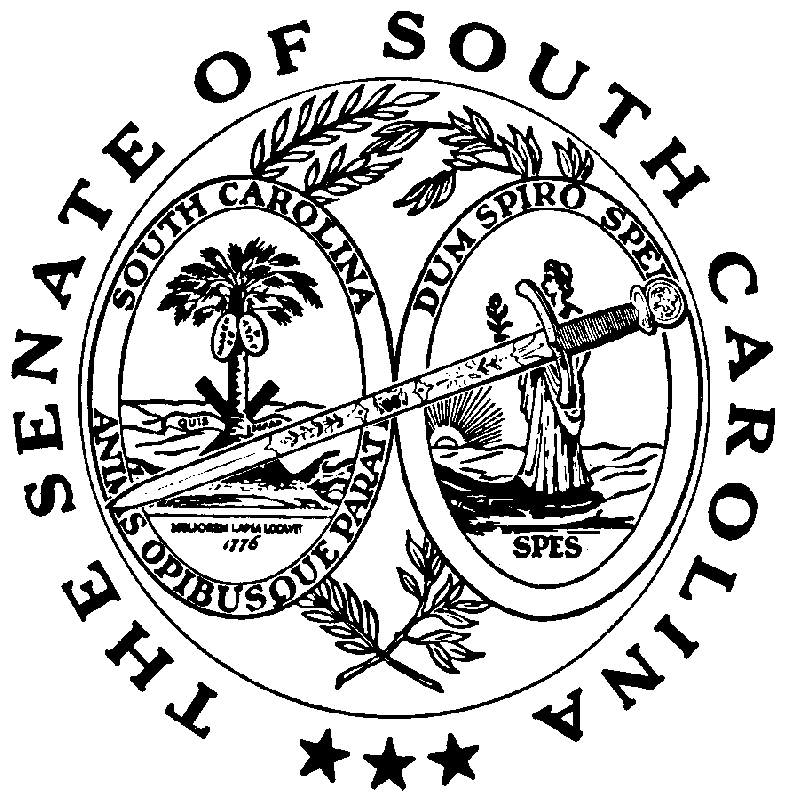 